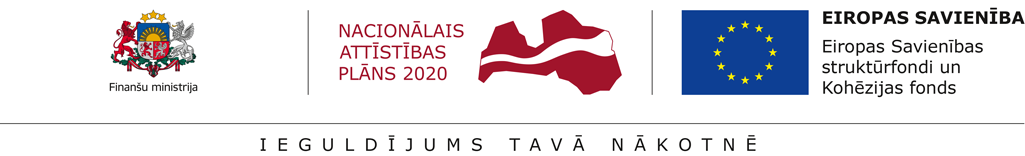 Eiropas Savienības struktūrfondu un Kohēzijas fonda 2021.–2027. gada plānošanas perioda darbības programma  Latvijas Republikas Finanšu ministrijaRīga, 2021Izmantotie saīsinājumi un terminiProgrammas stratēģija: galvenās problēmas un politikas risinājumi Ekonomiskās, sociālās un teritoriālās kohēzijas attīstība pēdējos gadosLatvija ir pieredzējusi stabilu izaugsmi un konverģences procesu pēdējās desmitgades laikā, neskatoties uz smago finanšu krīzi 2007.–2009.gadā un tās radītajām sekām. 2019.gadā Latvijas IKP uz vienu iedzīvotāju sasniedza 69% no ES vidējā pēc pirktspējas paritātes, iepretim 60% 2008.gadā. Tomēr pēdējos gados konverģences tempi, mērot pēc pirktspējas paritātes, ir samazinājušies salīdzinot ar citām jaunajām dalībvalstīm.Produktivitāte ir augusi no 43,4%  no ES vidējā 2014.gadā līdz 49,8% 2019.gadā, tomēr būtiski atpaliek no ES vidējā rādītāja. Šajā pašā laikā atalgojuma kāpums ir bijis krietni straujāks par produktivitātes pieaugumu. Neskatoties uz to, Latvijas uzņēmumu eksporta daļa pasaules tirgos ir pieaugusi.Investīciju līmenis 2014.–2019.gada periodā nav būtiski audzis. Privātās investīcijas pēc krīzes atguvās ļoti lēni, pozitīvā dinamika atjaunojās tikai 2017.gadā un pēc tam saglabājas ļoti mērena, kas skaidrojams ar zemu kreditēšanas līmeni, kā arī politisko un ekonomisko nenoteiktību tirgos. Pēdējo piecu gadu laikā investīciju pieaugums Latvijā ir bijis vājš, un produktīvo aktīvu pieaugums ir bijis ievērojami mazāks nekā pārējās Baltijas valstīs. Bažas rada ilgstoši zemais investīciju līmenis pētniecībā un attīstībā, kas ir priekšnosacījums ilgtermiņā noturīgai izaugsmei.Iedzīvotāju skaits turpināja samazināties pēdējā desmitgadē par vidēji 1% gadā, it īpaši darbspējīgā vecumā, kas skaidrojams ar emigrāciju uz citām ES valstīm, gan zemu dzimstības līmeni. Šī tendence rada spiedienu uz izaugsmes potenciālu, darba tirgu, kā arī spēju finansēt un uzturēt publisko infrastruktūru un pakalpojumus.Ienākumu nevienlīdzība nav būtiski mainījusies un tā saglabājas kā viena no augstākajām ES.  Nabadzības riskam īpaši pakļauti iedzīvotāji virs 65 gadu vecuma,, personas ar invaliditāti, ģimenes, kur bērnu/us audzina viens no vecākiem, bezdarbnieki, īpaši ilgstošie bezdarbnieki, bezpajumtnieki, kā arī iedzīvotāji ar zemu izglītības līmeni.Latvijā ir vienas no augstākajām reģionālās attīstības atšķirībām  starp OECD valstīm, lai gan pēdējo desmit gadu laikā visstraujākā izaugsme ir bijusi tieši reģionos ārpus Rīgas. Rīgas plānošanas reģionā IKP uz vienu iedzīvotāju 2016.gadā ir 17 213 euro (135% no vidējā IKP uz vienu iedzīvotāju valstī); Kurzemē 74%, Vidzemē 66%, Zemgalē 63%, bet Latgalē 51%. Šīs reģionālās atšķirības tālāk novērojamas arī attiecībā uz uzņēmējdarbību, nodarbinātību, ienākumu līmeni, kā arī piekļuvi veselības aprūpei, sociāliem pakalpojumiem un kvalitatīvai izglītībai. Ekonomiskā krīze, ko izraisīja COVID-19 pandēmijas ierobežojumi, atstās būtisku ietekmi uz Latvijas ekonomiku un sabiedrību. Šobrīd ietekmi ir grūti prognozēt, jo nav skaidrības  par pandēmijas attīstību un tālāko potenciālo ietekmi uz pasaules, ES un Latvijas ekonomikām. Līdz šim Latvija ir salīdzinoši sekmīgi ierobežojusi COVID-19 izplatību, kas nozīmē mazāk ierobežojumus ekonomiskai aktivitātei. Pozitīvi vērtējams, ka salīdzinot ar iepriekšējo krīzi Latvijai ir pieejami resursi publisko investīciju veikšanai, lai veicinātu ekonomikas atlabšanu un sabiedrības pielāgošanos jaunajai situācijai. Krīze radīs pārkārtošanos starptautiskajos tirgos un iekšējās ekonomikas struktūrās, kas var sniegt arī iespējas Latvijas ekonomikas attīstībai. Lai šīs iespējas izmantotu, būs nepieciešamas ātri reaģēt spējīgs politikas ietvars un atbalsta pasākumu klāsts, t. sk. šīs DP ietvarā.Produktivitāte, inovācijas un prasmesLai gan Latvijas P&I sistēma laika periodā no 2014.–2020.gadam ir būtiski palielinājusi efektivitāti un produktivitāti, Latvija raksturota kā mērens inovators Eiropas inovācijas mērījumā; līdzšinējais inovācijas sniegums nav pietiekams ilgtspējīgas konverģences nodrošināšanai un produktivitātes kāpināšanai. Latvijas ekonomikas transformācijai uz inovatīvu un zināšanās balstītu ekonomikas modeli ir vairāki šķēršļi: P&A intensīvo nozaru  zems īpatsvars tautsaimniecības struktūrā;zems apstrādes rūpniecības īpatsvars IKP un salīdzinoši zema produktivitāte;apstrādes rūpniecībā dominē zemo un vidēji zemo tehnoloģiju nozares;tautsaimniecības struktūru galvenokārt veido mikro, MVU, vienlaikus lielāko ietekmi uz IKP pieaugumu sniedz mid-caps un lielie komersanti, kuru pārvarēšanai ir nepieciešama spēcīga un koordinēta valsts intervence, lai minimizētu ar resursu pārdales procesu saistītas izmaksas un riskus, tādējādi stiprinot valsts un reģionu konkurētspēju.NEKP kā vienu no 3 stratēģiskiem virzieniem klimata mērķu sasniegšanai nosaka tādas pētniecības un inovāciju attīstības stimulāciju, kas veicina ilgtspējīgas enerģētikas sektora attīstību un klimata pārmaiņu mazināšanu.Galvenie P&A&I sistēmas izaicinājumi līdz 2027.gadam ir nemainīgi zems P&A&I investīciju līmenis, nepietiekošs cilvēkkapitāls P&A&I publiskajā un privātajā sektorā, īpaši ņemot vērā depopulācijas tendences, zems inovāciju līmenis uzņēmumos, tehnoloģiju pārneses sistēmas stiprināšana un pārvaldības procesu uzlabošana.Latvijas P&I sistēmas pētniecības attīstības un izaugsmes temps ir nepietiekams straujai viedai izaugsmei, un tas tiešā veidā ir saistīts ar zemajiem P&A&I ieguldījumiem, kas 2014.–2020.gada plānošanas periodā bija robežās no 0,44–0,69% no IKP ar zemu privāto investīciju daļu, svārstoties atkarībā no ES fondu ieguldījumiem un būtiski atpaliekot no 2020.gada nacionālā mērķa – 1,5% no IKP.P&I sektora galvenie izaicinājumi līdz 2027.gadam ir cilvēkkapitāla kvantitatīvas un kvalitatīvas jaudas palielināšana, jo īpaši RIS3 jomās, t.sk. reģionos. Šobrīd Latvijā pētniecībā nodarbināto skaits joprojām ir kritiski zems (gan kopskaitā, gan īpatsvarā valsts kopējā darbaspēka struktūrā), sasniedzot tikai ~50% no ES vidējā līmeņa.Latvijas uzņēmējdarbību raksturo zemas pievienotās vērtības produktu liels īpatsvars, augsta resursu intensitāte un  sadarbības un integrācijas trūkumu globālajās vērtību ķēdēs. Inovatīvo mazo un vidējo uzņēmumu īpatsvars Latvijā ir viens no zemākajiem ES – 30,3% (2014.–2016.g.), salīdzinot ar vidēji 49,1% ES. Latvijas rūpniecības struktūru galvenokārt raksturo zemo tehnoloģiju uzņēmumi. Latvijas uzņēmumiem ir nepietiekami attīstīta nozaru un starpnozaru savstarpējā sadarbība, īpaši sadarbība ar pētniecības, eksperimentālās izstrādes, pilotēšanas un demonstrācijas institūcijām un izglītības iestādēm, piesaistot studējošos un mācībspēkus inovāciju attīstīšanai Latvijā un ārvalstīs, tāpat novērojama vāja pētījumu rezultātu komercializācijas kapacitāte. Šajā kontekstā būtiski ir stiprināt un intensificēt atbalstu pētījumu rezultātu komercializācijai un tehnoloģiju pārneses procesam.Zināšanu ietilpīgi pakalpojumi 2017.gadā veidoja gandrīz 50% no kopējā pakalpojumu eksporta un pēdējos gados to daļa nepieaug. Savukārt vidēji augsto un augsto tehnoloģiju produktu daļa kopējā eksportā 2017.gadā, salīdzinot ar 2010.gadu, pieauga gandrīz par 4 procentpunktiem un bija 34,7% (ES vidēji – 56,7%). P&A&I attīstību un investīcijas, kā arī jaunu uzņēmumu izveidi bremzē pastāvošās tirgus nepilnības finansējuma pieejamībā saimnieciskās darbības veicējiem visās attīstības stadijās. Plaisa starp komercbanku kreditēšanu un uzņēmumu spēju piesaistīt ārējos finanšu resursus tirgū kopš finanšu un ekonomiskās krīzes ir palielinājusies, kas ilgtermiņā var atstāt negatīvas sekas uz uzņēmējdarbības attīstību, īpaši reģionos.Lai gan uzņēmēju spēja un vēlme aizņemties ir pieaugusi, faktiskais pieprasījums pēc komercbanku aizdevumiem ir sarucis. Kā galvenie iemesli, lai uzņēmējs nevērstos pie bankas vai finansējuma atteikšanai uzņēmumam joprojām ir minēta nepietiekama naudas plūsma (33%), nepietiekams nodrošinājums (31%), nepietiekams pašu kapitāls (26%), nepietiekama rentabilitāte (16%), kā arī īpašnieka galvojuma trūkums (11%). Saskaņā ar Ekonomikas ministrijas aplēsēm, lielie komersanti, kas sastāda 5% no visiem uzņēmumiem, Latvijas tautsaimniecībā ģenerē 90% ienākumu, tomēr arī šajā sektorā augsta riska projekti netiek īstenoti. Tāpat nozīmīgs izaicinājums ir lielas reģionālās atšķirības  kapitālo ieguldījumu apmēros starp Rīgas, Pierīgas reģionu un pārējiem reģioniem Latvijā. Augstākie kapitālie ieguldījumi uz vienu nodarbināto ir Pierīgā, bet zemākie Latgalē. Balstoties uz pašvaldību aptauju reģionos, saglabājas stabils uzņēmēju pieprasījums pēc infrastruktūras (t.sk. ēku, inženierkomunikāciju, transporta infrastruktūras attīstība un laukumu sakārtošana industriālajās teritorijās) . Šīs infrastruktūras nepietiekamība kavē komersantu iespējas vairāk investēt produktu un pakalpojumu attīstībā ārpus Rīgas aglomerācijas. Tāpēc reģionālās ekonomikas attīstībā būtiska loma ir pašvaldībām kā vietējās attīstības līderiem, kas sadarbībā ar komersantiem veido uzņēmējdarbībai labvēlīgu vidi, noņemot slogu komersantam un dodot tam iespēju novirzīt savas investīcijas produkta attīstībai. Tāpat iecerēts nostiprināt plānošanas reģionu lomu zināšanu un inovācijas attīstībai, ņemot vērā to kapacitāti un iestrādes inovācijas veicināšanā, kā arī iespējas piemērot reģiona vajadzībām atbilstošus risinājumus. Šajā kontekstā, sinerģijā ar nacionālās inovācijas sistēmas izveidi un darbību, plānots rast atbalstu plānošanas reģioniem reģionālās inovāciju un zināšanu sistēmas izveidei un darbībai, nolūkā veicināt reģionā esošo iestāžu un uzņēmumu ciešāku sadarbību inovācijas attīstībā, reģiona specializācijai nepieciešamo augsti kvalificētu speciālistu piesaistei (sadarbībā ar zinātnes un izglītības iestādēm veicinot nepieciešamo izglītības programmu izveidi), produktīvu uzņēmumu ar augstu pievienoto vērtību attīstību reģionos, sekmējot reģionu līdzsvarotu attīstību un mazinot iedzīvotāju aizplūšanu.Saskaņā ar OECD datiem (2018) tūrisms un saistītās nozares ir būtiska daļa no Latvijas ekonomikas, veidojot 5% no kopējā eksporta un 8,5 % no kopējās nodarbinātības. ANO PTO “Ziņojumā par tūrismu un kultūru sinerģiju” rezultātiem var aprēķināt, ka Latviju 2017.gadā varētu būt apmeklējuši 760,3 tūkst. kultūras tūristu, kas ir 39%. Vienlaikus joprojām saglabājas augsts neizmantots potenciāls izmantoto kultūras pieminekļu ekonomiskās attīstības potenciālu pilsētās un novados. Nozīmīgs tūrisma potenciāls saglabājas Latvijas piekrastei, kur saskaņā ar 2015.gada publiskās infrastruktūras apsekojumu aptuveni 80% no piekrastes garuma tūrisma infrastruktūras kapacitāte un kvalitāte ir nepietiekama.  Latvijas kopējo P&A&I stratēģiju, t.sk. RIS3, nosaka NIP, un RIS3  mērķi un stratēģiskie virzieni, kas integrēti ZTAIP. NIP virsmērķis ir 2030.gadā: eksporta apjomu palielināt līdz 29,8 mljrd. euro gadā;izdevumu apjoma pētniecības un attīstības darbībām palielināt līdz 776 miljoniem euro gadā.Ņemot vērā ierobežotos resursus, investīcijas 1.politiskajā mērķī P&A&I sistēmas attīstībai plānots veikt atbilstoši RIS3. RIS3 mērķis ir palielināt inovācijas kapacitāti, kā arī veidot inovācijas sistēmu, t.sk. reģionālā līmenī, kas veicina un atbalsta tehnoloģisko progresu tautsaimniecībā. Tā ietvaros tiks palielināta Latvijas P&I kopējā kapacitāte, tiks turpināta pilnveidot P&I pārvaldība un tiks veikta RIS3 stratēģisko vērtības ķēžu ekosistēmu attīstīšana, kuras pamatā ir nodrošināts strukturēts dialogs un koordinēta rīcība visu iesaistīto pušu starpā (privātā, publiskā un akadēmiskā sektora sadarbības partneru tīkls), veidojot efektīvas sadarbības platformas katrā RIS3 jomā                                                un atbalstot jaunu produktu un pakalpojumu izstrādi un zināšanu pārnesi tautsaimniecībā.Papildus finansējuma pieejamībai, uzņēmumu ilgtermiņa investīciju lēmumus un attīstības virzienu ietekmē augsti kvalificēta darba spēka  un prasmju trūkums, kas ir īpaši akūts STEM jomās, kā arī RIS3 sektoros. Īpašs augsti kvalificētu darbinieku trūkums novērojams IKT, būvniecības, veselības, izglītības un zinātnes sektoros. Tajā pašā laikā ir novērojams paaugstināts bezdarba līmenis, īpaši ārpus ekonomiskās aktivitātes centriem, kas var norādīt gan uz reģionālo nesabalansētību un reģionālās mobilitātes izaicinājumiem, gan uz prasmju neatbilstību darba tirgus vajadzībām. Papildus bezdarba paaugstināšanos veicinājusi COVID-19 ietekme.Latvija pārsniedz ES vidējo rādītāju attiecībā uz digitāliem publiskiem pakalpojumiem, tāpat arī 83% interneta lietotāju izmanto šos pakalpojumus iepretim ES rādītājam 67%, vienlaikus tikai trīs no šiem digitālajiem pakalpojumiem pieejami pārrobežu izmantošanai. Tomēr Latvijas uzņēmumi ir vienā no pēdējām vietām ES attiecībā uz produktu un pakalpojumu pārdošanu patērētājiem izmantojot digitālos rīkus, kas skaidrojams ar augsti kvalificētu speciālistu trūkumu un zemām vispārējām digitālām prasmēm kā arī Latvijā pieejamā koplietošanas digitālā infrastruktūra nepietiekami atbalsta komersantu digitalizāciju.Latvijā ir zems sabiedrības un darbaspēka digitālo prasmju līmenis, kas ierobežo inovācijas potenciālu uzņēmumos, kavē dalību mūžizglītībā un bezdarbnieku dalību aktīvajos nodarbinātības pasākumos. Latvijas iedzīvotājiem trūkst visu līmeņu digitālās prasmes un vērojams zems IKT speciālistu īpatsvars darbaspēkā. Tikai 43% Latvijas iedzīvotāju vecumā no 16 līdz 74 gadiem ir digitālās pamatprasmes (58% ES kopumā), un IKT speciālisti veido nelielu darbaspēka daļu (1,7% salīdzinājumā ar 3,9% ES, savukārt IKT speciālistes sievietes procentuāli no nodarbināto sieviešu skaita ir tikai 0,5% salīdzinājumā ar 1,4% ES).Zināšanu ietilpīgā ekonomikā sabiedrības zināšanu, t.sk. personisko prasmju līmenis ir “izejviela” un galvenais dzinulis ekonomikas attīstībai, kam nepieciešama ilgtermiņa pieeja visos izglītības līmeņos. Lai nodrošinātu noturīgu un ilgtspējīgu ražīguma pieaugumu un ekonomikas attīstību, būtiski ir attīstīt vajadzīgās prasmes (gan personiskās, gan profesionālās) un sistēmas pielāgošanās darba tirgus vajadzībām. Ņemot vērā demogrāfiskās attīstības tendences un sarūkošo iedzīvotāju skaitu, svarīga ir esošo resursu efektīva izmantošana, t.sk. iedzīvotāju prasmju kapacitātes attīstīšana (vieda sabiedrība), kas ir priekšnoteikums produktivitātes celšanai.Izglītībai ir svarīga loma demokrātiskas sabiedrības veidošanā un valstij ir būtiski nodrošināt vienlīdzīgu pieeju izglītībai visiem tās iedzīvotājiem, t. sk., mazāk aizsargātām sabiedrības grupām un personām ar invaliditāti, nodrošinot iespējas īstenot savu potenciālu. Latvijā iekļaujoša izglītība ir definēta kā process, kurā tiek nodrošinātas atbilstošas visu izglītojamo daudzveidīgās vajadzības, palielinot ikviena izglītojamā līdzdalības iespējas mācību procesā, kultūrā un dažādās kopienās un samazinot izslēgšanas iespējas no izglītības un izglītības ieguves procesa. Izglītības attīstībai izvirzītais mērķis nākamo septiņu gadu periodam ir nodrošināt pietiekamu pedagoģisko un atbalsta personālu bērniem un jauniešiem, kuriem tas ir nepieciešams dažādu apstākļu dēļ. Plānots virzīties uz divu pedagogu nodrošināšanu vispārizglītojošajās skolās prioritāri 1.–3. klašu grupā ar lielu izglītojamo skaitu un klasēs, kurās ir skolēni ar speciālām vajadzībām, kā arī pārskatīt kārtību, kādā aprēķina valsts budžeta mērķdotāciju pedagogu darba samaksai un risināt atbalsta personāla (speciālais pedagogs, skolotājs logopēds, sociālais pedagogs, izglītības psihologs, pedagogs karjeras konsultants) pieejamību gan pirmsskolas, gan vispārējās izglītības iestādēs.No pēdējo gadu izglītības kvalitātes vērtēšanas procesa rezultātiem var konstatēt, ka atsevišķos iekļaujošās izglītības aspektos lauku izglītības iestādes ir sekmīgākas, nodrošinot iekļaujošas izglītības, t.sk., speciālās izglītības, īstenošanu, bet pilsētu skolās vidēji ir augstāki mācību sasniegumi, lai gan kopumā izglītības iestādes pilsētās mazāk velta pūles dažādu izglītojamo sekmīgai iekļaušanai savā vidē. Izglītības iestādēm laukos liels izaicinājums ir atbilstošas kvalifikācijas atbalsta personāla pieejamība. Savukārt, visās izglītības iestādēs būtiskākais izaicinājums ir izglītības iestāžu administrācijas komandas prasme vadīt dažādību un īstenot sekmīgu pārmaiņu vadību, pedagogu zināšanas un prasme pielāgot ikdienas izglītības procesu dažādām skolēnu vajadzībām skolā. Svarīga loma ir daudzveidīgai mācīšanās pieredzei un sociāli emocionālajai labbūtībai ģimenē un skolā. Ierobežotā piekļuve radošiem, kultūras vai vērtīborientētiem resursiem, it īpaši agrīnā vecumposmā, mazina iespējas skolēniem būt aktīviem sava mācīšanās procesa un rezultāta veidotājiem un izdarīt kvalitatīvu izvēli izglītības turpināšanai. Ņemot vērā pašvadītas mācīšanās nozīmi pilnveidotā vispārējās izglītības satura kvalitatīvā apguvē, tiek veicināta skolēnu piekļuve daudzveidīgākiem mācību resursiem un mācīšanās formām.Valstij paredzot nosacījumus izglītības iestāžu tīkla sakārtošanai pašvaldībās, tiks risināts atbalsta speciālistu trūkums un pilnveidota pedagogu atlīdzības sistēma, kā arī sekmēta pilnveidotā mācību satura kvalitatīva ieviešana. ES fondu atbalsts sekmēs profesionālās kompetences pilnveidi pedagogiem un labās prakses piemēru izplatīšanu, tostarp iekļaujošas izglītības īstenošanai. ES fondu investīcijas plānotas mērķtiecīgam iekļaujošas izglītības sistēmas atbalstam, primāri fokusējoties uz nelabvēlīgā situācijā esošām grupām – bērniem ar speciālām vajadzībām, bērniem ar mācību grūtībām, bērniem no nabadzības riskam pakļautām ģimenēm, reemigrantu un imigrantu bērniem, romu bērniem u.c., lai nodrošinātu piekļuvi kvalitatīvai formālai un neformālai izglītībai, veicinātu viņu integrāciju sabiedrībā un mazinātu šķēršļus izglītības ieguvei, kurus rada veselības, ekonomiskie, sociālie vai ģeogrāfiskie faktori. Stiprinot izglītības iestāžu sadarbību ar vecākiem tiks veicināta sabiedrības izpratne par iekļaujošas izglītības jautājumiem, bet sadarbībā ar vietējo kopienu veicināta bērnu un jauniešu iekļautība, emocionālā labizjūta un piederība. Lai arī Latvijas izglītojamo prasmju līmenis kopumā atbilst OECD valstu vidējiem rādītājiem, tomēr novērojams, ka Latvijā ir neliels izglītojamo īpatsvars ar augstiem mācību rezultātiem un augsts izglītojamo īpatsvars ar zemiem mācību sasniegumiem (PISA 2018 dati). Viens no veidiem kā paaugstināt zināšanu un prasmju līmeni ir dažādot izglītības satura apguves formas, t.sk., ārpus izglītības iestādes vai mācību stundām, saistot gūtās zināšanas ar praktisku pieredzi. Izglītojamo iesaiste interešu izglītībā sekmē mācīšanās prasmju pilnveidi, dzīvei nepieciešamu iemaņu un prasmju praktisku apguvi, socializēšanos, jaunas pieredzes iegūšanu, kā arī mazina sociālās atstumtības risku, veicinot vienlīdzīgu piekļuvi kvalitatīvai un iekļaujošai izglītībai. Vispārējās izglītības skolu tīkla izmaiņas Latvijā būtiski ietekmē demogrāfiskā situācija, ekonomiskā attīstība, nodarbinātības un migrācijas tendences. Bez izmaiņām esošajā izglītības iestāžu tīklā nav iespējams nodrošināt izglītības kvalitāti.Tiek turpināta izglītības iestāžu tīkla sakārtošana, vidējās izglītības pakāpē veidojot reģiona un novada demogrāfiskajai situācijai atbilstošu izglītības iestāžu tīklu, ņemot vērā izglītības iestāžu kvantitatīvos un kvalitatīvos kritērijus, tādējādi sekmējot līdzvērtīgas iespējas izglītības programmu apguvei, kā arī efektīvu izglītības iestāžu infrastruktūras un cilvēkkapitāla resursu izmantošanu.Veicot izvērtējumu “Izglītības piedāvājuma pārklājums un izglītojamo iesaiste STEM (matemātika, dabaszinības, bioloģija, ģeogrāfija, fizika, ķīmija, dizains un tehnoloģijas, datorika, inženierzinības, programmēšana, robotika un digitālais dizains)”, paredzēts  noskaidrot nepilnības un vajadzības investīcijām kvalitatīvai un kvantitatīvi veicinošai izglītojamo iesaistei STEM izglītībā.Iedzīvotāju iesaiste pieaugušo izglītībā Latvijā joprojām ir zemā līmenī (2018.gadā 6,7%), kas kavē sabiedrības pielāgošanos strukturālām pārmaiņām ekonomikā un jaunu iespēju izmantošanu. Tāpat pilnīgi netiek izmantots jauniešu, kas neiesaistās darba tirgū un mācībās, potenciāls.Augstākajā izglītībā novērojams, ka Latvijas augstskolas ir uzlabojušas savu sniegumu, tomēr joprojām nav pietiekoši konkurētspējīgas starptautiski, kā arī neizmanto savu potenciālu inovāciju veicināšanā ekonomikā. Līdz ar to svarīgi ir turpināt uzsāktās reformas augstskolu pārvaldībā, viedās specializācijas stiprināšanai, sadarbībai ar industriju un infrastruktūras modernizēšanā.Ne mazāk svarīgi izaicinājumi ir pirmskolas izglītībā, kur saglabājas būtiskas rindas uz pašvaldības pirmsskolas izglītības iestādēm. Atsevišķās pašvaldībās rindā ir 40–50% no visiem pirmsskolas vecuma bērniem, kas kavē bērnu sagatavotību skolai un liedz vecākiem pilnvērtīgi iesaistīties darba tirgū un apmācībās. Problēmas risināšanai nepieciešami ieguldījumi infrastruktūrā un materiāltehniskās bāzes pilnveidošanā, t.sk. digitālā aprīkojuma iegādei, un pieskatīšanas pakalpojumu pieejamībā.Visa Latvijas izglītības sistēma saskaras ar pedagogu novecošanos. Izglītības iestādēs strādā 46% pedagogu, kuru vecums ir 50 gadi un vairāk. 9% pedagogu ir vecumā līdz 30 gadiem, nepastāv efektīvas atbalsta sistēmas, tas negatīvi ietekmē mācībspēku kapacitāti un atbilstošas modernas profesionālās spējas nodrošināt augstas kvalitātes izglītību.Augstākminētie izglītības sistēmas rādītāji negatīvi ietekmē iedzīvotāju iespējas tālākos izglītības posmos iegūt darba tirgū pieprasītas prasmes, tādēļ būtiska ir mūžizglītības piedāvājuma veidošana atbilstoši darba tirgus pieprasījumam atbilstošu kompetenču celšanai.Ņemot vērā augstākminētos izaicinājumus, investīcijas tiek plānotas 1.1.1, 1.2.2, 1.2.3, 1.1.2., 4.2.1, 4.2.2., 4.2.3., 4.2.4. un 5.1.1.SAM, piesaistot ERAF un ESF+ finansējumu,  t.sk. veicot integrētus ieguldījumus atbilstoši reģionu vajadzībām un attīstības iespējām. Prasmju attīstīšana 1.politikas mērķī tiek fokusēta uz Latvijas viedajai specializācijai un industriālajai pārejai nepieciešamo prasmju attīstīšanu, t.sk., paaugstinot visu nozaru digitālo ietilpību un kompetenci vidēja un augsta līmeņa digitālajām prasmēm, savukārt 4.politiskajā mērķī uz pamatprasmju, vispārējo prasmju un profesionālo prasmju celšanu.P&I ieguldījumiem paredzēta sinerģija ar tādām nozīmīgām ES programmām kā “Apvārsnis Eiropa”, “Digitālā Eiropa”, Erasmus+ un InvestEU – gan veidojot atbilstošu dalības kapacitāti, gan paredzot investīciju papildinātību un iniciatīvu mērogošanu. Investīcijām izglītībā paredzēta sinerģija ar ES programmām Erasmus+, Eiropas Solidaritātes korpuss un InvestEU, t.sk., ņemot vērā Eiropas Zaļā kursa prioritātes un mērķus. Finanšu instrumenti aptvers visu 1.politiskā mērķa specifiskos atbalsta mērķus un tiks izveidoti atbilstoši finanšu pieejamības tirgus nepilnību analīzē, t.sk. teritoriālā skatījumā, noteiktajam, kuras ietvaros cita starpā tika izvērtētas arī finanšu instrumentu izmantošanas iespējas zinātnē un inovāciju komercializācijā.Klimatneitralitāte, pielāgošanās klimata pārmaiņām un vides aizsardzībaLatvijas būtiskākie izaicinājumi saistībā ar vides ilgtspēju ir oglekļa mazietilpīga, resursu efektīva un klimatnoturīga attīstība, lai sasniegtu klimata (t.sk., 2050.gada klimatneitralitātes), enerģētikas, piesārņojuma samazināšanas (jeb nulles piesārņojuma), ūdeņu stāvokļa un bioloģiskās daudzveidības uzlabošanās, atkritumu apsaimniekošanas un aprites ekonomikas mērķus, kā arī virzītos uz ES Zaļā kursa ieviešanu. Arī EK 2019. un 2020.gada specifiskās rekomendācijas aicina dalībvalstis virzīt investīcijas uz zaļo pārkārtošanos, tīru un efektīvu enerģijas ražošanu un izmantošanu, ilgtspējīgu transportu, resursu efektivitāti un ēku energoefektivitāti. Latvijas valdība ir apstiprinājusi stratēģiju, lai sasniegtu klimatneitralitātes mērķi līdz 2050.gadam, klimata aspektus integrējot visās politikas jomās. Savukārt NEKP iezīmē sasniedzamos mērķus līdz 2030.gadam un virzienus klimata mērķu sasniegšanai: 1) veicināt resursu efektīvu izmantošanu, kā arī to pašpietiekamību un dažādību; 2) nodrošināt resursu, it īpaši fosilu un neilgtspējīgu resursu, patēriņa būtisku samazināšanu un vienlaicīgu pāreju uz ilgtspējīgu, atjaunojamu un inovatīvu resursu izmantošanu, nodrošinot vienlīdzīgu pieeju energoresursiem visām sabiedrības grupām. Lai veicinātu Latvijas virzību uz klimatneitralitāti un klimatnoturību, nepieciešams īstenot virkni pasākumu, ko nosaka Latvijas starptautiskās saistības un kas iezīmēti NEKP, “Latvijas pielāgošanās klimata pārmaiņām plānā laika posmam līdz 2030. gadam” un “Latvijas stratēģija klimatneitralitātes sasniegšanai līdz 2050. gadam. Tāpat arī “Gaisa piesārņojuma samazināšanas rīcības plāns 2020.–2030.gadam” nosaka rīcības, lai samazinātu gaisa piesārņojuma radīto negatīvo ietekmi uz vidi un cilvēku veselību.Lai arī Latvijas AER enerģijas īpatsvars ir viens no augstākajiem ES (>40% 2018.gadā), tomēr atjaunojamās elektroenerģijas ražošanā saules elektroenerģijas īpatsvars ir tikai 0,09%, bet moderno biodegvielu/ biometāna ražošana un izmantošana Latvijā 2019.gadā nenotika vispār. Lai sasniegtu ambiciozo nacionālo atjaunojamās elektroenerģijas mērķi 60%, nepieciešams turpināt attīstīt pieejamo potenciālu dažādu ne-emisiju AER, piemēram, vēja, saules un ģeotermālās enerģijas (siltumsūkņi), biomasas un biogāzes, izmantošanā, vienlaikus ievērojot, ka atjaunojamās elektroenerģijas īpatsvara palielinājums nodrošina arī atjaunojamās transporta enerģijas īpatsvara palielinājumu. Ir arī liels potenciāls dažādu ne-emisiju AER tehnoloģiju (elektroenerģijas vai siltumenerģijas un dzesēšanai nepieciešamās enerģijas ražošanai) uzstādīšanai daudzdzīvokļu ēkās. Vienlaikus saules elektroenerģijas ražošanas iekārtas netieši veicinātu atjaunojamās siltumenerģijas ražošanu, ja saules elektroenerģija tiek izmantota siltumsūkņu darbības nodrošināšanā.SEG emisiju struktūrā Latvijā salīdzinot ar citām ES valstīm ir novērojams zems ETS sektora emisiju īpatsvars (tikai 22,3% 2018.gadā). Saskaņā ar 2020.gada SEG inventarizāciju ne-ETS sektorā lielākais SEG emisiju avots 2018.gadā ir transports (37%), kam seko lauksaimniecība (29%) un ēku sektors (~20%). Minētie rādītāji SEG emisiju struktūrā kā lielāko izaicinājumu klimatneitralitātes sasniegšanai un SEG emisiju samazināšanai iezīmē transporta un ēku pāreju uz AER, kur nepieciešamas būtiskas investīcijas. Savukārt tikai ēku sektorā īstenotie energoefektivitātes uzlabošanas pasākumi var nedot vēlamo ne-ETS sektora SEG emisiju samazinājumu, jo lielākā daļa Latvijas ēku izmanto ETS iekārtās saražoto siltumenerģiju.Transporta sektorā ir ļoti zems AER īpatsvars, kas ir viens no zemākiem rādītājiem Eiropā. Mērķis 2020.gadam ir 10% AER īpatsvars transporta sektorā, bet 2018.gadā tas bija tikai 4,7%, kas būtiski ietekmē arī gaisa kvalitāti atsevišķās Latvijas pilsētās. Tas saistāms arī ar faktu, ka vairāk nekā 93% Latvijas autoparka veido ar fosilo degvielu darbināmi transportlīdzekļi; ar dīzeļdegvielu darbināmu transportlīdzekļu ir 65,5%, kamēr ar elektrību darbināmi transportlīdzekļi 0,1%. Lai gan ETL uzlādes punktu skaits būtiski pieaug, tie joprojām reģionos nenosedzot nepieciešamos attālumus.Ilgtspējīgas mobilitātes nodrošināšana ir viens no būtiskākajiem šī brīža transporta nozares izaicinājumiem. Viens no risinājumiem, kas ietverts DP, ir mobilitātes punktu izveide, lai nodrošinātu ērtus un integrētus dažāda transporta veida savienojumus vienkopus, veicinot reģionu sasniedzamību un mainot iedzīvotāju pārvietošanas paradumus. 2018.gadā autotransports veidoja 93,6% no kopējām SEG emisijām transporta sektorā. Transporta sektors ir arī būtisks gaisa piesārņojuma avots. Vislielākais potenciāls autotransporta radīto SEG emisiju samazināšanai ir privātā pasažieru autotransporta lietotāju pārorientēšanai uz dzelzceļu vai citu videi draudzīgu sabiedrisko transportu. No visiem pasažierkilometriem Latvijā ilgtspējīgu pārvietošanās veidu izmantoja 16% iedzīvotāju (2017.g. dati), no tiem 64% tika veikti ar sabiedrisko transportu, 7% gadījumu izmantoja multimodālos transporta veidus un 6% gadījumu velosipēdus. Līdz ar to, jāturpina attīstīt un pilnveidot mobilitātes risinājumus, kas veicinātu pārsēšanos no privātā autotransporta ikdienas mobilitātes vajadzībām uz dzelzceļu, kur pirmā/pēdējā jūdze tiek veikta pēc iespējas ar sabiedrisko transportu vai velosipēdu, vienlaikus nodrošinot stabilu platformu videi draudzīga privātā autotransporta attīstībai. Latvijā ir pieaudzis velosipēdu lietotāju skaits, ikdienā ar velosipēdu pārvietojas 6% iedzīvotāju. Pieaugot velosipēdistu skaitam, ir palielinājies arī ceļu satiksmes negadījumu skaits, kuros ir iesaistīti velosipēdi (no 527 ceļu satiksmes negadījumos cietušajiem 2014.gadā līdz 686 ceļu satiksmes negadījumos cietušajiem 2020.gadā), līdz ar to ir aktuāla vajadzība pēc drošas velo infrastruktūras. Digitalizācija un jauno tehnoloģiju izmantošanas palielināšanās transporta nozarē vērojama visā pasaulē, veicinot ilgtspējīgas transporta sistēmas attīstību. Līdz ar to, DP ietvaros ir paredzēta viedo tehnoloģiju ieviešana satiksmes plūsmas regulēšanai vides jautājumu risināšanai.DP plānotos pasākumus SEG emisiju samazināšanai transporta sektorā papildina ANM ietvaros paredzētā reforma Rīgas metropoles areāla transporta zaļināšanai, kuras galvenais virziens ir integrēta, videi draudzīga un labi attīstīta sabiedriskā transporta sistēma Rīgas metropoles areālā.Rīgas metropoles areāla sabiedriskā transporta reformas ietvaros līdz 2023.gada vidum paredzēts izstrādāt un apstiprināt integrētu sabiedriskā transporta konceptu, kas ietvers maršruta tīkla attīstības plānu, biļešu cenu un atlaižu politiku, integrētu kustības grafiku. Tāpat līdz 2023 gada beigām paredzēts ieviest vienoto biļeti, kā arī reāllaika pasažieru informācijas sistēmas. Līdz 2026.gadam infrastruktūras uzlabojumi ir plānoti piecos no 13 multimodālajiem transporta koridoriem Rīgas metropoles areālā: Rīga–Carnikava–Saulkrasti, Rīga–Dreiliņi, Rīga–Ogre–Jēkabpils, Rīga–Jelgava un Rīga–Bolderāja. Investīcijas plānotas dzelzceļa un pilsētas sabiedriskā transporta infrastruktūras attīstībai, veidojot jaunus tramvaju līniju pagarinājumus un elektrificējot atsevišķas pilsētas un piepilsētas dzelzceļa līnijas. Par ANM finansējumu plānots iegādāties bezizmešu transporta līdzekļus – jaunus elektroautobusus, tramvajus un bateriju elektrovilcienus. Investīcijas paredzētas arī veloinfrastruktūras attīstībai Rīgā un Pierīgā aptuveni 60 km garumā. Plānots attīstīt piecus maģistrālos veloceļu koridorus: Rīga– Carnikava, Rīga–Ulbroka, Rīga–Ķekava, Rīga–Babīte–Piņķi, Rīga–Mārupe. Katrā maršrutā tiks nodrošināta sasaiste starp pilsētas un reģionālās nozīmes veloceļiem. Dzīvojamo ēku sektorā ir panākts būtisks AER īpatsvars, kas ir viens no augstākajiem ES, tomēr ēku energoefektivitāte ir zema. Attiecībā uz energoefektivitātes mērķiem lielākais izaicinājums ir daudzdzīvokļu ēku siltināšana un centralizētās siltumapgādes energoefektivitātes celšana pietiekamā apjomā, lai sasniegtu NEKP izvirzīto enerģijas ietaupījuma mērķi. Tāpat atjaunojot daudzdzīvokļu ēkas var būtiski uzlabot enerģētikas nabadzības rādītājus un mājokļu kvalitātes rādītājus un paaugstināt iedzīvotāju dzīves kvalitāti. Papildus kompleksa publisko ēku energoefektivitātes uzlabošana var palīdzēt mazināt sabiedriskā sektora izdevumus. Atkritumu apsaimniekošanas nozarē nav sasniegti normatīvajos aktos noteiktie atkritumu apsaimniekošanas mērķi. Kopējais sadzīves atkritumu pārstrādes apjoms 2019.gadā sasniedza tikai 44,3%, mērķis 2020.gadam – 50%. 2019.gadā 49% no sadzīves atkritumiem tika apglabāti, lai gan 2035.gadā būs atļauts apglabāt vien 10%. Būtiski kavēta apglabātā BNA daudzuma samazināšana – 2015.gadā 57,1% šāda veida atkritumu tika apglabāti (mērķis 2013.gadam bija 50%, mērķis 2020. gadam – 35%). Investīcijas sektorā var sniegt ieguldījumu arī SEG emisiju samazināšanā, jo 2018.gadā atkritumu apsaimniekošana veidoja 5% no kopējām SEG emisijām, kā arī veicināt aprites ekonomikas principu ieviešanu tautsaimniecībā. NAP 2027 ir norādīts sasniedzamais mērķa indikators, kas paredz samazināt radīto sadzīves atkritumu daudzumu uz vienu iedzīvotāju no 470 kg 2018.gadā līdz 450 kg 2027.gadā.Latvijā saglabājas izaicinājumi dabas direktīvās noteikto priekšnosacījumu un ūdenssaimniecības direktīvu mērķu sasniegšanu, jo Latvijā tikai 21% virszemes ūdensobjektu ir labā ekoloģiskā stāvoklī  un 2019.gadā tikai 10% biotopu un 41% sugu konstatēts labvēlīgs aizsardzības stāvoklis. Tāpat atsevišķās teritorijās gaisa kvalitātes rādītāji ir tuvu vai pārsniedz normatīvās prasības un PVO rekomendācijas, kā arī Latvijā būtu jāveic papildus pasākumi dažādos tautsaimniecības sektoros, lai nepārsniegtu starptautiski noteiktos kopējo gaisu piesārņojošo vielu emisiju samazināšanas mērķus. Vides kvalitātes uzlabošanā  jāturpina kompleksi pasākumi infrastruktūras attīstībai un jāattīsta vides monitoringa sistēmas Vides sektoru attīstība un sabiedrības paradumu maiņa ir jāveicina ar vides izglītības pasākumiem.Latvijā klimata pārmaiņas rada augstākus plūdu, ekstremālu laikapstākļu, savvaļas ugunsgrēku, krastu erozijas un vēsturiski piesārņoto vietu un cita piesārņojuma izplatīšanās riskus, kas prasa veikt preventīvos, reaģēšanas gatavības, seku novēršanas un pielāgošanās pasākumus – attīstot uzraudzības un brīdināšanas sistēmas un nodrošinot risku mazināšanu kritiskai infrastruktūrai, t.sk. izmantojot gan zaļās, gan zilās infrastruktūras risinājumus.  Lai risinātu augstākminētos izaicinājumus investīcijas plānotas 2.1.1., 2.1.2, 2.1.3., 2.2.1., 2.2.2., 2.2.3. un 2.3.1.SAM piesaistot EIB, ERAF un KF investīcijas, kā arī 6.1.1.SAM piesaistot TPF investīcijas, t.sk. iespēju robežās izvērtējot iespēju piemērot kompleksus risinājumus, kas dod ieguldījumu gan klimata mērķu sasniegšanā, gan atbalsta aprites ekonomikas principu ieviešanu, gan samazina vides piesārņojumu. Tiks analizētas inovatīvas finansēšanas shēmas ar mērķi piesaistīt vairāk investīciju (piemēram, Jessica instruments u.c.).Mobilitāte EK ikgadējās specifiskās rekomendācijas dalībvalstīm aicina veikt investīcijas transporta ilgtspējā un digitālajā infrastruktūrā, norādot uz nepieciešamību uzlabot transporta infrastruktūru Rīgā un tās apkārtnē, kas veicinātu gan darbaspēka mobilitāti, gan palīdzētu ierobežot vieglo automobiļu pieaugošo enerģijas patēriņu, piemēram, uzlabojot reģionālos dzelzceļa savienojumus un tranzīta punktus, tiktu sekmēta videi nekaitīgāka satiksme. Tāpat norādīts, ka pāreja no automobiļiem uz sabiedrisko transportu ir būtiska loma centienos ierobežot enerģijas patēriņu un emisijas transporta nozarē. Rekomendācijās norāda, ka, neraugoties uz nesenajiem uzlabojumiem, ceļu infrastruktūras kvalitāte joprojām ir krietni zemāka par ES vidējo rādītāju. Turklāt Latvija ir viena no nedaudzām ES valstīm, kur nav automaģistrāļu. Piemērotu apvedceļu trūkums ir novedis pie smagas kravas automobiļu satiksmes cauri blīvi apdzīvotām teritorijām, palielinot sastrēgumus un gaisa piesārņojumu, kā mazināšanai vajadzīgi turpmāki pasākumi un pārdomāta politika.Transporta nozares infrastruktūras būtiskākie izaicinājumi ir nodrošināt pilnvērtīgu integrēšanos TEN-T tīklā un Latvijas dzelzceļa telpas nošķirtības no Eiropas dzelzceļa tīkla novēršana, kas tiek risināta ar jauna dzelzceļa koridora RB attīstību EISI finansējuma ietvaros, izmantojot KF pārnesumu. Latvijas 1520 mm dzelzceļa tīkls TEN-T regulas izpratnē šobrīd neatbilst TEN-T dzelzceļa tīkla prasībām, bet ir atbrīvots no atbilstības prasības izolētā tīkla statusa dēļ. Latvijas dzelzceļa tīkla atbilstība TEN-T regulas izpratnē tiks nodrošināta RB projekta daļā. Saskaņā ar Ziemeļjūras-Baltijas pamattīkla koridora 4. darba plānu Latvijas autoceļi koridorā neatbilst TEN-T prasībām attiecībā uz autoceļa klasi (no TEN-T pamattīklā esošajiem autoceļiem tikai 8% ir ātrsatiksmes autoceļi, bet visiem TEN-T pamattīklā esošajiem autoceļiem līdz 2030.gadam jābūt automaģistrālēm vai ātrsatiksmes autoceļiem), līdz ar to, autoceļu posmos, kur tas ir ekonomiski izdevīgi, plānots veikt pārbūvi vai jauna autoceļa posma izbūvi, uzlabojot ceļu satiksmes drošību. Prioritārais ieguldījumu virziens valsts galvenajos autoceļos ir Rīgas apvedceļa tīkla pārbūve. Izšķiroša nozīme konkurētspējīgas un drošas starptautiskās piegādes ķēdes nodrošināšanā, kā arī ātrā robežas šķērsošanā godprātīgiem uzņēmējiem, ir mūsdienu prasībām atbilstošiem muitas kontroles tehnoloģiskajiem risinājumiem un efektīvai dienestu sadarbībai robežšķērsošanas vietās, sekmējot transporta infrastruktūrai atbilstošu robežšķērsošanas vietu caurlaides spēju. Latvijā iekšējās sasniedzamības nodrošināšanā galvenā loma ir autoceļiem. Autoceļu jomā būtiskākais izaicinājums ir uzlabot autoceļu tehnisko stāvokli un atbilstību augstākajām ceļus satiksmes drošības prasībām. Latvijā ir vieni no augstākiem rādītājiem satiksmes negadījumos bojā gājušo skaitā uz miljons iedzīvotājiem. Ir vērojams ceļu satiksmes negadījumos smagi ievainoto skaita pieaugums, kas 60% gadījumu notiek uz reģionāliem ceļiem. Pamats lielajam negadījumu skaitam uz Latvijas autoceļiem ir ceļu kapacitāte, kas ir neatbilstoša mūsdienu satiksmes vajadzībām. Satiksmes intensitāte ir būtiski pieaugusi, taču ceļu infrastruktūra joprojām paredz pārvietošanos pa divām joslām, tādēļ satiksmes drošības līmeņa paaugstināšanai ir svarīgas arī turpmākas investīcijas ceļu kapacitātes uzlabošanā. Satiksmes drošības uzlabošanas darbi valsts autoceļu tīklā tiek plānoti, ņemot vērā valsts autoceļu bīstamo posmu un krustojumu (“melno punktu”) kartes. Kravu pārvadājumi ar autotransportu iekšzemes transportā ir dominējošais kravu pārvadāšanas veids, ņemot vērā salīdzinoši nelielos pārvadāšanas attālumus. Ņemot vērā EK rekomendācijās minēto par apvedceļu trūkumu, svarīgi turpināt TEN-T savienojumus pilsētās, novirzot satiksmi no blīvi apdzīvotām teritorijām. Dzelzceļa transports ir viens no perspektīvākajiem, drošākajiem un videi draudzīgākajiem sauszemes transporta veidiem gan pasažieriem, gan kravām. 2017.–2019.gadā novērojams pasažieru pārvadājumu apjoma palielinājums pasažieru pārvadājumos pa dzelzceļu un regulārās satiksmes autobusos. Saskaņā ar 2018.gadā veikta pētījuma rezultātiem, kā svarīgākie iemesli automašīnu izmantošanai īsos braucienos tiek minēti komforts un laika ietaupījums, savukārt vidējiem un gariem braucieniem automašīnas tiek izmantotas zemāku izmaksu dēļ. Šis rādītājs norāda uz trūkumiem sabiedriskā transporta sistēmā. Tādēļ ir jāturpina ieguldījumi dzelzceļa infrastruktūras attīstībā, lai uzlabotu sabiedriskā transporta konkurētspēju salīdzinājumā ar autotransportu, galvenokārt ar to domājot tieši iespēju pārvietoties ātrāk, videi draudzīgāk un komfortablāk nekā ar vieglo autotransportlīdzekli, tādējādi izpildot EK rekomendāciju attiecībā uz pāreju no automobiļiem uz sabiedrisko transportu. Tas būs iespējams, efektivizējot sabiedriskā transporta nodrošinājumu un pieejamību un vienlaikus veicot ieguldījumus dzelzceļa infrastruktūrā un ritošajā sastāvā. Lai veicinātu iedzīvotājus izvēlēties sabiedrisko transportu, 2019.gadā apstiprināta Sabiedriskā transporta attīstības koncepcija 2021.–2030.gadam. Saskaņā ar koncepciju dzelzceļš noteikts kā transporta sistēmas mugurkauls, paredzot maršrutos ar lielu pasažieru plūsmu pārvadājumus nodrošināt ar dzelzceļa transportu, bet ar autobusiem veikt pasažieru nogādāšanu līdz vilcienam. Pārvadājumus ar autobusiem turpinās veikt vietās, kur vilciens nekursē. Pieaugot nepieciešamībai nodrošināt ilgtspējīgu mobilitāti, par būtisku izaicinājumu ir uzskatāms zemais Latvijas dzelzceļa tīkla elektrifikācijas rādītājs. 2020.gadā elektrificēti bija tikai 14% no dzelzceļa līniju kopgaruma, ES vidēji tie ir 55%. Ņemot vērā dzelzceļa pasažieru infrastruktūras attīstību, jaunā dzelzceļa tīkla elektrifikācijas stratēģija paredz pakāpenisku elektrificēto līniju tīkla paplašināšanu Rīgas aglomerācijā maršrutos, kur šobrīd pasažieru pārvadājumi notiek ar dīzeļvilcieniem. Kā nākamais posms tiek plānota esošā elektrificētā tīkla, kas tiek izmantots pasažieru pārvadājumiem, modernizācija un attīstība. Šobrīd maksimālais pieļaujamais pasažieru vilcienu ātrums pa dzelzceļa infrastruktūru ir līdz 120 km/h. Lai uzlabotu iedzīvotāju mobilitāti uz blīvi apdzīvotiem centriem un vienlaikus piedāvātu privātajiem autotransportlīdzekļiem konkurētspējīgu pārvietošanos, ir būtiski nodrošināt vilcienu ātruma paaugstināšanu. Visefektīvāk nepieciešamos ieguldījumus infrastruktūrā ir veikt tajos dzelzceļa posmos, kuros ir lielāks attālums starp stacijām un vilciena gaitai ir iespējams paātrināties.Rīgas metropoles areālā koncentrējas 1,25 milj. jeb aptuveni 65% Latvijas iedzīvotāju un tā teritorijā tiek radītas aptuveni 3/4 Latvijas ekonomisko vērtību. Ievērojama daļa iedzīvotāju no Rīgas apkārtējām teritorijām ik dienas dodas uz Rīgas pilsētu kā uz darba vai mācību vietu. Latvijā uz 1000 iedzīvotāju ir reģistrēti vairāk nekā 350 automobiļi, kuru skaits turpina palielināties, īpaši Rīgā un Pierīgā. Rīgas pilsētā un Pierīgas pašvaldībās ir apmēram 50% no visiem Latvijā uz 2019.gada 1.janvāri reģistrētajiem vieglajiem transportlīdzekļiem. Pēdējos piecos gados automašīnu skaits uz ielām un autoceļiem pakāpeniski turpina palielināties. Līdz ar to, veidojas arvien lielāki sastrēgumi, liekot iedzīvotājiem ik dienas vairāk laika pavadīt ceļā, kā arī atstājot negatīvu ietekmi uz gaisa kvalitāti un klimata pārmaiņām. Arvien lielāka vieglo automobiļu izmantošana ir viens no galvenajiem iemesliem emisiju pieaugumam transporta nozarē. Ņemot vērā iepriekš minēto, lai samazinātu transporta radīto izmešu daudzumu Rīgā, ir nepieciešams radīt priekšnosacījumus transporta plūsmu pārstrukturēšanai Rīgā, t.sk. izveidojot transporta koridorus, lai tādējādi atslogotu pilsētas centru no kravas transporta. Būtisks ieguvums Rīgas metropoles areāla satiksmes infrastruktūrai ir RB. Saistībā ar RB izbūvi tiek plānoti nozīmīgi transporta pārkārtojumi Rīgas centrā, kas veidos Rīgas centrālo dzelzceļa staciju par multimodālu sabiedriskā transporta mezglu, un arī pārējā Rīgas daļā un Pierīgā. Investīcijas Rīgas pilsētas transporta infrastruktūrā tiks veiktas atbilstoši Rīgas ilgtermiņa attīstības stratēģijai līdz 2030. gadam, Rīgas attīstības programmai 2021.–2027.gadam, Rīgas teritorijas plānojumam līdz 2030.gadam u.c. plānošanas dokumentiem. Būtisks priekšnosacījums reģionu attīstībai ir kvalitatīvs un drošs infrastruktūras tīkls reģionos, kas nodrošina savienojumus ar reģionu centriem. Lai to nodrošinātu, nepieciešams turpināt veikt investīcijas pilsētu infrastruktūras sasaistei ar TEN-T, paredzot nacionālās un reģionālas nozīmes centru maģistrālo ielu un esošo maršrutu attīstību, kas nodrošina atsevišķu pilsētu daļu efektīvu savstarpējo sasaisti un sasaisti ar TEN-T tīklu, alternatīvu kravas ceļu izbūvi, pārbūvi vai modernizāciju. Investīcijas pilsētu transporta infrastruktūrā tiks veiktas atbilstoši pašvaldību teritoriju attīstības stratēģijām (pašvaldību attīstības programmām). Nepieciešams pilsētu mobilitātes jautājumus integrēt kopējā transporta sistēmā. Jau tagad paredzams, ka ieguldījumi dzelzceļa infrastruktūrā, jaunu reģionālo dzelzceļa maršrutu izveidošana, RB dzelzceļa līnijas izbūve, mobilitātes punktu izveide, alternatīvo degvielu popularitātes pieaugums un mikromobilitātes jautājumu risinājumi pozitīvi ietekmēs mobilitāti pilsētu teritorijās. Nākotnē to vēl vairāk uzlabos RB reģionālo staciju izveide, kuru sākotnējā attīstība tiks īstenota, veicot lokālplānojumu izstrādi attiecīgā novada teritorijā. Ar lokālplānojumu tiks nostiprināts reģionālās stacijas pamatizvietojums un to funkcionēšanai nepieciešamā teritorija, vienlaikus izvērtējot sabiedriskā transporta integrāciju reģionālās nozīmes mobilitātes punkta un plašākas pilsētvides attīstības iespēju stacijas areālā ietvaros. Dzelzceļam, kopā ar sabiedrisko autotransportu un sliežu transportu būs jānodrošina daudzveidu mobilitātes iespējas reģionos un pilsētās.Lai nodrošinātu drošu navigāciju ostās, infrastruktūra tajās veidota un attīstīta atbilstoši starptautiskām prasībām. Ņemot vērā, ka tiek ieviestas arvien augstākas vides aizsardzības prasības, nepieciešams pilnveidot Latvijas ostu publisko infrastruktūru, rast risinājumus un attīstīt jaunus projektus klimatneitralitātes mērķu sasniegšanai, atjaunojamo energoresursu izmantošanai un digitalizācijai, t.sk., ņemot vērā, ka Latvijas ostas neatbilst TEN-T prasībām attiecībā uz alternatīvo degvielu pieejamību.Saistībā ari digitālo pāreju ekonomikā pieaugs slodze mobilajiem un fiksētajiem tīkliem, kā arī būtiski pieaugs prasības pēc ātras lielu datu daudzuma apmaiņas, kas prasīs 5G infrastruktūras attīstību.  Lauku teritorijās un pilsētām pieguļošās teritorijās nav ekonomiski izdevīgi attīstīt 5G tīklus un nodrošināt abonentlīniju pieslēgumus. SM 2020.gadā organizē pētījumu, lai novērtētu elektronisko sakaru tīklu infrastruktūras un elektronisko sakaru pakalpojumu kvalitātes atbilstību un finansējuma pieejamību ļoti augstas veiktspējas elektronisko sakaru tīklu attīstībai un  digitālās plaisas mazināšanai starp pilsētām un lauku teritorijām.Lai attīstītu viedo transporta un satiksmes vadības sistēmu gar TEN-T autoceļiem un dzelzceļiem, būtiska ir infrastruktūra, t.sk. elektroapgādes, kas nodrošina nepārtrauktu un viendabīgu pārrobežu 5G pārklājumu. Attīstoties sakaru, transporta un enerģētikas digitalizācijai aizvien nozīmīgāks kļūst jautājums par digitālās vides un pakalpojumu drošību, līdz ar to turpināma kiberdrošības uzlabošana. Ņemot vērā augstākminētos izaicinājumus investīcijas ir plānotas visos 3.politiskā mērķa SAM ietvaros, piesaistot KF finansējumu, kā arī 1.4.1.SAM attiecībā uz IKT infrastruktūru. Iedzīvotāju potenciāla pilna izmantošanaIkgadējās valstu rekomendācijas aicina uzlabot veselības aprūpes sistēmas pieejamību, kvalitāti un izmaksu lietderību; stiprināt veselības sistēmas noturību, tostarp nodrošinot to ar papildu cilvēkresursiem un finanšu resursiem. Novērst sociālo atstumtību, kā arī uzlabot izglītības un apmācības kvalitāti un efektivitāti jo īpaši attiecībā uz mazkvalificētiem darba ņēmējiem un darba meklētājiem, tostarp palielinot līdzdalību profesionālajā izglītībā, apmācībā un pieaugušo izglītībā. Mazināt krīzes ietekmi uz nodarbinātību, tostarp izmantojot elastīgu darba režīmu, aktīvos darba tirgus pasākumus un prasmju pilnveidošanu. Investīcijas aicināt fokusēt uz cenas ziņā pieejamu mājokļu piedāvājumu. Sociālā pīlāra ietvarā tiek izceltas nodarbinātības līmeņa atšķirības starp reģioniem un dažādu prasmju līmeņiem, ierobežota piekļuve sociālajiem mājokļiem. Kā pozitīvs elements atzīmējams vēsturiski augstākais nodarbinātības līmenis, nodarbinātības līmeņa atšķirība starp dzimumiem viena no zemākajām Eiropā.Nabadzības, ienākumu nevienlīdzības un sociālās atstumtības mazināšana ir viens no lielākajiem izaicinājumiem šajā plānošanas periodā, lai uzlabotu darbspējas vecuma cilvēku nodarbinātību un produktivitāti, veicinātu būtiskāko pakalpojumu pieejamību, vienlaikus nodrošinot nediskriminācijas principu ievērošanu.Nabadzības vai sociālās atstumtības riskam pakļauto iedzīvotāju īpatsvars Latvijā ir viens no augstākajiem ES, 2019.gadā – 26%, nabadzības riska indekss – 21,7%. Pēc vecuma un mājsaimniecības veida nabadzības riskam visvairāk pakļauti iedzīvotāji virs 65 gadu vecuma – 40,9%, īpaši tie, kuri dzīvo vieni – 71,7%, vienas personas mājsaimniecības – 49,1%, kā arī mājsaimniecības, kurās tikai viens no vecākiem audzina apgādībā esošos bērnus, 2019.gadā – 30,6%. 2019.gadā trūcīgas ģimenes (personas) statuss bija spēkā 10 349 bērniem, savukārt maznodrošinātas ģimenes (personas) statuss 6 512 bērniem.Nabadzības risku būtiski palielina arī bezdarbs, slikts veselības stāvoklis un zems izglītības līmenis. 2019.gadā augsts nabadzības risks bija bezdarbniekiem – 52,1%, personām ar invaliditāti – 37,6%, kā arī iedzīvotājiem, kuriem ir pirmsskolas, sākumskolas vai pamatskolas izglītība – 42,2%. Sociālās aizsardzības izdevumi Latvijā ir starp zemākajiem ES (2016.gadā – 15,2% no IKP; ES 28,2% no IKP), kas nespēj nodrošināt kvalitatīvu sociālo pakalpojumus mazāk aizsargātām sabiedrības grupām. Liela daļa mājsaimniecību saskaras ar grūtībām sociālo pakalpojumu pieejamībā  (2016.gadā – 7,9% iedzīvotāju) profesionālus sociālās aprūpes pakalpojumus neizmanto 37,9% finansiālu apsvērumu dēļ un 16,2%, jo aprūpes pakalpojumi nav pieejami.Latvijā trūkst adekvātu sociālo mājokļu, kas nodrošina sociālo iekļaušanu un ir ar piekļuvi darbavietām, izglītības iestādēm un pakalpojumiem. Sociālie mājokļi 2016.gadā veidoja tikai 0,4% no mājokļu fonda salīdzinājumā ar vidējo rādītāju ES – 8%.Personas ar invaliditāti un pirmspensijas vecumā esošas personas, kā arī jaunieši, kuri nemācās un nestrādā, saskaras ar paaugstinātu ilgstošā bezdarba risku, līdz ar to svarīgi pasākumi šo grupu atbalstam. Tāpat speciāli mērķēti atbalsta pasākumi bezdarba riska novēršanai un resocializācijai nepieciešami arī tām grupām, kas saskaras ar grūtībām sociālās atstumtības dēļ, kā piemēram, azartspēļu, narkotiku vai psihotropo vielu atkarīgās personas un bijušie ieslodzītie.Latvija saskaras ar virkni būtiskiem izaicinājumiem veselības jomā. 2018.gadā Latvijā neapmierinātās vajadzības pēc veselības aprūpes pakalpojumiem bija 6,1%, kamēr vidēji Eiropā šis rādītājs ir 1,8%, arī veselības aprūpes kvalitātes rādītāji vieni no zemākajiem ES un 2017.gadā bija otrs augstākais profilaktiski novēršamo un trešais augstākais medicīniski novēršamo nāves gadījumu skaits ES. Lai uzlabotu situāciju, būtisks izaicinājums ir kvalitatīvu un savlaicīgu veselības aprūpes pakalpojumu pieejamības uzlabošana visiem Latvijas iedzīvotājiem, atbilstoši iedzīvotāju izvietojumam un pakalpojumu pieprasījumam, ņemot vērā kartējumu, pamatojoties uz 2014.-2020.gada plānošanas perioda ietvaros veikto Pasaules Bankas veselības tīklu attīstības vadlīnijām, Sabiedrības veselības pamatnostādnēm 2021.–2027.gadam un veselības aprūpes pakalpojumu organizēšanas un finansēšanas kārtību, t.sk. nodrošinot nepieciešamos resursus un mūsdienīgu, drošu visu līmeņu veselības aprūpes infrastruktūru.Esošais ārstniecības personu nodrošinājums ir nepietiekams visās ārstniecības personu grupās, 33% ārstu un 28% zobārstu jau ir vai pēc 7 gadiem būs pensijas vecumā, radot nopietnu apdraudējumu veselības aprūpes pakalpojumu nodrošināšanai. Tiek prognozēts, ka līdz 2025.gadam veidosies ap 3050 māsu iztrūkums. 2017.gadā uz 
100 000 iedzīvotajiem bija 320,5 ārstu, tikmēr ES vidēji – 363,6.Neinfekcijas slimības ir galvenais nāves cēlonis arī Latvijā – no visiem nāves cēloņiem 55% ir sirds un asinsvadu slimības (SAS), otrs biežākais nāves cēlonis Latvijā – onkoloģiskās slimības.33 Būtiska loma neinfekcijas slimību izplatībā ir ar dzīvesveidu saistītiem riska faktoriem, piemēram kā neveselīgam uzturam, mazkustīgam dzīvesveidam, smēķēšanai, alkohola, narkotiku un psihotropo vielu lietošanai, kā arī aizraušanās ar atkarību izraisošajiem procesiem un dažādām modernām tehnoloģijām.  2014.–2020.gada plānošanas periodā veikti veselības veicināšanas pasākumi, kur uzlabojušies rādītāji, cita starpā, pēdējo gadu laikā Latvijā samazinājušies potenciāli  zaudētie mūža gadi; pēdējo 3 gadu laikā smēķētāju skaits samazinājies par 9%.Veselības veicināšanas pasākumiem uz sabiedrības veselību ir ilgtermiņa ietekme, t.sk. uz nodarbinātību, tādēļ svarīgi turpināt uzsākto, lai nodrošinātu būtiskus sabiedrības veselības rādītāju uzlabojumus, uzlabotu dzīves kvalitāti un darba spējas, paildzinātu dzīvildzi un veselīgo mūža gadu skaitu.Līdztekus nodarbinātības veicināšanai un mērķētam atbalstam sociālajai iekļaušanai un dažādu sociālo grupu integrācijai darba tirgū, nepieciešams nodrošināt visiem vienlīdzīgu piekļuvi tiesai. Tiesu pieejamība, tās efektivitāte un korupcijas izplatības mazināšana, t.sk valsts un starptautiskajā līmenī, stiprina iedzīvotāju un starptautiskas sabiedrības uzticēšanos Latvijas tiesībaizsardzības sistēmai, kā arī īsteno ANO Ilgtspējīgas attīstības mērķi Nr. 16.3.Latvijā sociālo partneru iesaiste reformu un politiku veidošanā ir labi nostādīta, tomēr dialogs ar pilsonisko sabiedrību vēl ir jāspēcina, tāpat kā sociālo partneru un pilsoniskā dialoga īstenotāju ierobežotā kapacitāte, kas neļauj jēgpilni un savlaicīgi nodrošināt nepieciešamo iesaisti. Vienlaikus, lai veicinātu pilsonisko līdzdalību, jārisina jautājumi, kas skar pašu sabiedrību, tā piemēram, Latvijas iedzīvotāji ir mazaktīvi pilsoniskajā līdzdalībā un sociālais dialogs ir vāji attīstīts. Pilsoniskās līdzdalības rādītājs Latvijā  zems.  Būtisks šķērslis trešo valstu pilsoņu līdzdalībai aktīvai sabiedriskajai darbībai pastāvīgo iedzīvotāju veidotās organizācijās un aktivitātēs ir nepietiekamas latviešu valodas zināšanas, kas primāri negatīvi ietekmē informācijas pieejamību par līdzdalības iespējām. Sociālo iekļaušanu un saliedētu sabiedrību stiprina iesaiste kultūras aktivitātēs. Kultūras patēriņa un līdzdalības ietekmes pētījuma ietvaros secināts, ka kultūras patēriņā mazaktīvi biežāk ir 55–74 gadīgie, ar zemiem ienākumiem, laukos dzīvojošie, cittautieši un tie, kas dzīvo vieni, kam ir arī plašāka sociālā nozīme – noteiktas iedzīvotāju sociāli demogrāfiskās grupas kultūras pieejamībā tiek arvien vairāk marginalizētas, to kultūras patēriņam arvien samazinoties un/vai aizstājoties ar viegli pieejamiem izklaides produktiem. Pieejamie dati norāda, ka COVID-19 pandēmijas rezultātā noteikto ceļojuma ierobežojumu rezultātā nopietni ietekmēti reģioni, kur kultūras un tūrisma nozares sniedz nozīmīgu ieguldījumu reģionālajā ekonomikā. Būtiski saglabāt un attīstīt Latvijas kultūras kapitālu un veicināt piederības izjūtu Latvijas kultūras telpai, attīstot sabiedrības radošumā balstītu konkurētspējīgu nacionālo identitāti un veidojot Latvijā kvalitatīvu kultūrvidi, t.sk. kultūras mantojuma potenciāla izmantošana radošā tūrisma attīstīšanai.Lai risinātu augstāk minētos izaicinājumus investīcijas plānotas 4.3.1., 4.3.3., 4.1.1., 4.1.2., 4.1.3., 4.2.4., 4.3.2., 4.3.4., 4.3.5. un 4.3.6.SAM investīciju prioritātēs paredzot ERAF un ESF+ investīcijas.Plānotos ieguldījumus pamato Sociālās aizsardzības un darba tirgus politikas pamatnostādnēs 2021.–2027.gadam (izstrādes stadijā), Bērnu, jaunatnes un ģimenes attīstības pamatnostādnēs 2021.–2027.gadam (izstrādes stadijā), Sabiedrības veselības pamatnostādnēs 2021.–2027.gadam (izstrādes stadijā) un Resocializācijas politikas pamatnostādnēs 2021.–2027.gadam (izstrādes stadijā) un attiecīgo pamatnostādņu īstenošanas plānā ietvertie mērķi, pasākumi un plānotie rezultāti. Integrēti risinājumu demogrāfijas un reģionālo attīstības atšķirību izaicinājumiemIedzīvotāju skaita samazināšanās Latvijā radīs izaicinājumus ekonomikas attīstībai, samazinoties darbaspēka pieejamībai, kā arī veselības un sociālai sistēmai, būtiski palielinoties pensijas vecumā esošo iedzīvotāju proporcijai sabiedrībā. Iedzīvotāju skaita izmaiņas pēdējos 10 gados būtiski atšķiras reģionāli – Pierīgas statistiskajā reģionā samazinājums ir tikai par 1%, kamēr Latgales statistiskajā reģionā iedzīvotāju skaits krities par 20%. Šos depopulācijas un reģionālo atšķirību izaicinājumus plānots risināt ATR ieviešanas gaitā, tostarp, lai nodrošinātu ekonomiski spēcīgu un pašpietiekamu pašvaldību attīstību, ir svarīgi sniegt atbalstu uzņēmējdarbības attīstībai un uzlabot gan pakalpojumu, gan publiskās ārtelpas pieejamību un kvalitāti reģionos. No 119 pašvaldībām izveidojot 42 pašvaldības, ATR mērķis ir izveidot attīstīties spējīgas administratīvās teritorijas ar vietējām pašvaldībām, lai spētu nodrošināt tām likumos noteikto autonomo funkciju izpildi salīdzināmā kvalitātē un pieejamībā, kā arī spētu sniegt iedzīvotājiem kvalitatīvus pakalpojumus par samērīgām izmaksām. ATR rezultātā izveidoto pašvaldību atbalstam RPP ir ietverti atbalsta pasākumi uzņēmējdarbības veicināšanai, pakalpojumu kvalitātes un pieejamības uzlabošanai, publiskās pārvaldes un pilsoniskās sabiedrības kapacitātes celšanai, kā arī sabiedrības līdzdalības palielināšanai lēmumu pieņemšanas procesos.Latvijai jārod savi specifiski risinājumi, lai uzlabotu reģionos dzīvojošo iedzīvotāju dzīves kvalitāti un uzņēmējdarbības vidi. Latvija plāno ilgtspējīgas pilsētu attīstības īstenošanai izmantot funkcionālo pilsētu teritoriju pieeju. Funkcionālās pilsētu teritorijas aptver nacionālas un reģionālas attīstības centrus (9 pilsētas un 21 reģionālo centru), kas nacionālās attīstības plānošanas dokumentos ir atzīmēti kā pilsētu ekonomiskās izaugsmes centri, un to apkārtnes, starp kurām ikdienā notiek aktīva darbaspēka migrācija vai ir kopīgs pakalpojumu tīkls. Ieguldījumus reģionu attīstībai plānots ieviest, balstoties uz integrētajām teritoriju attīstības stratēģijām – piecām plānošanas reģionu attīstības programmām un tām pakārtotām vietējo pašvaldību attīstības programmām. Nacionālas un reģionālas nozīmes attīstības centri ir būtiski, jo ap šiem centriem ATR kontekstā tiek veidotas jaunās administratīvās teritorijas.Atbilstoši Attīstības plānošanas sistēmas likumam pašvaldības attīstības programma tiek izstrādāta, ievērojot līdzdalības principu – visām ieinteresētajām personām ir iespēja līdzdarboties attīstības plānošanas dokumenta izstrādē. Pašvaldības visā attīstības programmas izstrādes procesā organizē regulāras sabiedrības iesaistes aktivitātes, iesaistot formālās un neformālās sabiedrības grupas, kā arī fiziskas personas. Izstrādājot attīstības programmu, pašvaldība noskaidro sabiedrības viedokli par teritorijas izaicinājumiem un nepieciešamajiem risinājumiem, kā arī organizē sabiedrības līdzdalību teritorijas attīstības plānošanā. Tāpat atbilstoši Teritorijas attīstības plānošanas likumam teritorijas attīstības plānošanā tiek ievērots atklātības princips – teritorijas attīstības plānošanā un dokumentu izstrādē iesaista sabiedrību un nodrošina informācijas un lēmumu pieņemšanas atklātumu.Gan reģionālo atšķirību, gan demogrāfisko izaicinājumu risināšanai ir nepieciešami integrēti un pārnozaru risinājumi, tāpēc tie ir integrēti visās politiku jomās.Izaicinājumi administratīvajai kapacitātei, labai pārvaldībai un vienkāršošanaiIkgadējās valsts rekomendācijas aicina stiprināt valsts pārvaldes pārskata atbildību un efektivitāti, it īpaši attiecībā uz pašvaldībām un valsts un pašvaldību uzņēmumiem. Tāpat nepieciešama vispārējas uzticības valsts pārvaldei, kā arī paļāvības uz valsts iestāžu darbību atbilstoši labai pārvaldībai stiprināšana, it īpaši uzņēmēju vidū.Latvija ir saskārusies ar apjomīgu projektu kavēšanos un sadārdzinājumiem, it īpaši transporta un veselības jomas projektos. Tāpat vairāku valsts pārvaldes IKT projektu izstrādē un īstenošanā ir konstatētas problēmas saistībā ar sistēmu efektivitāti un atbilstošu funkcionalitāti, kas ir būtiski pagarinājis projektu ieviešanas termiņus. Pašvaldību e-vides digitalizācija ir maz attīstīta un līdz šim nav bijusi iespēja to īstenot efektīvi.Tāpat ir novērojams būtiskas atšķirības pašvaldību kapacitātē veidot un īstenot attīstības plānošanas dokumentus atbilstoši mūsdienu izaicinājumiem (piem., klimata pārmaiņas, digitalizācija, viedie risinājumi u.c.) sasaistē ar budžetu, nodrošināt kvalitatīvus sociālos un publiskos pakalpojumus, iesaistīt sabiedrību teritorijas attīstībā utml. Uz attīstības plānošanas kapacitātes celšanas nepieciešamību norāda Valsts kontroles revīzija – pašvaldībās nereti nav to funkcijām atbilstoši speciālisti. Lai risinātu augstākminētos izaicinājumus, VK sadarbībā ar FM un VARAM izstrādājusi administratīvās kapacitātes stiprināšanas ceļa karti KP efektīvai īstenošanai, aptverot nozīmīgākās mērķa grupas – finansējuma saņēmējus, publiskās pārvaldes iestādes, vadības un kontroles sistēmas dalībniekus, UK pārstāvjus, NVO un sadarbības partnerus. Investīcijas plānots atbalstīt, piemēram, 5.1.1., 1.3.1. un 6.1.1.SAM un citu SAM ietvaros, tam novirzot ERAF vai ESF+, kā arī tehniskās palīdzības finansējumu. Attiecībā uz vienkāršošanu ES fondu sistēmā tiek apsvērta plašāka vienkāršoto izmaksu izmantošana. Balstoties uz finansējuma saņēmēju aptaujām sistēma ir efektīva, saprotama un nodrošina labu atbalstu.Sasaiste ar Eiropas Savienības Stratēģiju Baltijas jūras reģionam Lai sniegtu ieguldījumu kopēju ESBJRS vispārējo mērķu “Palielināt labklājību” un “Savienot reģionu” un tādejādi uzlabotu Baltijas jūras reģiona globālo konkurētspēju, veicinātu klimata neitrālu ietekmi, klimata risku novēršanu un pārvaldību, labāk savienotu reģionu un cilvēkus, DP ietvaros ieguldījumi plānoti šādās jomās: iekļaušanās ES pētniecības telpā un piegāžu ķēdēs, pārrobežu e-risinājumu izstrāde, kā arī NEKP kontekstā plānota koordinēta rīcība attiecībā uz transporta emisiju samazināšanu, t.sk. alternatīvo degvielu ražošanas un lietošanas veicināšana. Lai sniegtu ieguldījumu Baltijas jūras vides stāvokļa uzlabošanā un ESSBJR vispārējā mērķa “Glābt jūru” un tā apakšmērķu sasniegšanā, veicinātu pielāgošanos klimata pārmaiņām, risku novēršanu un pārvaldību, DP ietvaros tiks sniegti ieguldījumi ūdenssaimniecības pakalpojumu, tostarp notekūdeņu attīrīšanas sistēmu uzlabošanas, bioloģiskās daudzveidības saglabāšanas, aprites ekonomikā balstītas atkritumu apsaimniekošanas, vēsturiski piesārņoto vietu sanācijas un videi draudzīgas ostu infrastruktūras attīstības pasākumos  Arī zaļā iepirkuma piemērošana veicinās ESSBJR vispārējā mērķa “Glābt jūru” sasniegšanu. Ievērojot tendences zaļā iepirkuma attīstībā, DP ietvaros, īstenojot SAM, zaļā iepirkuma prasības, obligāti tiks piemērotas aktivitātēs, kurās spēkā esošajā normatīvajā regulējumā ir noteiktas zaļā iepirkuma prasības un kritēriji.Lai panāktu lielāku sinerģiju un papildinātību ESSBJR īstenošanā tematiskā mērķa “Zaļāka Eiropa ar zemām oglekļa emisijām, veicinot tīru un taisnīgu enerģētikas pārkārtošanu, “zaļas” un “zilas” investīcijas, aprites ekonomiku, pielāgošanos klimata pārmaiņām un risku novēršanu un pārvaldību” un INTERREG mērķa “Zaļāka Eiropa ar zemu oglekļa emisiju līmeni” ietvaros, vienlaikus nodrošinot nepārklāšanos, nacionālajos normatīvajos aktos par SAM īstenošanu tiks specificētas atbalstāmās darbības, attiecināmās izmaksas un finansējuma saņēmēji, kā arī dubultā finansējuma riska novēršanas pasākumi.Lai reaģētu uz pieaugošo pieprasījumu pēc mērķtiecīgas starpreģionu sadarbības, sniegtu ieguldījumu RIS3 mērķu sasniegšanā un sekmētu ekonomikas transformāciju, DP ietvertie MVU konkurētspējas, inovāciju, pētniecības un digitalizācijas atbalsta instrumenti 1.politikas mērķa ietvaros sniegs pienesumu ESSBJR stratēģijas politikas viziena “Inovācijas” mērķu sasniegšanā – šādās jomās “Izaicinājumu virzītas inovācijas”, Digitālās inovācijas un transformācija” un “Kopradītas inovācijas”.  1.tabula Politikas mērķi un specifiskie atbalsta mērķi1.politikas mērķis “Konkurentspējīgāka un viedāka Eiropa, veicinot inovatīvas un viedas ekonomiskās pārmaiņas un reģionālo IKT savienojamību”1.1.prioritāte “Pētniecība un prasmes”1.1.1. SAM “Pētniecības un inovāciju kapacitātes stiprināšana un progresīvu tehnoloģiju ieviešana kopējā P&A sistēmā”Atbalstāmās darbības: Pētniecības un inovācijas cilvēkkapitāla kvantitatīvas un kvalitatīvas jaudas palielināšana publiskajā un privātajā sektorā:investīcijas doktorantūras un pēcdoktorantūras pētniecības grantos un doktorantūras skolu kapacitātes un sadarbības stiprināšanā, izcila ārvalstu akadēmiskā un zinātniskā personāla piesaistei Latvijas zinātnisko institūciju stratēģiskās specializācijas stiprināšanai, cilvēkresursu atjaunotnei un starptautiskai konkurētspējai un zināšanu apmaiņai, tostarp pārcelšanās pabalstiem ārvalstu doktorantiem un pēcdoktorantiem; zinātnieku un doktorantu mobilitātes, pieredzes apmaiņas un starptautisko sadarbību veicinošas aktivitātes, kas nodrošina pieredzes pārņemšanu, ārvalstu speciālistu un pieredzējušu zinātnieku piesaisti darbam Latvijas zinātnē un kopsadarbības projektu izstrādi un īstenošanu, t.sk., veicinot projektu iesniegumu sagatavošanu un iesniegšanu programmā “Apvārsnis Eiropa”, “Digitālā Eiropa” un citās ES programmās;investīcijas studentu inovācijas, uzņēmējspēju, tehnoloģiju un radošo prasmju pilnveidei kopsadarbībā ar industriju, fokusējoties uz zināšanu ietilpīgu produktu un pakalpojumu izstrādi, lai sekmētu radošumu un spējas inovācijas un uzņēmējdarbības jomā un nostiprinātu augstskolu kā zināšanu radīšanas, tehnoloģiju pārneses un inovācijas centrus gudrai izaugsmei.Pētniecības kvalitātes paaugstināšana:investīcijas Latvijas pilnvērtīgai dalībai programmā “Apvārsnis Eiropa”, nodrošinot kompleksu atbalsta pasākumu klāstu starptautiskās sadarbības veicināšanai un sasaisti ar RIS3 specializācijas jomu attīstīšanu, tostarp līdzfinansējuma nodrošināšanu, resursu pārvietošanu, investīcijas dalībai Eiropas Partnerībās atbilstoši Latvijas stratēģiskajām prioritātēm, kā arī citas ar “Apvārsnis Eiropa” sinerģiskas un papildinošas aktivitātes projektu mērogošanai un rezultātu ietekmes, aptveres paplašināšanai.Lai nodrošinātu ES pētniecības un inovācijas programmu savstarpēju sinerģiju, daļu ESI fondu pētniecības un inovācijas finansējuma plānots izmantot ES pētniecības pamatprogrammas “Apvārsnis Eiropa” projektu pieteikumu pilnīgai vai daļējai pārfinansēšanai, tai skaitā daļu ESI fondu finansējuma paredzot pārvirzīt uz ES pētniecības pamatprogrammu “Apvārsnis Eiropa” saskaņā ar Kopīgo noteikumu priekšlikuma Regulas 21.pantā un “Apvārsnis Eiropa” Regulas priekšlikuma 9.panta 8.punktā noteikto. Uz ES pētniecības pamatprogrammu “Apvārsnis Eiropa” pārvirzītais finansējums paredzēts rezerves sarakstā iekļautu Latvijas dalībnieku projektu finansēšanai, kam “Apvārsnis Eiropa” finansējums pieejams daļēji.P&I finansējuma pārvirzīšana plānota indikatīvi ESI fondu 2014.–2020.gadu plānošanas perioda pārfinansēto projektu apmērā ar nelielu pozitīvu tendenci, ņemot vērā, ka pētniecības pamatprogramma “Apvārsnis Eiropa” paredzama finansiāli apjomīgāka salīdzinājumā ar pašreizējo pamatprogrammu Apvārsnis 2020, kā arī, ņemot vērā Latvijas progresu programmā Apvārsnis 2020 – divas reizes palielinājies pieteikumu skaits salīdzinājumā ar 7.IP un vairāk kā par 50% palielinājies piesaistītais finansējums;investīcijas P&I pārvaldības un analītiskajā kapacitātē RIS3 vadībai un ieviešanas efektīvam monitoringam, tostarp stiprinot reģionālo dimensiju, starptautiskos sakarus un pārstāvniecību, kā arī stratēģisko komunikāciju, t.sk. ar ieinteresētajām pusēm un plašāku sabiedrību; RIS3 pētniecības un inovācijas izcilības centru attīstībai un izveidei, , investējot zinātnisko institūciju P&I infrastruktūras attīstīšanā, tostarp demonstrācijas un testēšanas risinājumos, sadarbības un tīklošanās pasākumos RIS3 specializācijas jomu un horizontālo prioritāšu (t.sk. radošo industriju) izaugsmei, balstoties starptautiska līmeņa zinātniskā ekselencē un starptautiskos pētniecības un inovāciju sadarbības tīklos.Pētījumi sabiedrības un ekonomikas transformācijai: investīcijas praktiskas ievirzes un sadarbības pētījumos, kas virza Latvijas RIS3 specializācijas jomu attīstību un tautsaimniecības transformāciju par labu produktiem ar augstu pievienoto vērtību, kā arī risina sabiedrības izaicinājumus globālo izaicinājumu kontekstā.Zinātniskās darbības digitalizācija un dalība Eiropas Atvērtajā zinātnes mākonī: investīcijas vietējo digitālo infrastruktūru modernizācijā un dalībā Eiropas Atvērtajā zinātnes mākonī, attālināto pakalpojumu iegādē, kompetenču pilnveidē un digitalizācijas veicināšanas pasākumos, kā arī Eiropas Atvērtā zinātnes mākoņa Partnerībās un dalībai Eiropas reģionālos kopprojektos.Galvenās mērķgrupas: Augstskolas, koledžas, studējošie, akadēmiskais personāls, zinātniskais personāls, zinātniskās institūcijas, saimnieciskās darbības veicēji, pētniecības un inovācijas izcilības centri, pētniecībā un inovācijās strādājošās personas, par P&I politikas plānošanu un ieviešanu atbildīgās iestādes.Darbības, kas nodrošina vienlīdzību, iekļaušanu un nediskrimināciju: Projektu vadībā un pasākumu īstenošanā tiks nodrošināta nediskriminācija un SAM ietvaros īstenoto darbību kopums tiks vērsts uz informācijas un vides pieejamības, nediskriminācijas pēc vecuma, dzimuma, etniskās piederības u.c. pazīmēm un vienlīdzīgu iespēju principu ievērošanu visām personu grupām. Mērķteritorijas, t. sk. plānotais teritoriālo rīku izmantojums: Visa Latvijas teritorija t.sk. zinātnes un inovāciju attīstībā piemērojot teritoriālo pieeju atbalsta sniegšanā, balstoties uz reģionu attīstības plānošanas dokumentiem. Iespējama sadarbība ar ārvalsts zinātniskajām institūcijām un augstākās izglītības institūcijām gan ES mērogā, gan pasaules mērogā.Starpreģionālās, pārrobežu un transnacionālās darbības: Projektu īstenošanā iespējama  sadarbība ar ārvalsts zinātniskajām institūcijām un augstākās izglītības institūcijām ES mērogā, t.sk. Baltijas reģionā, kā arī pasaules mērogā.Finanšu instrumenti: N/A1.1.2.SAM “Prasmju attīstīšana viedās specializācijas,  industriālās pārejas un uzņēmējdarbības veicināšanai”Atbalstāmās darbības: Digitālās ekselences centra iniciatīva augsta līmeņa digitālo prasmju nodrošināšanai RIS3 jomās, t.sk. investīcijas Latvijas digitālās kapacitātes stiprināšanā. Šīs iniciatīvas ietvaros akadēmiskajam un zinātniskajam sektoram kopsadarbībā ar industriju, nodrošinot mācību atbalstu augsta līmeņa digitālo prasmju apguvei starptautiska līmeņa datorzinātņu studiju programmās, kā arī īsāka cikla specializēto digitālo prasmju apguves moduļos uzņēmējiem u.c. speciālistiem, investīcijas mācībspēku digitālo kompetenču pilnveidei, tostarp bioinformātikas, kiberdrošības un mākslīgā intelekta jomā. Tas nodrošinātu arī tālāku augstskolu mācībspēku  augsta līmeņa digitālo prasmju pārnesi izglītības sistēmā, mācot vispārējās un profesionālās izglītības iestāžu pedagogus, kā arī integrējot digitālās kompetences visu kvalifikāciju studiju programmās. Stiprinot Latvijas kapacitāti augsta līmeņa digitālo prasmju jomā, tiktu palielināts speciālistu skaits, kuriem ir labas IKT kompetences, kā arī tas palīdzētu sasniegt mērķi par ikgadēji sagatavotiem 3000 IKT speciālistiem. 1.1.2.SAM investīcijas veicinās arī sadarbību starp universitātēm un uzņēmumiem, stiprinot cilvēkresursu kapacitāti un nodrošinot iespējas attīstīt augsta līmeņa digitālās prasmes un to pielietošanu praksē. Augsta līmeņa digitālo prasmju apguves iniciatīva sagatavos izcilus speciālistus un līdz ar to palielinās gan Digitālās inovācijas centru, gan Eiropas Digitālās inovācijas centru cilvēkresursu kapacitāti, uzlabos Latvijas spējas veiksmīgi piedalīties programmā “Digitālā Eiropa” un citās programmās. Inovāciju vadība RIS3 jomās: investīcijas prasmju attīstībai inovāciju vadībā specializētu mācību veidā saimnieciskās darbības veicējiem, augstākās izglītības un zinātnes institūcijām, lai palielinātu to spēju piedalīties interaktīvos un atvērtos inovāciju procesos, un nodrošinātu to inovētspēju. Galvenās mērķgrupas: Augstskolas, zinātniskās institūcijas, zinātniskais personāls, akadēmiskais personāls, studējošie, saimnieciskās darbības veicēji.Darbības, kas nodrošina vienlīdzību, iekļaušanu un nediskrimināciju: Projektu vadībā un pasākumu īstenošanā tiks nodrošināta nediskriminācija un SAM ietvaros īstenoto darbību kopums tiks vērsts uz informācijas un vides pieejamības, nediskriminācijas pēc vecuma, dzimuma, etniskās piederības u.c. pazīmēm un vienlīdzīgu iespēju principu ievērošanu visām personu grupām.Mērķteritorijas, t. sk. plānotais teritoriālo rīku izmantojums: Visa Latvijas teritorija, t.sk. piemērojot teritoriālo pieeju atbalsta sniegšanā, balstoties uz reģionu attīstības plānošanas dokumentiem. Starpreģionālās, pārrobežu un transnacionālās darbības: N/AFinanšu instrumenti: N/A1.2.prioritāte “Atbalsts uzņēmējdarbībai”1.2.1. SAM “Pētniecības un inovāciju kapacitātes stiprināšana un progresīvu tehnoloģiju ieviešana uzņēmumiem”Atbalstāmās darbības: Ekosistēmu stratēģiskā vadība RIS3 jomās: Pilnvērtīgas pētniecības un inovāciju pārvaldības ieviešana RIS3 specializācijas jomās, t.sk. RIS3 vērtības ķēžu ekosistēmu identificēšana un  attīstīšana, iesaistot visus ar trīskāršās spirāles mijiedarbības modeļa konceptu (turpmāk – triple-helix) saistītos pārstāvjus. RIS3 specializācijas jomu ekosistēmu stratēģiju izstrāde, balstoties uz kurām tiks noteiktas stratēģiskās prioritātes (nozīmīgākās jomā pastāvošās iespējas un izaicinājumi) katrā no specializācijas jomām, un izstrādāto stratēģiju ieviešanas  procesa nodrošināšana.  LIAA būs šo procesu nodrošinātājs, t.sk. sadarbībā ar plānošanas reģioniem. RIS3 analītiskās kapacitātes stiprināšana, jo īpaši uzņēmējdarbības sektora ietvaros,  kas sniegtu datos balstītu informāciju par uzņēmumu ekonomiskajiem rādītājiem, RIS3 aktivitāšu novērtējumu u.c. būtisku informāciju. Tādā veidā tiks nodrošinātas mērķētas publiskās investīcijas pētniecībā un attīstībā RIS3 jomu ietvaros un paaugstināta publisko investīciju atdeve. Atbalsts komersantiem jaunu produktu attīstībai un internacionalizācijai. Pilna inovāciju cikla atbalsta nodrošināšana RIS3 specializācijas jomu ietvaros ar mērķi veicināt sadarbību starp triple-helix pārstāvjiem inovācijas procesa ietvaros, tādā veidā paaugstinot privāto P&A investīciju apjomu. Atbalsta nodrošināšana jaunu un inovatīvu produktu izstrādei un attīstībai, sadarbības veicināšanas aktivitātēm starp uzņēmējdarbības un pētniecības sektoru, internacionalizācijas aktivitātēm, t.sk. dalības veicināšanai ES līmeņa pētniecības programmās, u.c. atbalsts aktivitātēm, kas sekmēs inovāciju kapacitāti uzņēmējdarbības sektorā. Atbalsts komersantiem (internacionalizācijas, sadarbības veicināšanas u.c. aktivitātes) ekosistēmu ietvaros, kurās ir novērojamas inovāciju kapacitātes pieauguma tendences.Būtisks rādītājs, kurš atspoguļo komersantu inovācijas kapacitātes līmeni un potenciālu ir komersantu sadarbības intensitāte ar citiem komersantiem un pētniecības organizācijām inovāciju procesu ietvaros. Balstoties uz Eiropas Inovāciju pārskata (European Innovation Scoreboard) datiem, tikai 5,6% no Latvijas inovatīvajiem MVU inovācijas procesā ir sadarbojušies ar citām organizācijām.Tāpat atbalsts pieminētajām aktivitātēm ir nepieciešams, ņemot vērā Latvijas komersantu rādītājus, kuri attiecās uz internacionalizācijas kapacitāti – Latvijas komersantu integrācijas līmenis globālajās vērtību ķēdēs ir viens no zemākajiem ES, savukārt dalība ES līmeņa pētniecības programmās ir ļoti zema. Kā, piemēram, programmas “Apvārsnis 2020” ietvaros no visiem projektiem, kuros dalību ņēma Latvijas organizācijas, tikai 19,8% gadījumu to darīja komersanti (ES vidējais rādītājs – 29,0%; Igaunijai – 32,6%; Lietuvai – 37%). Internacionalizācijas kapacitātes stiprināšana uzlabos arī Latvijas uzņēmumu inovāciju kapacitāti, piesaistot papildus līdzekļus P&A veicinās zināšanu pārnesi starptautiskā līmenī, kā arī radīs labvēlīgus apstākļus ciešākai integrācijai globālās vērtību ķēdēs. Atbalsts uzņēmumu pētniecības un inovācijas aktivitātei: lai veicinātu P&I mērķu sasniegšanu un ņemot vērā finanšu tirgus nepilnību, plānots sniegt finanšu instrumentus uzņēmumu inovatīvu tehnoloģiju attīstībai. Finanšu instrumentu pakalpojumu nepieciešamību pamato tirgus nepilnību analīze finanšu pieejamības jomā, t.sk. reģionos.Galvenās mērķgrupas: Mazie un vidējie komersanti, vidējās kapitalizācijas sabiedrības (mid-caps, ar darbinieku skaitu līdz 3000), lielie saimnieciskās darbības veicēji (t.sk. pašvaldību un valsts kapitālsabiedrības), inovāciju klasteri, par inovācijas politikas izstrādi un īstenošanu atbildīgās iestādes, zinātniskās un pētniecības institūcijas, tehnoloģiju pārneses institūcijas.Darbības, kas nodrošina vienlīdzību, iekļaušanu un nediskrimināciju: Uzņēmējdarbības un inovāciju atbalsta programmās tiks piemēroti vispārējie vienlīdzīgu iespēju principi. Visi finanšu instrumenti un plānotās uzņēmējdarbības atbalsta programmas ir vērstas uz biznesa projektu īstenošanu, atbilstoši to sagatavotības pakāpei – no idejas līdz biznesa paplašināšanai un izejai ārvalstu tirgos. Atbalsts būs pieejams dzīvotspējīgu un pamatotu biznesa plānu īstenošanai. Mērķteritorijas, t. sk. plānotais teritoriālo rīku izmantojums: Atbalsts tiks sniegts bez teritoriāliem ierobežojumiem, vienlaikus, ja attiecināms, atbalsts tiks balstīts uz reģionu un pašvaldību attīstības plānošanas dokumentiem, nodrošinot sasaisti ar ieguldījumiem uzņēmējdarbības atbalsta infrastruktūras attīstībai reģionos.  Starpreģionālās, pārrobežu un transnacionālās darbības: Pasākuma “Atbalsts komersantiem jaunu produktu attīstībai un internacionalizācijai” ietvaros tiks veicināta Latvijas komersantu starpreģionālā sadarbība ES ietvaros, kā arī tiks veicināta starpreģionālā pieredzes apmaiņa.Finanšu instrumenti: Lai nodrošinātu uzņēmumu P&A projektu īstenošanu, tiks nodrošināti granti jaunu produktu attīstībai, aizdevumi jaunu iekārtu un tehnoloģiju ieviešanai un tehnoloģiju pārnešanai, kombinētie aizdevumi inovatīvām iekārtām, aizdevumi P&A darbībām (tehnoloģiju attīstībai, prototipēšanai) un aizdevumi modernu tehnoloģiju pārnešanai. Inovatīvu iekārtu ieviešanas projektiem plānots sniegt kombinēto aizdevumu, kas paredz pamatsummas dzēšanu līdz noteiktam apmēram no aizdevuma summas vai % likmju subsīdiju (risinājums tiks lemts atbalsta programmas izstrādes stadijā). Finanšu instrumentu pakalpojumu nepieciešamību pamato tirgus nepilnību analīze finanšu pieejamības jomā, t.sk. reģionos. Finanšu instrumentu valsts atbalsta pasākumu līdzīgi kā 2014.-2020.gada plānošanas periodā īstenos ALTUM, t.sk. piemērojot teritoriāli diferencētus atbalsta pasākumus.1.2.2. SAM “Izmantot digitalizācijas priekšrocības uzņēmējdarbības attīstībai”Atbalstāmās darbības: Atbalsts uzņēmumiem dažādās digitalizācijas pakāpēs. Lai 2027.gadā sasniegtu izvirzīto mērķi 17.vieta DESI indeksa rādītājā “Digitālo tehnoloģiju integrācija”, ir nepieciešams koncentrēties uz uzņēmumu, īpaši MVU, izpratnes veicināšanu par digitalizācijas pozitīvo ietekmi uz uzņēmuma ilgtspēju un produktivitāti, konsultāciju pieejamību visā Latvijas teritorijā un tehnoloģiju testēšanu un ieviešanas vadību uzņēmumiem ar dažādu digitalizācijas līmeni. ES tikai katrs piektais MVU ir ar augstu digitalizācijas brieduma pakāpi, Latvijā ir 99.4% MVU un viens no sliktākajiem rādītājiem Eiropā attiecībā uz digitālo tehnoloģiju integrāciju uzņēmumos (DESI indekss, 24.vieta). Līdz ar to, tiks veidota komunikācijas stratēģija ar ikgadēju aktivitāšu plānu, ietverot tādās aktivitātes kā mārketings, izglītojoši pasākumi, sociālo tīklu satura veidošana, labās prakses pārneses veicināšana. Lai nodrošinātu jebkādu investīciju (piem., apmācību granti, finanšu instrumenti) efektīvu un jēgpilnu izmantošanu, uzņēmumiem tiks piedāvāts veikt digitālā brieduma novērtējumu, kas tiks nodrošināts ar  kvalificētu digitālo aģentu starpniecību visā Latvijas teritorijā vai uzņēmumam griežoties pie DIC vai reģionu uzņēmējdarbības centru ekspertiem. DIC nodrošinās satura sagatavošanu un apmācības digitālajiem aģentiem, t.sk. tiks organizēta digitālo aģentu apmācība un pieejamība reģionos. Digitālo aģentu un DIC pamatmērķis ir veikt pirmreizējo uzņēmumu novērtējumu, kā rezultātā tiks piedāvāti standartizēti risinājumi, vai sniegta iespēja izstrādāt personalizētu digitālās transformācijas ceļa karti, kas būs atkarīga no uzņēmuma izmēra un digitālā brieduma līmeņa. Piedāvātie risinājumi (personalizēti vai standarta) nodrošinās mērķtiecīgu rīcības plānu, iekļaujot apmācību un sadarbību ar vietēja mēroga jomas ekspertiem, tālākas sadarbības procesā ar Digitālo inovāciju centru un tā pieejamajiem ekspertiem, kā arī izmantojot pieejamos finanšu instrumentus investēt uzņēmuma digitālajā infrastruktūrā. Balstoties uz uzņēmuma digitālā brieduma novērtējumu un identificētajām vajadzībām, uzņēmumiem un to darbiniekiem tiks nodrošinātas specializētas digitālo  prasmju apmācības, kas ietver zināšanu apguvi ar mērķi veicināt uzņēmumu konkurētspēju un efektivitāti caur darbinieku prasmju pilnveidošanu mūsdienīgu digitālo analītikas rīku, sistēmu un programmatūru izmantošanā, kā piemēram uzņēmuma specifisku lietojumprogrammu apguve, datu analītikas kursi, e-komercijas prasmes, digitālais mārketings u.c.Lai nodrošinātu Latvijas uzņēmumu konkurētspējas pieaugumu, Izglītības un zinātnes ministrija papildinās Ekonomikas ministrijas atbalsta instrumentus un  veidos digitālās ekselences starpnozaru apmācības programmu, koncentrējoties uz digitālo tehnoloģiju integrāciju uzņēmuma pārvaldības procesos, nodrošinot augsta līmeņa digitālo prasmju apmācības vadošajiem darbiniekiem uzņēmumos ar augstu vai vidēju digitalizācijas brieduma pakāpi. Lai veicinātu jaunu digitālo produktu un pakalpojumu rašanos komersantiem tiks sniegts atbalsts starptautisku projektu, kā “Apvārsnis Eiropa”, “Digitālā Eiropa” un citu programmu ietvaros. Programma “Digitālā Eiropa” sniegs finansējumu projektiem piecās būtiskās jomās, t.i. – augstas veiktspējas datošana, mākslīgais intelekts, kiberdrošība, padziļinātas digitālās prasmes un plašas digitālo spēju izmantošanas nodrošināšana ekonomikā un sabiedrībā. Ņemot vērā, ka atbalsts Latvijas komersantiem tiks sniegts projektu ietvaros, kuri atbilst kādai no piecām ES prioritārajām jomām 2021. – 2027.gada plānošanas periodā, tiks veicināta Latvijas komersantu iesaiste Eiropas digitālo inovāciju ekosistēmā. Pasākuma ietvaros tiks nodrošināts līdzfinansējums Latvijas komersantiem tādu inovāciju projektu īstenošanā, kuriem būs pieprasījums tirgū. Gadījumā, ja Latvijas komersanta projekts atbildīs “Apvārsnis Eiropa”, “Digitālā Eiropa” un citu programmu projektu atlases kritērijiem, taču tam netiks piešķirts finansējums (pamatojums – ierobežoti līdzekļi projektu uzsaukuma/apakšprogrammas ietvaros), tiks izvērtēta Latvijas komersanta projekta līdzfinansēšana šīs aktivitātes ietvaros.Atbalsts uzņēmumu digitalizācijai: lai veicinātu digitālo mērķu sasniegšanu un ņemot vērā finanšu tirgus nepilnību, plānots sniegt finanšu instrumentus un apmācību grantus uzņēmumu digitalizācijai. Finanšu instrumentu pakalpojumu nepieciešamību pamato tirgus nepilnību analīze finanšu pieejamības jomā, t.sk. reģionos.Galvenās mērķa grupas: Sabiedrība un saimnieciskās darbības veicēji (mazie, vidējie un lielie), augstskolas, publiskais sektors, plānošanas reģioni un pašvaldības, personas, kas gatavojas uzsākt saimniecisko darbību, , mazas vidējās kapitalizācijas sabiedrības (mid-caps; darbinieku skaits līdz 499), jaunuzņēmumi, biedrības un nodibinājumi.Darbības, kas nodrošina vienlīdzību, iekļaušanu un nediskrimināciju:  Uzņēmējdarbības un inovāciju atbalsta programmās tiks piemēroti vispārējie vienlīdzīgu iespēju principi. Visi finanšu instrumenti un plānotās uzņēmējdarbības atbalsta programmas ir vērstas uz biznesa projektu īstenošanu, atbilstoši to sagatavotības pakāpei – no idejas līdz biznesa paplašināšanai un izejai ārvalstu tirgos. Atbalsts būs pieejams dzīvotspējīgu un pamatotu biznesa plānu īstenošanai. Mērķteritorijas, t. sk. plānotais teritoriālo rīku izmantojums: Atbalsts tiks sniegts uzņēmējdarbības attīstībai bez teritoriāliem ierobežojumiem. Starpreģionālās, pārrobežu un transnacionālās darbības: DIC programmas un tautsaimniecības digitalizācijas īstenošanas ietvaros tiks veicināta Latvijas komersantu starpreģionālā sadarbība ES ietvaros ar nolūku, veidot specializētas pieredzes apmaiņas tādās jomās, kā mākslīgais intelekts, kiberdrošība un augstas veiktspējas datošana, un iespēju kvalificēties vienotos projektos “Apvārsnis Eiropa”, “Digitālā Eiropa” un citu programmu ietvaros. Finanšu instrumentu programmās nav plānots atbalsts starpreģionālām darbībām, vienlaikus minētās aktivitātes veicinās uzņēmumu digitalizāciju, tādējādi stiprinot pārrobežu sadarbības iespējas un konkurētspējas pozīcijas starptautiskajos tirgos. Finanšu instrumenti: Individuālās garantijas gan MVU, gan vidējas kapitalizācijas uzņēmumiem. Individuālās garantijas plānots sniegt aizdevumiem investīciju veikšanai, tostarp jaunu tehnoloģiju ieviešanai un procesu digitalizācijai, kā arī par aizdevumiem apgrozāmo līdzekļu finansēšanai, līzingam un faktoringam u.c. kredītiestāžu finanšu pakalpojumiem, kas veicina saimnieciskās darbības veicēja izaugsmi, konkurētspēju un produktivitātes uzlabošanu. Finanšu instrumentu pakalpojumu nepieciešamību pamato tirgus nepilnību analīze finanšu pieejamības jomā, t.sk. reģionos. Finanšu instrumentu valsts atbalsta pasākumus līdzīgi kā 2014.–2020.gada plānošanas periodā īstenos ALTUM, t.sk. piemērojot teritoriāli diferencētos pasākumus.1.2.3. SAM “Veicināt izaugsmi, konkurētspēju un jaunu darba vietu radīšanu MVU, tai skaitā caur produktivitāti veicinošām investīcijām”Atbalstāmās darbības: Atbalsts inovācijas un uzņēmējdarbības motivācijai. Atbalsta mērķis ir motivēt uzsākt uzņēmējdarbību un motivēt pievērsties inovatīvu risinājumu izstrādei un lietošanai, tādējādi sekmējot inovatīvo komersantu īpatsvaru ekonomikā. Atbalsts paredzēts nefinanšu veidā, nodrošinot pasākumus, mārketinga aktivitātes un jaunrades viecināšanu inovācijās un uzņēmējdarbības uzsākšanas segmentā, t.sk., piešķirot godalgas. Atbalsts tiek fokusēts uz uzņēmējdarbības uzsācējiem, jaunuzņēmumiem, MVU it īpaši RIS3 specializācijas jomās. Atbalsts inkubācijas procesa nodrošināšanai vidēji augsto un augsto tehnoloģiju, un radošo industriju jomā (finanšu, nefinanšu atbalsta pasākumi) – sniegt atbalstu un veicināt ieinteresētību uzņēmējdarbības uzsākšanā, attīstīšanā, t.sk. esošiem komersantiem, un biznesa komandu veidošanā vidēji augsto un augsto tehnoloģiju jomā un radošo industriju jomā, tādējādi sekmējot produktu un/vai tehnoloģiju ar augstu pievienoto vērtību radīšanu. Tiks nodrošināta inkubācijas pakalpojuma sasaiste un virzība uz P&A&I un produktiem ar augstu pievienoto vērtību, atbalsta instrumenta ieviešanu nodrošinot LIAA sadarbībā ar augstākās izglītības iestādēm un radošo industriju pārstāvjiem. Atbalsta ietvaros tiks sniegtas apmācības, mentorings, konsultācijas, nodrošināts augstāko izglītības iestāžu atbalsts prototipu izstrādē biznesa inkubācijas klientam, atbalsts prototipa komercializācijai, investīciju piesaistei tālākai attīstībai un tirgus izpētei, kā arī citi atbalsta veidi tos pielāgojot klienta vajadzībām. Atbalstu paredzēts sniegt nefinanšu un grantu veidā. Pateicoties augstāko izglītības iestāžu un to pārstāvniecību iesaistei tiks nodrošināt arī reģionālais pārklājums. Vienlaikus, ņemot vērā augstāko izglītības iestāžu iesaisti atbalsta instrumenta ieviešanā, tiks veicināta komersantu un zinātniskā sektora sadarbība, kopīgu projektu īstenošana, kā arī tiks veicināta inovatīvu uzņēmumu rašanās.Jaunu produktu, tehnoloģiju vai pakalpojumu attīstīšana un komercializācija – sniegt atbalstu  komersantiem, t.sk. sadarbībai ar pētniecības organizācijām (atbalsts inovāciju vaučeru veidā, atbalsts augsti kvalificēta darba spēka piesaistei), (pētniecības ideju komercializācijai). Galvenais inovāciju vaučera mērķis ir veidot saikni starp MVU un publiskajām pētniecības institūcijām, kas, pirmkārt, sekmētu zināšanu tiešu pārnesi un, otrkārt, kļūtu par katalizatoru ilgtermiņa, padziļinātākas sadarbības veidošanai starp abām pusēm. Inovāciju vaučeri ir stimulējošs atbalsta instruments, ar kura palīdzību nodrošināt jaunu vai būtiski uzlabotu produktu vai tehnoloģiju attīstību. Komercializācijas projektu sagaidāmais rezultāts ir komercializēta tehnoloģija (prototipu izstrāde, patentu reģistrācija, licences līgumu slēgšanu un ieņēmumu gūšana). Atbalsta instrumenta ieviešanas modelis plānots atbilstoši iepriekšējā perioda ietvaros īstenotam pasākumam “Atbalsts tehnoloģiju pārneses sistēmas pilnveidošanai”. Atbalsts plānots grantu veidā, nodrošinot, komercializācijas stratēģijas izstrādi, komercializācijas piedāvājuma izstrādi un virzīšanu tirgū, tehniski ekonomisko priekšizpēti, prototipēšanu, rūpnieciskos pētījumus un eksperimentālo izstrādi, jaunu produktu un tehnoloģiju sertificēšanu, rūpnieciskā dizaina izstrādi, kā arī intelektuālā īpašuma tiesību nostiprināšanu un citas darbības. Tāpat svarīgi ir turpināt sekmēt saimnieciskās darbības veicēju attīstību un konkurētspēju (t.i., veicināšanu, stimulēšanu, attīstīšanos, paātrināšanos), un finansējumu uzņēmējdarbības projektiem, kas paredz tehnoloģiskos vai rūpnieciskos neizdošanās riskus, tāpēc plānots turpināt nodrošināt akselerācijas pakalpojumus.Atbalsts finansējuma piesaistei kapitāla tirgos – plānots īstenot atbalsta pasākumu, kas sekmēs biržā kotēto uzņēmumu skaita pieaugumu, tādejādi  sekmējot investīcijas dzīvotspējīgos un inovatīvos uzņēmumos, ļaujot tiem straujāk augt un attīstīties.Visaptverošs atbalsts uzņēmējdarbības attīstībai – atbalsts finanšu instrumentu veidā saimnieciskās darbības veicēju izveidei, investīcijām dzīvotspējīgu projektu īstenošanai un apgrozāmajiem līdzekļiem kā arī eksporta darījumiem.Atbalsts komersantiem  jaunu tirgu apgūšanai un eksporta veicināšanai – izveidot atbalsta mehānismu uzņēmumiem, lai tie varētu virzīt savus produktus/pakalpojumus globālajā tirgū, atbalstu vienlaikus arī fokusējot jaunuzņēmumu un zināšanu ietilpīgu, t.sk., tehnoloģiski intensīvo MVU eksportspējas un tūrisma veicināšanai. Atbalsts paredzēts grantu veidā, nodrošinot uzņēmumu un jaunuzņēmumu dalību starptautiskās izstādēs un nozares pasākumos, produktu pielāgošanai ārvalstu tirgiem, sertifikācijai, visa līmeņa sadarbības veidošanai un kapacitātes celšanai, kā arī dalībai digitālajās platformās. Galvenās mērķgrupas: Sīkie (mikro), mazie, vidējie un lielie saimnieciskās darbības veicēji, mazas vidējās kapitalizācijas sabiedrības (mid-caps ar darbinieku skaitu līdz 3000), lauksaimniecības pakalpojumu kooperatīvās sabiedrības, pētniecības organizācijas, fiziskas personas, jaunuzņēmumi, zinātniskās institūcijas, reģionālās institūcijas (piemēram, plānošanas reģioni, tūrisma informācijas centri, punkti, biroji, muzeji. u.c.) un organizācijas.Darbības, kas nodrošina vienlīdzību, iekļaušanu un nediskrimināciju:  Uzņēmējdarbības un inovāciju atbalsta programmās tiks piemēroti vispārējie vienlīdzīgu iespēju principi. Visi finanšu instrumenti un plānotās uzņēmējdarbības atbalsta programmas ir vērstas uz biznesa projektu īstenošanu, atbilstoši to sagatavotības pakāpei – no idejas līdz biznesa paplašināšanai un izejai ārvalstu tirgos. Atbalsts būs pieejams dzīvotspējīgu un pamatotu biznesa plānu īstenošanai. Mērķteritorijas, t. sk. plānotais teritoriālo rīku izmantojums: Atbalsts finanšu instrumentu veidā tiks sniegts uzņēmējdarbības attīstībai bez teritoriāliem ierobežojumiem, nodrošinot reģionālo pārklājumu. Vienlaikus atbalsts grantu veidā tiks sniegts kontekstā ar teritoriju attīstības plānošanas dokumentiem, piemērojot 5.1.1.SAM teritoriālo pieeju.Starpreģionālās, pārrobežu un transnacionālās darbības: Finanšu instrumentu programmās nav plānots atbalsts starpreģionālām darbībām. SAM ietvaros nav plānotas pārrobežu vai transnacionālās aktivitātes. Iespējama pārrobežu sadarbība pasākuma MVU dalībai Baltijas kapitāla tirgū.Finanšu instrumenti: Riska kapitāls, sēklas un izaugsmes stadijas riska kapitāla un mezanīna investīcijas, daudzpakāpju riska kapitāla fondi, aizdevumi produktivitātes kāpināšanai un starta aizdevumi, kas t.sk., paredz sadarbībā ar kvalificētiem riska kapitāla investoriem ieguldījumu līdzfinansēšanu jaunuzņēmumos, portfeļgarantijas un individuālās garantijas. Inovatīvu ideju un uzņēmumu attīstībai būs pieejams akcelerācijas fonds. Esošo komersantu attīstībai ar izaugsmes potenciālu būs pieejami sēklas kapitāla, sākuma kapitāla un izaugsmes kapitāla ieguldījums, kā arī mezanīna fonds. Aizdevumi tiks sniegti jaunu komersantu izveidei un esošu saimnieciskās darbības veicēju attīstībai investīcijām un apgrozāmiem līdzekļiem. Projektiem un nozarēm ar augstāku riska pakāpi, kā arī, lai nodrošinātu jaunuzņēmumiem finansējumu starp riska kapitāla investīciju piesaistes cikliem (bridge finansējumu), tiks nodrošināti aizdevumi. Aizdevumu garantijas plānots sniegt aizdevumiem investīciju veikšanai, tostarp uzņēmējdarbības uzsākšanai un produktivitātes celšanai,  kā arī apgrozāmiem līdzekļiem, finanšu līzingam, banku garantijām. Plānots sniegt atbalstu saimnieciskās darbības veicējiem eksporta kredītu garantiju veidā. Finanšu instrumentu pakalpojumu nepieciešamību pamato tirgus nepilnību analīze finanšu pieejamības jomā. Finanšu instrumentu valsts atbalsta pasākumus līdzīgi kā 2014.-2020.gada plānošanas periodā īstenos ALTUM.1.3.prioritāte “Digitalizācija”1.3.1. SAM “Izmantot digitalizācijas priekšrocības pilsoņiem, uzņēmumiem un valdībām”Atbalstāmās darbības: Lai veicinātu jaunu, inovatīvu komersantu pakalpojumu veidošanu, plānota publisko informācijas sistēmu atvēršana izmantošanai privātajam sektoram. Ekonomikas digitalizācijas veicināšana valsts pārvaldei un pašvaldībām attīstot inovatīvas mākoņpakalpojumu platformas, kas nodrošina koplietošanas datu apmaiņas, pakalpojumu digitalizācijas un procesu automatizācijas atbalsta infrastruktūru , t.sk. izveidojot reāllaika atvērto un kopīgi izmantojamo datu saskarņu platformas digitālo ekosistēmu,  pakalpojumu automatizācijas risinājumu attīstība, t.sk. izmantojot mākslīgā intelekta un mašīnmācīšanās tehnoloģijas uzņēmēju ērtībai. Valsts pārvaldes un pašvaldību informācijas sistēmu datu apmaiņas un pakalpojumu saskarņu atvēršana integrācijai privātā sektora risinājumos. Piemēram, atlaižu un subsīdiju pārvaldības platforma papildus valsts un pašvaldību subsīdiju pārvaldības funkcionalitātei nodrošinās iespēju komersantiem integrēt savus risinājumus efektīvai subsidētu pakalpojumu sniegšanai (piemēram, sabiedriskā transporta, ēdināšanas skolās u.c. pakalpojumu sniegšanu ar diferencētām atlaidēm – subsīdijām dažādām sabiedrības grupām), kā arī atbalstīs arī komersantu atlaižu (t.sk. lojalitātes programmu) risinājumus. Savukārt, datu pārvaldības platforma kalpos komersantu digitālo pakalpojumu un darba procesu digitalizācijai, nodrošinot personu datu apstrādes atļauju efektīvu pārvaldību. Papildus tam, ka komersanti varēs izmantot platformu valsts pārvaldes rīcībā esošo datu iegūšanas atļauju saņemšanai no privātpersonām, tā būs izmantojama arī datu apstrādes atļauju pārvaldībai arī bez tiešas saistības ar valsts pārvaldes datiem. Atlaižu, subsīdiju un datu apstrādes atļauju pārvaldības risinājumu pielietojums nav atkarīgs no konkrētām nozarēm, turpretī uz ģeotelpisko datu apstrādi orientētie valsts platformu risinājumi būs orientēti uz konkrētu nozaru komersantiem, prognozējot būtisku ietekmi uz būvniecības, mežkopības un mežizstrādes (forestry) u.c. nozarēm, kā arī vidi ietekmējošo ražotāju digitālo integrāciju. Risinājumi paredzēti dažādās politikas jomās, t.sk. valsts nodokļu politikas īstenošanas nodrošināšanai, elektroniskās muitas vides attīstībai, kā arī, piemēram, bezpilota gaisa kuģu pārvaldības sistēmas attīstība. Lai garantētu komersantu reālo vajadzību īstenošanu valsts pārvaldes platformu izstrādes un ieviešanas ietvaros, komersantu un NVO pārstāvji tiks iesaistīti projektu konsultatīvo padomju darbībā un projektu rezultāta rādītājos tiks prasīta risinājumu produktīva izmantošana arī privātajā sektorā. Papildus stimulu komersantiem radīs 1.2 prioritātes 1.2.2.SAM uzņēmējdarbības digitālās integrācijas stimulēšanas atbalsta pasākums, ar kuru tiks nodrošināta sinerģija (saskaņoti ieviešanas nosacījumi un projektu iesniegumu atlases kritēriji), lai maksimizētu kopējo ietekmi.Datu atvēršana un koplietošana ar privāto sektoru – saistīto atvērto datu ekosistēmas un datu garantētas piegādes pakalpojuma izveideun ieviešana, datu kopu ar augstu pievienoto vērtību atvēršana. Tautsaimniecības dalībnieku rīcībā esošo datu atvēršana un pieejamības nodrošināšana kopīgai izmantošanai tautsaimniecības digitālajai transformācijai. Pakalpojumu digitalizācijas atbalsta infrastruktūras un valsts pārvaldes un pašvaldību sistēmu sadarbspējas pilnveide datu atvēršanai un pieejamībai komercsektoram, nodrošinot to kopīgu izmantošanu tautsaimniecības digitālajai transformācijai.Vienota personas profila izveide uz iedzīvotāju un uzņēmēju vajadzībām orientētu, proaktīvu un adaptīvu digitālo pakalpojumu sniegšanai un personas datu pārvaldībai un aizsardzībai.Lai nodrošinātu efektīvu tautsaimniecības digitālās transformācijas īstenošanu, tiks atbalstīta pakalpojumu sniegšanas procesu pārveide, izmantojot inovatīvas tehnoloģijas un pieejas, t.sk. mākslīgā intelekta un mašīnmācīšanās risinājumus, kā arī ieviešot datos balstītas prognozēšanas un lēmumu pieņemšanas pieeju pakalpojumu un procesu pāvaldībā un nodrošinot pilnvērtīgu informācijas vienreizes principa īstenošanu un radot iespēju prosesu automatizācijai komercsektora dalībniekiem. DP ietvaros plānoto IKT projektu vienotas IKT arhitektūras pārvaldības īstenošana,, digitālās transformācijas projektu attīstības koordinācija un programmu pārvaldība, nodrošinot efektīvu, komercsektora vajadzībām atbilstošā pakalpojumu kvalitātes līmenī funkcionējošu koplietošanas platformu izveidi un attīstību.Vienotas integrētas, sadarbspējīgas, vienotās digitālās vārtejas prasībām un pārrobežu pakalpojumu sniegšanai atbilstošas tautsaimniecības digitālo tranformāciju veicinošas pakalpojumu digitalizācijas atbalsta vides attīstīšana un paplašināšana. Atbalsts valsts pārvaldes pakalpojumu pārrobežu pieejamības un sadarbspējas nodrošināšanai, piekļūstamībai un procedūru vienkāršošanai un klientcentrētai transformēšanai. Pakalpojumu lietojamības/piekļūstamības pilnveide.Dzīves situācijās balstītu, proaktīvu, integrētu un tautsaimniecības digitālo trasformāciju veicinošu pakalpojumu vides un pakalpojumu izveide un attīstīšana.Koplietošanas platformu pakalpojumu integrācija platformu lietotāju, t.sk. komersantu, informācijas sistēmās. Koplietošanas platformu darbināšanai nepieciešamās IKT infrastruktūras attīstība.Drošu  uzticamības pakalpojumu attīstība komercsektora efektīvas digitalizcijas atbalstam.Izveidoto valsts pārvaldes un pašvaldību koplietošanas platformu, kā arī citu šī SAM ietvaros izveidoto/pilnveidoto risinājumu lietotāju un adminstratoru apmācība. Valsts pārvaldes inovācijas eko-sistēmas un vienota eksperimentēšanas ietvara izveide, nodrošinot, ka jaunveidojamo valsts pārvaldes un pašvaldību koplietošanas platformas, kā arī citu šī SAM ietvaros izveidoto/pilnveidoto risinājumu attīstība tiek veikta izmantojot inovatīvas tehnoloģijas un pieejas, t.sk., mākslīgā intelekta un mašīnmācīšanās risinājumi,  inovācijas laboratoriju pakalpojumu izmantošana, starpsektoru inovāciju prototipu izstrāde, metodoloģiskās bāzes izveide un risinājumu sasaiste ar lietišķajiem pētījumiem, starpsektoru kompetences veicināšana, sasaiste starp nozaru politiku un komersantu attīstības vajadzībām, platformu lietotāju iesaiste risinājumu izstrādē.Pasākumi digitālās transformācijas politikas un moderno tehnoloģiju ieviešanai, izmantojot inovatīvas tehnoloģijas un pieejas, t.sk., mākslīgā intelekta un mašīnmācīšanās risinājumus, kā arī ieviešot datos balstītas prognozēšanas un lēmumu pieņemšanas pieeju pakalpojumu un procesu pāvaldībā, t.sk. skaitā pakalpojumu un IKT infrastruktūras pārvaldības, datu pratības, IKT risinājumu drošības un uzraudzības ietvara izveidei, pārmaiņu vadības ieviešanai, komunikācijai un monitoringam valstī,  kā arī darbības, kas vērstas uz IKT infrastruktūras un atbalsta procesu optimizāciju un centralizāciju, t.sk. atbalstot valsts un pašvaldību IKT kompetenču centrus un atbalsta instrumentus digitālās transformācijas inovāciju ieviešanai, t.sk. nepieciešamo prasmju attīstību un digitālo prasmju mācību programmas īstenošanai. Vienoto valsts un pašvaldību klientu apkalpošanas centru tīkla un vienoto konsultāciju dienestu pakalpojumu pilnveidošana, t.sk. pašvaldību pakalpojumu un to nodrošināšanai nepieciešamo IKT rīku un procesu pārveide, lai to saņemšanai varētu izmantot “vienas pieturas aģentūras” un vienreizes principus,  lietotāju atbalsta nodrošināšanas funkcionalitātes izveide vienoto valsts un pašvaldību klientu apkalpošanas centru darbiniekiem, kā arī publisko datu sniedzējiem un saņēmējiem. Eiropas digitālās inovācijas centra/-u darbības nodrošina , lai stiprinātu komersantu zināšanu un tehnoloģisko iespēju paplašināšanu. Valsts pārvaldes atvērtā arhitektūras attīstība sasaistē ar Eiropas digitālās inovācijas centru vienoto tīklu ES, sniegs iespēju komersantiem testēt un pilnveidot izstrādātos risinājumus, lai sekmīgāk iekļautos tirgū, stiprinātu sadarbspēju nacionālā un ES mērogā, veicinātu finanšu resursu piesaisti risinājumu izstrādei un plašākai izmantošanai, veicinot tautsaimniecības attīstību.Eiropas digitālās inovācijas centru atbalstam līdzfinansējums līdz 2026.gada jūnijam tiek plānots ANM ietvaros, sākot ar 2026.gada jūliju – 1.3.1.SAM ietvaros kā turpinājums ANM ietvaros veiktajām investīcijām. Starp plānotajiem digitālās transformācijas pasākumiem 1.3.1.SAM un ANM finansējuma ietvaros tiks nodrošināta demarkācija, lai novērstu ieguldījumu savstarpēju pārklāšanos un nodrošinātu savstarpēju papildināmību. 1.3.1.SAM ietvaros plānots atbalstīt tikai tādu valsts platformu attīstību, kas veicinās komersantu procesu digitalizāciju un jaunu, inovatīvu pakalpojumu veidošanu komercsektorā, bet valsts pārvaldes pamatdarbības procesu sistēmas, ko savu funkciju veikšanai izmanto tikai publiskais sektors, plānots attīstīt ANM ietvaros.Galvenās mērķgrupas: Komersanti, visa Latvijas sabiedrība, valsts pārvalde, pašvaldības, plānošanas reģioni.Darbības, kas nodrošina vienlīdzību, iekļaušanu un nediskrimināciju: SAM īstenoto projektu un pasākumu īstenošanā un vadībā tiks nodrošināta informācijas un vides pieejamības, nediskriminācijas pēc vecuma, dzimuma, etniskās piederības u.c. pazīmes un vienlīdzīgu iespēju principu ievērošana. Attīstot inovāciju ekosistēmu un īstenojot digitālo transformāciju, tiks pievērsta uzmanība specifisku darbību elektroniski pieejamās informācijas pielāgošanai, lai radītie vai transformētie gala produkti, pakalpojumi un rezultāti būtu pielāgoti personu ar funkcionēšanas ierobežojumiem vajadzībām un lietojumu scenārijiem (tiek uzlabota e-pakalpojumu pieejamība - gala lietojumi tiek veidoti ievērojot web pieejamības standartus). Mērķteritorijas, t. sk. plānotais teritoriālo rīku izmantojums: SAM ietvaros nav noteikta specifiska mērķteritorija, kuras ietvaros tiek plānota tā ieviešana un tas tiks ieviests visā Latvijas teritorijā, dodot pievienoto vērtību visai sabiedrībai kopumā.Starpreģionālās, pārrobežu un transnacionālās darbības: Paredzēts stiprināt Latvijas e-pārvaldes risinājumu sadarbspēju, līdztekus pilnveidojot pārrobežu pakalpojumu sniegšanu un risinājumu savienojamību, veicināt informācijas apmaiņu starp dažādām nozarēm, piemēram, veselības un finanšu. Plānota sinerģija ar ESSBJR politikas jomas “Inovācija” ietvaros paredzētās aktivitātes Nr.2 “Digitālā inovācija un pārveide” ietvaros plānotajiem pasākumiem, kā arī citu ESSBJR aktivitāšu ietvaros paredzētajiem digitalizācijas pasākumiem, ņemot vērā, ka digitalizācija ir caurvijošs elements arī citās ESSBJR ietvertajās politikas jomās, kā arī ar citiem starptautiskiem sadarbības formātiem un to aktivitātēm.Finanšu instrumenti: N/A1.4.Prioritāte “Digitālā savienojamība” (speciālā prioritāte, kas veltīta IKT savienojamībai)1.4.1.SAM “Uzlabot digitālo savienotību”Atbalstāmās darbības: Ļoti augstas veiktspējas tīklu infrastruktūras, tostarp atvilces maršrutēšanas tīkla jeb “vidējās jūdzes” un abonentlīniju jeb “pēdējās jūdzes” izveide, lai nodrošinātu pakalpojumus atbilstoši Savienojamības paziņojuma mērķiem. Elektronisko sakaru tīklu pasīvās infrastruktūras izveide, kā arī infrastruktūras nodrošināšana ar nepieciešamo elektroapgādes infrastruktūru 5G savienojamības izvēršanai gar TEN-T tīkla sauszemes transporta ceļiem5G Valsts vienotā kiberdrošības risinājuma izveide.Galvenās mērķgrupas: elektronisko sakaru pakalpojumu lietotāji – iedzīvotāji (mājsaimniecības), komersanti, tostarp pašvaldību kapitālsabiedrības, kas nodrošina sabiedriskos pakalpojumus un uzņēmumi, kas intensīvi izmanto digitālos resursus, iestādes un sociālekonomiskie virzītājspēki (piemēram, skolas, bibliotēkas, pētniecības centri, biznesa centri, dzelzceļa stacijas, ostas, lidostas, ārstu prakses, slimnīcas, stadioni).Darbības, kas nodrošina vienlīdzību, iekļaušanu un nediskrimināciju: Projektu un pasākumu īstenošanā un vadībā tiks nodrošināta informācijas un vides pieejamība, nediskriminācija pēc vecuma, dzimuma, etniskās piederības u.c. pazīmēm un vienlīdzīgu iespēju principu ievērošana visām personu grupām. Attīstot elektronisko sakaru pakalpojumu infrastruktūru, tiks nodrošināta to piekļūstamība, tādējādi sekmējot pilnvērtīgu un efektīvu līdzdalību, uzlabojot piekļuvi plaša patēriņa produktiem un pakalpojumiem, kas, pateicoties to sākotnējam dizainam vai vēlākiem pielāgojumiem, atbilst personu ar invaliditāti īpašajām vajadzībāmMērķteritorijas, t.sk. plānotais teritoriālo rīku izmantojums: Visa Latvija.Starpreģionālās, pārrobežu un transnacionālās darbības: N/AFinanšu instrumenti: N/A.2.tabula (2) 1.Politiskā mērķa iznākuma rādītāji3.tabula (3) 1.Politiskā mērķa rezultātu rādītāji2.politikas mērķis “Zaļāka Eiropa ar zemām oglekļa emisijām ceļā uz  klimatneitralitāti, veicinot tīru un taisnīgu enerģētikas pārkārtošanu, “zaļas” un “zilas” investīcijas, aprites ekonomiku, klimata pārmaiņu mazināšanu un pielāgošanos klimata pārmaiņām un, risku novēršanu un pārvaldību un ilgtspējīgu pilsētas mobilitāti”2.1.Prioritāte “Klimata pārmaiņu mazināšana un pielāgošanās klimata pārmaiņām”2.1.1.SAM “Energoefektivitātes veicināšana un siltumnīcefekta gāzu emisiju samazināšana”Atbalstāmās darbības: Dzīvojamo ēku, kā daudzdzīvokļu, privātmāju un neliela skaita ēku kompleksu, atjaunošana, paaugstinot energoefektivitāti, t.sk., ietverot arī centralizētajā, lokālajā un individuālajā apkurē izmantoto apkures iekārtu nomaiņa pret modernākām un efektīvākām iekārtām, kā arī palielinot AER izmantošanu ēkās, ja tiek sasniegti īpaši augsti energoefektivitātes rādītāji un ne-emisiju tehnoloģiju (tehnoloģijas, kurās enerģijas ražošanā netiek radītas emisijas) uzstādīšana līdzās energoefektivitātes pasākumiem, ja tā ir ekonomiski pamatota, vienlaikus atbalstot vides pieejamības uzlabošanas pasākumu īstenošanu, atbilstoši būvnormatīvos noteiktajām prasībām. Valsts un pašvaldību īpašumā esošo ēku energoefektivitātes paaugstināšana, ēku energosertifikācija un būvdarbi energoefektivitātes palielināšanai, t.sk., viedās pārvaldības risinājumi, tiecoties uz primārās enerģijas ietaupījumu 30% apmērā.Profesionālās izglītības iestāžu un koledžu infrastruktūras modernizācija un uzlabošana, ietverot arī investīcijas viedā energovadībā, videi draudzīgos ilgtermiņa apsaimniekošanas risinājumos enerģijas taupīšanai vai ieguvei no atjaunojamiem resursiem, un videi draudzīgas izglītības iestādes darbības demonstrējumu, etalonveidošanas iniciatīvās. Esošo rūpnieciskās ražošanas jaudu modernizēšana, uzstādot energoefektīvākas ražošanas un ražošanu nodrošinošas blakusprocesu iekārtas; ražošanas ēku un teritoriju energoefektivitātes uzlabošana, ražošanas ēku teritorijā esošo iekšējo un ārējo inženiertīklu un inženiersistēmu nomaiņa pret energoefektīvākām.Gaisu piesārņojošo vielu emisiju attīrīšanas iekārtu uzstādīšana siltumenerģijas un elektroenerģijas ražošanas vai rūpnieciskās ražošanas stacionārās sadedzināšanas iekārtām.Energoefektivitātes paaugstināšanu centralizētajā, lokālajā un individuālajā siltumapgādē un aukstumapgādē, iespēju robežās ievērojot aprites ekonomikas principus; AER un ne-emisiju tehnoloģiju izmantošana centralizētajā siltumapgādē, siltumenerģijas pārvades tīklu energoefektivitātes paaugstināšana.Galvenās mērķgrupas: Dzīvojamo māju īpašnieki, dzīvojamo māju īpašnieku biedrības, energopakalpojumu sniedzēji (ESCO), nekustamo īpašumu attīstītāji, ciematu īpašnieki. Valsts institūcijas, valsts kapitālsabiedrības (ja īpašumtiesības pieder valstij un ēku izmanto pārvaldes, izglītības, kultūras, veselības vai sociālo funkciju veikšanai), biedrības un nodibinājumi (ja ēkā veic valsts deleģētus uzdevumus vai pienākumus sociālā jomā), plānošanas reģioni, pašvaldības un to iestādes, pašvaldību kapitālsabiedrības. Profesionālās izglītības iestādes, koledžas, koledžu un profesionālās izglītības iestāžu audzēkņi, valsts augstskolas un tās aģentūras, valsts zinātniskais institūts – atvasināta publiska persona un zinātniskais institūts – atvasināta publiska persona, kas ir valsts dibinātas universitātes pārraudzībā. Komersanti; centralizētās, lokālās siltumapgādes patērētāji, individuālās siltumapgādes patērētāji, kā arī uzņēmumu, kas nodrošina siltumapgādes un aukstumapgādes pakalpojumus, pašvaldības, rūpniecības uzņēmumi.Darbības, kas nodrošina vienlīdzību, iekļaušanu un nediskrimināciju: Veicot ieguldījumus energoefektivitātes paaugstināšanā un SEG emisiju samazināšanā, t.sk. publiski pieejamo ēku, tostarp dzīvojamo ēku, kā daudzdzīvokļu, privātmāju un neliela skaita ēku kompleksu, energoefektivitātes uzlabošanā, tiks nodrošināta vides un informācijas pieejamība personām ar funkcionāliem traucējumiem, ievērojot būvnormatīvos noteiktās prasības.Mērķteritorijas, t.sk. plānotais teritoriālo rīku izmantojums: Visa Latvija,  attiecībā uz ieguldījumiem pašvaldību ēku energoefektivitātes uzlabošanai paredzēts pielietot teritoriālo rīku, balstoties uz reģionu un pašvaldību attīstības plānošanas dokumentiem.Starpreģionālās, pārrobežu un transnacionālās darbības: Baltijas Jūras reģiona ietvaros tiek turpināta Baltijas līderu programmā (kas veidota sadarbībā ar Zviedru Institūtu), veicot secīgu sanāksmju un diskusiju sēriju, kas salīdzinās Baltijas jūras reģiona dalībvalstu praksi, realizējot daudzdzīvokļu ēku energoefektivitātes uzlabošanas projektus. Kā rezultātā tiek plānots ne tikai salīdzināt procesus, bet arī izskatīt procesu optimizācijas iespējas un meklēt inovatīvus finanšu instrumentu programmas mehānismus. Plānota līdzdarboties Zviedru Institūta Seed Money projektā, kura rezultātā tiks veikta institūciju kartēšanu, kas strādā pie energoefektivitātes veicināšanas un darbojas Baltijas reģiona valstīs. Kā arī vēl viena Zviedru Institūta Seed Money projektā ir plānots salīdzināt un analizēt energoefektivitātes komunikācijas stratēģijas no Baltijas jūras reģiona valstu prakses, apkopot vispārēju komunikācijas stratēģiju ekspertu pieejas un izstrādāt, uz tām balstītu, Baltijas jūras reģionam piemērotu stratēģiju, kas varētu uzlabot, veicināt un nodrošina komunikāciju par energoefektivitāti Baltijas jūras reģionā. Līdzdarbība INTERREG līdzfinansētajā projektā “CAMS Platform”, kuras mērķis ir pētīt, kā uzlabot energoefektivitātes pasākumus un tādā veidā palielināt būvniecības nozares elastību un noturību pret klimata pārmaiņu radīto negatīvo ietekmi, kā uzlabot energoauditu veikšanas procesu, kā arī izstrādāt pieejamu energoauditu datu bāzi un vienotus energoefektivitātes kritērijus ēkām.Finanšu instrumenti: tiks vērtēta iespēja izmantot finanšu instrumentu un dažādu atbalsta formu kombināciju (t.sk., iespēju izmantot ESCO). 2.1.2.SAM “Atjaunojamo energoresursu enerģijas veicināšana” Atbalstāmās darbības: Kompetences un kapacitātes celšana AER un gaisa piesārņojuma jautājumos (izglītoti/sagatavoti projekta rakstītāji, ekspertu pieejamība, projektu vadītāji);Saules elektroenerģijas ražošanas iekārtu (vismaz 1 MW),  akumulācijas iekārtu un ar to darbību saistīto viedo risinājumu uzstādīšana. Biogāzes attīrīšanas (biometāna ražošanas) iekārtu uzstādīšana, biometāna transportēšanai vai uzpildei nepieciešamās infrastruktūras izveide, t.sk., izveidojot pieslēgumus pie gāzes pārvades vai sadales tīkliem.Galvenās mērķgrupas: Komersanti, t.sk. sadzīves atkritumu poligoni, kooperatīvi, energokopienas, biogāzes ražotāji.Darbības, kas nodrošina vienlīdzību, iekļaušanu un nediskrimināciju: Projektu un pasākumu īstenošanā un vadībā tiks nodrošināta informācijas un vides pieejamības, nediskriminācijas pēc vecuma, dzimuma, etniskās piederības u.c. pazīmes un vienlīdzīgu iespēju principu ievērošana.Mērķteritorijas, t.sk. plānotais teritoriālo rīku izmantojums: Visa Latvija.Starpreģionālās, pārrobežu un transnacionālās darbības: N/AFinanšu instrumenti: Tiks izvērtēta iespēja pasākuma īstenošanai, izmantot finanšu instrumentus kombinācijā ar dotāciju.2.1.3.SAM “Veicināt pielāgošanos klimata pārmaiņām, risku novēršanu un noturību pret katastrofām”Atbalstāmās darbības: SAM ietvaros paredzētas investīcijas, lai novērstu, pielāgotos un reaģētu uz klimata pārmaiņām.Zaļās un zilās infrastruktūras risinājumu (piemēram, zaļās sienas, jumtu dārzi, peldošās salas, caurlaidīgi segumi, ēnu sniedzoši koki u.c.) un citu pielāgošanās klimata pārmaiņām pasākumu (piemēram, dzeramā ūdens piekļuves vietas, pilsētu lietus ūdens noteces sistēmas u.c.), t.sk. izmantojot arī kombinācijā ar pelēkās infrastruktūras risinājumiem, īstenošana atbilstoši vietējām (pašvaldību) klimata pielāgošanās stratēģijām (pašvaldības attīstības programmas sastāvdaļa), risinot sabiedrības un vides problēmas un nodrošinot pozitīvu ietekmi tādās reģionālai attīstībai būtiskās jomās kā vietējās ekonomikas attīstība un pakalpojumu efektivitāte (izņemot tās aktivitātes, ko paredz plūdu riska pārvaldības plāni nacionālas nozīmes pasākumus plūdu un krasta erozijas risku novēršanai). Atbalsts paredzēts arī ieguldījumiem esošajās dabas un apstādījumu teritorijās, kas ir nozīmīgs zaļās un zilās infrastruktūras tīklojuma pamatelements, t.sk. Baltijas jūras piekrastē. Papildus tiks izskatīta iespēja noteikt arī nacionālu rezultāta rādītāju, kas vērtēs arī pozitīvo ietekmi uz reģionālo attīstību, piemēram, atbalsta rezultātā atbrīvotie pašvaldības budžeta līdzekļi, kas novirzīti investīcijām uzņēmējdarbības veicināšanā vai pakalpojumu efektivitātē.Pasākumi aizsardzībai pret plūdiem, primāri nacionālās nozīmes plūdu risku teritorijās, kas noteikti atbilstoši nacionālajiem plūdu riska pārvaldības dokumentiem:a) daudzfunkcionālu zaļās un zilās infrastruktūras risinājumu izveide plūdu risku novēršanai un pielāgošanās tiem, ietverot dabisko vai daļēji dabisko dzīvotņu un ekosistēmu atjaunošanu (piemēram, purvu ekosistēmu vai palieņu gar upēm atjaunošana, hidromorfoloģisko šķēršļu demontāža) vai jaunu uz dabas sistēmām balstītu risinājumu ieviešana (piemēram, mākslīgās mitraines, kaskādes dīķi, biofiltri u.c.), kā arī pilsētu lietus ūdens noteces sistēmu izveide, paplašināšana un pārbūve (piemēram, caurlaidīgu segumu izbūve, zaļie jumti, u.c.); b) kombinēti infrastruktūras risinājumi vietās, kurās zaļās un zilās infrastruktūras pasākumi vien nevar nodrošināt pietiekamu aizsardzību, vai aizsargbūvju, t.sk. hidrotehnisko būvju un pilsētu lietus ūdens noteces infrastruktūras izveide, paplašināšana un pārbūve, vietās, kurās zaļās un zilās infrastruktūras pasākumi nav iespējami;c) citi pasākumi, kas noteikti nacionālajos plūdu riska pārvaldības dokumentos.Prioritāri īstenojami zaļās un zilās infrastruktūras risinājumi, vai arī kombinētās infrastruktūras izbūve, kas papildināta ar dabā balstītu risinājumu elementiem. Primāri atbalstāmi tādi risinājumi, kas preventīvi novērš plūdu riskus.Krasta erozijas risku mazinoši pasākumi, t.sk. prioritāri zaļo risinājumu piemērošana (piemēram, mākslīgo kāpu veidošana, akmeņu krāvumi, veģetācijas izveide vai atjaunošana) vai kombinētas un hibrīda infrastruktūras ierīkošana, galveno uzmanību pievēršot pasākumiem, kas paredzēti pilsētu un blīvi apdzīvotu vietu aizsardzībai, primāri atbalstot objektus, kas novērš vai mazina vislielāko potenciālo kaitējumu videi un risku iedzīvotāju drošībai, labklājībai un veselībai. Pieļaujama aizsargbūvju un infrastruktūras izveide, paplašināšana un pārbūve, vietās, kurās zaļās un zilās infrastruktūras pasākumi vai kombinētie pasākumi nav iespējami.Katastrofu risku mazināšanai un preventīvo darbību veikšanai SAM ietvaros plānots veikt ieguldījumus tehniskās un aprīkojuma remonta bāzes būvniecībā; VUGD katastrofu pārvaldības tehniskās kapacitātes attīstībā un stiprināšanā:specializētā ugunsdzēsības un glābšanas autotransporta iegāde;palīgtehnikas ugunsdzēsībai, glābšanai un ugunsdrošībai iegāde;mūsdienu prasībām atbilstoša aprīkojuma un inventāra iegāde, personāla apmācības darbam ar aprīkojumu, jaunas kvalifikācijas apguvei;katastrofu zaudējumu datubāzes izveide un ieviešana; agrīnās brīdināšanas sistēmas izveide un ieviešana; apmācības metodoloģijas izveidošana; stacionāro un pārvietojamo praktisko apmācības telpu iekārtošana (Drošības klases).Galvenās mērķgrupas: Latvijas pašvaldības, iedzīvotāji, Iekšlietu ministrija, Valsts ugunsdzēsības un glābšanas dienests, Nodrošinājuma valsts aģentūra, Iekšlietu ministrijas Informācijas centrs, katastrofas pārvaldīšanas subjekti, tūristi, kas viesojas Latvijā, apdrošināšanas kompānijas, kas strādā Latvijā.Darbības, kas nodrošina vienlīdzību, iekļaušanu un nediskrimināciju:  Projektu un pasākumu īstenošanā un vadībā tiks nodrošināta un SAM ietvaros īstenoto darbību kopums tiks vērsts uz informācijas un vides pieejamības, nediskriminācijas pēc vecuma, dzimuma, etniskās piederības u.c. pazīmēm un vienlīdzīgu iespēju principu ievērošana visām personu grupām, t.sk., uz vienlīdz pieejamu, kvalitatīvu un ātru civilās aizsardzības pakalpojumu nodrošināšanu. Īstenojot civilās aizsardzības pasākumus, tiks vērā ņemtas personu ar funkcionēšanas ierobežojumiem vienlīdz efektīvas pakalpojumu un informācijas nodrošināšanas iespējas. Specifiskas darbības vienlīdzīgu iespēju, iekļaušanas un nediskriminācijas principu piemērošanā tiks vērtētas, ierīkojot infrastruktūru klimata pārmaiņu mazināšanai, risku novērtēšanai un noturībai, tiktāl, cik tas saistīts ar sabiedrībai lietojamas publiskās infrastruktūras izveidi.Mērķteritorijas, t.sk. plānotais teritoriālo rīku izmantojums: Visa Latvija. Vietējo klimata pārmaiņu pielāgošanās pasākumu īstenošanu, t.sk. zaļās infrastruktūras izveidi, plānots skatīt kontekstā ar teritoriju attīstības plānošanas dokumentiem, piemērojot 5.1.1.SAM paredzēto teritoriālo pieeju (šī pieeja netiek piemērota aktivitātēm, kas paredzēta aizsardzībai pret plūdiem, kas noteiktas atbilstoši nacionālajiem plūdu riska pārvaldības dokumentiem, un krasta eroziju mazinošiem pasākumiem).Starpreģionālās, pārrobežu un transnacionālās darbības: Darbības aizsardzībai pret plūdiem, krasta erozijas risku mazinoši pasākumi, kā arī zaļās infrastruktūras izveides pasākumi tiks papildināti ar INTERREG un LIFE programmās atbalstītajām darbībām, veicinot ESSBJR īstenošanu piemērošanās klimata pārmaiņām kontekstā.Finanšu instrumenti: N/A2.2.Prioritāte “Vides aizsardzība un attīstība”2.2.1.SAM “Veicināt ilgtspējīgu ūdenssaimniecību”Atbalstāmās darbības atbilstoši NAIP 2021–2027 plānotas, lai uzlabotu ūdenssaimniecības pakalpojumu efektivitāti, nodrošinot atbilstošas infrastruktūras jaudas, uzlabojot darbības efektivitāti un energoefektivitāti, kā arī samazinot piesārņojumu:Notekūdeņu attīrīšanas iekārtu tehnoloģiju un elementu modernizācija un pielāgošana atbilstošai jaudai, attīrīšanas kvalitātei, piesārņojuma novēršanai, kā arī energoefektivitātes uzlabošanas un atjaunojamo energoresursu izmantošanas veicināšanas pasākumi; Notekūdeņu dūņu apsaimniekošanas (apstrādes) infrastruktūras attīstība;Veco, nolietoto kanalizācijas tīklu un infrastruktūras objektu atjaunošana un pārbūve, kā arī atbalsts jaunai infrastruktūrai  pieslēgumu veicināšanai (zemāka notekūdeņu apsaimniekošanas infrastruktūras prioritāte ar limitētu ieviešanas apjomu, ievērojot jau 2014.–2020.gada plānošanas periodā veiktos ieguldījumus).Galvenās mērķgrupas: pašvaldības, kuru autonomā funkcija ir nodrošināt savā administratīvajā teritorijā notekūdeņu savākšanas, novadīšanas un attīrīšanas pakalpojumus, iedzīvotāji, kuriem tiks nodrošināta kvalitatīva dzīves vide (notekūdeņi un notekūdeņu dūņas neradīs vides piesārņojumu un risku veselībai, tīri peldvietu ūdeņi, smaku novēršana), visi Latvijas iedzīvotāji. Darbības, kas nodrošina vienlīdzību, iekļaušanu un nediskrimināciju: Projektu un pasākumu īstenošanā un vadībā tiks nodrošināta informācijas un vides pieejamības, nediskriminācijas pēc vecuma, dzimuma, etniskās piederības u.c. pazīmes un vienlīdzīgu iespēju principu ievērošana. SAM ir izteikti tehnisks, vērsts uz tehnoloģiju pilnveidošanu vai nomaiņu un ieguldījumi nav saistīti ar cilvēkresursu attīstību vai publisko būvju un ārtelpas izveidi, tomēr vienlaicīgi negatīvi neietekmē vienlīdzību, iekļaušanu un nediskrimināciju.Mērķteritorijas, t.sk. plānotais teritoriālo rīku izmantojums: notekūdeņu aglomerācijas, kurās radītā piesārņojuma slodze pārsniedz 2000 cilvēkekvivalentus, visā Latvijā. Starpreģionālās, pārrobežu un transnacionālās darbības: Notekūdeņu dūņu apstrādes infrastruktūras un atbilstošas jaudas sekundārās notekūdeņu attīrīšanas iekārtu kvalitātes nodrošināšana, ko papildinās INTERREG programmās iekļautie pasākumi un LIFE programmas ieguldījumi vispārējā ūdens kvalitātes nodrošināšanā, tieši saistīta ar ESSBJR īstenošanu, lai sasniegtu tās stratēģisko mērķi “Glābt jūru”.Finanšu instrumenti: N/A.2.2.2.SAM “Pārejas uz aprites ekonomiku veicināšana”Atbalstāmās darbības: SAM ietvaros tiks atbalstītas uz atkritumu apsaimniekošanas hierahiju balstītas atkritumu apsaimniekošanas un aprites ekonomikas ieviešanas aktivitātes, lai veicinātu otreizējo izvielu tirgus attīstību, radīto atkritumu daudzumu samazināšanu, atkārtotas izmantošanas un pārstrādes attīstību, kā arī apglabāšanas samazināšanas mērķu sniegumu: Aprites ekonomikas principu ieviešana uzņēmējdarbībā (īpaši MVU) – pakalpojumos un ražošanā – atbalstot patreiz izmantoto procesu un tehnoloģisko risinājumu izmaiņas, lai:veicinātu ekodizaina principus preču ražošanā un materiālu un iepakojuma izmantošanā;samazinātu atkritumu apjomu; samazinātu materiālu ietilpību un palielinātu pārstrādājamību un ilglietojamību;attīstītu racionālu izejvielu un resursu izmantošanu; veicinātu pāreju uz otrreizēji izmantojamu un videi nekaitīgu izejvielu izmantošanu ražošanas tehnoloģiskajos risinājumos (“safe by design”);ieviestu otrreizēju un slēgtu materiālu ciklu tehnoloģiju; sekmētu ekoefektīvu tehnoloģiju un ekoinovāciju ieviešanu;Atkārtota lietošana, preču labošanas pakalpojumu attīstība;Atkritumu pārstrādes un reģenerācijas (t.sk. biogāzes ieguves) iekārtu  jaudas palielināšana un jaunu jaudu nodrošināšana (īpaši attiecībā uz sadzīves atkritumiem un BNA, ieskaitot notekūdeņu dūņas kā biogēnos elementus, plastmasu (neiepakojuma), tekstila, kā arī iepakojuma, pārstrādi); Atkritumu dalītās savākšanas sistēmas paplašināšana, aptverot jaunas materiālu grupas – īpaši BNA, tekstils, bīstamie sadzīves atkritumi, mēbeles u.c., ieguldot finansējumu infrastruktūras attīstībā, kā arī šķirošanas līniju un tehnoloģiju modernizēšanā (jaudas nešķirotu sadzīves atkritumu sagatavošanai pārstrādei kopumā valstī netiek plānots palielināt, taču nepieciešama to modernizācija, t.sk. apsaimniekošanas centru vajadzībām);Atbilstoši Atkritumu apsaimniekošanas valsts plānam 2021.–2028.gadam paredzētajai atkritumu apsaimniekošanas reģionu skaita samazināšanai,  investīcijas esošo atkritumu poligonu pielāgošanai, pārkvalifikācijai vai pārveidei par reģionāliem atkritumu apsaimniekošanas centriem citām atkritumu apsaimniekošanas darbībām, tādejādi saistībā ar atkritumu apglabāšanas funkciju izbeigšanu attīstot ilgtspējīgus risinājumus, vietējā līmenī nodrošinot vietējā līmenī atkritumu radīšanas samazināšanu, preču labošanas pakalpojumu attīstību, atkritumu sagatavošanu otrreizējai pārstrādei un aprites ekonomikas veicināšanas pasākumu attīstību. Ievērojot to, ka atbalstāmās darbības ir saistītas ar atkritumu poligonu skaita samazināšanu, lai virzītos uz apglabāšanas mērķa sniegumu, netiks atbalstītas darbības atkritumu apglabāšanai poligonos;Materiālu plūsmas izsekojamības paaugstināšanai un uzskaites sistēmas attīstīšana un izveide, paplašinot esošo uzskaiti un savienojot vairākas datu bāzes;Atbalstāmas ir arī darbības, kas paredzētas industriālās simbiozes veicināšanai, kā arī konsultācijas, apmācības, informēšanas un publicitātes pasākumi, īpaši atbalsta sniegšanai aprites ekonomikas principu ieviešanai un  atkārtotas lietošanas un preču labošanas attīstībai.Atbalstāmās darbības plānotas Atkritumu apsaimniekošanas valsts plānā 2021.–2028.gadam, saskaņā ar pētījumu “Investīciju vajadzību izvērtējums Atkritumu apsaimniekošanas valsts plāna 2021.–2028.gadam izstrādei”, kā arī Rīcības plānu pārejai uz aprites ekonomiku 2020.–2027.gadam. Galvenās mērķgrupas: Iedzīvotāji, saimnieciskās darbības veicēji, pašvaldības un visa sabiedrība kopumā.Darbības, kas nodrošina vienlīdzību, iekļaušanu un nediskrimināciju: Projektu un pasākumu īstenošanā un vadībā tiks nodrošināta informācijas un vides pieejamības, nediskriminācijas pēc vecuma, dzimuma, etniskās piederības u.c. pazīmes un vienlīdzīgu iespēju principu ievērošana. SAM nav tiešas ietekmes uz vienlīdzību, nediskrimināciju un iekļaušanu, jo tas ir izteikti tehnisks, vērsts uz tehnoloģiju pilnveidošanu vai nomaiņu un ieguldījumi nav saistīti ar cilvēkresursu attīstību vai publisko būvju un ārtelpas izveidi, tomēr vienlaicīgi negatīvi neietekmē vienlīdzību, iekļaušanu un nediskrimināciju.Mērķteritorijas, t.sk. plānotais teritoriālo rīku izmantojums: Visa Latvija.Starpreģionālās, pārrobežu un transnacionālās darbības: Atbalstot aprites ekonomikas principu ieviešanu ražošanā un pakalpojumos, iespējams atbalsta pasākumu papildināšanu nodrošināt ar INTERREG un LIFE programmu atbalstu. Atkritumu, ieskaitot BNA, arī notekūdeņu dūņu pārstrādes pasākumi biogēnu samazināšanā saistīti ar ESSBJR īstenošanu, veicinot stratēģiskā mērķa “Glābt jūru” sasniegšanu.Finanšu instrumenti: Aprites ekonomikas principu ieviešanai paredzētie pasākumi tiks atbalstīti gan ar finanšu instrumentiem, gan grantu shēmu.2.2.3.SAM “Uzlabot dabas aizsardzību un bioloģisko daudzveidību, “zaļo” infrastruktūru, it īpaši pilsētvidē, un samazināt piesārņojumu”Atbalstāmās darbības:Lai samazinātu vispārēju vides stāvokļa pasliktināšanos noteiktā apvidū un potenciālu apdraudējumu augsnes un dzeramā pazemes ūdeņu kvalitātei, ko rada piesārņojuma migrācija klimata pārmaiņu ietekmē, ir atbalstāma vēsturiski piesārņoto vietu sanācijas projektu realizācija (izpētes veikšana, piesārņojuma avota likvidācija, piesārņotā areāla sanācija), sanēto teritoriju rekultivācija un piesārņojuma turpmākas izplatības samazināšana, vides, tostarp augšņu, monitorings piesārņoto un potenciāli piesārņoto teritoriju uzraudzībai un kontrolei. Minētās aktivitātes ļautu, samazināt vēsturiskā piesārņojuma sekas, nodrošinot piesārņoto vietu atgriešanu ekonomikā un iedzīvotāju dzīves kvalitātes uzlabošanos. Ievērojot to, ka mazāk kā 40% īpaši aizsargājamo teritoriju ir dabas aizsardzības plāni, lai nodrošinātu Dabas direktīvās ietverto dabas aizsardzības priekšnosacījumu izpildi un pasākumu kopumu, kas vajadzīgi, lai saglabātu vai atjaunotu dabiskas dzīvotnes un sugu populācijas labvēlīgā stāvoklī, ir atbalstāma dabas aizsardzības plānu Natura 2000 teritorijām un sugu aizsardzības plānu izstrāde, kā arī dabas datu ieguve un pārvaldības sistēmas uzlabošana.Lai uzlabotu ES nozīmes dzīvotņu un sugu labvēlīgu aizsardzības statusu , novērstu bioloģiskās daudzveidības samazināšanos, tad saskaņā ar dabas atjaunošanas mērķa uzstādījumiem ir atbalstāma kompleksa īpaši aizsargājamo dabas teritoriju aizsardzības un apsaimniekošanas pasākumu īstenošana Natura 2000 teritorijās, nodrošinot dzīvotņu atjaunošanu un infrastrukūras izveidi antropogēnās slodzes mazināšanai un citus paredzētos pasākumus, kā arī sugu aizsardzības plānu ieviešana un zaļās infrastrukūras elementu izveide ārpus Natura 2000 teritorijām.Lai virzītos uz zaļo pārkārtošanos, attīstītu zaļo ekonomiku, pielāgotos jaunajiem procesiem un veicinātu paradumu maiņu sabiedrībā saskaņā ar Eiropas Zaļā Kursa principiem, ir atbalstāmi apmācību, izglītības, konsultēšanas un informēšanas pasākumi prasmju attīstībai, pārkvalificēšanai, izpratnes veicināšanai un attieksmes, patēriņa un uzvedības modeļu ietekmēšanai attiecībā uz vides, īpaši aprites ekonomikas, dabas un klimata jautājumiem, t.sk. informatīvo materiālu un ekspozīciju izveide un paplašināšana. Lai veicinātu vispārēju sabiedrības informētību un izglītošanu par bioloģiskās daudzveidības un klimata jautājumiem, kā arī vispārējiem vides procesiem, uzlabotu vides apziņu, ir atbalstāma dabas un vides izglītības informācijas centru (kas ir arī tūrisma objekti) infrastruktūras pilnveide un attīstība iekštelpu un ārtelpas ekspozīciju izveidi un paplašināšanu. Vides informācijas centru izveide iekļauj arī jaunu ēku būvniecību vai esošo ēku pārbūvi, vienlaikus nodrošinot energoefektivitātes prasību ievērošanu (tiks nodrošināta demarkācija ar 2.1.1. SAM).Lai vides stāvokļa novērtēšanā ņemtu vērā klimata pārmaiņu ietekmes, riskus un  potenciālās ietekmes sekas uz cilvēku veselību un labklājību, infrastruktūru, videi un ekosistēmu noturību, ir atbalstāma ūdens, klimata, t.sk gaisa, zemes t.sk. augsnes, un bioloģiskās daudzveidības monitoringa sistēmu uzlabošana un tālāka attīstība klimata pārmaiņu seku novērtēšanai, uzraudzībai un prognozēšanai, ietverot gan monitoringa kontroles iekārtu  un aprīkojuma iegādi un uzstādīšanu, jaunas infrastruktūras izveidi un informācijas un komunikācijas tehnoloģiju lietošanas paplašināšanu un esošo resursu digitalizēšanu. Sabiedrības veselības nodrošināšanai tiks turpināta veselību ietekmējošo vides faktoru izvērtēšana un monitorings dzeramajam ūdenim  un veikta savlaicīga sabiedrības informēšana par iespējamu ūdens un gaisa piesārņojuma negatīvo ietekmi uz veselību saskaņā Saistībā ar paredzētajām izmaiņām dzeramā ūdens direktīvas prasību par riska izvērtējumu visos dzeramā ūdens ieguves, sagatavošanas, piegādes posmosizpilde, kā arī ūdens drošības plānu adaptācija Latvijai sabiedrībai prioritārajās ēkās (ārstniecības, sociālo pakalpojumu, izglītības, sporta un rekreācijas iestādes u.c.). Atbalsts ir paredzēts dzeramā ūdens auditmonitoringa veikšana, atbilstoši ES un nacionālo normatīvo aktu prasībām mazajās ūdensapgādes sistēmās, kas piegādā vidēji līdz 100 m3 ūdens diennaktī un aptver ap 20% Latvijas iedzīvotāju, un mācības ūdensapgādes sistēmu uzturētājiem par riska novērtēšanu un riska pārvaldību ūdensapgādes sistēmās, izvērtējot monitoringa parametru sarakstu un parametru izslēgšanas gadījumā samazinot turpmākās izmaksas par monitoringa veikšanu. Savukārt gaisa kvalitātes jomā atbalstāma gaisa kvalitātes tīkla modernizācija un paplašināšana, kā arī gaisa piesārņojuma izkliedes modelēšanas rīka izveide, kas izriet no gaisa kvalitātes jomas direktīvu prasībām, kā arī MK apstiprinātā “Gaisa piesārņojuma samazināšanas rīcības plāna 2020.–2030.gadam”. Vienlaikus ir atbalstāma arī radioaktivitātes mērījumu uzlabošana.izslēgšanas gadījumā samazinot turpmākās izmaksas par monitoringa veikšanu.Lai atbilstoši Plānam  samazinātu gaisa piesārņojumu, vietās, kur ir gaisa kvalitātes robežlielumu pārsniegumi, sasniegtu Latvijai starptautiski noteiktos valsts kopējo gaisu piesārņojošo vielu emisiju samazināšanas mērķus, samazinātu siltumnīcefekta gāzu emisijas un uzlabotu vides kvalitāti ir atbalstāmi pasākumi lokālā līmenī, kur investīcijas paredzētas gaisa piesārņojuma mazinošu pasākumu īstenošana saskaņā ar pilsētu gaisa kvalitātes uzlabošanas rīcības programmām.Lai samazinātu PM2,5 daļiņu, NMGOS un NOx emisijas, kā arī veicinātu ne-emisiju tehnoloģiju izplatību un virzīšanos uz AER mērķu sasniegšanu, investīcijas paredzētas sadedzināšanas iekārtu nomaiņai ēkām mājsaimniecību sektorā, kuras izmanto individuālās siltumapgādes sistēmas, kurās sākotnēji nav iecerēts veikt citus energoefektivitātes uzlabošanas pasākumus un, kur paredzētais atbalsta pasākums nepārklājas ar atbalstu, kas paredzēts 2.1.1.SAM ietvaros. Prioritāri atbalsts sniedzams tajās teritorijās, kur konstatēti gaisa piesārņojuma normatīvu robežlielumu pārsniegumi. Pasākuma ietvaros atbalsts sniedzams arī pieslēgumam pie centralizētajām siltumapgādes sistēmām, ja tas ekonomiski un tehniski iespējams;Lai samazinātu gaisa piesārņojuma emisijas no enerģijas pārveidošanas sektora, investīcijās, ievērojot valsts atbalsta regulējumu un “piesārņotājs maksā” principu, atbalstāma pašvaldību sabiedrisko siltumapgādes pakalpojumu sniedzēju siltumenerģijas ražošanas un koģenerācijas iekārtu, kas neizmanto fosilo kurināmo, aprīkošanu ar vides normatīvajiem aktiem atbilstošām gaisu piesārņojošo vielu emisiju attīrīšanas iekārtām (piemēram, filtriem u.c. tehnoloģijām).Galvenās mērķgrupas: valsts pārvaldes iestādes, t.sk. valsts tiešās pārvaldes iestādes, kas nodrošina dabas, biotopu un sugu aizsardzību, uzraudzību un kontroli, plānošanas reģioni, pašvaldības un to iestādes, komersanti, sabiedriskā siltumapgādes pakalpojuma sniedzēji, sabiedrisko ūdenssaimniecības pakalpojumu sniedzēji, dzeramo ūdensapgādes sistēmu uzturētāji, zinātniskās institūcijas, biedrības un nodibinājumi, kas darbojas vides un dabas aizsardzības jomā vai to pienākumos ir šo prasību nodrošināšana, izglītības iestādes, mācību centri, darba meklētāji, strādājošie, kuri pārkvalificējas, vides izglītības un informācijas centri, ikviens dzeramā (krāna) ūdens lietotājs, mājsaimniecības, iedzīvotāji, t.sk., kuri līdzdarbojas ar vidi saistītu jautājumu risināšanā, par tiem interesējas vai kuri gūst tiešus un netiešu labumus no vides kvalitātes uzlabošanās. Darbības, kas nodrošina vienlīdzību, iekļaušanu un nediskrimināciju: Specifiskas prasības vienlīdzīgu iespēju, iekļaušanas un nediskriminācijas principu piemērošanā tiks noteiktas, veicot ieguldījumus antropogēnās slodzes mazināšanas infrastruktūrā un apmācību, izglītības, konsultēšanas un informēšanas pasākumu organizēšanā, kā arī vides izglītības infrastruktūras attīstībā, nodrošinot vides un informācijas pieejamību personām ar redzes, dzirdes, kustību un garīga rakstura traucējumiem un organizējot vides izglītības un apmācību pasākumus specifiskām mērķa grupām, tostarp personām ar invaliditāti, pirmspensijas vecuma cilvēkiem u.c. Projektu un pasākumu īstenošanā un vadībā tiks nodrošināta informācijas un vides pieejamības, nediskriminācijas pēc vecuma, dzimuma, etniskās piederības u.c. pazīmes un vienlīdzīgu iespēju principu ievērošana.Mērķteritorijas, t.sk. plānotais teritoriālo rīku izmantojums: Visa Latvija.Starpreģionālās, pārrobežu un transnacionālās darbības: Vēsturiski piesārņoto teritoriju sanācijas, gaisa piesārņojuma samazināšanas pasākumiem un dabas un bioloģiskās daudzveidības saglabāšanas pasākumiem papildu atbalsts būs pieejams INTERREG un LIFE programmu, un Norvēģijas finanšu instrumenta ietvaros.Finanšu instrumenti: N/A2.3.Prioritāte “Ilgtspējīga mobilitāte” (speciālā prioritāte, kas veltīta pilsētas mobilitāte)2.3.1.SAM “Veicināt ilgtspējīgu daudzveidu mobilitāti pilsētās”Atbalstāmās darbības: Viedo tehnoloģiju ieviešana satiksmes plūsmas regulēšanai vides jautājumu risināšanai. Multimodāla sabiedriskā transporta tīkla attīstība, izveidojot multimodālos mobilitātes punktus, “Park & ride” infrastruktūras attīstība. Veloceļu izbūve gar autoceļiem un pašvaldību teritorijās atbilstoši spēkā esošajiem pašvaldību teritorijas attīstības plānošanas dokumentiem un / vai ilgtspējīgas pilsētas mobilitātes plāniem. Galvenās mērķgrupas: transporta infrastruktūras un sabiedriskā transporta, kurā veiktas ES fondu līdzekļu investīcijas, lietotāji, plānošanas reģioni, pašvaldības.Darbības, kas nodrošina vienlīdzību, iekļaušanu un nediskrimināciju: Modernizējot transporta infrastruktūru un ritošo sastāvu, tiks īstenotas būvniecības normatīvajos aktos noteiktās vides un informācijas pieejamības nodrošināšanas darbības personām ar redzes, dzirdes, kustību un garīga rakstura traucējumiem. Attīstot transporta infrastruktūru, tiks nodrošināta tās piekļūstamība, tostarp pašapkalpošanās termināļiem (maksājumu termināļi, biļešu automāti, reģistrācijas automāti u.c.); izmantojot tīmekļvietnes un uz mobilajām ierīcēm balstītus pakalpojumus, tostarp mobilās lietotnes, tādējādi sekmējot pilnvērtīgu un efektīvu līdzdalību, uzlabojot piekļuvi transporta infrastruktūrai un pakalpojumiem, kas, pateicoties to sākotnējam dizainam vai vēlākiem pielāgojumiem, atbilst personu ar invaliditāti īpašajām vajadzībām.Mērķteritorijas, t.sk. plānotais teritoriālo rīku izmantojums: Visa Latvija. Plānots skatīt kontekstā ar teritoriju attīstības plānošanas dokumentiem, piemērojot 5.1.1.SAM teritoriālo pieeju, taču, plānojot finansējuma sadalījumu, netiks piemērots plānoto teritoriālo rīku izmantojuma aprakstā minētais apgrieztais IKP. Starpreģionālās, pārrobežu un transnacionālās darbības: N/AFinanšu instrumenti: N/A.4.tabula (2) 2.Politiskā mērķa iznākuma rādītāji5.tabula (3) 2.Politiskā mērķa rezultātu rādītāji3.politikas mērķis “Ciešāk savienota Eiropa, uzlabojot mobilitāti”3.1.prioritāte “Ilgtspējīga TEN-T infrastruktūra”3.1.1.SAM “Attīstīt ilgtspējīgu, pret klimatu izturīgu, inteliģentu, drošu un vairākveidu TEN-T infrastruktūru”Atbalstāmās darbības: Valsts galveno autoceļu TEN-T tīklā pārbūve, uzlabojot ceļu satiksmes drošību, jauna valsts galvenā autoceļa posma izbūve. TEN-T tīklā esošās dzelzceļa infrastruktūras modernizācija un jaunas izveide; dzelzceļa pasažieru infrastruktūras modernizācija; drošības un digitalizācijas pasākumu īstenošana, energoefektivitātes uzlabošana sabiedriskajā transportā, sekmējot ritošā sastāva atjaunošanu sabiedriskajos pasažieru pārvadājumos.Rīgas pilsētas transporta infrastruktūras izbūve, pārbūve un atjaunošana, nodrošinot integrētas transporta sistēmas veidošanu, uzlabojot transporta infrastruktūras tehniskos parametrus un satiksmes drošību, sabiedriskā transporta attīstība.Nacionālās nozīmes centru maģistrālo ielu un esošo maršrutu attīstība, kas nodrošina atsevišķu pilsētu daļu efektīvu savstarpējo sasaisti un sasaisti ar TEN-T tīklu, alternatīvu kravas ceļu izbūve, pārbūve vai modernizācija.Lielo ostu publiskās infrastruktūras attīstība, t.sk., videi draudzīgas ostas infrastruktūras attīstība, alternatīvo degvielu pieejamības, elektrotīkla pieslēgumiem pie piestātnēm un drošu kuģošanas apstākļu nodrošināšana.Galvenās mērķgrupas: transporta infrastruktūras un sabiedriskā transporta, kurā veikti ES fondu līdzekļu investīcijas, lietotāji, plānošanas reģioni, pašvaldības.Darbības, kas nodrošina vienlīdzību, iekļaušanu un nediskrimināciju: Modernizējot transporta infrastruktūru un ritošo sastāvu, tiks īstenotas būvniecības normatīvajos aktos noteiktās vides un informācijas pieejamības nodrošināšanas darbības personām ar redzes, dzirdes, kustību un garīga rakstura traucējumiem. Attīstot transporta infrastruktūru, tiks nodrošināta tās piekļūstamība, tostarp pašapkalpošanās termināļiem  (maksājumu termināļi, biļešu automāti, reģistrācijas automāti u.c.); izmantojot tīmekļvietnes un uz mobilajām ierīcēm balstītus pakalpojumus, tostarp mobilās lietotnes, tādējādi sekmējot pilnvērtīgu un efektīvu līdzdalību, uzlabojot piekļuvi transporta infrastruktūrai un pakalpojumiem, kas, pateicoties to sākotnējam dizainam vai vēlākiem pielāgojumiem, atbilst personu ar invaliditāti īpašajām vajadzībām.Mērķteritorijas, t.sk. plānotais teritoriālo rīku izmantojums: Visa Latvija. Plānots skatīt kontekstā ar teritoriju attīstības plānošanas dokumentiem, piemērojot 5.1.1.SAM teritoriālo pieeju, taču, plānojot finansējuma sadalījumu, netiks piemērots plānoto teritoriālo rīku izmantojuma aprakstā minētais apgrieztais IKP.Starpreģionālās, pārrobežu un transnacionālās darbības: Pārrobežu projektus, piemēram, RB,  plānots īstenot no EISI līdzekļiem, savukārt valsts autoceļu rekonstrukcijas projektus pierobežas teritorijā – ETS INTERREG ietvaros. Sakārtojot ostu koplietošanas infrastruktūru 3.1.1.SAM ietvaros, tiks uzlabota vides kvalitāte ostu teritorijās, veicinot ESSBJR mērķa “Glābiet jūru” sasniegšanu, kā arī veicinot emisiju samazināšanas mērķa sasniegšanu prioritātē “Tīra kuģošana”. Finanšu instrumenti: N/A.3.1.2.SAM “Attīstīt un uzlabot ilgtspējīgu, klimatnoturīgu, inteliģentu un intermodālu mobilitāti nacionālā, reģionālā līmenī, ietverot uzlabotu piekļuvi TEN-T un pārrobežu mobilitāti”Atbalstāmās darbības: To valsts reģionālo autoceļu pārbūve, kas savieno starptautiskas, nacionālas un reģionālas nozīmes attīstības centrus ar TEN-T autoceļu tīklu.Reģionālās nozīmes centru maģistrālo ielu un esošo maršrutu attīstība, kas nodrošina atsevišķu pilsētu daļu efektīvu savstarpējo sasaisti un sasaisti ar TEN-T tīklu.Autoceļu robežšķērsošanas vietu infrastruktūras attīstība, viedu muitas kontroles tehnoloģiju un automatizētu risinājumu transportlīdzekļu kustības nodrošināšanai muitas kontroles punktos ieviešana, efektivizējot kontroli, palielinot drošības līmeni un samazinot robežas šķērsošanai nepieciešamo laiku. Galvenās mērķgrupas: transporta infrastruktūras, kurā veikti ES fondu līdzekļu investīcijas, lietotāji, plānošanas reģioni, pašvaldības.Darbības, kas nodrošina vienlīdzību, iekļaušanu un nediskrimināciju: Modernizējot transporta infrastruktūru, tiks īstenotas būvniecības normatīvajos aktos noteiktās vides un informācijas pieejamības nodrošināšanas darbības personām ar redzes, dzirdes, kustību un garīga rakstura traucējumiem. Attīstot transporta publisko infrastruktūru, tiks nodrošināta tās piekļūstamība, tostarp pašapkalpošanās termināļiem  (maksājumu termināļi, biļešu automāti, reģistrācijas automāti u.c.); izmantojot tīmekļvietnes un uz mobilajām ierīcēm balstītus pakalpojumus, tostarp mobilās lietotnes, tādējādi sekmējot pilnvērtīgu un efektīvu līdzdalību, uzlabojot piekļuvi transporta infrastruktūrai un pakalpojumiem, kas, pateicoties to sākotnējam dizainam vai vēlākiem pielāgojumiem, atbilst personu ar invaliditāti īpašajām vajadzībām.Mērķteritorijas, t.sk. plānotais teritoriālo rīku izmantojums: Visa Latvija. Plānots skatīt kontekstā ar teritoriju attīstības plānošanas dokumentiem, piemērojot 5.1.1.SAM teritoriālo pieeju, taču, plānojot finansējuma sadalījumu, netiks piemērots plānoto teritoriālo rīku izmantojuma aprakstā minētais apgrieztais IKP. Starpreģionālās, pārrobežu un transnacionālās darbības: Pārrobežu projektus, piemēram, RB, valsts autoceļu rekonstrukcija pierobežas teritorijā, plānots īstenot EISI, kā arī ETS INTERREG ietvaros. Finanšu instrumenti: N/A.6.tabula (2) 3.Politiskā mērķa iznākuma rādītāji7.tabula (3) 3.Politiskā mērķa rezultātu rādītāji4.politikas mērķis “Sociālāka un iekļaujošāka Eiropa, īstenojot Eiropas sociālo tiesību pīlāru”4.1.Prioritāte “Veselības veicināšana un aprūpe”4.1.1.SAM “Nodrošināt vienlīdzīgu piekļuvi veselības aprūpei un stiprināt veselības sistēmu”Atbalstāmās darbības: Lai mazinātu profilaktiski un medicīniski novēršamo nāves gadījumu skaitu, ir būtiski uzlabojama veselības aprūpes pieejamība un kvalitāte, paredzot ieguldījumus ārstniecības iestāžu attīstībai visos aprūpes līmeņos, atbilstoši pakalpojumu sniedzēju kartējumam, t.sk. nodrošinot ārstniecības iestāžu gatavību potenciālo sabiedrības veselības krīžu ierobežošanai. Ieguldījumi veselības aprūpes infrastruktūras attīstībai veicami visaptverošu sistēmisku pasākumu attīstībai, t.sk. prioritāri turpinot iesākto ārstniecības iestāžu teritoriālās sadarbības attīstīšanu, primārās aprūpes centru attīstību, specifisko pakalpojumu koncentrēšanai augstāka līmeņa ārstniecības iestādēs un ambulatorās (t.sk. primārās) aprūpes pakalpojumu tuvināšanai iedzīvotājiem. Svarīgi stiprināt primārās veselības aprūpes lomu veselības aprūpē, paplašinot ģimenes ārsta praksē sniegto pakalpojumu klāstu, kā arī risināt bērnu zobārstniecības prakšu pieejamību. Tāpat nepieciešama veselības nozares valsts informācijas sistēmu pilnveidošana, to savstarpējā integrācija un integrācija ar citu nozaru valsts informācijas sistēmām vienreizes principa īstenošanai, pacienta elektroniskās veselības kartes attīstīšana, biznesa inteliģences risinājumu ieviešana un kiberdrošības stiprināšana, attālināto veselības aprūpes pakalpojumu risinājumu ieviešana (t.sk. telemedicīnas attīstība), stacionāro ārstniecības iestāžu informācijas sistēmu attīstīšana, jaunu datu vākšanas un analīzes IKT platformu un risinājumu izstrāde, nenosodošas ziņošanas un mācīšanās sistēmas par pacientu drošību ieviešana un mākslīgā intelekta risinājumu ieviešana un attīstīšana.Attīstot visaptverošu un integrētu veselības aprūpes sistēmu, būtiski ieguldījumi nepieciešami universitāšu slimnīcu attīstībai, kur, lai nodrošinātu un attīstītu slimnīcās sniegtos primārā, sekundārā un terciārā līmeņa ārstnieciskos pakalpojumus atbilstoši augsti specializētas universitātes klīnikas standartiem, svarīgi ir modernizēt un paplašināt slimnīcu infrastruktūru. Lielajās universitātes slimnīcās primāri tiek nodrošināta sekundārā un terciārā līmeņa ambulatorā un stacionārā ārstniecība (neatliekamā un plānveida), kā arī dažādu sabiedrības veselības krīžu rezultātā iepriekš neplānotu veselības aprūpes pakalpojumu sniegšana, studentu un rezidentu apmācība, veselības aprūpes speciālistu tālākizglītība, kā arī zinātniskā un pētnieciskā darbība. Šīs slimnīcas sniedz pakalpojumus visiem Latvijas iedzīvotājiem, piemēram, VSIA “Paula Stradiņa klīniskā universitātes slimnīca”, aptuveni 40% no sekundārās veselības aprūpes pacientiem un 50% no terciārās veselības aprūpes pacientiem nāk no teritorijām ārpus Rīgas, un šīs slimnīcas sniedz palīdzību citām ārstniecības iestādēm pacientu diagnostikā un ārstēšanā. Viena no būtiskākajām problēmām ir telpu trūkums un to stāvoklis, kas neatbilst valsts normatīvajiem aktiem, piemēram, telpu platība, griestu augstums, ugunsdrošība, strāvas padeve, gaisa apmaiņa u.c., un daļa no vecajām slimnīcu ēkām ir kultūras pieminekļi, un to būtiska pārbūve un piemērošana mūsdienu prasībām nav atļauta un iespējama, kas apdraud veselības aprūpi nepieciešamajā apjomā un kvalitātē.Savstarpējai dažādu līmeņu pakalpojumu integrācijai ieguldījumi nepieciešami psihiatrijas un narkoloģijas profila ļoti novecojušo ārstniecības iestāžu infrastruktūras attīstībai, paliatīvās aprūpes, HOSPICE (Aprūpes programmas un filozofija nedziedināmi (termināli) slimo pacientu fiziskās un emocionālās aprūpes nodrošināšana) pakalpojumu attīstīšanai, medicīnas ierīču atjaunošanai un izcilības centru izveidošanai zināšanu pārnesei (ēku energoefektivitātes paaugstināšana, pārbūve, būvniecība, telpu aprīkošana, medicīnas ierīču un aprīkojuma iegāde, t.sk. vides pieejamības nodrošināšana). Ņemot vērā ierobežotos cilvēkresursus veselības aprūpē, būtiski nodrošināt atbilstošu infrastruktūru nepieciešamajai mācību un zināšanu pilnveidošanas bāzei. Ņemot vērā, ka pieaug cilvēku skaits ar vienu vai vairākām hroniskām slimībām, nepieciešams attīstīt esošos un izstrādāt jaunus uz pacientu vērstus integrētus veselības un sociālās aprūpes pakalpojumu organizēšanas un sniegšanas modeļus, t.sk. iekļaujot digitālos veselības aprūpes pakalpojumus, jo īpaši pacientiem ar psihiskām slimībām un uzvedības traucējumiem, nedziedināmi slimajiem un citām mērķa grupām, kuru kvalitatīvas aprūpes nodrošināšanai nepieciešama starpnozaru sadarbība, piemēram, lai attīstītu sabiedrībā balstītus pakapojumus.Lai nodrošinātu ātru un efektīvu palīdzības sniegšanu pirmsslimnīcas posmā, nodrošinot prioritāri noteikto ambulatoro pakalpojumu tuvināšanu iedzīvotājiem un specializēto pakalpojumu koncentrēšanu nepieciešami ieguldījumi neatliekamās medicīniskās palīdzības dienesta aprīkojuma un specializētā autotransporta nodrošināšanā. Ņemot vērā iepriekšminēto, lai īstenotu prioritāri noteikto pasākumu ieviešanu, ieguldījumi nepieciešami visaptversošas veselības aprūpes infrastruktūras attīstībai noteiktajās jomās, lai visu līmeņu pakalpojumi būtu pieejami mūsdienīgā un drošā veselības aprūpes infrastruktūrā stacionārajās un ambulatorajās ārstniecības iestādēs Rīgā un reģionos, t.sk. ārstniecības iestāžu sadarbības attīstīšanai, kas būtiski, lai sniegtie pakalpojumi pacientiem būtu pieejami un izmaksu ziņā efektīvi, kā arī lai nodrošinātu tādus darba vides apstākļus, kas veicina efektīvāku ārstniecības personu piesaisti un noturēšanu valsts apmaksātajā veselības aprūpes sektorā. Ņemot vērā, ka 58% no visiem ambulatorajiem pakalpojumiem tiek sniegti dažādu līmeņu slimnīcās (turklāt 43% no šiem ambulatorajiem pakalpojumiem tiek sniegti universitātes slimnīcās) svarīgi attīstīt ne tikai ārpusslimnīcu ambulatoro infrastruktūru, bet arī slimnīcas, lai nodrošinātu pacientiem ērti pieejamu, kvalitatīvu veselības aprūpes infrastruktūru.Galvenās mērķgrupas: Visi Latvijas iedzīvotāji, veselības aprūpes pakalpojumu sniedzēji, VM padotības iestādes, ārstniecības iestādes.Darbības, kas nodrošina vienlīdzību, iekļaušanu un nediskrimināciju: projektu un pasākumu īstenošanā un vadībā tiks nodrošināta informācijas un vides pieejamības, nediskriminācijas pēc vecuma, dzimuma, etniskās piederības u.c. pazīmes un vienlīdzīgu iespēju principu ievērošana. Veicot ieguldījumus veselības aprūpes infrastruktūrā, tiks īstenoti vides un informācijas pieejamības nodrošināšanas pasākumi personām ar redzes, dzirdes, kustību un garīga rakstura traucējumiem. Piemēram, tiks īstenoti vizuālās informācijas uzlabojumi, evakuācijas sistēmu pielāgošana un nodrošināšana cilvēkiem ar invaliditāti, ierīkotas uzbrauktuves, pandusi, pacēlāji, uzstādītas viegli atveramas vai automātiskas durvis u.c.Mērķteritorijas, t.sk. plānotais teritoriālo rīku izmantojums: Visa Latvija.Starpreģionālās, pārrobežu un transnacionālās darbības: N/AFinanšu instrumenti: N/A.4.1.2.SAM “Veicināt darba ņēmēju, darba devēju un uzņēmumu pielāgošanos pārmaiņām, aktīvu un veselīgu novecošanos, kā arī veicināt veselīgu un labi pielāgotu darba vidi veselības risku novēršanai”Atbalstāmās darbības: Lai veicinātu aktīvu un veselīgu novecošanos, jāņem vērā būtiskākās problēmas, kas skar LR iedzīvotājus – proti ar dzīvesveidu saistītie riska faktori tostarp neveselīgi uztura paradumi, mazkustīgs dzīvesveids, smēķēšana, alkohola un citu atkarību izraisošo vielu lietošana ir cēlonis trešdaļai visu nāves gadījumu Latvijā. Profilaktiski novēršamo nāves gadījumu skaits Latvijā ir otrs augstākais ES. Galvenie ar dzīvesveidu saistītie faktori – aptaukošanās izplatība sabiedrībā ir daudz augstāka par ES vidējo rādītāju – Latvijā liekais svars ir katrai ceturtajai sievietei un katram sestajam vīrietim, bērnu vidū gandrīz vienai ceturtdaļai 7-gadīgo pirmklasnieku ir lieka ķermeņa masa un aptaukošanās, aptaukošanās skar arī vienu piektdaļu pusaudžu (11, 13 un 15 gadu vecumā). Runājot par pieaugušajiem – bieži raksturīgs mazkustīgs dzīvesveids. Tikai viena ceturtdaļa iedzīvotāju nodarbojas ar 30 minūšu ilgām fiziskām aktivitātēm vismaz 2 reizes nedēļā un tikai 9,5% iedzīvotāju nodarbojas ar vismaz 30 minūšu ilgām fiziskām aktivitātēm četras reizes nedēļā un biežāk. Vienlaikus LR ir lielāks alkohola patēriņš uz vienu iedzīvotāju nekā vairumā citu ES valstu. Ik dienu regulāri smēķē katrs ceturtais pieaugušais. Kaut arī pēdējos gados būtiski ir samazinājies cigaretes un ūdenspīpes smēķējošo 13–15 gadīgo jauniešu īpatsvars, tomēr ir palielinājies to jauniešu īpatsvars, kuri ir pamēģinājuši vai regulāri smēķē elektroniskās cigaretes. Pieaugot dažādu jauno tehnoloģiju (viedierīču) nozīmei ikdienas dzīvē, pieaug arī to personu, īpaši bērnu un jauniešu, skaits, kas ikdienā pārmērīgi aizraujas ar šo tehnoloģiju lietošanu. Tāpat sabiedrībā ir populāras arī dažādas azartspēles un videospēles, t.sk. interaktīvajā vidē. Pētījuma dati rāda, ka 6,4% respondentu varētu skart azartspēļu atkarība, t.sk. atkarība no dalības loterijās. Iedzīvotāju zināšanas par seksuālās un reproduktīvās veselības jautājumiem, jo īpaši dažādās sociālās atstumtības un nabadzības riskam pakļautajās grupās, ir nepietiekamas un joprojām ir salīdzinoši augsts nepilngadīgo grūtnieču skaits, kā arī salīdzinoši augsts mākslīgi veikto abortu skaits nepilngadīgām sievietēm. Izsmiešana un apcelšana bērnu vidū Latvijā ir otra augstākā ES. Vidēji katrs piektais skolēns izglītības iestādēs cieš no izsmiešanas un apcelšanas. Latvijas iedzīvotāju psihoemocionālais stāvoklis ir pasliktinājies, un pieaug to cilvēku skaits, kuri izjūt stresu, sasprindzinājumu un nomāktību. Pašnāvību skaits pēdējos gados ir samazinājies, tomēr joprojām tas saglabājas augsts, īpaši vīriešu vidū. Primāri svarīgi sabiedrības veselības veicināšanā ir izglītot sabiedrību par sirds un asinsvadu sistēmas slimību (SAS) un onkoloģisko slimību profilaksi. SAS ir galvenais mirstības cēlonis Latvijā – 2019. gadā 15 tūkstoši mirušo jeb 55% no kopējā mirušo skaita, t.sk. 24% sirds išēmiskas slimības, 18% cerebrovaskulāras slimības. ES nāves cēloņu struktūrā galvenā cēloņu grupa arī ir SAS – 36%. SAS ir arī viens no galvenajiem invaliditātes cēloņiem. 22% pieaugušo pirmreizējās invaliditātes cēlonis 2018.gadā bija SAS. Ļaundabīgie audzēji ir otrs biežākais (pēc SAS) Latvijas iedzīvotāju nāves cēlonis. LR ik gadu no ļaundabīgajiem audzējiem nomirst ap 6000 cilvēku, jeb ap 22% no visiem mirušajiem (2019.gadā – 5924). 2019.gadā 27% no tiem bija vecumā līdz 64 gadiem. Tāpat kā SAS arī ļaundabīgie audzēji ir viens no galvenajiem invaliditātes cēloņiem. 23% pieaugušo pirmreizējās invaliditātes cēlonis 2018.gadā bija ļaundabīgie audzēji.Ņemot vērā visu iepriekšminēto, tiks nodrošināti dažādām iedzīvotāju mērķgrupām pielāgoti veselības veicināšanas un slimību profilakses pasākumi lokālā līmenī, piemēram, nodarbības/lekcijas, interešu grupas, semināri, atbalsta grupas, nometnes, konkrētu rīcību vai iespēju popularizējošu pasākumi u.tml. Nacionālā līmenī – kampaņas, sabiedrības informēšanas pasākumi, izglītošanas un apmācības programmas dažādām mērķa grupām u.tml. Pasākumi tiks plānoti par veselīgu uzturu, regulāru fizisko aktivitāšu nozīmi, smēķēšanas un alkohola un citu atkarību izraisošo vielu lietošanas negatīvo ietekmi uz veselību, kā arī par atkarību izraisošo procesu ietekmi uz veselību, vienlaikus pilnveidojot un stiprinot iedzīvotāju zināšanas arī par psihisko un emocionālo, kā arī seksuālo un reproduktīvo veselību. Atbalstāma darbība būs arī veselības monitorings un pētījumi dažādās jomās jaunu IT risinājumu izstrāde, kā arī veselības saglabāšana un uzlabošanas pasākumu īstenošana, kā rezultātā būs palielinājusies tā iedzīvotāju daļa, kas veselības dēļ ir mainījusi dzīvesveida paradumus, ļaujot iedzīvotājiem ilgāk saglabāt veselību un novērst iespējamu slimību attīstību.Tāpat plānots īstenot pierādījumos balstītas narkotiku lietošanas profilakses programmas, kas vienlaikus vērstas uz drošas vides veidošanu un likumpārkāpumu novēršanu, vienlaikus sitprinot kapacitāti un kvalitāti narkotiku profilakses jomā. Programmas vērstas uz sociālās uzvedības veidošanu, lai novērstu agresivitāti, mobingu, vardarbību un citas deviantas uzvedības, kas vienlaikus ir arī riska faktori atkarību izraisošo vielu lietošanai vēlākos gados, kā arī izveidotu stabilu sadarbības un atbalsta sistēmu darbam ar nepilngadīgiem likumpārkāpējiem ar atkarību izraisošo vielu lietošanas traucējumiem. Lai nodrošinātu no azartspēlēm un izlozēm atkarīgo personu atgriešanos darba tirgū, plānots izstrādāt azartspēļu atkarības līmeņa un uzvedības monitoringa analītisko rīku, kas ļauj identificēt riskantos spēlētājus, kuriem vēl nav diagnosticēta procesu atkarība, tādējādi veicinot augstāku nodarbinātību, uzlabojot darba kvalitāti un ražīgumu. Veikt regulāros pētījumus par indicētās profilakses īstenotām programmām, procesu atkarības (it īpaši azartspēļu atkarībai interaktīvajā vidē) novēršanai citās valstīs, kas atbilst labās prakses principiem, piedāvājot ieviešanai Latvijā strukturētu, teorijā balstītu un empīriski pamatotu (novērtētu) programmu (turpmāk – interaktīvās intervences programmu). Tāpat ir plānots izglītot sabiedrību par procesu atkarības riskiem un pieejamo palīdzību iedzīvotājiem, kuri cieš no procesu atkarības, vienlaikus izstrādājot un ieviešot arī profilakses programmu izglītības iestādēs par procesu atkarības riskiem, kā arī īstenojot iedzīvotāju paradumu monitoringu, veicot regulārus pētījumus par atkarības izraisošo procesu lietošanas tendencēm un paradumiem valstī. Galvenās mērķgrupas: Visi Latvijas iedzīvotāji, ārstniecības iestādes, izglītības iestādes, plānošanas reģioni, pašvaldības, noteiktas sabiedrības grupas (piemēram, bērni un jaunieši, personas ar vielu un procesu atkarībām un sociālās atstumtības riskam pakļautās iedzīvotāju grupas, vecāki, darba ņēmēji (jo īpaši gados vecāki) u.c.), biedrības un nodibinājumi, tiesībaizsardzības un bērnu tiesību aizstāvošās institūcijas (piemēram, tiesas un sociālās korekcijas iestādes).Darbības, kas nodrošina vienlīdzību, iekļaušanu un nediskrimināciju: projektu un pasākumu īstenošanā un vadībā tiks nodrošināta informācijas un vides pieejamības, nediskriminācijas pēc vecuma, dzimuma, etniskās piederības u.c. pazīmes un vienlīdzīgu iespēju principu ievērošana. Tiks nodrošināta veselības veicināšana un slimību profilakse, kas vērsta uz atšķirību mazināšanu sieviešu un vīriešu paredzamajā mūža ilgumā; sabiedrībā valdošo stereotipu un priekšstatu maiņas pasākumi par sievietes un vīrieša lomām un tām atbilstošu uzvedību attiecībā uz rūpēm par savu veselību un dzīvesveidu. Veicot pētījumus, dati tiks analizēti  dzimuma, vecuma, invaliditātes griezumā, ņemot vērā personu specifiskās situācijas un vajadzības. Semināru, apmācību, darbnīcu un konferenču politikas plānotājiem un saturā tiks integrēti vienlīdzīgu iespēju un nediskriminācijas jautājumi.Mērķteritorijas, t.sk. plānotais teritoriālo rīku izmantojums: Visa Latvija.Starpreģionālās, pārrobežu un transnacionālās darbības: Intervenci var īstenot citā ES dalībvalstī, kā arī ārpus ES, ja darbība veicina konkrētā mērķa sasniegšanu. Sadarbību ar ieinteresētajām pusēm vienā vai vairākās citās valstīs var integrēt projektā, lai stiprinātu darbu pie projekta mērķiem. Sadarbību ar ieinteresētajām pusēm vienā vai vairākās citās valstīs var arī ietvert kā papildinājumu īstenošanā jau esošam projektam, lai veicinātu projekta mērķu sasniegšanu. Abus iespējamos variantus var izmantot saskaņā ar tādām stratēģijām, kā piemēram, Agenda 2030 vai ESSBJR. 4.1.2.SAM ietvaros paredzētās darbības var sniegt ieguldījumu ESSBJR politikas virziena “Veselība” īstenošanā.Finanšu instrumenti: N/A.4.1.3.SAM “Uzlabot vienlīdzīgu un savlaicīgu piekļuvi kvalitatīviem, ilgtspējīgiem un izmaksu ziņā pieejamiem veselības aprūpes pakalpojumiem, uzlabojot veselības aprūpes sistēmu efektivitāti un izturētspēju”Atbalstāmās darbības: Lai risinātu cilvēkresursu attīstības problēmas veselības jomā, kā arī mazinātu sabiedrības veselības krīžu izraisītās sekas, tiks sekmēta ārstniecības personu un ārstniecības atbalsta personu profesionālās pilnveides nodrošināšana, tālākizglītības sistēmas izveide, uzturēšana un attīstība, izcilības centru darbības nodrošināšana zināšanu pārnesē, atbalsts rezidentu apmācībām īpaši atbalstāmajās specialitātēs, kompensācijas ārstniecības personām par profesionālās darbības uzsākšanu vai atsākšanu veselības aprūpē, mentoringa programmu, karjeras un talantu vadības programmu ieviešana un ārstniecības personu piesaiste darbam reģionos vai īpaši atbalstāmajās veselības nozares jomās un profesijās. Rezultātā tiks uzlabota pieejamība nepieciešamajām ārstniecības personām un uzlabota ārstniecības, ārstniecības atbalsta personu, farmaceitiskās aprūpes pakalpojumu sniedzēju un sociālajā jomā strādājošo speciālistu kvalifikācija, prasmes un iemaņas, kā arī pilnveidotas zināšanas, uzlabojot pieejamību veselības aprūpes pakalpojumiem iedzīvotājiem.Tāpat, svarīgi īstenot visaptverošus pasākumus, t.sk. turpināt darbu pie iesāktās kvalitātes nodrošināšanas sistēmas izstrādes, kas jau novērtēta, kā nepieciešama un vērtīga veselības aprūpes pakalpojumu kvalitātes un pieejamības attīstībā. Lai uzlabotu pacientu drošību, plānoti pētījumi veselības aprūpes kvalitātes novērtēšanai un uzlabošanai, kvalitātes indikatoru un uz starptautiski atzītām vadlīnijām balstītu profesionāļu izstrādātu klīnisko algoritmu, klīnisko pacientu ceļu ieviešana visās veselības aprūpes jomās, IT risinājumu izstrāde, cilvēkresursu kapacitātes stiprināšana kvalitātes nodrošināšanas sistēmas ietvaros, sabiedrības informēšana par aktualitātēm nozarē, veselības aprūpes pakalpojumu saņemšanas iespējām, pacientu apmierinātības ar veselības aprūpi novērtēšana un strīdu risināšanas efektīvu mehānismu veselības aprūpes sistēmā izstrāde.Galvenās mērķgrupas: ārstniecības personas, rezidenti īpaši atbalstāmajās specialitātēs, veselības aprūpes pakalpojumu sniegšanā iesaistītās personas, ārstniecības atbalsta personas, ārstniecības iestādes, biedrības un nodibinājumi, visi Latvijas iedzīvotāji un noteiktas sabiedrības grupas (piemēram, bērni un jaunieši).Darbības, kas nodrošina vienlīdzību, iekļaušanu un nediskrimināciju: Veselības aprūpes jomas cilvēkresursu apmācību saturā tiks integrēti vienlīdzīgu iespēju  aspekti – dzimumu līdztiesība, invaliditāte, vecums vai etniskā piederība u.c. diskriminācijas veidi. Mācību materiāli būs pieejami arī elektroniski, nodrošinot iespēju personām ar redzes invaliditāti veikt materiāla tālummaiņu. Projekta vadība, apmācību un informēšanas pasākumi u.c. projekta darbības tiks īstenotas pielāgotās telpās personām ar invaliditāti, nodrošinot nepieciešamo aprīkojumu iekļūšanai telpās un pielāgotas informācijas tehnoloģijas, ja tas ir nepieciešams.Mērķteritorijas, t.sk. plānotais teritoriālo rīku izmantojums: Visa Latvija.Starpreģionālās, pārrobežu un transnacionālās darbības: N/AFinanšu instrumenti: N/A.4.2.Prioritāte “Izglītība, prasmes un mūžizglītība”4.2.1.SAM “Uzlabot piekļuvi iekļaujošiem un kvalitatīviem pakalpojumiem izglītībā, mācībās un mūžizglītībā, attīstot infrastruktūru, tostarp stiprinot tālmācību, tiešsaistes izglītību un mācības”Atbalstāmās darbības: Atbalsts pilnveidotā vispārējās izglītības satura īstenošanai nepieciešamo resursu pilnveidošanai, tostarp datu bāzēm, STEM vajadzībām nepieciešamo aprīkojum un tehnoloģij, kā arī IT skolvadības un mācību procesa risinājumiem, lai nodrošinātu mācību līdzekļu un aprīkojuma atbilstību  mācību satura īstenošanas vajadzībām.Atbalsts profesionālās izglītības, t.sk. kultūrizglītības, iestāžu un koledžu infrastruktūras, mācību vides un pieejamības uzlabošanai, tostarp mācību klašu, mācību poligonu, testa laboratoriju un darbnīcu modernizācija, koplietošanas telpu, t.sk. sporta un dienesta viesnīcu infrastruktūras modernizēšana, tehnoloģiju, t.sk. dizaina tehnoloģiju, un IT risinājumu iegāde mācību satura un procesa digitalizācijai, lai stiprinātu audzēkņu inovācijas, tehnoloģiju un radošuma prasmju attīstību un nodrošinātu izglītojamo centrētu pieeju atbilstoši nozaru, t.sk. reģionālā perspektīvā, vajadzībām, kā arī inovāciju un radošo eksperimentu rezultātu pārnesei produktos un pakalpojumos praktiskā pielietojumā, saskatot nākotnes perspektīvas starpnozaru izglītības attīstībai. Atbalsts augstskolu STEM, t.sk. radošo industriju un medicīnas, studiju vides attīstībai, tostarp infrastruktūras un aprīkojuma modernizācijai, industrijai 4.0 atbilstošo tehnoloģiju ieviešanai studiju procesā, koplietošanas risinājumu ieviešanai, lai stiprinātu augstākās izglītības, t.sk. kultūrizglītības, institūcijas kā zināšanu radīšanas, tehnoloģiju pārneses un inovāciju centrus gudrai izaugsmei.Jaunu vietu izveide pirmsskolas vecuma bērnu uzņemšanai, nepieciešama pašvaldību pirmsskolas izglītības iestāžu ēku vai atsevišķu telpu būvniecība, t.sk. piebūves u.c. pirmsskolas izglītības pieejamību veicinoši risinājumi, teritorijas labiekārtošana, lai veicinātu pašvaldību iespējas uzņemties aktīvāku lomu ģimenēm labvēlīgākas vides veidošanā savā administratīvajā teritorijā, palīdzētu pašvaldībām risināt esošās nepilnības pirmsskolas izglītības un bērnu pieskatīšanas pakalpojuma pieejamības jomā, kā arī veicinātu pirmskolas izglītības kvalitāti. Atbalsts speciālās izglītības iestāžu materiāltehniskā nodrošinājuma un mācību līdzekļu pilnveidošanai atbilstoši speciālās izglītības vajadzīb, veicinot izglītojamo ar speciālām vajadzībām iekļaušanu.Atbalsts fokālo punktu izveidei valstī savlaicīga atbalsta sniegšanai pedagogiem, izglītības iestādēm un vecākiem darbā ar bērniem, kuriem ir dažādas mācīšanās vajadzības, tādējādi stiprinot iekļaujošas izglītības pieejamību.Atbalsts asistīvo tehnoloģiju (tehnisko palīglīdzekļu) apmaiņas sistēmas izglītības iestādēm izveide, t.sk. sistēmas darbības nodrošināšanā iesaistīto speciālistu un izglītības iestāžu darbinieku apmācība, asistīvo tehnoloģiju iegāde un apmaiņas sistēmas ieviešana izmēģinājumprojektu veidā, sekmējot vienlīdzīgu pieeju kvalitatīvai izglītībai.Galvenās mērķgrupas: Pirmsskolas, vispārējās un profesionālās izglītības, t.sk. kultūrizglītības iestādes, speciālās izglītības iestādes, augstskolas, koledžas, to pedagogi, akadēmiskais personāls, studējošie, izglītojamie, kā arī viņu vecāki.Darbības, kas nodrošina vienlīdzību, iekļaušanu un nediskrimināciju: projektu vadībā un īstenošanā tiks nodrošināta informācijas un vides pieejamība, nediskriminācija pēc vecuma, dzimuma, etniskās piederības u.c. pazīmēm,  vienlīdzīgu iespēju principu ievērošana u.c. Uzlabojot piekļuvi iekļaujošiem un kvalitatīviem izglītības pakalpojumiem, tiks īstenoti vides un informācijas pieejamības nodrošināšanas pasākumi izglītojamiem, t.sk. ar īpašām vajadzībām, kā arī tiks atbilstoši pielāgoti projekta darbību īstenošanā izmantojamie dokumenti, materiāli, tostarp mācību satura un procesa digitalizācijā tiks nodrošināta produktu un pakalpojumu piekļūstamība. Programmas ieviešanas rezultātā tiks veicināta dzimumu līdzsvarota līdzdalība darba tirgū un tiks mazināti šķēršļi nodarbinātībai, sniedzot atbalstu nelabvēlīgākā situācijā esošām personām, lai uzsāktu darba attiecības vai iesaistītos aktivitātēs, kas veicina nodarbinātību un labāku darba un privātās dzīves līdzsvaru.Mērķteritorijas, t.sk. plānotais teritoriālo rīku izmantojums: Visa Latvija,  attiecībā uz profesionālās izglītības attīstību paredzēts piemērot teritoriālo pieeju atbalsta sniegšanā, balstoties uz reģionu attīstības plānošanas dokumentiem. Attiecībā uz pirmskolas izglītības pieejamības veicināšanu – Rīgas metropoles areāls un pašvaldības, kurās ir nepietiekami nodrošināta pieeja pirmsskolas izglītībai (ievērojams vietu trūkums pirmsskolas izglītības iestādēs atbilstoši rindu reģistros reģistrētajam bērnu skaitam, t.i., rindā ir vairāk nekā 100 bērnu).Starpreģionālās, pārrobežu un transnacionālās darbības: N/AFinanšu instrumenti: N/A.4.2.2.SAM “Uzlabot izglītības un mācību sistēmu kvalitāti, efektivitāti un atbilstību darba tirgum, lai atbalstītu pamatprasmju, tostarp digitālo prasmju, apguvi” Atbalstāmās darbības: atbalsts kultūras pasākumu, iestāžu (muzeji, bibliotēkas u.c.) un uzņēmumu apmeklējumam, veicinot pirmskolas, vispārējās un profesionālās izglītības iestādēs izglītības kvalitāti un efektivitāti.Atbalsts mācību iniciatīvām kompetenču satura kvalitatīvai ieviešanai un talantu attīstībai, paredzot starpdisciplinārus pasākumus, kas saistīti ar mācību un audzināšanas darba saturu un karjeras attīstības atbalstu, tostarp pasākumus vecākiem un metodisko atbalstu pedagogiem; nacionāla un starptautiska mēroga pasākumus izglītojamo talantu attīstībai un pieredzes apmaiņai, pilotprojektus mācību izcilības attīstībai un izplatīšanai, tostarp izglītības izaicinājumu risināšanai mazapdzīvotās vietās un izmantojot digitālo risinājumu, lai veicinātu vispārējās, profesionālas un profesionālās ievirzes izglītības kvalitāti un pieejamību, t.sk nodrošinātu iekļaujošu izglītību, kā arī paaugstinātu izglītojamo īpatsvaru ar augstiem mācību sasniegumiem.Atbalsts izglītības procesa individualizācijai un starpnozaru sadarbībai profesionālās izglītības izcilībai, tostarp, izglītojamo uzņēmējspējas attīstībai, darba vidē balstītu mācību īstenošanai; atbilstoša mācību satura (tostarp starpdisciplināra, kā arī ilgtspējīgas un “zaļās” ražošanas jomā), metožu un mācību līdzekļu attīstībai, elastīga izglītības piedāvājuma radīšanai (mācību satura digitalizācija, e-mācību forma un citas ieguves formas, daļējas kvalifikācijas iegūšanas iespēju paplašināšana) un tā koordinētai nodrošināšanai pieaugušajiem, kā arī izglītības iestāžu pārvaldības stiprināšanai, tādējādi veicinot profesionālās izglītības kvalitāti, tās atbilstību un spēju ātri reaģēt uz valsts un reģionu darba tirgus prasībām sakārtotā un kvalitatīvā darba vidē, izglītojamo un pieaugušo iesaisti profesionālajā izglītībā, t.sk. veicinot elastīgas prasmju pilnveides un pārkvalifikācijas iespējas.Atbalsts paredzēts arī izcilu pedagogu sagatavošanai un piesaistei izglītības iestādēm, tostarp atbalsts jaunizveidoto pedagogu sagatavošanas programmu īstenošanas pilnveidei un indukcijas gadam, mērķtiecīgai mācību un metodiskā atbalsta sniegšanai pedagogiem. Atbalsts pārejai no studiju programmas un virziena akreditācijas uz ciklisku institucionālo akreditāciju augstākajā izglītībā, ieguldot akreditācijas aģentūras kapacitātes pilnveidē, nodrošinot metodisko atbalstu augstskolām un e-risinājumu attīstībai, investējot ekspertu un darbinieku mācībās, t.sk. īstenojot pilotakreditācijas un mācību ciklus augstskolām. Atbalsts paredzēts, lai veicinātu izglītības kvalitāti un efektivitāti visos izglītības līmeņos.  Atbalsts pilotprojekta īstenošanā profesoru vietu izveidei, tostarp jaunos pētnieciskos virzienos un jomās, kurās izveidoti RIS3 izcilības centri, un akadēmiskā personāla kompetenču modeļa ieviešanai, personāla atlases un motivēšanas sistēmas pilnveidei, sekmējot akadēmiskās karjeras sistēmas reformas ieviešanu un garantētās nodarbinātības (tenure) sistēmas institucionalizēšanu, palielinot zinātnes un inovāciju lomu augstskolās.Atbalsts digitālo risinājumu, t.sk. koplietošanas risinājumu, ieviešanai augstākajā izglītībā, tehnoloģiju ieviešanai un attīstībai studiju procesā, jo īpaši mācīšanas un mācīšanās procesa digitalizācijā un student-centrēta mācību procesa nodrošināšanā, studiju satura digitalizācijai un progresīvo digitālo kompetenču, t.sk. pedagoģiski digitālo kompetenču, attīstībā, lai nodrošinātu Eiropas augstākās izglītības telpā konkurētspējīgu augstākās izglītības piedāvājumu, ņemot vērā digitālo transformāciju.Atbalsts izglītības kvalitātes monitoringa sistēmas attīstībai, tostarp nodrošinot izglītības kvalitātes vērtēšanas instrumentu attīstību, dalību starptautiskajos salīdzinošajos izglītības pētījumos (piemēram, OECD, PISA, TALIS u.c.) un izglītības kvalitātes starptautisko ekspertu komandu piesaisti izglītības kvalitātes sistēmas pilnveidei. Atbalsts pasākumu pieejamībai izglītojamajiem pamata un vidējās izglītības programmās, tādējādi mazinot sociālo nevienlīdzību un nodrošinot kultūras pakalpojumu pieejamību un izglītojamo un pedagogu kultūras kompetences paaugstināšanu, veicinot izglītības kvalitāti un efektivitāti.Galvenās mērķgrupas: Pirmsskolas izglītības iestādes, vispārējās, profesionālās un profesionālās ievirzes izglītības iestādes, pedagogi un izglītojamie, t.sk. izglītojamie sociālās atstumtības riska grupā, ar speciālām vajadzībām; izglītojamo vecāki; pedagogu sagatavošanas studiju programmu absolventi, augstskolas, koledžas, akadēmiskais personāls, studējošie; valsts pārvaldes iestādes, sociālie un sadarbības partneri, to darbinieki, uzņēmumi, darba devēju organizācijas u.c. profesionālās izglītības iestāžu, t.sk. koledžu, sadarbības partneri, nacionālā augstākās izglītības kvalitātes aģentūra, kultūras institūcijas un nozarē nodarbinātie.Darbības, kas nodrošina vienlīdzību, iekļaušanu un nediskrimināciju: projektu un pasākumu īstenošanā un vadībā tiks nodrošināta informācijas un vides pieejamības, nediskriminācijas pēc vecuma, dzimuma, etniskās piederības u.c. pazīmes un vienlīdzīgu iespēju principu ievērošana. Īstenojot pasākumus izglītojamajiem un pedagogiem tiks sekmēta vienlīdzīga pieeja kvalitatīvai izglītībai visos līmeņos un prasmju pilnveidošanai meitenēm un zēniem veicinot vienlīdzīgus sasniegumu rādītājus dažādos mācību priekšmetos, lai nodrošinātu atbilstību darba tirgus prasībām, tostarp izglītojamiem ar speciālām vajadzībām un sociālā atstumtības riska grupā. Mērķteritorijas, t.sk. plānotais teritoriālo rīku izmantojums: Visa Latvija.Starpreģionālās, pārrobežu un transnacionālās darbības: Intervenci var īstenot citā ES dalībvalstī, kā arī ārpus ES, ja darbība veicina konkrētā mērķa sasniegšanu. Sadarbību ar ieinteresētajām pusēm vienā vai vairākās citās valstīs var integrēt projektā, lai stiprinātu darbu pie projekta mērķiem. Sadarbību ar ieinteresētajām pusēm vienā vai vairākās citās valstīs var arī ietvert kā papildinājumu īstenošanā jau esošam projektam, lai veicinātu projekta mērķu sasniegšanu. Abus iespējamos variantus var izmantot saskaņā ar tādām stratēģijām, kā piemēram, Agenda 2030 vai ESSBJR. 4.2.2.SAM ietvaros paredzētās darbības var sniegt ieguldījumu ESSBJR politikas virziena “Izglītība” īstenošanā.Finanšu instrumenti: N/A.4.2.3.SAM “Veicināt vienlīdzīgu piekļuvi kvalitatīvai un iekļaujošai izglītībai un mācībām un to pabeigšanu, jo īpaši nelabvēlīgā situācijā esošām grupām, sākot no agrīnās pirmsskolas izglītības un aprūpes līdz pat vispārējai, profesionālajai un augstākajai izglītībai, kā arī pieaugušo izglītībā un mācībās, tostarp veicinot mācību mobilitāti visiem”Atbalstāmās darbības: Pasākumi priekšlaicīgas mācību pamešanas riskam pakļautiem izglītojamiem (t.sk. izglītojamiem ar speciālām vajadzībām, mācīšanās grūtībām, sociāli ekonomiskiem riskiem pakļautiem bērniem, pāri darīšanai pakļautiem bērniem u.c.), mācīšanās atbalstam un mentoringam, sadarbības iniciatīvām ar vecākiem, t.sk. izpratnes veicināšanai par iekļaujošu izglītību, un pilsoniskās iniciatīvas attīstībai ar vietējo kopienu, tostarp efektīvam darbam ar reemigrējušiem un imigrantu bērniem, un mazākumtautībām, aktīvi iesaistot vecākus, ģimenes un citus sabiedrības locekļus, lai mazinātu atstumtības un mācību pārtraukšanas risku izglītības iestādēs, kā arī COVID-19 krīzes ietekmi. Atbalsts neformālās izglītības (t.sk. interešu izglītības) mērķtiecīgai nodrošināšanai izglītības iestādē, sekmējot vienlīdzīgu pieeju kvalitatīvai izglītībai. Brīvā laika un bērnu pieskatīšanas pakalpojumu pieejamības paplašināšana, t.sk. īstenojot interešu izglītību pie citiem īstenotājiem ārpus izglītības iestādes, sociālās atstumtības riskam pakļautiem izglītojamajiem un bērniem ar speciālām vajadzībām, primāri atbalstot  maznodrošinātos un sociālā riska grupas. Pasākumi NEET jauniešu no 15 līdz 29 gadiem atbalstam, lai sekmētu to atgriešanos izglītībā vai nodarbinātības uzsākšanu, nodrošinot jaunietim individuālu atbalstu un mācību iespējas. Galvenās mērķgrupas: Izglītības iestādes, pedagogi un izglītojamie, kā arī viņu vecāki, pašvaldības, bērni un jaunieši ar speciālām vajadzībām, sociālas atstumtības riskam pakļauti izglītojamie, bērni un jaunieši no 7 līdz 25 gadiem ar funkcionēšanas traucējumiem, kuri iegūst pamatizglītību un vidējo izglītību, NEET jaunieši no 15 līdz 29 gadiem, valsts pārvaldes iestādes, NVO.Darbības, kas nodrošina vienlīdzību, iekļaušanu un nediskrimināciju: Projektu vadībā un īstenošanā tiks nodrošināta informācijas un vides pieejamība, nediskriminācija pēc vecuma, dzimuma, etniskās piederības u.c. pazīmēm, vienlīdzīgu iespēju principu ievērošana u.c. Īstenojot pasākumus vienlīdzīgas piekļuves un iekļaujošas izglītības pieejamības nodrošināšanai tiks īstenoti pasākumi izglītojamiem ar speciālām vajadzībām, mācīšanās grūtībām, sociāli ekonomiskiem riskiem pakļautiem bērniem, pāri darīšanai pakļautiem bērniem, u.c., mācīšanās atbalstam, veicinot sociālās atstumtības riskam pakļautu izglītojamo iekļaušanu izglītībā. Vienlaikus, uzlabojot interešu izglītības, brīvā laika un bērnu pieskatīšanas pakalpojumu pieejamību, tiks veicināta līdzsvarota dzimumu līdzdalība darba tirgū, kā arī labāks darba un privātās dzīves līdzsvars.Mērķteritorijas, t.sk. plānotais teritoriālo rīku izmantojums: Visa Latvija,  attiecībā uz atbalstu interešu izglītībai paredzēts piemērot teritoriālo pieeju atbalsta sniegšanā, balstoties uz reģionu attīstības plānošanas dokumentiem.Starpreģionālās, pārrobežu un transnacionālās darbības:  Intervenci var īstenot citā ES dalībvalstī, kā arī ārpus ES, ja darbība veicina konkrētā mērķa sasniegšanu. Sadarbību ar ieinteresētajām pusēm vienā vai vairākās citās valstīs var integrēt projektā, lai stiprinātu darbu pie projekta mērķiem. Sadarbību ar ieinteresētajām pusēm vienā vai vairākās citās valstīs var arī ietvert kā papildinājumu īstenošanā jau esošam projektam, lai veicinātu projekta mērķu sasniegšanu. Abus iespējamos variantus var izmantot saskaņā ar tādām stratēģijām, kā piemēram, Agenda 2030 vai ESSBJR. 4.2.3.SAM ietvaros paredzētās darbības var sniegt ieguldījumu ESSBJR politikas virziena “Izglītība” īstenošanā.Finanšu instrumenti: N/A.4.2.4.SAM “Veicināt mūžizglītību, jo īpaši paredzot elastīgas kvalifikācijas paaugstināšanas un pārkvalificēšanās iespējas visiem, ņemot vērā digitālās prasmes, labāk paredzot pārmaiņas un jaunas prasības pēc prasmēm, kas balstītas  uz darba tirgus vajadzībām, atvieglojot karjeras maiņu un veicinot profesionālo mobilitāti”Atbalstāmās darbības: Atbalsts nodarbinātajiem tautsaimniecības attīstībai, t.sk. sasaistē ar reģionu darba specifiku, nepieciešamo zināšanu un prasmju apguvei, individuālo mācību vajadzību noteikšanai un personu profilēšanai, t.sk. pārorientējot iegūt kvalifikāciju vai trūkstošās prasmes darbam augošajās nozarēs, mācību šķēršļu pārvarēšanai (t.sk. mobilitātēs atbalsts, bērnu pieskatīšanas atbalsts u.c.), elastīgai mācību piedāvājuma attīstībai un pieejamības veicināšanai (piem., veicinot globālā tiešsaistes mācību piedāvājuma pieejamību Latvijā), tostarp pieaugušo izpratnes un motivācijas veicināšanai par mācīšanos, kā arī pieaugušo koordinatoru un pieaugušo izglītotāju darba kvalitātes un prasmju stiprināšanai. Sniegtais atbalsts uzlabos darba spēka kvalitāti, kapaciāti un efektivitātitostarp palielinot līdzdalību pieaugušo izglītībā, kā arī atbalstīs prasmju (t.sk. valodu un digitālo prasmju) ieguvi un atzīšanu.Atbalsts sabiedrības digitālo iespēju izmantošanas veicināšanai, paaugstinot IKT iespēju izmantošanu iedzīvotājiem, mazinot digitālo plaisu sabiedrībā, t.sk. nodrošinot pamata IKT prasmju paaugstināšanu personām, kas pakļautas sociālās atstumtības un diskriminācijas riskam, tostarp reģionos un laukos, atbalstot 
e-prasmju komunikācijas un mācību pasākumus, veicinot atvērto datu, atvērto digitālo risinājumu un platformu un saskarņu plašāku izmantošanu. Atbalsts digitālo aģentu un mentoru tīkla un kompetenču attīstībai un pamatprasmju nodošanas aktivitātēm. Atbalsts nodrošinās savstarpēja papildinātību ar 1.2.2. un 1.3.1.SAM aktivitātēm to mērķu sekmīgai sasniegšanai.Atbalsts nozaru vajadzībās balstītai pieaugušo izglītībai: atbalsts uzņēmumu izaugsmes vajadzībās balstītai, mērķorientētai nodarbināto personisko un profesionālo prasmju celšanai un mācību barjeru mazināšanai, primāri publisko un privāto partnerību veidošanai, tostarp prasmju fondu koncepta izveides un pilotēšanas veidā. Tādejādi nodrošinot arī nozares uzņēmumu pasūtītas darbinieku mācības uzņēmumu darba ražīguma un produktivitātes veicināšanai, potenciāla darba spēka piesaistīšanai un izglītošanai atbilstoši nozares uzņēmumu vajadzībām un stratēģiskai uzņēmumu cilvēkresursu attīstībai un plānošanai. Caur prasmju fondu pieeju plānots attīstīt sociālajā dialogā balstītu sistēmu nodarbināto prasmju attīstībā ātrai un efektīvai darbaspēka pielāgošanai valsts un reģiona darba tirgus attīstības vajadzībām. Izstrādāt Latvijas komersantam atbilstošu prasmju fondu finansēšanas un darbības modeli, ar nodomu tam ilgtermiņā kļūt par pašregulējošu un pašfinansējošu struktūru.Galvenās mērķgrupas: Nodarbināti pieaugušie, prioritāri nodarbinātie pirmspensijas vecumā, nodarbinātie zemas kvalifikācijas profesijās, uzņēmēji, sociālo partneru organizācijas, bibliotekāri, Valsts un pašvaldību vienotie klientu apkalpošanas centri, NVO, darba ņēmēju un nozaru, darba devēju organizācijas, plānošanas reģioni, pašvaldības.Darbības, kas nodrošina vienlīdzību, iekļaušanu un nediskrimināciju: Projektu un pasākumu īstenošanā un vadībā tiks nodrošināta informācijas un vides pieejamības, nediskriminācijas pēc vecuma, dzimuma, etniskās piederības u.c. pazīmes un vienlīdzīgu iespēju principu ievērošana. SAM ietvaros tiks paredzēts atbalsts sociālās atstumtības riskam pakļautajām mērķa grupām saņemt pakalpojumus un piedalīties sabiedrības politiskajā, ekonomiskajā, sociālajā un kultūras dzīvē, lai veicinātu to dalību un iesaisti atbalsta pasākumos, paredzot atvieglojumus vai specifisku atbalstu, piemēram, ceļa izdevumu kompensācijas, līdzmaksājumu samazinājums, mobilitātēs atbalsts, bērnu pieskatīšanas atbalsts utt.Mērķteritorijas, t.sk. plānotais teritoriālo rīku izmantojums: Visa Latvija, t.sk. piemērojot 5.1.1. SAM teritoriālo pieeju  atbalsta sniegšanā, balstoties uz reģionu attīstības plānošanas dokumentiem.Starpreģionālās, pārrobežu un transnacionālās darbības: N/A  Finanšu instrumenti: N/A4.3.Prioritāte “Nodarbinātība un sociālā iekļaušana”4.3.1.SAM “Veicināt sociāli atstumto kopienu, migrantu un nelabvēlīgā situācijā esošo grupu sociāli ekonomisko integrāciju, izmantojot integrētus pasākumus, tostarp mājokļu un sociālo pakalpojumu jomā”Atbalstāmās darības: Ieguldījumi plānoti ģimeniskai videi pietuvinātu pakalpojumu infrastruktūras izveidei, izveidojot infrastruktūru jaunai valsts sociālās aprūpes centru pakalpojumu formai (5 pakalpojumu sniegšanas vietas * 24 bērni) tuvinot tos kopienā sniegtajiem pakalpojumiem. Atbalsts palielinās pakalpojuma pieejamību, kvalitāti un efektivitāti, sekmējot cilvēka neatkarīgas dzīves iespējas un dzīves kvalitātes saglabāšanu vai uzlabošanu, nodrošinot nepieciešamo atbalstu un vidi ārpusģimenes aprūpē esošiem bērniem un jauniešiem.Sekmējot vienlīdzīgas iespējas iesaistīties darba tirgū un uzlabojot profesionālo mobilitāti, tiek plānoti ieguldījumi, nodrošinot kvalitatīvu sociālo un pašvaldības īres mājokļu pieejamību īpaši nelabvēlīgā situācijā esošām personām, t.sk. bāreņiem un bez vecāku gādības palikušajiem bērniem pēc pilngadības sasniegšanas, personām ar invaliditāti, bēgļiem un personām ar alternatīvo statusu, maznodrošinātām personām, repatriantiem. Atbalstu plānots sniegt sociālo vai pašvaldības īres mājokļu atjaunošanas vai jauna fonda izbūvē, t.sk aprīkošanā.Plānots atbalsts Labklājības ministrijas infrastruktūras pieejamības nodrošināšanai, īstenojot pasākumus vides pieejamības nodrošināšanai un materiāltehniskā nodrošinājuma iegādei. Pielāgojot LM infrastruktūru, tiks sekmētas iespējas iedzīvotājiem (t.sk. personām ar invaliditāti, funkcionāliem traucējumiem, funkcionēšanas ierobežojumiem, kā arī, piemēram, vecākiem ar bērnu ratiņiem, personām ar veselības problēmām u.c.) būt nodarbinātiem un iesaistīties politikas izstrādē un īstenošanā.Uzlabojot vides pieejamību personām ar kustību traucējumiem paredzēts atbalsts mājokļu piemērošanai, daudzdzīvokļu ēkām izbūvējot liftus un pielāgojot saistīto infrastruktūru. Mājokļu vides pieejamības uzlabošana personām ar kustību traucējumiem veicinātu šo personu veiksmīgāku iekļaušanos sabiedrībā, nodrošinot pārvietošanās brīvību, tādā veidā veicinot šo personu iesaistīšanos darba tirgū un pieeju veselības, izglītības un sociālajiem pakalpojumiem.Galvenās mērķagrupas: Ārpusģimenes aprūpē (valsts finansētās ilgstošas sociālās aprūpes institūcijās – valsts sociālās aprūpes centros) esoši bērni ar funkcionāliem traucējumiem, kuriem funkcionālo traucējumu smaguma pakāpes dēļ nav iespējams nodrošināt aprūpi ģimenē, pie aizbildņa vai audžuģimenē, un jaunieši pēc 18 gadu sasniegšanas ar smagiem un ļoti smagiem garīga rakstura traucējumiem. Cilvēki ar invaliditāti, prognozējamu invaliditāti, cilvēki ar dažādiem funkcionēšanas traucējumiem, kuriem nepieciešami vides pielāgojumi, lai saņemtu valsts sniegtos pakalpojumus vai iekļautos darba tirgū. Īpaši nelabvēlīgā situācijā esošas personas, kas jau saņem vai, kam nepieciešama palīdzība mājokļa jautājumu risināšanā, t.sk. bāreņi un bez vecāku gādības palikuši bērni pēc pilngadības sasniegšanas, cilvēki ar invaliditāti, bēgļi un personas ar alternatīvo statusu, maznodrošinātas personas, repatrianti, bezpajumtnieki. Darbības, kas nodrošina vienlīdzību, iekļaušanu un nediskrimināciju: Projekta vadībā un īstenošanā tiks nodrošināta informācijas un vides pieejamība, nediskriminācija pēc vecuma, dzimuma, etniskās piederības u.c. pazīmēm, vienlīdzīgu iespēju principu ievērošana u.c. pasākumi. Īstenotie pasākumi paredz nodrošināt sociālo vai pašvaldības īres mājokļu pieejamību īpaši nelabvēlīgā situācijā esošām personām. Veicot ieguldījumus LM infrastruktūrā, plānots nodrošināt infrastruktūras pieejamību (t.sk. atbilstoši pieejamības prasībām cilvēkiem ar redzes, dzirdes un kustību traucējumiem). Plānota lifta izbūve, kabinetu un sanitārtehnisko telpu pielāgošana, publisku pasākumu telpu pieejamības nodrošināšana, taktilās IS izveidošana un cilvēkiem ar invaliditāti nepieciešamā aprīkojuma iegāde.Tiks nodrošināta brīva pārvietošanās ēkā cilvēkiem ar kustību traucējumiem, izbūvējot liftu, vai uzbrauktuvi, vai pandusu u.c., tiks veikta kabinetu un sanitārtehnisko telpu pielāgošana, publisku pasākumu telpu pieejamības nodrošināšanas pasākumi, izveidota taktilās IS un nepieciešamā aprīkojuma iegāde u.c.Mērķteritorijas, t.sk. plānotais teritoriālo rīku izmantojums: Visa Latvija, vienlaikus mājokļu pieejamības nodrošināšanā tiks vērtēta teritoriju ekonomiskā attīstība (piem., darba iespējas utml.).Starpreģionālās, pārrobežu un transnacionālās darbības: N/AFinanšu instrumenti: N/A4.3.2.SAM “Kultūras un tūrisma lomas palielināšana ekonomiskajā attīstībā, sociālajā iekļaušanā un sociālajās inovācijās”Atbalstāmās darbības: 4.3.2.SAM ietvaros atbalstāmas investīcijas kultūras operatoru kapacitātes paaugstināšanā un sociāli iekļaujošu inovatīvu kultūras pakalpojumu attīstīšanā, radot pozitīvu ietekmi uz vietējām kopienām, kā arī reģionu un pilsētu ekonomisko attīstību, t.sk. stiprinot kultūras operatoru kā vietējo kopienu centru lomu un veicinot darba vietu saglabāšanu un jaunu darba vietu radīšanu. Atbalsts tiks sniegts jauna, uz sociālo iekļaušanu orientēta kultūras piedāvājuma radīšanai, vienlaikus attīstot jaunas pieejas, piemēram, kultūras, veselības un sociālās jomas operatoru sadarbības veicināšanai. Kultūras piedāvājuma izveides nolūkos var tikt atbalstītas arī nepieciešamās investīcijas kultūras operatoru kapacitātes stiprināšanā, tostarp aprīkojumā un infrastruktūrā, ja nepieciešamo investīciju piesaiste nav iespējams 5.1.1.SAM īstenošanas ietvaros, un profesionālo kompetenču pilnveidošanā, attīstot prasmes, kas nepieciešamas kvalitatīvu un uz mērķauditoriju vajadzībām balstītu pakalpojumu sniegšanai, ja ir skaidri demonstrējama sasaiste starp veiktajām investīcijām un jaunveidojamajiem pakalpojumiem. Lai veicinātu sabiedrības, īpaši mazāk aizsargāto grupu, sociālo iekļaušanos un ar kultūras pieredzes un pakalpojumu starpniecību mazinātu sociālo nevienlīdzību, tiks atbalstīta kultūras operatoru sniegto pakalpojumu pieejamība, tostarp pieejamība cilvēkiem ar īpašām vajadzībām un citām sociāli mazaizsargātām grupām ar zemu kultūras līdzdalības īpatsvaru, kā arī kultūras pakalpojumu saturiskā tvēruma paplašināšana, tostarp sociāli aktuālu tēmu integrācija kultūras piedāvājumā un integrētu kultūras pieredžu veidošana, vienlaikus atbalstot plašāku digitalizācijas iespēju izmantošanu. Tiks atbalstīta: 1) sociāli iekļaujošu kultūras un kultūrā balstītu pakalpojumu, produktu un programmu attīstību, t.sk. digitālajā vidē, veicinot sabiedrības labbūtību, sociālo kohēziju, stiprinot demokrātiskas sabiedrības pamatus; 2) sabiedrību izglītojošu, sabiedrības integrācijas procesu un nodarbinātību veicinošu pakalpojumu, produktu un programmu attīstību, kas nodrošina mūžizglītības iespējas, atbalsta mākslas un kultūras satura un metožu integrāciju mācību procesā, personas izaugsmei un darba tirgum nepieciešamu prasmju attīstību, it īpaši bērniem un jauniešiem, senioru sociālās aktivitātes atbalstu, senioru un cilvēku ar īpašām vajadzībām kognitīvo funkciju stimulēšanu un garīgās veselības saglabāšanu, izmantojot inovatīvas kultūrizglītības metodes; 3) kultūras prasmes un zināšanas attīstošu pakalpojumu, produktu un programmu attīstību, kas veicina iedzīvotāju kopienu dzīves kvalitātes uzlabošanos, tūrisma plūsmu palielināšanos un stimulē uzņēmējdarbību un nodarbinātību. Galvenās mērķa grupas: Investīcijas plānots veikt saskaņā ar valsts kultūrpolitikas pamatnostādnēm 2021.–2027.gadam, kuru pirmā prioritāte ir kultūras pakalpojumu pieejamība ar mērķi nodrošināt, ka augstvērtīgi un atbilstoši kultūras pakalpojumi ir pieejami visiem Latvijas iedzīvotājiem. Šīs prioritātes ietvaros paredzēts attīstīt kultūras pakalpojumus dažādām sabiedrības mērķgrupām un auditorijām, īpašu uzmanību pievēršot sociāli mazaizsargātām grupām, kas kultūras pieejamībā tiek arvien vairāk marginalizētas. Investīcijām jānovērš gan fiziskās, gan finansiālās, gan cita rakstura pieejamības šķēršļi kultūras pakalpojumiem, lai paplašinātu to auditoriju. Vienlaikus atbalsts nepieciešams kultūras pakalpojumu sniedzējiem – pašvaldībām, NVO un privātiem kultūras operatoriem, īpašu uzmanību pievēršot operatoriem, kam nepieciešams atbalsts COVID – 19 krīzes rezultātā radīto seku mazināšanai.Darbības, kas nodrošina vienlīdzību, iekļaušanu un nediskrimināciju: Projekta vadībā un īstenošanā tiks nodrošināta informācijas un vides pieejamība, nediskriminācija pēc vecuma, dzimuma, etniskās piederības u.c. pazīmēm, vienlīdzīgu iespēju principu ievērošana. Īstenojot pasākumus, tiks sekmēta kultūras mantojuma objektu un kultūras infrastruktūras objektu un pakalpojumu pieejamība visām sabiedrības grupām, neatkarīgi no dzīvesvietas, īpašām vajadzībām un sociālās atstumtības riska. Tiks veicināta kultūras pasākumu pieejamība cilvēkiem ar invaliditāti un pakalpojuma nodrošināšana tuvāk dzīvesvietai. Attīstot pakalpojumu, produktus un programmas digitālajā vidē, tiks nodrošināta šo pakalpojumu un produktu piekļūstamība, tādējādi sekmējot pilnvērtīgu un efektīvu līdzdalību, uzlabojot piekļuvi izglītībai un pakalpojumiem, kas, pateicoties to sākotnējam dizainam vai vēlākiem pielāgojumiem, atbilst personu ar invaliditāti īpašajām vajadzībām.  Mērķteritorijas, t.sk. plānotais teritoriālo rīku izmantojums: visa Latvijas teritorija, kur šāda veida investīcijas pamatoti uzskatāmas par ekonomiskās attīstības prioritātēm, paredzot arī tā sasaisti ar citām publiskajām un privātajām investīcijām attiecīgajā teritorijā, ņemot vērā vietējos apstākļus un potenciālu, paredzot līdzsvarotu ilgtspējīgu teritorijas attīstību kopumā atbilstoši teritoriju attīstības plānošanas dokumentiem.Starpreģionālās, pārrobežu un transnacionālās darbības: 4.3.2.SAM ietvaros paredzētās darbības var sniegt ieguldījumu ESSBJR politikas virziena “Kultūra” īstenošanā, tāpat programmas “Radošā Eiropa” ietvaros paredzēts sniegt atbalstu arhitektūras un kultūras mantojuma nozarēm.Finanšu instrumenti: N/A4.3.3.SAM “Uzlabot visu darba meklētāju, jo īpaši jauniešu, ilgstošo bezdarbnieku un nelabvēlīgā situācijā esošu grupu, kā arī neaktīvo personu piekļuvi nodarbinātībai, veicināt pašnodarbinātību un sociālo ekonomiku”Atbalstāmās darbības: Lai veicinātu bezdarbnieku, darba meklētāju un bezdarba riskam pakļautu personu nodarbinātību, prasmju un kvalifikācijas atbilstību darba tirgum, plānotas: profesionālās tālākizglītības un pilnveides, modulārās profesionālās, neformālās izglītības programmas; transportlīdzekļu un traktortehnikas vadītāju apmācības; apmācības pie darba devēja; ārpus formālās izglītības sistēmas apgūtās profesionālās kompetences novērtēšana; pamatprasmju ieguve; atbalsts sertifikācijas ieguvei atvērtajos tiešsaistes kursos; AII studiju moduļu vai studiju kursu akreditēta studiju virziena apguve; mācību papildu uzraudzība un izvērtēšana no NVA un sadarbības partneru puses. Atbalsts karjeras konsultācijām; reģionālajai mobilitātei; specifisks atbalsts (ergoterapeits, surdotulks, u.c.); nepieciešamās darbības mācību vajadzību apzināšanai (darba devēju aptaujas, darba tirgus prognozēšana u.c.) un mācību izstrādei un īstenošanai attālinātām mācībām. Lai nodrošinātu nelabvēlīgākā situācijā esošu bezdarbnieku (personu ar invaliditāti, pirmspensijas vecumā, ilgstošo bezdarbnieku, bēgļu vai alternatīvās personas statusu ieguvušo personu u.c.) iekļaušanos sabiedrībā un iekārtošanos pastāvīgā darbā, plānoti subsidētās nodarbinātības pasākumi, t.sk. algas dotācijas, darba vietu pielāgošana, reģionālā mobilitāte, speciālistu piesaiste (ergoterapeits, surdotulks, u.c.), konsultatīvais atbalsts darba devējiem personu ar invaliditāti un veselības problēmām nodarbināšanai un darba vides pielāgošanai; darbam vajadzīgo iemaņu attīstības un aktivizēšanas pasākumi (profesionālās piemērotības noteikšana NVA reģistrētiem bezdarbniekiem ar/un prognozējamu invaliditāti; motivācijas programma; atbalsta pasākumi bezdarbniekiem ar psihoemocionālām (psihologs) un ar atkarību problēmām (MP, narkologs, stresa terapija)); nodarbinātību veicinošie konsultēšanas un iedzīvotāju sasniegšanas pasākumi, atbalsta personas pakalpojumi personām ar invaliditāti, pasākumi bezdarba riskam pakļautām personām darba vietu saglabāšanai.Atbalsts SU (t.sk. darba integrācijas): mācības un biznesa ideju konkursi, konsultācijas, atbalsts finanšu dotācijas un aizdevumu formā un atbalsts sociālās uzņēmējdarbības uzsākšanai un tās veicināšanai, veicinot darba integrācijas iespējas uzņēmumos nelabvēlīgākā situācijā esošām mērķa grupām, t.sk. nodrošinot algu subsīdijas, tā palielinot nodarbinātības iespējas. Plānota SU atbilstības un darbības izvērtēšana, statusa piešķiršana un darbības atbilstības pārbaude, uzraudzības procesu veikšana, t.sk. gada darbības pārskatu izvērtēšana, SU reģistra pilnveide; sabiedrības izpratnes veidošanas pasākumi, t.sk. par sociāli atbildīga publiskā iepirkuma nozīmi, un informatīvi izglītojošo materiālu sagatavošana, metodiku, vadlīniju izstrāde dažādām mērķa auditorijām, sociālās uzņēmējdarbības ekosistēmas darbības izvērtējumi/pētījumi uzņēmējdarbības pilnveidošanai un optimālākiem risinājumiem SU izveidei un attīstībai. Lai nodrošinātu brīvu darbaspēka pārvietošanos ES un citās Eiropas valstīs, konsultācijas un informāciju darba meklētājiem par nodarbinātības iespējām, kā arī dzīves un darba apstākļiem Eiropā, bet darba devējiem atbalstu jaunu darbinieku meklēšanā, ieguldījumi plānoti nodarbinātības dienestu darbinieku kapacitātes celšanā, paredzot apmācības un seminārus par EURES tīklu, un Eiropas darba mobilitāti. Reizē nodrošinot EURES pieejamību un atpazīstamību, informācijas sniegšanu darba devējiem, valsts un pašvaldību iestāžu, NVO sektora pārstāvjiem par EURES tīklu, kā arī darbiekārtošanas un personāla atlases pasākumu organizēšanu, informācijas sniegšanu darba ņēmējiem, darba meklētājiem un bezdarbniekiem, nacionālā sadarbības tīkla veidošanu un iesaistīto pušu informēšanu, dalību EURES tīkla LR un starptautiskajos sadarbības pasākumos un turpmāk adaptētu un aktualizētu ESCO rīku ar nacionālajām kvalifikāciju datubāzēm. Atbalsts darba tirgus institūcijas, kura sekmē bezdarbnieku un darba meklētāju nodarbinātību, veiktspējas stiprināšanai un sniegto pakalpojumu kvalitātes palielināšanai, paredzēta darba meklēšanas atbalsta instrumentu izstrāde un pilnveide t.sk. rokasgrāmatas izstrāde, darba meklēšanas atbalsta sistēmas elementu pilnveide un savietošana ar digitālā rīka izstrādi, radot jaunas un pilnveidojot esošās metodikas, sniegto pakalpojumu un procesu digitalizēšana, bezdarbnieku un reģistrēto vakanču IS izmaiņu veikšana, darba tirgus apsteidzošo pārkārtojumu sistēmas attīstība, t.sk. īstermiņa prognožu sistēmas pilnveide, darba meklēšanas atbalsta centru izveide lielākajās LR pilsētās, veidojot atvērta tipa centrus darba meklētājiem un darba devējiem, karjeras konsultācijas pakalpojumu un sadarbības ar darba devējiem pilnveide un institūciju sadarbības tīkla kartēšana. Plānoti darbinieku kapacitātes celšanas pasākumi, t.sk. tālmācības sistēmas darbinieku digitālo prasmju pilnveide, supervīzijas, darbinieku mobilitātes/savstarpējās apmaiņas sekmēšana, darbinieku ar specifiskām zināšanām/pieredzi piesaiste, kā arī atbalsts darbiniekiem, kuri palīdz specifiskām darba tirgus dalībnieku mērķa grupām, kas saskaras ar īpašiem darba tirgus pieprasījuma un piedāvājuma salāgošanas izaicinājumiem, lietojot jaunas darba pieejas. Plānoti publicitātes/informatīvie pasākumi, t.sk., ikgadējie vakanču gadatirgi, CV un vakanču portāla zīmola izstrāde un popularizēšana, trešo valstu darbinieku darba migrācijas monitorings, sadarbības stiprināšana starp darba migrācijas jomas institūcijām, komersantu – darbiekārtošanas pakalpojumu sniedzēju licencēšanas un uzraudzības sistēmas veiktspējas stiprināšana, darba tirgus analīzes/uzraudzības, ADTP pasākumu monitoringa un ietekmes novērtējumi. Plānota darba tirgus institūcijas, kura atbild par valsts uzraudzības un kontroles īstenošanu darba tiesisko attiecību un darba aizsardzības jomā, veiktspējas stiprināšana, veicinot kompetences attīstību un pilnveidojot nodarbināto un darba devēju zināšanas (t.sk. informēšana, apmācība, pieredzes apmaiņa preventīvā darba veikšanai uzņēmumos), paredzot darbinieku nosūtīšanas platformas attīstību un kontroles un uzraudzības procesa stiprināšanas pasākumus nacionālās un pārrobežu sadarbības ietvaros t.sk., trešo valstu migrācijas vadības procesā iesaistīto institūciju sadarbības stiprināšanai. Plānoti publicitātes un informatīvi izglītojošie pasākumi darba tiesību un aizsardzības prasību efektīvai ieviešanai un preventīvās kultūras veicināšanai darba vietās, un ar nodarbināto apmācību saistītu elektronisko rīku un sistēmu pilnveide. IS attīstība un modernizēšana, pilnveidojot datu analītikas rīku, daļēji automatizējot konsultatīvā centra darbības, izstrādājot, digitalizējot un atjauninot e -apmācību sistēmu, metodikas un uz procesiem balstītus pakalpojumu ceļvežus, t.sk., videopadomi, virtuālais asistents, BI rīki datu analīzei uzraudzības un preventīvo pasākumu plānošanai un nodrošināšanai.Drošas darba vides un kvalitatīvu darba vietu nodrošināšanai paredzēts atbalsts cilvēkresursu, darba vides un darba vietu izvērtējumiem uzņēmumos, īpaši pievēršot uzmanību pasākumiem darba vides risku ietekmes un muskuļu – skeleta slimību novēršanai un profilaksei, ieteikumu/rekomendāciju ieviešanai (t.sk. darba vides uzlabojumiem, veselības veicināšanas, uzlabošanas pasākumiem, nodarbināto mācībām), kā arī darba devēju, nodarbināto, sabiedrības izpratnes veidošanai ilgāka un labāka darba mūža veicināšanai un darbspēju saglabāšanai (informatīvas, konsultatīvas, izglītojošas aktivitātes darba devējiem, nodarbinātajiem, potenciālajiem nodarbinātajiem, un sabiedrībai kopumā, sadarbojoties ar sociālajiem partneriem). Galvenās mērķagrupas: Bezdarbnieki (t.sk. nelabvēlīgākā situācijā esoši bezdarbnieki, ilgstošie bezdarbnieki, jaunieši - bezdarbnieki 18–29 gadi u.c.), darba meklētāji, bezdarba riskam pakļautas personas, sociālās atstumtības riskam pakļautās iedzīvotāju grupas, ekonomiski neaktīvie iedzīvotāji, personas, kuras ieguvušas bēgļa vai alternatīvās personas statusu, sociālie uzņēmumi, sociālās uzņēmējdarbības uzsācēji, valsts un pašvaldību institūcijas, darba devēji, darba tirgus institūciju NVA un VDI darbinieki, karjeras konsultanti, darba tiesību un darba aizsardzības jomas speciālisti, nodarbinātie, ārvalstu un LR darba devēji saistībā ar nosūtītajiem darbiniekiem, darbinieku nosūtīšanas kontroles un uzraudzības procesā iesaistīto institūciju darbinieki, sabiedrība kopumā.Darbības, kas nodrošina vienlīdzību, iekļaušanu un nediskrimināciju: Projekta vadībā un īstenošanā tiks nodrošināta informācijas un vides pieejamība, nediskriminācija pēc vecuma, dzimuma, etniskās piederības u.c. pazīmēm, vienlīdzīgu iespēju principu ievērošana u.c. Tiks īstenotas specifiskas darbības: lai ievērotu ANO konvencijā par personu ar invaliditāti tiesībām un ANO Konvencijas par jebkuras sieviešu diskriminācijas izskaušanu noteikto, īstenojot pasākumus, tiek paredzēts specifisks atbalsts mācību laikā cilvēkiem ar invaliditāti (ergoterapeita, surdotulka u.c. pakalpojumi), elastīgu un elektronisku apmācību formu izstrāde un īstenošana, t.sk., ņemot vērā vecuma un dzimuma aspektu; lai sekmētu ikviena nodarbinātā, īpaši, gados vecāku nodarbināto ilgāku palikšanu darba tirgū, tiks veikta darba vides novērtēšana un darba vietas pielāgošana; tiks izstrādāta sistēma, kas sekmēs tādu nodarbināto, kam konstatēts prasmju trūkums, veselības traucējumi vai citi kavēkļi, kas ierobežo darba pienākumu veikšanu, nepieciešamo rehabilitāciju un/vai atbilstošu pārkvalifikāciju.Mērķteritorijas, t.sk. plānotais teritoriālo rīku izmantojums: Visa Latvija. Savukārt EURES tīklu darbības nodrošināšanai pasākumu plānots īstenot arī citās ES dalībvalstīs.Starpreģionālās, pārrobežu un transnacionālās darbības: EURES tīklu darbības nodrošināšanai pasākumu plānots īstenot arī citās Eiropas un EEZ dalībvalstīs. 4.3.3.SAM ietvaros plānotās aktivitātes bezdarbnieku, darba meklētāju un bezdarba riskam pakļauto personu atbalstam, drošas darba vides un kvalitatīvu darba vietu nodrošināšanai ilgāka un labāka darba mūža veicināšanai un darbspēju saglabāšanai, var sniegt ieguldījumu ESSBJR politikas virziena “Izglītība” darbības “Darba tirgus visiem, izmantojot ilgāka mūža resursus” īstenošanā. Intervenci var īstenot citā ES dalībvalstī, kā arī ārpus ES, ja darbība veicina konkrētā mērķa sasniegšanu. Sadarbību ar ieinteresētajām pusēm vienā vai vairākās citās valstīs var integrēt projektā, lai stiprinātu darbu pie projekta mērķiem. Sadarbību ar ieinteresētajām pusēm vienā vai vairākās citās valstīs var arī ietvert kā papildinājumu īstenošanā jau esošam projektam, lai veicinātu projekta mērķu sasniegšanu. Abus iespējamos variantus var izmantot saskaņā ar tādām stratēģijām, kā piemēram, Agenda 2030 vai ESSBJR. Finanšu instrumenti: 4.3.3.SAM ietvaros, lai sniegtu atbalstu esošajiem sociālajiem uzņēmumiem, tiks vērtēta iespēja izmantot kombinēto finanšu instrumentu (ar aizdevuma un granta elementiem).4.3.4.SAM “Sekmēt aktīvu iekļaušanu, lai veicinātu vienlīdzīgas iespējas un aktīvu līdzdalību, kā arī uzlabotu nodarbināmību”Atbalstāmās darbības: Diskriminācijas riskam pakļautajām sabiedrības grupām vienlīdzīgu iespēju un tiesību realizēšanai dažādās dzīves jomās plānoti pasākumi un pakalpojumi, kas veicinātu aktivitātes dzimumu segregācijas mazināšanai izglītībā un darba tirgū, personu ar invaliditāti un funkcionāliem traucējumiem pilnvērtīgas dzīves nodrošināšanai, personām virs 50 gadu vecuma u.c. grupām sociālās iekļaušanas veicināšanai un sociālās atstumtības mazināšanai. Vienlīdzīgu iespēju un nediskriminācijas veicināšanai politikas veidošanā un īstenošanā plānoti valsts un pašvaldības institūciju nodarbināto izglītošanas/informēšanas pasākumi par vienlīdzīgu iespēju un nediskriminācijas principa integrēšanu politikas plānošanas un īstenošanas procesos, sabiedrībai – savu tiesību pārstāvībai un īstenošanai; kā arī atbalsta pasākumi darba devējiem iekļaujošas darba vides un diskriminācijas novēršanas jautājumos, kā arī elastīgā darba laika un attālinātā darba prakses popularizēšana sabiedrībā. Ģimenes un darba dzīves saskaņošanai, lai atbalstītu cilvēkkapitāla attīstību, sekmētu darbinieku spēju savienot darba pienākumus ar ģimenes pienākumiem, plānoti sabiedrības informēšanas un izglītošanas pasākumi, sabiedriskās aptaujas, informatīvo materiālu izstrāde: par elastīgā darba laika un attālinātā darba prakses iespējām,  par vienlīdzīgām iespējām un diskriminācijas novēršanu, savu tiesību pārstāvībai  un īstenošanai, par atbalsta pakalpojumu sniegšanu un saņemšanu speciālistiem un ģimenēm, kurās aug bērni ar smagu diagnozi, iespējamu vai esošu invaliditāti. Kā arī plānoti ietekmes izvērtējumi par dzīves kvalitātes uzlabošanas dažādiem aspektiem, lai plānotu un īstenotu cilvēku vajadzībām atbilstošus pasākumus.Pilsoniskās līdzdalības un sociālā dialoga veicināšanai paredzēts stiprināt sociālo partneru un pilsoniskās sabiedrības organizāciju kapacitāti, pilnveidojot pilsonisko un sociālo dialogu visos lēmumu pieņemšanas posmos – tādējādi stiprinot demokrātiju, palielinot iedzīvotāju savstarpējo uzticēšanos un uzticēšanos valstij. Sociālo partneru kapacitāte stiprināma, atbalstot sociālo partneru veiktspēju piedalīties likumdošanas procesā un nacionālō reformu īstenošanā, sekmēt kvalitatīvu nodarbinātību nozarēs, taisnīgus darba apstākļus un Eiropas sociālo tiesību pīlāra īstenošanu, veicināt sociālo partneru pārrunas par koplīgumu slēgšanu, kā arī izpratni par koplīgumiem nozarēs. Plānota ekspertu piesaiste, sociāli ekonomisko datu apkopošana un analīze pilsoniskās sabiedrības un sociālo partneru pārstāvniecības sekmēšana nacionālā, reģionālā, uzņēmumu/organizāciju līmenī un medijos; sadarbības veicināšana starp pilsoniskās sabiedrības organizācijām, sociālajiem partneriem, pašvaldībām, tiesībsaragājošām iestādēm un citām valsts pārvaldes iestādēm dažādos formātos, nolūkā stiprināt tiesiskumu un labu pārvaldību, nodrošināt mazāk aizsargāto grupu pārstāvniecību, mazināt korupciju un ēnu ekonomiku; realizēt informatīvas un izglītojošas kampaņas, lai paaugstinātu sabiedrības pilsonisko izglītību un uzticēšanos likuma varai, stiprinātu tiesiskumu, sekmēt tehnoloģiski digitālas un inovatīvas vides iespēju izmantošanu, nodrošinot informāciju par demokrātiskiem procesiem valstī, cilvēktiesībām, tiesībām iedzīvotājiem dzīvot brīvībā no vardarbības un citu brīvi pieejamu, uzticamu, kvalitatīvu un izglītojošu saturu.Sabiedrības saliedēšanai plānots atbalsts sabiedrības pašorganizēšanās, sadarbības un līdzdarbības prasmju paplašināšanai un iespēju veicināšanai, īpaši sabiedrības grupām ar zemu līdzdalības īpatsvaru. Paredzēts īstenot sabiedrības līdzdalības pasākumus saliedētas un pilsoniski aktīvas sabiedrības attīstības veicināšanai, izpratnes veidošanai par kopējo labumu un iedzīvotāju atbildības izjūtas veicināšanai par līdzcilvēkiem, kā arī veicināt savstarpējo uzticēšanos starp dažādām sabiedrības grupām un vēlmi palīdzēt, jeb solidaritāti. Plānots atbalsts Latvijas nevalstisko organizāciju fondam, lai nodrošinātu NVO efektīvu un ilgtspējīgu darbību (t.sk. atbalsts reģionālajiem NVO atbalsta centriem, mazākumtautību līdzdalībai, atbalsts diasporas organizācijām u.c.), kapacitātes un interešu aizstāvības spēju stiprināšanai, kā arī atbalsts digitālo rīku un jauno tehnoloģiju risinājumu attīstībai aktīvas un iekļaujošas līdzdalības stiprināšanai un nodrošināšanai, tostarp, veicinot informācijas resursu pieejamību un medijpratību. Vienlaikus 4.3.4.SAM īstenošanā kontekstā ar pilsoniskās līdzdalības veicināšanu pašvaldībās paredzēts ievērot RPP uzstādījumus publiskās pārvaldes un pilsoniskās sabiedrības kapacitātes celšanai, kā arī sabiedrības līdzdalības palielināšanai lēmumu pieņemšanas procesos, kas būs piemērojami pašvaldībām pēc administratīvi teritoriālās reformas, tādējādi veicinot reģionālās politikas mērķu sasniegšanu.Lai nodrošinātu trešo valstu pilsoņu ārzemnieku, bēgļu, personu ar patvēruma meklētāja vai alternatīvo statusu, reemigrantu un viņu ģimenes locekļu ģimenes un darba dzīves līdzsvarošanu, iesaisti sabiedrības sociālajos procesos un nodarbinātībā, plānots nodrošināt nepieciešamo pakalpojumu pieejamību “vienas pieturas aģentūrā”, t.sk  nodrošinot iespēju saņemt sākotnējās konsultācijas par valsts un pašvaldību pakalpojumiem par uzturēšanās atļaujām un ar to saistīto dokumentāciju, nodarbinātības iespējām, saņemt juridiskās konsultācijas, kā arī konsultācijas jautājumos, kas skar veselības aprūpi, izglītību, iespējām saņemt sociālo atbalstu ikdienas dzīves situāciju risināšanai un sociālo pakalpojumu saņemšanai u.c. pilnvērtīgas dzīves kvalitātes nodrošināšanai nepieciešamo informāciju, kā arī saņemt bērnu pieskatīšanas pakalpojumus.Plānota resocializācijas pakalpojumu probācijas klientiem pilnveidošana un taisnīguma atjaunošanas pieeju attīstība, veicinot probācijas klientu aktīvu līdzdalību sabiedrības procesos un radot priekšnosacījumus viņu nodarbinātībai, paredzot Valsts probācijas dienesta darbinieku kapacitātes celšanu un profesionālās noturības stiprināšanu; ārvalstu pieredzes pētniecību, probācijas un resocializācijas darba organizēšanas instrumentu un programmu pilnveidošanu un jaunu instrumentu izstrādi/ieguvi/ieviešanu, ieskaitot instrumentu un programmu aprobēšanu un validizēšanu, atbilstoši dažādu probācijas klientu mērķgrupu resocializācijas vajadzībām, jaunieviesto un pilnveidoto resocializācijas instrumentu un darba metožu ieviešanu e-vidē, t. sk. e-mācību attīstīšana; probācijas klientu resocializācijas modeļa pilnveidošanu; jaunu (interaktīvu) resocializācijas darba metožu attīstību, aprobāciju un īstenošanu; sociālās iekļaušanas koeficienta metodikas izstrāde un ieviešana; dienesta brīvprātīgo darba programmu pilnveidošanu un īstenošanu, pasākumu brīvprātīgo kopienas attīstībai un saliedēšanai īstenošana; atbalsta pasākumus izstrāde un īstenošana probācijas klientu resocializācijai, viņu ģimenes locekļiem, t.sk. atbalsta personām, pasākumu īstenošanas ģimenes saišu stiprināšanai; ikgadējās konferences dienesta nodarbinātajiem un sadarbības partneriem; starpinstitūciju sadarbības pilnveidošanas pasākumus un apmācības iesaistīto institūciju un brīvprātīgo pārstāvjiem, t.sk. NVO pārstāvjiem; sabiedrības, t.sk. tiesnešu, prokuroru, tiesībaizsardzības iestāžu, pašvaldību, citu institūciju un NVO darbinieku, informējošus/izglītojošus pasākumus un sociālās kampaņas; sabiedrības iesaistes un atbalsta pasākumu notiesāto personu sociālās uzņēmējdarbības attīstībai; publicitātes pasākumus, t.sk. konferences un citus pasākumus dienesta nodarbinātajiem, sadarbības partneriem no valsts un nevalstiskā sektora, lai informētu par projekta īstenošanas rezultātiem un resocializācijas sistēmas attīstības perspektīvām; IT attīstība, ieskaitot klientu lietu vadības kvalitātes sistēmas pilnveidošanu.Nodarbinātības priekšnosacījumu nodrošināšanai ieslodzītajiem, plānots pilnveidot resocializācijas sistēmas efektivitāti, sekmējot bijušo ieslodzīto iekļaušanos, vienlīdzīgas iespējas un aktīvu līdzdalību, paredzot šādas darbības, t.sk. iesaistot NVO, kā arī pētot ārvalstu pieredzi: specializētu riska un vajadzību novērtējuma instrumentu un resocializācijas programmu (piem., nepilngadīgie ar atkarību, ekonomiskie noziedznieki, kibernoziedznieki) izstrādi/ieguvi/ieviešanu, instrumentu un programmu aprobēšanu un validizēšanu, esošo riska un vajadzību novērtējuma instrumentu un resocializācijas programmu efektivitātes izpēti, validizāciju un aprobāciju; drošības risku izvērtējuma instrumenta izstrādi/ieguvi; speciālistu konsultācijas, jaunu atbalsta pasākumu, t.sk. informatīvu pasākumu, izstrādi un īstenošanu ieslodzītajiem, viņu ģimenes locekļiem (t.sk. atbalsta personām), resocializācijas darba un kriminālsodu izpildes efektivitātes mērījumu sistēmas ieviešanu, t.sk. pētījumi; nodarbināto un brīvprātīgo kapacitātes celšanu, profesionālās kvalifikācijas paaugstināšanas un profesionālās noturības veicināšanas pasākumus, piem., supervīzijas, koučingu un ikgadējās konferences, u.c., e-mācību attīstība; starpinstitūciju sadarbības pilnveidošanas pasākumus un apmācības iesaistīto institūciju un NVO pārstāvjiem,; sabiedrības informēšanu, izglītojošus pasākumus un sociālās kampaņas, t.sk. par noziedzīgās uzvedības riskiem, ieslodzīto personības īpatnībām, par kriminālsoda izpildes laikā veicamo resocializācijas darbu un starpinstitucionālo sadarbību, u.c.; ieslodzītajiem domātās e-mācību vides izveidi; IT attīstību.Galvenās mērķgrupas: Diskriminācijas riskam pakļautās grupas (diskriminācijas risks pēc dzimumu, vecuma, invaliditātes u.c. pazīmes), jaunieši, sabiedrība kopumā. Patvēruma meklētāji, bēgļi, personas ar alternatīvo statusu. Nozaru politiku veidotāji, īstenotāji un uzraudzībā iesaistītās valsts institūcijas, darba devēji un viņu darbinieki, sabiedrība. Sociālie partneri, NVO, tiešās valsts pārvaldes iestādes, pašvaldības, tiesas, prokuratūra un tiesībaizsardzības iestāžu darbinieki. Probācijas klienti, viņu ģimenes locekļi un atbalsta personas, VPD darbinieki un brīvprātīgie, VPD sadarbības partneri, t.sk., NVO. Ieslodzītie, bijušie ieslodzītie, viņu ģimenes locekļi un atbalsta personas, Ieslodzījuma vietu pārvaldē nodarbinātie un brīvprātīgie, sadarbības partneri, t.sk. NVO. Darba devēji, nodarbinātie, ģimenes ar bērniem.Darbības, kas nodrošina vienlīdzību, iekļaušanu un nediskrimināciju: Projektu vadībā un īstenošanā tiks nodrošināta informācijas un vides pieejamība, nediskriminācija pēc vecuma, dzimuma, etniskās piederības u.c. pazīmēm, vienlīdzīgu iespēju principu ievērošana u.c. Īstenotie pasākumi iekļauj aktivitātes dzimumu segregācijas mazināšanai izglītībā un darba tirgū, darba un ģimenes dzīves līdzsvara veicināšanai, sniedzot atbalstu personu ar invaliditāti un funkcionāliem traucējumiem pilnvērtīgas dzīves nodrošināšanai, personām virs 50 gadu vecuma, ieslodzītajiem tiks izveidota tālmācības e-vide, kā arī notiesātajiem un bijušajiem notiesātajiem sociālās iekļaušanas veicināšanai un sociālās atstumtības mazināšanai. Politikas veidotāju un īstenotāju un darba devēju apmācību programmas būs piekļūstamas dažādos formātos (t.sk. audiāli un elektroniski), apmācības tiks rīkotas tikai tādās telpās, kurās ir nodrošināta vides pieejamība cilvēkiem ar dažādiem funkcionāliem traucējumiem; apmācību saturā tiks integrēti jautājumi par vienlīdzību, iekļaušanu un nediskrimināciju, par iekļaujošas darba vides veidošanu. Darba devējiem dalībai apmācībās, apmācību laikā tiks nodrošināts atbalsts bērnu pieskatīšanai un tiks meklēti citi individuāli risinājumi, kādi konkrētā situācijā ir nepieciešami, lai nodrošinātu vienlīdzīgas iespējas piedalīties.Mērķteritorijas, t.sk. plānotais teritoriālo rīku izmantojums: Visa Latvija. Pasākuma ietvaros plānoti pieredzes apmaiņas pasākumi starp Latvijas un ārvalstu ekspertiem, kas darbojas nediskriminācijas jomā.Starpreģionālās, pārrobežu un transnacionālās darbības: 4.3.4.SAM ietvaros tiks īstenoti dzimumu līdztiesības un vienlīdzīgu iespēju veicināšanas pasākumi, uzlabojot nodarbinātību, veicinot sabiedrības izpratni par diskriminācijas novēršanu un savu tiesību īstenošanu, kā arī atbalsts ģimenes un darba dzīves saskaņošanas iespēju pilnveidošanai, kā arī DP visu SAM īstenošanā tiks veicināta vienlīdzīgu iespēju un nediskriminācijas horizontālā principa ievērošana, nediskriminācija pēc vecuma, invaliditātes, dzimuma, etniskās piederības u.c. pazīmēm, informācijas un vides pieejamība, kas kopumā sniegs ieguldījumu dzimumu līdztiesības principa kā ESSBJR caurvijoša principa īstenošanā. Intervenci var īstenot citā ES dalībvalstī, kā arī ārpus ES, ja darbība veicina konkrētā mērķa sasniegšanu. Sadarbību ar ieinteresētajām pusēm vienā vai vairākās citās valstīs var integrēt projektā, lai stiprinātu darbu pie projekta mērķiem. Sadarbību ar ieinteresētajām pusēm vienā vai vairākās citās valstīs var arī ietvert kā papildinājumu īstenošanā jau esošam projektam, lai veicinātu projekta mērķu sasniegšanu. Abus iespējamos variantus var izmantot saskaņā ar tādām stratēģijām, kā piemēram, Agenda 2030 vai ESSBJR.Finanšu instrumenti: N/A4.3.5.SAM “Uzlabot vienlīdzīgu un savlaicīgu piekļuvi kvalitatīviem, ilgtspējīgiem un izmaksu ziņā pieejamiem pakalpojumiem; pilnveidot sociālās aizsardzības sistēmas, tostarp veicināt sociālās aizsardzības pieejamību; uzlabot ilgtermiņa aprūpes pakalpojumu pieejamību, efektivitāti un izturētspēju”Atbalstāmās darbības: Sabiedrībā balstītu sociālo pakalpojumu pieejamības palielināšanai atbilstoši individuālajām vajadzībām plānota atbalsta dažādošana aprūpes nodrošināšanai cilvēka dzīvesvietā un tehnoloģiju pakalpojumu nodrošināšanā. Atbalsta pasākumi aprūpes tīkla attīstībai – ģimenes locekļiem, kuri aprūpē ilgstoši slimojošus tuviniekus, neformālajiem aprūpētājiem, ģimenēm ar ierobežotu atbalsta tīklu, piemēram, vecākiem ar garīga rakstura traucējumiem, sociālo pakalpojumu sniedzējiem, t.sk. konsultācijas, individuāls atbalsts, mācības, rokasgrāmata atbalsta sniegšanai, atbalsta grupas, brīvprātīgā darba veicēju iesaiste atbalsta sniegšanā. Pakalpojumu efektivitātes nodrošināšanai plānota sistēmas pilnveide, paredzot pakalpojumu efektivitātes sistēmisko aprakstu, jaunu pakalpojumu ieviešanu, kritēriju kopuma izstrādi/aprobēšanu pakalpojumu kvalitātes uzraudzībai, rezultātu sasniegšanas novērtēšanai, priekšlikumu izstrādi sociālo pakalpojumu satura un prasību pilnveidei, un nepieciešamos uzlabojumus datu uzkrāšanai informācijas sistēmās. Lai nodrošinātu paliatīvās aprūpes pakalpojuma pilnveidi, paaugstinot tā pieejamību pilngadīgām personām, kuru izārstēšana vairs nav iespējama (paliatīvās aprūpes pacientiem) un nodrošinot atbalstu viņu ģimenes locekļiem, paredzēta multidisciplināras un starpnozaru paliatīvās aprūpes dzīvesvietā sistēmas izveide/ieviešana, t.sk. aprūpes mājās, atelpas brīža un multidisciplināras komandas pakalpojuma izveide/aprobēšana, psiholoģiskā un sociālā atbalsta sniegšana ģimenes locekļiem, mācības paliatīvās aprūpes veikšanā ģimenes locekļiem un sociālo pakalpojumu sniedzēju speciālistiem, kovīzijas un supervīzijas sociālo pakalpojumu speciālistiem, brīvprātīgo darbinieku iesaiste.Sociālā darba attīstības nodrošināšanai plānoti informatīvi pasākumi sabiedrībai, vienotas metodiskās izpratnes un prakses veidošanai sociālajā jomā strādājošajiem, t.sk. atbalsta personālam, piemēram, aprūpētājiem, un starpinstitucionālas sadarbības veicināšanai kvalitatīvu sociālo pakalpojumu attīstībai. Paredzēta profesionāla atbalsta tīkla izveide sociālā darba kvalitatīvai attīstībai, atbalstot jaunos darbiniekus un praktikantus, veidojot starpdisciplināras ekspertu komandas krīžu u.c. sarežģītu situāciju risināšanai. Sociālo darbinieku un atbalsta personāla profesionālās kompetences pilnveides mācību programmu izstrāde, t.sk. ģimenes asistentu sagatavošana, un integrēšana augstskolu programmās, stipendiju nodrošināšana sociālā darba studentiem. Aktuālu metodiku sociālajam darbam ar dažādām mērķa grupām, t.sk. sociālais darbs ar likumpārkāpējiem un sociālais darbs ar bēgļiem un personām ar alternatīvo statusu izstrāde un aprobācija, neformālo klātienes un e-mācību attīstīšana un īstenošana. Finansiāls atbalsts sociālajiem darbiniekiem, kuri apgūst supervizora profesiju, un supervīziju nodrošināšanai sociālā darba speciālistiem pašvaldībās. Ex-post projekta rezultātu izvērtējums, ietverot jautājumus par aktuālo sociālā darba attīstības problemātiku un nākotnes izaicinājumiem.Vienlīdzīgas pieejas tiesiskumam neesamība, juridisko problēmu savlaicīga nerisināšana būtiski palielina sociālās atstumtības un nabadzības risku, ietekmē personas materiālo un fizisko stāvokli. Tas var atstāt ietekmi uz veselību, nodarbinātību, produktivitāti, ģimenes stabilitāti, izglītības iespējām bērniem, paaugstinot vardarbības riskus. Atbalsts plānots valsts nodrošinātās juridiskās palīdzības sistēmas reformēšanai un efektivizēšanai, kas vērsta uz mazaizsargāto un cietušo personu atbalstu, nodrošinot minēto personu savlaicīgu pieeju tiesiskumam, rodot risinājumus savlaicīgai juridisko problēmu konstatēšanai un atrisināšanai; esošu un jaunu informācijas tehnoloģiju un digitālo risinājumu attīstīšanai, nolūkā efektīvāk nodrošināt sociāli mazaizsargāto personu tiesības, tostarp iestāžu savstarpējās sadarbības efektivizēšanu. Plānoti mērķgrupas informēšanas pasākumi par valsts nodrošinātās juridiskās palīdzības pakalpojumu saņemšanu, mērķgrupas kompetences un izpratnes par nozīmīgumu savlaicīgi risināt juridiska rakstura strīdus paaugstināšanai, valsts nodrošinātās juridiskās palīdzības sistēmā iesaistīto personu apmācībām, kompetenču un prasmju līmeņa paaugstināšanai.Galvenās mērķgrupas: Sociālās atstumtības riskam pakļautās mērķa grupas: cilvēki ar funkcionāliem traucējumiem vai invaliditāti, t.sk. cilvēki ar garīga rakstura traucējumiemun bērni ar funkcionāliem traucējumiem, cilvēki pensijas vecumā, t.sk. ar demenci, viņu ģimenes locekļi/neformālie aprūpētāji, bezpajumtnieki, ielu bērni un jaunieši, no atkarību vielām un procesiem atkarīgas personas, ilgstošie bezdarbnieki, personas, kuras atbrīvotas no ieslodzījuma vietas, probācijas klienti, personas, kuras ieguvušas bēgļa vai alternatīvās personas statusu u.c. Pilngadīgas personas, kuru izārstēšana vairs nav iespējama (paliatīvās aprūpes pacienti) un viņu ģimenes locekļi/neformālie aprūpētāji. Sociālo pakalpojumu sniedzēji, sociālā darba speciālisti, sociālās jomas atbalsta personāls, t.sk. aprūpētāji, veselības aprūpes speciālisti, valsts nodrošinātās juridiskās palīdzības sistēmā iesaistītās personas un iestādes, NVO, supervizori, ģimenes asistenti, sociālās labklājības jomas studenti, sabiedrība, plānošanas reģioni, pašvaldības, LM, TM, sadarbības partneri u.c.Darbības, kas nodrošina vienlīdzību, iekļaušanu un nediskrimināciju: Projekta vadībā un īstenošanā tiks nodrošināta informācijas un vides pieejamība, nediskriminācija pēc vecuma, dzimuma, etniskās piederības u.c. pazīmēm, vienlīdzīgu iespēju principu ievērošana u.c. pasākumi. Īstenotie pasākumi ir mērķdarbības, kas nodrošina vienlīdzību, iekļaušanu un nediskrimināciju, tostarp ietver tādus pasākumus kā sabiedrībā balstītu sociālo pakalpojumu pieejamības palielināšanai atbilstoši individuālajām vajadzībām, t.sk. tehnoloģiju inovācijas pakalpojumu nodrošināšana; konsultāciju un mācību, t.sk. sociālo pakalpojumu sniedzēju darbiniekiem saturā tiks iekļauti vienlīdzīgu iespēju jautājumi; ārstu, speciālistu, iestādes amatpersonu, atbalsta funkciju veicēju profesionālo spēju pilnveide paredzēta arī attiecībā uz vienlīdzīgu iespēju aspektiem. Vienlaikus paredzēti sabiedrības informēšanas pasākumi iekļaujošas sabiedrības vērtību popularizēšana, stiprinot sociālo iekļaušanu, dzimumu līdztiesību, darba un ģimenes dzīves saskaņošanu un vecāku prasmes. Sabiedrības informēšanai tiks izmantoti dažādi informācijas kanāli un formāti, kas ir piekļūstamas  cilvēkiem ar dažāda veida funkcionāliem traucējumiem, piemēram, subtitrēšana, materiāli elektroniskā formātā, raidījumu ieraksti u.c.Mērķteritorijas, t.sk. plānotais teritoriālo rīku izmantojums: Visa Latvija. Sabiedrībā balstītu sociālo pakalpojumu attīstībā paredzēts nodrošināt pēctecību 2014.–2020.gada plānošanas periodā plānošanas reģionu deinstitucionalizācijas plāniem, arī turpmāk ieguldījumus pamatojot t.sk. ar teritoriju attīstības plānošanas dokumentiem.Starpreģionālās, pārrobežu un transnacionālās darbības: Sabiedrībā balstītu sociālo pakalpojumu attīstīšanai var tikt īstenota starptautiskā sadarbība (pieredzes apmaiņa, labās prakses pārņemšana, ekspertu piesaiste u.c.).Finanšu instrumenti: N/A4.3.6.SAM “Veicināt nabadzības vai sociālās atstumtības riskam pakļauto cilvēku, tostarp vistrūcīgāko un bērnu, sociālo integrāciju”Atbalstāmās darbības: Lai mazinātu nabadzības un sociālās atstumtības riskam pakļauto bērnu skaitu un pārtrauktu nabadzības atražošanos paaudzēs, ieguldījumi paredzēti gan makro, gan mikro līmenī. Bērnu labklājības sistēmā viena no visaktuālākajām problēmām ir fragmentēta palīdzības un pakalpojumu pieejamība. Lai nodrošinātu bērnu aprūpi, izglītošanu un radītu optimālus priekšnosacījumus veselīgai bērnu sociālemocionālajai attīstībai un pašrealizācijai ilgtermiņā, paredzēts sekmēt starpnozaru sadarbību un īstenot ģimenes atbalsta un bērnu attīstības konceptuālās pieejās balstītu preventīvā atbalsta sistēmas reformu, stiprinot agrīnās intervences pakalpojumu pieejamību mazāk aizsargātajām ģimenēm ar bērniem. Lai nodrošinātu paradigmas maiņas iedzīvināšanu, paredzētas aktivitātes, kas sekmē ģimenei draudzīgas vides un sabiedrības veidošanu.Ņemot vērā to, ka trūkst vienotas integrētas informatīvās platformas informācijas uzkrāšanai un apmaiņai, kas būtu svarīga preventīvā darba organizēšanai un atbilstošu pakalpojumu sniegšanai, pilnveidojot bērnu labklājības sistēmu, plānota publiskā sektora sistēmu modernizācija un savstarpējās savietojamības uzlabošana,veidojot informatīvo platformu tādas informācijas uzkrāšanai un apmaiņai, kas svarīga preventīvā darba organizēšanai – bērnu veselīgu attīstību traucējošu risku savlaicīgai identificēšanai un individuālām vajadzībām atbilstošu atbalsta/intervences pakalpojumu nodrošināšanai. Informācijas sistēma ļaus efektīvāk plānot ģimenei un bērnam nepieciešamo atbalstu, savlaicīgi novērtēt iespējamos riskus, kā arī izvairīties no sniegtā atbalsta fragmentētības, sadrumstalotības vai dublēšanās.Lai monitorētu īstenoto aktivitāšu ietekmi un turpinātu nākotnē veidot uz pierādījumiem balstītu politiku, tiks veikti pētījumi un izvērtējumi, t.sk. vardarbības, dzimumu līdztiesības, ģimenes un darba dzīves savienošanas jomā.Individuālā līmenī atbalstu plānots virzīt tādu darbību īstenošanai, kas pozitīvi ietekmē sociālās atstumtības risku mazināšanos bērniem šādas sociālās atstumtības dimensijās – (a) sekmē labākas izglītības iegūšanu, (b) uzlabo psiholoģisko un emocionālo drošību, (c) mazina sociālo izolētību, t.sk. uzlabojot attiecības ģimenē. Lai nodrošinātu darba un ģimenes dzīves līdzsvarošanu, plānots sniegt atbalstu bērnu pieskatīšanas un aprūpes organizēšanai, veicinot vienlīdzīgas iespējas un augstāku nodarbinātību. Lai risinātu bērnu pieskatīšanas un aprūpes pakalpojuma nepietiekamo pieejamību, papildus pašvaldību pirmsskolas izglītības iestāžu infrastruktūras attīstībai, plānots atbalsts pašvaldībām aukļu dienesta un privāto pirmsskolas izglītības iestāžu pakalpojumu iegādei atklāta, caurspīdīga konkursa ietvaros, u.c. bērnu pieskatīšanas pasākumiem, pozitīvi ietekmējot arī reemigrāciju. Lai nodrošinātu skolas vecuma bērnu pieskatīšanu vasaras periodā, tiks organizēti arī citi bērnu pieskatīšanas pasākumi. Plānots nodrošināt latviešu valodas apguves un integrācijas (adaptācijas) kursus reemigrantu ģimenēm (bērniem un pieaugušajiem).Paredzēts atbalsts bērniem ar smagu diagnozi, iespējamu vai esošu invaliditāti un viņu likumiskajiem pārstāvjiem, paredzot holistisku psihoemocionālo atbalstu diagnozes noteikšanas un akūtās terapijas periodā ģimenei atrodoties ārstniecības iestādē, starpinstitucionālās sadarbības veicināšanu, informācijas tālāku nodošanu pacienta ģimenes problēmu risināšanai, darbu ar ģimeni un atbalsta sniegšanu pēcterapijas periodā dzīvesvietā. Tādējādi plānots nodrošināt integrētu sociālu, psiholoģisku un veselības aprūpes pieeju ģimenei kopumā. Plānots pilnveidot tiešās pārvaldes iestādes, kas veic prognozējamas invaliditātes un invaliditātes ekspertīzi klientu apkalpošanu, efektivitātes un kvalitātes uzlabošanu, paredzot mācību programmu izstrādi/aprobēšanu, darbinieku, t.sk. ārstu, speciālistu, iestādes amatpersonu, atbalsta funkciju veicēju profesionālo spēju pilnveidi, metodisko vadību, procesu un analītiskās funkcijas attīstību, sabiedrības informēšanas pasākumus par aktualitātēm invaliditātes noteikšanas, darbspējas vērtēšanas, ierobežojumu vērtēšanas procesā, kā arī iestādes sniegto pakalpojumu uzlabošana, izstrādājot vienotu informācijas sniegšanas modeli par pieejamo atbalstu invaliditātes gadījumā (izmēģinājumprojekts). Papildu ieguldījumi nepieciešami bērnu invaliditātes noteikšanas sistēmas pilnveidei.Nodrošinot preventīvo atbalstu veselīgai bērnu sociālemocionālai un psiholoģiskai attīstībai, plānota visaptveroša, integrēta, uz cilvēka vajadzībām orientēta diagnostikas, profilakses, konsultatīvo pasākumu, veselības un sociālo pakalpojumu kopuma īstenošana, t.sk. apmācības, praktiski treniņi pedagogiem, agrīnas intervences bērniem ar psihomotoriem un psihosociāliem traucējumiem, multimodālas, pierādījumos balstītas intervences programmas attīstības un uzvedības traucējumu veidošanās risku mazināšanai, distresa un trauksmes pārvarēšanai nepilngadīgajiem, sociālo prasmju pilnveide riska grupām, vecāku prasmju pilnveides programmas, programmas vardarbības un mobinga mazināšanai izglītības iestādēs un e-vidē, atbalsta nodrošināšana ģimenēm ar bērniem, kuri zaudējuši tuviniekus, pēc smagas krīzes vai katastrofas, uzlabojot ģimenes psiholoģisko un emocionālo noturīgumu. Vairākas no plānotajām programmām tiks īstenotas kā jaunievedumi, adaptējot ārvalstu praksi un pieredzi. Paredzēta arī iekļaujošas sabiedrības vērtību popularizēšana, stiprinot sociālo iekļaušanu, dzimumu līdztiesību, darba un ģimenes dzīves saskaņošanu un vecāku prasmes. Lai mazinātu bērnu uzvedības problēmu veidošanās risku, nodrošinot savlaicīgu intervenci, kā arī sekmētu inovatīvu pakalpojumu sniegšanu ģimenēm ar bērniem, jo īpaši bērniem ar uzvedības traucējumiem un atkarības problēmām, plānoti prevencijas, diagnostikas un sociālās rehabiliācijas atbalsta pasākumi ģimenēm ar bērniem krīzes situācijā sociālās funkcionēšanas spēju atjaunošanai. Uzvedības traucējumu un atkarības problēmu veidošanās risku mazināšanai, distresa un trauksmes pārvarēšanai nepilngadīgajiem, plānotas agrīnās intervences, t.sk., sociālo prasmju pilnveide un jaunu pakalpojumu ieviešana riska ģimenēm, atbilstoši bērna vecumposma īpatnībām; pierādījumos balstītas rokasgrāmatas izstrāde speciālistiem, kuru profesionālā darbība ir saistīta ar darbu ar bērniem, kā arī atbalsta pakalpojumu attīstība atbilstoši riska ģimenes un bērnu individuālajām vajadzībām pēc iespējas tuvāk bērna dzīvesvietai. Plānota visaptverošas, integrētas, uz riska ģimenes vajadzībām orientētas diagnostikas attīstība, tādējādi nodrošinot savlaicīgu ģimenes un bērna problemātikas atpazīšanu un rekomendāciju sniegšanu. Vienlaikus plānota ģimenes atbalsta tīkla izveide un efektivitātes mērīšana, kā arī multimodālas, pierādījumos balstītas sociālās rehabilitācijas programmu izstrāde bērniem ar psihosociāliem traucējumiem, uzvedības un atkarības problēmām, t.sk., starptautiskās pieredzes un prakses izpēte, speciālistu apmācības, jaunu sociālo rehabilitācijas programmu izstrāde bērniem un ģimenes locekļiem, starpprofesionāļu komandas modeļa izstrāde, apraksta un ieviešanas metodes (sadarbības shēma) izstrāde.Atbalsta instrumentu izstrādei un ieviešanai ģimenes funkcionalitātes stiprināšanai, t.sk., atbalsta pakalpojumu attīstībai ģimenēm ar bērniem, plānoti pasākumi individuālā līmenī, sniedzot atbalstu ģimenes locekļiem, kas cieš no vardarbības, un pasākumi sabiedrības līmenī, mazinot ģimenes funkcionētspējas atjaunošanas ekonomisko slogu. Vienlaikus plānota profilaktisku un preventīvu pasākumu vecākiem ieviešana ar mērķi uzlabot vecāku prasmes pozitīvā bērnu disciplinēšanā, izmantojot nevardarbīgas audzināšanas metodes. Plānota atbalsta sistēmas no vardarbības ģimenē cietušām personām novērtēšana, monitoringa pilnveide vardarbības ģimenē jomā, jaunu instrumentu vardarbības pret bērniem riska mazināšanai izstrāde/aprobācija, jaunu metožu darbam ar no vardarbības cietušām un vardarbību veikušām personām pilnveide/aprobācija, informatīvu pasākumu organizēšana. Paredzēta jaunas pieejas darbā ar vardarbībā ģimenē cietušām pilngadīgām personām izmēģināšana atbilstoši individuālajām vajadzībām: jaunu pakalpojumu no vardarbības cietušām personām no ievainojamām grupām (veci cilvēki, cilvēki ar garīga rakstura traucējumiem, ar invaliditāti, ar iepriekšējo sodāmību, personas pēc ieslodzījuma, probācijas klienti) aprobācija/ieviešana, pakalpojumu augsta riska vardarbības gadījumos attīstība un nodrošināšana, jaunās pieejas izmēģināšana mobinga, savstarpējas vardarbības bērnu un jauniešu vidū novēršanai un mazināšanai.Speciālistu, kuru profesionālā darbība saistīta ar bērnu tiesību aizsardzības nodrošināšanu, kvalifikācijas un zināšanu pilnveidei un bērnu likumisko pārstāvju atbildības stiprināšanai, plānota izglītības programmu satura izstrāde un pielāgošana atbilstoši bērnu tiesību aizsardzības sistēmas pilnveidei un speciālistu apmācība, bāriņtiesas darbinieku sertifikācijas sistēmas izstrāde un bāriņtiesu darbību regulējošo normatīvo aktu skaidrojumu izstrāde, supervīzijas bāriņtiesu darbiniekiem, kā arī informatīvie pasākumi speciālistiem un sabiedrībai kopumā bērnu tiesību aizsardzības jautājumos. Galvenās mērķgrupas: Bērni un ģimenes ar bērniem, t.sk. bērniem ar iespējamu vai esošo invaliditāti, bērnu vecāki/likumiskie pārstāvji, pedagogi pirmsskolas, vispārējās, profesionālās un speciālās izglītības iestādēs, sociālo pakalpojumu sniedzēji, veselības aprūpes speciālisti, kas ikdienā strādā ar bērniem, sociālie darbinieki, supervizori, speciālisti, kuru profesionālā darbība saistīta ar bērnu tiesību aizsardzību, speciālisti kas strādā ar no vardarbības cietušām un/ vai vardarbību veikušām personām, VDEĀVK, sabiedrība, pašvaldības, sociālie dienesti, izglītības pārvaldes, bāriņtiesas, bērnu pieskatīšanas pakalpojumu sniedzēji, privātās un publiskās pirmsskolas izglītības iestādes, vispārējās un speciālās izglītības iestādes, NVO, bērnu labklājības sistēmas veidošanā iesistītie politikas plānotāji un veidotāji u.c.Darbības, kas nodrošina vienlīdzību, iekļaušanu un nediskrimināciju: Projekta vadībā un īstenošanā tiks nodrošināta informācijas un vides pieejamība, nediskriminācija pēc vecuma, dzimuma, etniskās piederības u.c. pazīmēm, vienlīdzīgu iespēju principu ievērošana u.c. pasākumi. Īstenotie pasākumi iekļauj vienlīdzīgu un savlaicīgu piekļuvi kvalitatīviem, ilgtspējīgiem un izmaksu ziņā pieejamiem pakalpojumiem. Tiks īstenotas specifiskas darbības: bērnu labklājības sistēmas veidošanā iesaistīto speciālistu, t.sk. pedagogu un pakalpojumu sniedzēju apmācību un supervīziju saturā tiks iekļauti vienlīdzīgu iespēju jautājumi; paredzētas arī programmas vecākiem un bērnu aprūpē iesaistītiem speciālistiem, kas sekmē bērnu ar īpašām vajadzībām sociālo iekļaušanu. Vienlaikus paredzēti sabiedrības informēšanas pasākumi iekļaujošas sabiedrības vērtību popularizēšanai, stiprinot sociālo iekļaušanu, dzimumu līdztiesību, darba un ģimenes dzīves saskaņošanu un vecāku prasmes. Sniedzot atbalstu bērnu pieskatīšanas pakalpojumiem, tiks veicināta dzimumu līdzsvarota līdzdalība darba tirgū un tiks mazināti šķēršļi nodarbinātībai, sniedzot atbalstu nelabvēlīgākā situācijā esošām personām, lai uzsāktu darba attiecības vai iesaistītos aktivitātēs, kas veicina nodarbinātību un labāku darba un privātās dzīves līdzsvaru.Mērķteritorijas, t.sk. plānotais teritoriālo rīku izmantojums: Visa Latvija. Uz pierādījumiem balstītu jaunievedumu, t.sk. prevencijas programmu adaptēšanai paredzēta ārvalstu ekspertu piesaiste un pieredzes apmaiņa. Attiecībā uz bērnu pieskatīšanas un aprūpes pakalpojumu nodrošināšanu saskaņā ar RPP noteikto, atbalstu prioritāri plānots sniegt riskam pakļautajām iedzīvotāju grupām, t.sk. plānots atbalsts ģimenēm, kuru bērniem netiek nodrošināta vieta pašvaldības pirmsskolas izglītības iestādēs. Šādas ģimenes ir sociāli nevienlīdzīgākā situācijā, jo tām no saviem finanšu līdzekļiem ir jāsedz starpība, kas veidojas par privātajiem pirmsskolas pakalpojumiem, tāpēc atbalstu prioritāri plānots nodrošināt pašvaldībām, kurās ir vairāk ģimeņu, kur bērniem netiek nodrošināta vieta pašvaldības pirmsskolas izglītības iestādēs, jo īpaši pievēršot uzmanību reemigrantu bērnu pirmsskolas izglītības pieejamības iespējām.Starpreģionālās, pārrobežu un transnacionālās darbības: N/AFinanšu instrumenti: N/A4.4.Prioritāte “Sociālās inovācijas” (speciālā prioritāte, kas veltīta sociālām inovācijām)4.4.1. SAM “Veicināt nabadzības vai sociālās atstumtības riskam pakļauto personu arī vistrūcīgāko personu un bērnu, sociālo integrāciju”Atbalstāmās darbības: Inovatīvu metožu sociālo pakalpojumu visvairāk sociālās atstumtības riskam pakļauto mērķa grupas personām sniegšanā izstrāde/aprobēšana, rezultātu novērtēšana, apmācības darbam ar pasākuma mērķa grupu un konsultatīvs atbalsts sociālā pakalpojuma speciālistiem. Plānoti pierādījumos balstīti efektīvi/inovatīvi risinājumi, piemēram, atkarību izraisošo vielu un procesu patēriņa mazināšanai, paredzot sociālās inovācijas sociālās rehabilitācijas pakalpojuma nodrošināšanā pilngadīgām personām institūcijā un dzīvesvietā. Sekmējot atbalsta nodrošināšanu nemotivētiem cilvēkiem ar garīga rakstura traucējumiem, plānota jauna un inovatīva pakalpojuma attīstīšana, izstrādājot starpprofesionāļu komandas atbalsta sniegšanas modeli un to aprobējot izmēģinājumprojektā. Sociālo pakalpojumu sniegšanā paredzēta integrēta veselības, izglītības un iekšlietu jomas speciālistu sadarbība. Galvenās mērķgrupas: cilvēki ar funkcionāliem traucējumiem vai invaliditāti, pensijas vecuma cilvēki, t.sk. ar demenci, aprūpējamo personu ģimenes locekļi vai citi neformālie aprūpētāji, ģimenes ar bērniem, bezpajumtnieki, ielu bērni un jaunieši, no atkarību vielām un procesiem atkarīgas personas, ilgstošie bezdarbnieki, personas, kuras atbrīvotas no ieslodzījuma vietas, nemotivēti cilvēki ar garīga rakstura traucējumiem u.c. sociālās atstumtības riskam pakļautas mērķa grupu personas.Indikatīvie finansējuma saņēmēji: LM, NVO, pašvaldības, plānošanas reģioni.Darbības, kas nodrošina vienlīdzību, iekļaušanu un nediskrimināciju: Projekta vadībā un īstenošanā tiks nodrošināta informācijas un vides pieejamība, nediskriminācija pēc vecuma, dzimuma, etniskās piederības u.c. pazīmēm, vienlīdzīgu iespēju principu ievērošana u.c. pasākumi. Īstenotie pasākumi ir mērķdarbības, kas nodrošina vienlīdzību, iekļaušanu un nediskrimināciju, tostarp ietver tādus pasākumus kā sabiedrībā balstītu sociālo pakalpojumu pieejamības palielināšana atbilstoši individuālajām vajadzībām, t.sk. tehnoloģiju inovācijas pakalpojumu nodrošināšanā.Mērķteritorijas, t.sk. plānotais teritoriālo rīku izmantojums: Visa Latvija. Inovatīvu risinājumu ieviešanu sabiedrībā balstītu sociālo pakalpojumu sniegšanā jāpamato ar pierādījumiem par plānoto darbību efektivitāti un vajadzību analīzi pašvaldību vai reģionu līmenī.Starpreģionālās, pārrobežu un transnacionālās darbības: Sabiedrībā balstītu sociālo pakalpojumu attīstīšanai var tikt īstenota starptautiskā sadarbība (pieredzes apmaiņa, labās prakses pārņemšana, ekspertu piesaiste u.c.).Finanšu instrumenti: N/A.8.tabula (2) 4.Politiskā mērķa iznākuma rādītāji9.tabula (3) 4.Politiskā mērķa rezultātu rādītāji5.politikas mērķis “Pilsoņiem tuvāka Eiropa, veicinot ilgtspējīgu un integrētu visu teritoriju attīstību un vietējās iniciatīvas”5.1.Prioritāte “Reģionu līdzsvarota attīstība”5.1.1. SAM “Vietējās teritorijas integrētās sociālās, ekonomiskās un vides attīstības un kultūras mantojuma, tūrisma un drošības veicināšana pilsētu funkcionālajās teritorijās”Atbalstāmās darbības: Lai veicinātu ilgtspējīgu teritoriālo attīstību un virzītos uz reģionālo atšķirību mazināšanu, t.sk. ņemot vērā demogrāfiskos izaicinājumus,  plānots integrēts, komplekss atbalsts, paredzot tādas komponentes kā uzņēmējdarbības veicināšana, infrastruktūras un publiskās ārtelpas risinājumu attīstība, pašvaldību kapacitātes veicināšana un viedie risinājumi.Atbalstāmas investīcijas uzņēmējdarbības attīstībai reģionos – ieguldījumi publiskajā infrastruktūrā saskaņā ar komersantu pieprasījumu un balstoties uz teritoriju attīstības plānošanas dokumentos noteiktajām prioritātēm. Pašvaldību infrastruktūra ir attīstāma integrēti ar komersantu plānotajiem ieguldījumiem, tāpēc atbalsts pašvaldību infrastruktūras attīstībai tiks plānots sadarbībā ar komersantiem un to plānotajām investīcijām pamatlīdzekļos esošo vai jaunu produktu un pakalpojumu attīstībai, kā arī komersantu un publiskā sektora investīcijām augsti kvalificēta darbaspēka piesaistei reģionos. Ir atbalstāma arī investīciju piesaistei nepieciešamā industriālo teritoriju sakārtošana, t.sk. ceļu infrastruktūra.Atbalstāmas investīcijas kultūras infrastruktūrā, īpašu uzmanību pievēršot kultūras objektu darbības uzlabošanas un darbības efektivitātes palielināšanas pasākumiem, radot plašāku ekonomisko, sociālo un teritoriālo ietekmi un attīstāmo teritoriju. Atbalstāmi ieguldījumi unikālos valsts, reģionālas un lokālas nozīmes aizsargājamos kultūras pieminekļos, to saistītajā infrastruktūrā un jaunas kultūras infrastruktūras būvniecībā ar mērķi uzlabot publiskas vides kvalitāti, nodrošināt arhitektonisko un kultūras vērtību saglabāšanu un nodrošināt kultūras objektu turpmāku izmantošanu kultūras pakalpojumu sniegšanā, veicinot esošo pakalpojumu pilnveidi un jaunu pakalpojumu izveidi, tādejādi paplašinot kultūras un dabas mantojuma saturisko piedāvājumu un veicinot kultūras mantojuma kā ilgtspējīga resursa inovatīvu izmantošanu cilvēka dzīves kvalitātes uzlabošanā. Investīciju projekti iespēju robežās (cik to atļauj kultūrvēsturisko objektu specifika) īstenojami, izmantojot klimatneitrālas būvniecības metodes, uzlabojot kultūras objektus pieejamību cilvēkiem ar īpašām vajadzībām, kā arī integrējot projektos inovatīvus digitālos risinājumus, kas ļauj attīstīt kultūras satura digitālo piedāvājumu. Īstenojot investīciju projektus tiks nodrošināta efektīvāka kultūras mantojuma potenciāla izmantošana ekonomikas attīstībā un sociālo jautājumu risināšanā, stiprinot vietējo iedzīvotāju kopienas, radot jaunu sociālo dinamiku, nodrošinot pievilcīgu vidi vietējiem iedzīvotājiem, kā arī attīstot autentisku tūrisma galamērķa piedāvājumu tūristiem, tādējādi nodrošinot reģiona atpazīstamību, vietējās uzņēmējdarbības attīstību un veicinot pašvaldību ieņēmumu pieaugumu. 5.1.1.SAM ietvaros īstenotās investīcijas var kalpot kā stimuls turpmākām investīcijām, kas tiek īstenotas 4.3.2.SAM ietvaros, 5.1.1.SAM projektu ietvaros izveidotajā infrastruktūrā attīstot inovatīvus, sociāli iekļaujošus un uz vietējo kopienu attīstību vērstus kultūras pakalpojumus. Ieguldījumi veicami teritorijās, kur jau pastāv veiksmīgas tūrisma stratēģijas (pašvaldības vai plānošanas reģiona attīstības programmas sastāvdaļa), kā arī sekmīgi sadarbības tīkli.Atbalstāmi  integrēti ieguldījumi publiskajā ārtelpā (piemēram, parks, skvērs, promenāde, publiski pieejama atpūtas zona, t.sk. Baltijas jūras piekrastē), identificējot primāri svarīgās vietas, kur ieguldījumi var sniegt vislielāko atdevi, palielināt sabiedrības drošību vai uzlabot dzīves vides kvalitāti, kas var ietvert multifunkcionālus risinājums zaļo un zilo infrastruktūru (piemēram, zaļās salas, zaļos žogus, velosipēdu novietnes, caurlaidīgu ietvju izbūvi). Publiskās ārtelpas attīstība ietver arī teritorijas funkcionalitātes uzlabošanu, veicinot pie atjaunotās publiskās ārtelpas esošo privātā sektora piedāvāto pakalpojumu attīstīšanu vai jaunu pakalpojumu sniedzēju saimnieciskās darbības uzsākšanu.Lai pielāgotos izmaiņām pēc ATR īstenošanas, un samazinātu pašvaldības pakalpojumu izmaksas uz vienu klientu atbalstāmi ieguldījumi plānošanas reģionu un pašvaldību darbības efektivitātei, t.sk. jaunu un inovatīvu risinājumu attīstīšanai, administratīvo pakalpojumu, sabiedriskā transporta, sabiedriskās drošības, izglītības, komunālo u.c. pakalpojumu nodrošināšanai, kombinējot ieguldījumus infrastruktūrā ar IKT risinājumiem. Viedie risinājumi uzlabotu iedzīvotāju labklājību, drošību un sabiedrisko kārtību, rastu iespēju savlaicīgi paredzēt iespējamos izaicinājumus un tos novērst, samazināt vai novērst ietekmi uz vidi, pilnvērtīgāk izmantot iespējas, ko nodrošina mūsdienu tehnoloģijas, balstīties uz viedo attīstības plānošanu un risinājumiem, piemēram, viedās uzraudzības sistēmas nodrošināšana aprūpējamo klientu mājās un aprūpes iestādēs, drošās telpas sistēma gaisa kvalitātes uzlabošanai un   inficēšanās risku samazināšanai, kā arī citi risinājumi, par kuriem diskusijas turpinās. Lai veidotu risinājumus ar reģionālā mēroga ietekmi, iecerēts, ka katrā plānošanas reģionā pilotveidā tiks ieviesti jauni  un inovatīvi risinājumi pašvaldību darbības jomās.Lai uzlabotu pašvaldību un plānošanas reģionu darba efektivitāti paredzēts celt plānošanas reģionu un pašvaldību speciālistu kapacitāti. Prioritārās kapacitātes paaugstināšanas jomas: (1) uzņēmējdarbības veicināšana un inovācijas attīstība t.sk. starpinstitucionālā un starpsektoru sadarbība RIS3 viedās specializācijas jomu attīstīšanai reģionos inovāciju ekosistēmu ietvaros; (2) viedi risinājumi plānošanas reģionu un pašvaldību administrācijas darba un pakalpojumu efektivitātes uzlabošanā; (3) integrēta (dažādu budžeta avotu) teritorijas attīstības plānošana un īstenošana, piemērojoties sociāli ekonomiskajām pārmaiņām; (4) budžeta plānošana, jauno reģionālās attīstības finanšu instrumentu izmantošana, (5) sabiedrības iesaiste attīstības plānošanā un īstenošanā, t.sk., pamazināšanas par pilsonisko sabiedrību kā resursu un tās ieguldījumu teritorijas attīstībā. Šādas investīcijas sniegs ieguldījumu labas pārvaldības principu piemērošanā, lai nodrošinātu plānošanas reģionu un vietējo pašvaldību pārredzamu, līdzdalību veicinošu, veiksmīgu un efektīvu darbību, sniedzot publiskos pakalpojumus iedzīvotājiem un uzņēmumiem to teritorijā. Galvenās mērķgrupas: nacionālas un reģionālas nozīmes attīstības centru pašvaldības  un to funkcionālo teritoriju pašvaldības, plānošanas reģioni, saimnieciskās darbības veicēji un iedzīvotāji, vietējie un starptautiskie tūristi, kultūras mantojuma objektu un kultūras infrastruktūras objektu apmeklētāji, saistīto pakalpojumu sniedzēji (MVK).Darbības, kas nodrošina vienlīdzību, iekļaušanu un nediskrimināciju: Projektu un pasākumu izstrādes laikā, īstenošanā un vadībā tiks nodrošināta informācijas un vides pieejamības, nediskriminācijas pēc vecuma, dzimuma, etniskās piederības u.c. pazīmes un vienlīdzīgu iespēju principu ievērošana. Veicot ieguldījumus publiskajā infrastruktūrā uzņēmējdarbības vides uzlabošanai, tiks sekmēta nepieciešamo apstākļu nodrošināšana un vienlīdzīgas iespējas uzņēmējdarbības uzsākšanai un attīstībai visiem iedzīvotājiem.. Publiskās infrastruktūras attīstīšanas projektos tiks īstenotas vides un informācijas pieejamības nodrošināšanas darbības personām ar funkcionāliem traucējumiem, vecāka gadagājuma cilvēkiem un vecākiem ar bērniem, pielietojot labās prakses vai inovatīvus risinājumus būvniecībā, nodrošinot nepieciešamo aprīkojumu iekļūšanai telpās, kā arī piekļuvei objektiem un pakalpojumiem, kas atrodas ārpus tām. Attīstot pašvaldību viedo risinājumu izveidi un īstenošanu, tiks pievērsta uzmanība tam, lai radītie gala produkti, pakalpojumi un rezultāti būtu piekļūstami personām ar funkcionāliem traucējumiem.  Pašvaldību speciālistu kapacitātes celšanas pasākumos tiks nodrošināta apmācību iespēja personām ar  funkcionāliem traucējumiem. Pasākuma ietvaros apmācību procesā tiks sniegts individuāls atbalsts – īpaši vecāka gadagājuma personām.                                                                                         Īstenojot pasākumus tiks sekmēta vienlīdzīga pieeja kultūras infrastruktūrai un kvalitatīviem kultūras pakalpojumiem vienlīdzīgi visām sabiedrības grupām, veicinot līdztiesīgumu kultūras norišu pieejamībā neatkarīgi no dzīvesvietas, īpašām vajadzībām un sociālā atstumtības riska. Tiks palielināta kultūras pasākumu pieejamība cilvēkiem ar invaliditāti. Ņemot vērā to, ka liels attālums no cilvēka dzīvesvietas līdz pasākuma norises vietai var kļūt par būtisku šķērsli kultūras pasākuma apmeklēšanai, nodrošinot pakalpojumu tuvāk dzīvesvietai, tiks veicināta pakalpojumu pieejamība neatkarīgi no dzīvesvietas.Mērķteritorijas, t. sk. plānotais teritoriālo rīku izmantojums: SAM īstenos piemērojot ilgtspējīgas pilsētvides ieviešanas mehānismu “Funkcionālās pilsētu teritorijas” (Functional urban area). Funkcionālā pilsētas teritorija ir nacionālas un reģionālas nozīmes attīstības centri atbilstoši Stratēģijā “Latvija 2030” noteiktajam un to apkārtējās teritorijas, starp kurām ir ikdienas darba spēka migrācija vai  kopīgs pakalpojumu tīkls. Lai nodrošinātu teritoriālo pieeju plānošanā, balstoties uz vienotu definīciju funkcionālās pilsētu  teritorijas tiks noteiktas teritoriju attīstības stratēģijās (plānošanas reģionu attīstības programmās). Stratēģiju  izstrādē ir iesaistītas pašvaldības un tās apstiprina reģiona attīstības padome, kuru ATR rezultātā galvenokārt veidos nacionālas un reģionālas nozīmes attīstības centru pašvaldības, jo novadu pašvaldības tiek veidotas ap šiem centriem. Teritoriju attīstības stratēģijas ietvers ģeogrāfisko tvērumu, stratēģisko ietvaru,  teritorijas ekonomisko, sociālo un vides izaicinājumu un attīstības potenciāla analīzi, integrēto pieeju izaicinājumu pārvarēšanai un attiecīgās teritorijas attīstīšanai, kā arī aprakstu par pašvaldību un citu iesaistīto pušu iesaisti stratēģijas izstrādē un ieviešanā, kur pārstāvēts plašs sadarbības partneru un sociālo partneru loks. 5.1.1.SAM ietvaros investīcijas plānots prioritizēt atbilstoši teritoriju attīstības plānošanas dokumentos noteiktajiem sociāli ekonomiskajiem izaicinājumiem, tādējādi atbalstot uzņēmējdarbības publisko infrastruktūru, viedos risinājumus pakalpojumu sniegšanā, publiskās ārtelpas attīstību un kapacitātes paaugstināšanu pašvaldībās un plānošanas reģionos, kas īpaši nepieciešama saistībā ar ATR. Jautājumos, kas skar vairākas pašvaldības, reģiona kopējo sociāli ekonomisko attīstību, reģiona uzņēmējdarbības un inovāciju vides attīstību, atbalstāmi reģionāla mēroga risinājumi. Integrētās teritoriju attīstības stratēģijas iekļauj teritoriju  izaicinājumiem specifiskus risinājumus, kas tiek finansēti no dažādiem finanšu avotiem. Integrēti teritoriālās attīstības plānošanas dokumenti reģionālā un vietējā līmenī tiek izstrādāti un aktualizēti, pamatojoties uz nacionālajiem normatīvajiem aktiem, kā arī uz VARAM sagatavotu metodiku. VARAM sniedz atzinumu par plānošanas reģionu teritorijas attīstības plānošanas dokumentu atbilstību nacionāla līmeņa teritorijas attīstības plānošanas dokumentiem un tiesību aktiem. Finansējums starp plānošanas reģioniem tiks plānots pēc IKP uz vienu iedzīvotāju apgrieztās proporcijas (atbilstoši RPP noteiktajam), attiecīgi lielāku finansējumu paredzot reģioniem ar zemākiem sociāli ekonomiskās attīstības rādītājiem, izņemot atbalstāmās darbības viedajām pašvaldībām, kultūras infrastruktūrai un kapacitātes paaugstināšanai. Lai nodrošinātu integrēto teritoriju attīstības stratēģiju (reģionu attīstības programmu) izstrādātāju iesaisti projektu atlasē, paredzēts, ka katra plānošanas reģiona pārstāvji piedalīsies sadarbības iestādes izveidotajā pašvaldību projektu iesniegumu vērtēšanas komisijā. Pašvaldības var vienoties par prioritāro projektu sarakstu arī teritoriju attīstības stratēģiju izstrādes laikā un pievienot to stratēģijai (reģiona attīstības programmai), vienlaikus nodrošinot atbilstību arī pašvaldību attīstības programmām un tajās noteiktajām ilgtspējīgas pilsētvides attīstības vajadzībām. Integrētas teritoriālas attīstības veicināšanai izvēlēts nacionālais risinājums,  kas paredz turpināt pašvaldībām to attīstības programmās noteikto nozīmīgu projektu īstenošanu caur atbalstu funkcionālajām pilsētu teritorijām, kas tiks definētas integrēto teritoriālo stratēģiju (reģionu attīstības programmu) ietvaros, nodrošinot konkurences elementu un efektīvāko uzņēmējdarbības un publiskās ārtelpas attīstības projektu īstenošanu. Lai gan pēc būtības tiks turpināta teritoriālā pieeja virzībā uz RPP noteiktā līdzsvarotas reģionālās attīstības mērķa sasniegšanu, Latvija nav izvēlējusies piemērot ITI mehānismu, ņemot vērā nepieciešamību koncentrēt atbalstu funkcionālām pilsētu teritorijām, kā arī mazināt administratīvo slogu pašvaldībām. Šādu izvēli pamato veiktais iepriekšējo plānošanas periodu ieguldījumu izvērtējums. Savukārt lauku telpas attīstībai plānoti ELFLA ieguldījumi, paredzot atbalstu sabiedrības virzītas vietējas attīstības (SVVA) stratēģiju īstenošanai, t.sk. vietējās ekonomikas stiprināšanas iniciatīvām, kopienu spēcinošām un vietas attīstību sekmējošām iniciatīvām, kā arī zaļā publiskā iepirkuma nodrošināšanai un veicināšanai.Starpreģionālās, pārrobežu un transnacionālās darbības: Lai nodrošinātu teritoriālo pieeju plānošanā un starp-pašvaldību integrēto pieeju,  funkcionālās pilsētu teritorijas tiks noteiktas integrētajās teritoriju attīstības stratēģijās, balstoties uz vienotu definīciju. Atbilstoši reģionālā līmeņa teritorijas attīstības stratēģijā (reģiona attīstības programmā) noteiktajām funkcionālajām pilsētu teritorijām pašvaldības savu attīstības plānošanas dokumentu ietvaros iekļaus funkcionālās pilsētu teritorijas, nodrošinot atbilstību hierarhiski augstākiem attīstības plānošanas dokumentiem. Nacionālas un reģionālas nozīmes attīstības centri un lauku attīstības telpa aptver visu Latviju, bet pārējās Stratēģijā “Latvija 2030” noteiktās mērķteritorijas tikai daļu no valsts teritorijas, apvienojot pašvaldības, kurām to ģeogrāfiskā novietojuma un ar to saistītu iezīmju dēļ ir raksturīgi specifiski izaicinājumi un attīstības iespējas, kas iet pāri vienas pašvaldības robežām. Tāpat dažādu prioritāšu un aspektu saskaņošanu stratēģiskā līmenī paredz plānošanas reģiona attīstības programma, kurā pēc integrētas pieejas ir izvērtētas un saskaņotas ekonomiskās, kultūras, sociālās un vides aspektu komponentes. Šāda pieeja paredz nozaru interešu saskaņošanu, teritorijas attīstības prioritāšu saskaņošanu vairākos plānošanas līmeņos, kā arī tiek novērtēta plānoto risinājumu ietekme uz apkārtējām teritorijām. Tādējādi plānošanas reģiona attīstības programma ietver ieguldījumus dažādās nozarēs (mobilitāte saskaņā ar TAP 2027 noteiktajiem uzdevumiem ilgtspējīgas mobilitātes veicināšanai,, klimata pārmaiņas, vides jautājumi utt.) ārpus 5.politikas mērķa un attiecīgo SAM  aprakstos norādīts, ka investīcijas tiks pamatotas ar  reģionālajām attīstības programmām (integrētajām teritoriālajām stratēģijām). 5.1.1.SAM uzņēmējdarbības publiskās infrastruktūras investīcijām plānota sinerģija ar tiešajām investīcijām MVU atbalstam, kas plānotas 1.politikas mērķī, t.sk. ar 1.2.3.SAM ietvaros plānoto tiešo atbalstu komersantiem, atbalstu 1.1.1.SAM un 1.1.2.SAM ietvaros pētniecības un inovācijas kapacitātes attīstībai reģionālo inovāciju sistēmas iedzīvināšanai, atbalstu darbaspēka prasmēm 4.2.2.SAM, 4.2.3.SAM un 4.2.4.SAM, kā arī sinerģija ar 4.3.4.SAM un 4.3.6.SAM pirmsskolas izglītības pieejamību veicinošiem pasākumiem, lai to vecāki varētu pilnvērtīgi iekļauties darba tirgū, kā arī ar 3.1.1.SAM un 3.1.2.SAM plānotajām investīcijām, kas palielinās reģionu sasniedzamību arī uzņēmējiem. 5.1.1.SAM publiskās ārtelpas attīstībai plānota papildinātība ar 2.1.3.SAM paredzētajām pašvaldību investīcijām klimata pielāgošanās pasākumu īstenošanai un 4.3.2.SAM, kas paredz atbalstu kultūras nozares noturībai un pakalpojumu attīstībai pilsētās un reģionos. Savukārt viedo pašvaldību risinājumiem un kapacitātes paaugstināšanai plānota sinerģija ar 2.1.1.SAM pašvaldību ēku energoefektivitātes paaugstināšanas investīcijām, kuru rezultātā samazināsies izmaksas, atbrīvojot pašvaldību budžeta līdzekļus citu būtisku funkciju veikšanai. Tāpat viedo risinājumu ieguldījumi plānoti sinerģijā ar atbalstu zinātniskajām institūcijām un komersantiem viedo produktu attīstībai 1.1.1. un 1.2.3.SAM ietvaros. 5.1.1.SAM ievaros paredzētie integrētie ieguldījumi uzņēmējdarbības veicināšanai un pašvaldību kapacitātes  paaugstināšanai ir papildinoši 6.1.1.SAM ietvaros plānotajiem ieguldījumiem. Sinerģija starp ieguldījumiem dažādu SAM ietvaros tiks nodrošināta reģionu attīstības plānošanas dokumentu līmenī, definējot teritoriāli specifiskus izaicinājumus un tematiski un teritoriāli papildinošus risinājumus. 5.1.1.SAM ietvaros paredzētās darbības var sniegt ieguldījumu ESSBJR politikas virziena “Kultūra” un “Inovācija” īstenošanā, kā arī programmā “Radošā Eiropa”, paredzēts sniegt atbalstu arhitektūras un kultūras mantojuma nozarēm. Finanšu instrumenti: N/A.10.tabula (2) 5.Politiskā mērķa iznākuma rādītāji11.tabula (3) 5.Politiskā mērķa rezultātu rādītāji6.politikas mērķis “Taisnīgās pārkārtošanās fonda investīcijas”6.1.prioritāte “Pāreja uz klimatneitralitāti”6.1.1.SAM “Pārejas uz klimatneitralitāti radīto ekonomisko, sociālo un vides seku mazināšana visvairāk skartajos reģionos”Atbalstāmās darbības: Atbilstoši TPF mērķim, atbalstāmas darbības, kas dod reģioniem un cilvēkiem iespēju risināt sociālās, ekonomiskās un vidiskās sekas, ko rada pāreja uz klimatneitrālu ekonomiku pārkārtošanās vissmagāk skartajos reģionos Latvijā. Atbalstāmo  pasākumu plānošanā tiks ņemti vērā sektori, kurus potenciāli visvairāk skars pāreja uz klimatneitrālu ekonomiku, vērtējot to attīstības vajadzības, lai varētu risināt pārkārtošanās grūtības, un nosakot potenciālos izaicinājumus virzībā uz klimatneitralitāti. Konkrēti plānotie atbalsta pasākumi tiks noteikti TPTP, ievērojot tajā paredzētos transformācijas virzienus, kas definēti saskaņā ar plānošanas dokumentiem klimatneitralitātes jomā – NEKP, Latvijas stratēģiju klimatneitralitātes sasniegšanai līdz 2050.gadam, Latvijas pielāgošanās klimata pārmaiņām plānam līdz 2030.gadam, kā arī ievērojot EK 2020.gada ziņojuma par Latviju ieteiktos TPF atbalstāmo darbību ieteikumus Latvijai, sniedzot kompleksu un savstarpēji papildinošu ieguldījumu stratēģisko mērķu un NEKP uzdevumu īstenošanā, jo pārejas uz klimatneitralitāti potenciālie ieguvumi saistāmi ar vides, sociālajām un ekonomikas dimensijām.TPTP ietvaros Latvija plāno vairākus transformācijas virzienus, kas ir savstarpēji papildinoši: kūdras nozares virzību uz klimatneitralitāti; uzņēmējdarbībai nepieciešamās publiskās infrastruktūras attīstību, veicinot pāreju uz klimatneitrālu ekonomiku industriālajās zonās ar augstu energoietilpību; energoefektīvas uzņēmējdarbības infrastruktūras un tehnoloģiju (tostarp AER) attīstību; bezizmešu mobilitātes veicināšanu pašvaldībās; iedzīvotāju prasmju attīstības, pilnveides un pārkvalifikācijas piedāvājuma attīstību pārejai uz klimatneitralitāti, lai atbalstītu teritorijas, kuras vissmagāk skar pāreja uz klimatneitralitāti un novērstu reģionālo atšķirību palielināšanos.Kūdras nozares pielāgošanai klimatam draudzīgai un oglekļa neitrālai ekonomikai atbalstāmas ir investīcijas pētniecības un inovāciju aktivitātēs davas  resursu ilgtspējīgai izmantošanai un degradēto purvu (t.sk. nerekultivēto vēsturisko kūdras ieguves vietu un to ietekmētajās teritorijās) rekultivācija, lai samazinātu SEG emisijas. Purvu rekultivācijas aktivitātes tiks īstenotas saskaņā ar dažādos Eiropas LIFE projektos aprobētiem rezultātiem un piemēriem, sekmējot gan dabas, gan klimata mērķu sasniegšanu, un sniedzot ieguldījumu vietējo ekonomiku un kopienu attīstībā.Atbalstāmas investīcijas uzņēmējiem pārejai uz energoefektīviem un videi draudzīgākiem risinājumiem (t.sk. AER tehnoloģijām), kas veicinās uzņēmējdarbības virzību uz klimata neitralitāti, rezultātā potenciāli mainot ekonomisko aktivitāšu veidu uzņēmējiem un tiešā veidā ietekmējot ekonomikas diversifikāciju un pārkārtošanos.Atbalstāmi ieguldījumi uzņēmējdarbības attīstībai nepieciešamajā publiskajā infrastruktūrā, kas ir priekšnosacījums ražošanai un pakalpojumu sniegšanai, lai kāpinātu produktivitāti, pielietojot klimatneitrālus enerģijas avotus un atslogojot komersantu finanšu resursus, ļaujot tiem ieguldīt viedākās, energoefektīvākās un “zaļākās” tehnoloģijās.Transporta nozarē bezizmešu mobilitātes veicināšanai pašvaldībās ir nepieciešama pāreja uz integrētu pieeju, atbalstot ieguldījumus tādā pašvaldību transportā, kas samazina emisiju apjomu uz vienu pārvadājumu vienību. Pārkārtošanās uz klimatneitrālu ekonomiku rezultātā nākotnē prognozējamas strukturālās izmaiņas darba tirgū, kā arī nepieciešamas jaunas zināšanas un prasmes plānošanas reģionu un pašvaldību speciālistiem, tādejādi atbalstāmi ieguldījumi darba tirgus vajadzībām un aktuālajiem sociāli ekonomiskajiem izaicinājumiem atbilstoša prasmju pilnveides un jaunu kvalifikāciju piedāvājuma nodrošināšanai. Šīs iepriekšminētās un citas TPTP paredzētās atbalstāmās darbības plānotas, ievērojot ES prioritātes klimata un vides jomā un ņemot vērā Eiropas Zaļā kursa mērķus, kuru īstenošana veicinās virzību uz klimatneitralitāti, kā arī atbalstīs vietējo ekonomiku un ilgtspēju ilgtermiņā.Galvenās mērķgrupas: pārejas uz klimatneitrālu ekonomiku visvairāk skarto reģionu saimnieciskās darbības veicēji, plānošanas reģioni, pašvaldības, iedzīvotāji.Darbības, kas nodrošina vienlīdzību, iekļaušanu un nediskrimināciju:  Projektu īstenošanā tiks nodrošināta informācijas un vides pieejamība visiem iedzīvotājiem, t.sk., nediskriminācija pēc vecuma, dzimuma, etniskās piederības u.c. pazīmēm,  vienlīdzīgu iespēju principu ievērošana u.c. Veicot ieguldījumus ar būvniecību saistītajās darbībās tiks nodrošināta vides un informācijas pieejamība personām ar funkcionāliem traucējumiem, ievērojot būvnormatīvos noteiktās prasības. Infrastruktūras attīstīšanas projektos tiks īstenotas specifiskas vides un informācijas pieejamības nodrošināšanas darbības personām ar funkcionāliem traucējumiem, vecāka gadagājuma cilvēkiem un vecākiem ar bērniem, pielietojot labās prakses vai inovatīvus risinājumus būvniecībā, nodrošinot nepieciešamo aprīkojumu iekļūšanai telpās, kā arī piekļuvei dažādiem objektiem un pakalpojumiem, kas atrodas ārpus telpām. Attīstot sabiedriskā transporta infrastruktūru, tiks nodrošināta vides un informācijas pieejamība personām ar invaliditāti, vecāka gadagājuma cilvēkiem un vecākiem ar bērniem, piemēram, autobusos vizuāli informācijas tablo, audio paziņojumi par pieturvietām, maršrutu u.t.t., marķējumi un piktogrammas, atbilstošas sēdvietas u.c. Prasmju attīstības pasākumu ietvaros tiks nodrošināta dalība un informācijas pieejamība visiem ekonomiski aktīvajiem iedzīvotājiem, neatkarīgi no dzimuma, rases, etniskās izcelsmes, invaliditātes, u.c. aspektiem, tādejādi veicinot iedzīvotāju dzīves līmeņa nepasliktināšanos, ko var ietekmēt darba tirgus transformācijas procesi.Mērķteritorijas, t.sk. plānotais teritoriālo rīku izmantojums: ekonomikas pārkārtošanās uz klimatneitralitāti rezultātā vissmagāk skartie reģioni tiks noteikti saskaņā ar TPTP noteiktajiem kritērijiem, ņemot vērā tādus faktorus kā  kūdras ieguves apjomi un degradēto purvu (nerekultivēto vēsturisko kūdras ieguves vietu), kur kūdras ieguve vairs nenotiek, izplatība, IKP rādītāji, elektroenerģijas un siltumenerģijas patēriņš IKP (uz vienu iedzīvotāju) vienības radīšanai, uzņēmējdarbības energoietilpība un iespējas pārkārtot uzņēmumu saimniecisko darbību ekonomikas transformācijai uz klimatneitralitāti, nodarbinātības un bezdarba līmeņa rādītāji, kā arī demogrāfijas tendenču rādītāji. Plānotajiem ieguldījumiem jāatbilst plānošanas reģionu attīstības plānošanas dokumentiem, izņemot degradēto purvu rekultivācijas un kūdras nozares pētniecības aktivitātes, kur investīcijas tiks plānotas nacionālā līmenī, sniedzot pamatojumu ieguldījumiem un konkretizējot ieguldījumus atbilstoši teritorijas sociāli ekonomiskajai situācijai.Starpreģionālās, pārrobežu un transnacionālās darbības: TPF plānotie darbības virzieni nodrošinās saskaņotību ar citiem publiskā finansējuma avotiem, tādejādi nodrošinot sinerģiju un papildinātību virzībā uz taisnīgu pārkārtošanos un klimatneitralitātes mērķu sasniegšanu. TPTP paredzētās investīcijas papildinās DP ietvertos pasākumus (pārkārtošanās procesa atbalstam): 1.1.1.SAM ietvaros plānotos pētījumus sabiedrības un ekonomikas transformācijai; 1.2.1.SAM paredzēto atbalstu uzņēmumu pētniecības un inovāciju aktivitātēm; 1.2.3.SAM paredzēto jaunu produktu, tehnoloģiju vai pakalpojumu attīstīšanu un komercializāciju; 2.1.1.SAM plānoto atbalstu energoefektivitātes paaugstināšanai publiskajās ēkās, t.sk. pašvaldību, un energoefektīvākas ražošanas nodrošināšanai; 2.1.3.SAM pašvaldību klimata pielāgošanās stratēģijās paredzēto pasākumu īstenošana, kā arī dabā bāzētu risinājumu izmantošana aizsardzībai pret plūdiem; 2.2.2.SAM plānoto atbalstu aprites ekonomikas principu ieviešanai ražošanā un pakalpojumos; 2.2.3.SAM ietvaros plānotos ekosistēmu atjaunošanas  un sanācijas un gaisa kvalitātes pasākumi; 2.3.1.SAM aktivitātes multimodālo transporta tīklu  attīstībā tiks papildinās ar videi draudzīgu transportlīdzekļu nodrošināšanu; 4.2.4.SAM paredzētais atbalsts pieaugušajiem tautsaimniecības attīstībai nepieciešamo zināšanu un prasmju apguvei; 4.3.3.SAM paredzēto atbalstu bezdarbnieku, darba meklētāju un bezdarba riskam pakļautu personu nodarbinātību, to prasmju un kvalifikācijas atbilstību darba tirgum; 5.1.1.SAM ievaros paredzētos integrētos un kompleksos ieguldījumus reģionālai attīstībai ar uzņēmējdarbības veicināšanu, infrastruktūras un publiskās ārtelpas risinājumu attīstību, pašvaldību kapacitātes paaugstināšanu.Finanšu instrumenti: Tiks izskatītas iespējas atsevišķu darbību (investīcijas uzņēmējiem pārejai uz energoefektīviem un videi draudzīgākiem risinājumiem) īstenošanai potenciāli izmantot finanšu instrumentu, kombinējot to ar granta elementu.12.tabula (2) 6.Politiskā mērķa iznākuma rādītāji13.tabula (3) 6.Politiskā mērķa rezultātu rādītāji2.2. Informācija par dalījumu par intervences kategorijām 14.tabula (4) Dimensija 1 – intervences laukums 15.tabula (5) Dimensija 2 – Finansējuma veids16.tabula (6) Dimensija 3 - Teritoriālie sasniegšanas mehānismi17.tabula (7) Dimensija 6 ESF+ sekundāras tēmas18.tabula (8) Dimensija 6bis Dzimumu līdztiesībaFinanšu plāns3.1 Finanšu pārvedumi19.tabula (18) TPF piešķiršana programmai saskaņā ar TPF 3. pantu pirms pārskaitījumiem3.2 Finanšu apropriācijas pa gadiem20.tabula (10) ES fondu finansējuma sadalījums pa gadiem3.2. Kopējā finanšu apropriācija pa fondiem un nacionālais līdzfinansējums21.tabula (11) Kopējās finanšu apropriācijas pa fondiem un nacionālais līdzfinansējums Ieguldījumu priekšnosacījumi22.tabula (12) Ieguldījumu priekšnosacījumiProgrammā iesaistītās iestādes 23.tabula (13) Programmā iesaistītās iestādes24.tabula (13bis) Atmaksāto summu pārdalīšana tehniskajai palīdzībai saskaņā ar 30. panta 5. punktuPartnerība Lai nodrošinātu lielāku sabiedrības pārstāvību un ciešāku iesaisti plānošanas procesā līdz 2021.–2027.gada plānošanās perioda UK izveidošanai, atsevišķa pagaidu UK netika veidota, izmantojot forumu, kas joprojām aktīvi strādā par ES fondu 2014.–2020.gada  plānošanas perioda jautājumiem, t.i. UK 2014.–2020.gadam un visu prioritāro virzienu apakškomitejas. UK darbības principus nosaka FM apstiprināts reglaments. Tās sastāvā ir iesaistīti KP fondu ieviešanā iesaistīto valsts un pašvaldību institūciju, teritoriālās pārvaldības, sociālo un ekonomisko partneru, NVO, kā arī citu KP fondu plānošanā un īstenošanā iesaistīto institūciju pārstāvji. UK un apakškomiteju sastāvu papildinot ar Kopīgo noteikumu regulas fondu vadošajām iestādēm, tiek aptverts pēc iespējas plašāks partneru loks, nodrošinot vienotu informācijas aprites platformu. Lai nodrošinātu visaptverošu iesaisti un līdzdalības iespēju DP projekta izstrādē, tika veikta DP projekta publiskā apspriešana, kur kopumā tika saņemti vairāk kā 700 komentāru no vairāk kā 60 sadarbības partneriem, dažādām NVO, biedrībām un nodibinājumiem, pašvaldībām un juridiskām personām, un privātpersonām.Tāpat tika organizētās tiešsaistes tematiskās diskusijas par DP projektu, sniedzot iespēju detalizētāk diskutēt par interesējošām nozarēm. Kopumā 2020.gadā un 2021.gadā notikušas 11 tematiskās publiskās diskusijas, kuru ietvaros piedalījušies gandrīz 300 pārstāvji no ļoti plaša interesentu loka – sadarbības partneri, dažādas NVO, biedrības un nodibinājumi, pašvaldības, juridiskās personas un privātpersonas.2021.–2027.gada plānošanas periodā paredzēta plaša un mērķtiecīga partneru iesaiste pakalpojumu nodrošināšanā nozaru mērķu sasniegšanā, piemēram, sociālajā iekļaušanā, nodarbinātībā, saimnieciskās darbības vides uzlabošanā, vides aizsardzībā, izglītībā u.c., balstoties uz biedrību un nodibinājumu ekspertīzi, tādējādi nodrošinot sadarbības partneru zināšanu un pieredzes izmantošanu nozaru ietvaros. Saskaņā ar Kopīgo noteikumu regulas preambulā un 39.pantā izteiktajiem nosacījumiem, vadošās iestādes pēc plānošanas dokumentu apstiprināšanas kā galveno partneru iesaistes formu izveidos pārziņā esošo fondu UK, tajās iesaistot pārstāvjus gan no publiskās pārvaldes institūcijām un plānošanas reģioniem, gan arī sadarbības partneru pārstāvjus, kā arī pārējo vadošo iestāžu pārstāvjus. Visu UK galvenais uzdevums būs nodrošināt koordinētu fondu ieviešanu un uzraudzību, minētajā procesā iesaistot pārstāvjus no plaša partneru loka, savukārt savstarpēja fondu vadošo iestāžu dalība ļaus nodrošināt vispusīgu informācijas apriti. FM kā ES fondu fondu vadošā iestāde, turpinot 2014.–2020.gada plānošanas perioda labo praksi, lai līdztekus UK nodrošinātu forumus operatīvākām un saturiskākām diskusijām, veidos arī UK tematiskas apakškomitejas katram politikas mērķim.ESF+ programmai saskaņā ar Kopīgo noteikumu regulas 33.panta 5.punkta nosacījumiem UK izveide materiālās nenodrošinātības mazināšanai nav nepieciešama. PMIF, ESF+ un ERAF fondu ietvaros noteikto trešo valstu valsts piederīgo integrācijas pasākumu koordinācijai izveidota ES fondu sadarbības un koordinācijas darba grupa (turpmāk – darba grupa), kura plānošanas periodā koordinēs minēto fondu integrācijas pasākumu tvērumu atbilstoši nozaru kompetencēm un Fondu regulu ietvaros noteikto atbalsta pasākuma iespējamo dalījumu. Minētās darba grupas sastāvā ir IeM kā PMIF atbildīgā iestāde, KM kā PMIF integrācijas jomas deleģētā iestāde, LM kā viena no ESF+ atbildīgajām iestādēm, IZM kā par latviešu valodas kā valsts valodas politiku horizontāli atbildīgā iestāde Latvijā, kā arī SIF. Papildus darba grupas plānots piesaistīt EM kā par ERAF sociālo vai pašvaldības īres mājokļu izveidi atbildīgo iestādi un VM kā par veselības pakalpojumu sniegšanas politiku (t. sk. ES Fondu mērķu grupu skarošo veselības pakalpojumu) horizontāli atbildīgo iestādi Latvijā, kā arī VARAM un Latvijas Pašvaldību savienību fondu ietvaros īstenoto pasākumu reģionālā aspekta nodrošināšanai. Ar padomdevēja tiesībām darba grupas sastāvā var tikt pieaicinātas NVO un citas institūcijas.Fondu ieviešanas uzraudzībai un izvērtēšanai PMIF, IDF un RPVI uzraudzības komitejas tiks veidotas uz 2014.–2020.gada PMIF un IDF uzraudzības komiteju pamata (turpmāk – Fondu uzraudzības komiteja). Ņemot vērā, ka RPVI ietvaros ir paredzēts arī Muitas finanšu instruments, kurš tiks tieši administrēts no EK puses ar padomdevēja tiesībām Fondu uzraudzības komitejas sastāvā plānots piesaistīt arī  VID. NAP 2027 plānotos mērķus par nozarēm atbildīgās institūcijas sasniedz dažādos veidos, finansējuma nodrošināšanai piesaistot dažādus finanšu instrumentus kā, piemēram, ERAF, KF, JTF, ESF+, EJZF, kā arī izmantojot iespēju piesaistīt finansējumu no tādiem finanšu instrumentiem, kā, piemēram, EISI, kas paredzēts ieguldījumiem ES infrastruktūras prioritātēs transporta, enerģētikas un telekomunikāciju jomā, un ANM un React-EU,  kas izveidoti ar mērķi palīdzēt dalībvalstīm mazināt COVID-19 krīzes radītās sekas. Tā kā izvirzītie mērķi ir apjomīgi, un to īstenošanai plānots piesaistīt finansējumu no dažādiem pieejamajiem finanšu avotiem, būtiska loma ir ieguldījumu demarkācijai un pārkāšanās riska novēršanai. Demarkācijas uzraudzība tiek nodrošināta jau plānošanas posmā, ņemot vērā KP un ANM plāna plānošanas dokumentu paralēlo virzību, kā arī tā tiks nodrošināta tālāk ieviešanas nosacījumu izstrādes posmā. Ņemot vērā Eiropas Zaļā kursa uzstādījumus, viens no būtiskiem nozaru plānošanas dokumentiem ir EM sadarbībā ar VARAM izstrādātais NEKP. Lai NEKP izvirzītos mērķus izdotos sasniegt iespējami ātrāk un efektīvāk, papildus DP plānotajām aktivitātēm, plānots īstenot vairākas aktivitātes (saistītas ar pāreju uz zaļo un digitālo ekonomiku) ANM plāna ietvaros, piesaistot ANM finansējumu. ANM plānā plānotie darbības virzieni nodrošinās saskaņotību ar DP, tādejādi nodrošinot sinerģiju un papildinātību virzībā uz zaļāku Eiropu un digitalizācijas attīstību, arī uz sociālekonomisko atšķirību mazināšanas, veselības aprūpes pieejamības uzlabošanas, pētniecības attīstības un likuma varas stiprināšanas mērķu sasniegšanu. ANM plānā paredzētās investīcijas papildinās vairākus DP ietvertos specifiskā atbalsta mērķus un pasākumus. DP un ANM plāna īstenošanā būtiska ir savstarpējā koordinācija un koordinācija ar ES un citu ārvalstu finanšu instrumentu programmām, lai nodrošinātu to savstarpējo sinerģiju un nepārklāšanos, tāpēc gan plānošanas gan pasākumu īstenošanas posmā koordinācija tiks nodrošināta sadarbībā ar nozaru ministrijām, vērtējot plānoto investīciju saturu un savstarpējo sinerģiju, lai novērstu iespējamu investīciju pārklāšanos, savstarpēji papildinošu investīciju gadījumā novēršot dubultā finansējuma risku. Papildinošu darbību koordinācijai un uzraudzībai plānots izmantot dubultfinansējuma matricu, kura jau šobrīd aptver informāciju par vairākos plānošanas periodos Latvijai pieejamo ārvalstu instrumentu finanšu investīcijām un tiek regulāri atjaunināta un papildināta, vienlaikus paredzot dažādu līmeņu iekšējās procedūrās nepieciešamību pārliecināties, vai vienas un tās pašas vai līdzīgas atbalstāmās darbības nav plānots finansēt no vairākiem finanšu avotiem.Lai novērtētu plānoto pasākumu  ietekmi uz vidi, ņemot vērā normatīvo aktu prasības,  ir veikts DP stratēģiskais ietekmes uz vidi novērtējums, kura mērķis ir apzināt DP un tās ietvaros plānoto pasākumu ietekmi uz vides un klimata mērķu sasniegšanu, kā arī veicināt sabiedrības līdzdalību vides pārskata sagatavošanā un ņemt vērā vides pārskata un tā sabiedriskās apspriešanas rezultātus DP sagatavošanā un atbilstošu lēmumu pieņemšanā. Vides pārskata izstrādē ir ņemti vērā valsts vides institūciju – Vides pārraudzības valsts biroja, Dabas aizsardzības pārvaldes, Vides valsts dienesta un Veselības inspekcijas, ieteikumi attiecībā uz vides pārskata detalizācijas pakāpi un saturu. Vides pārskatā atspoguļots esošais vides stāvoklis, ar DP īstenošanu saistītās ietekmes uz vidi novērtējums, kā arī piedāvāti risinājumi būtisko ietekmju novēršanai un samazināšanai. Pēc sabiedriskās apspriešanas, kura norisinājās 2020.gada beigās, ir izvērtēti saņemtie priekšlikumi un veikti precizējumi dokumentos. Saņemts arī atzinums no Vides pārraudzības valsts biroja, un atzinumā sniegtie priekšlikumi izvērtēti un veikti attiecīgi precizējumi gan vides pārskatā, gan DP.Publicitāte un komunikācija KP fondu komunikācijas plānošana, uzraudzība un izvērtēšana. Stratēģiskie komunikācijas mērķi tiks definēti pamatojoties uz KP fondu komunikācijas ieviešanas efektivitātes izvērtējumā gūtajiem rezultātiem un EK rekomendācijām.Balstoties uz stratēģijā definētajiem mērķiem, KP fondu vadībā iesaistītās institūcijas izstrādās komunikācijas plānus, kuros paredzēti jau specifiski pasākumi mērķa grupu informēšanai un izpratnes par KP fondu ieguldījumu veicināšanai. Tāpat lai sasniegtu izvirzītos mērķus, tiks paplašināta un attīstīta jau esošās Komunikācijas vadības darba grupas veiksmīgā sadarbība, tādejādi nodrošinot stratēģisku un koordinētu KP fondu komunikāciju Latvijas un ES ietvaros. Arī jaunajā plānošanas periodā plānots turpināt kopējās KP fondu komunikācijas stratēģijas ieviešanas efektivitātes izvērtēšanu. Vienlaicīgi plānots pastiprināti veikt ES fondu administrēšanā iesaistīto iestāžu ieviesto komunikācijas aktivitāšu rezultatīvo rādītāju sasniegšanas izvērtēšanu. Sasniedzamie rezultatīvie rādītāji tiek noteikti komunikācijas stratēģijā un komunikācijas plānos. KP fondu komunikācijas mērķi. KP fondu komunikācijas virsmērķis ir veicināt sabiedrības izpratni par ES fondu īstenoto projektu ieguldījumu nozīmi Latvijas tautsaimniecībā, ekonomiskajā attīstībā un katra Latvijas iedzīvotāja labklājības līmeņa celšanā, kā arī sekmēt sabiedrības atbalstu un uzticēšanos ES fondu ieguldījumam un Latvijā īstenoto projektu realizācijai. Savukārt specifiskie KP fondu komunikācijas mērķi balstāmi uz KP fondu 2021.–2027.gada plānošanas perioda programmas un aktivitāšu izvirzītajiem sasniedzamajiem mērķiem. KP fondu komunikācijas mērķauditorija. Būtiska ir kvalitatīvas un savlaicīgas informācijas nodrošināšana gan finansējuma saņēmējiem, gan KP fondu vadībā iesaistītajām institūcijām, gan sabiedrībai kopumā. KP fondu komunikācijā pamatā noteiktas trīs galvenās mērķauditorijas un specifiski izdalītas mērķauditoriju apakšgrupas:Specifiskās mērķauditorijas:Faktiskie labuma guvēji ES fondu projektu īstenošanā;Potenciālie ES fondu projektu iesniedzēji un finansējuma saņēmēji;Sociālie un sadarbības partneri;ES fondu vadībā iesaistītās institūcijas;Sabiedrība kopumā:Latvijas iedzīvotāji vecuma grupā no 16 gadiem;Jaunieši vecumā līdz 15 gadiem;Cilvēki ar invaliditāti;Korporatīvās (iekšējās) auditorijas: valsts pārvaldes un ES fondu vadībā iesaistīto iestāžu darbinieki.KP fondos izmantojamie komunikācijas kanāli. KP fondu stratēģijas un ikgadējo komunikācijas pasākumu plānu īstenošanā jāizmanto plašs komunikācijas kanālu klāsts, kas nodrošinās visām mērķa grupām objektīvu un izsmeļošu informāciju un sniedz iespēju nodrošināt atgriezenisko saiti. Tiks izmantoti jau tradicionālie komunikācijas kanāli – vienotā programmas mājas lapa (jauno vienoto lapu/portālu plānots izstrādāt 2021.gadā) un citas KP fondu administrēšanā iesaistīto iestāžu mājas lapas, plašsaziņas līdzekļi, informatīvie pasākumi (semināri, konferences, apmācības, preses konferences), vides reklāma, drukātie materiāli, kā arī jau esošie un jaunie sociālie mediji, atbilstoši sasniedzamajai mērķauditorijai.KP fondu komunikācijas aktivitāšu un funkcijas nodrošināšanai paredzētais finansējums plānots 0,3 % apmērā no kopējā programmās finansējuma, vai lielāks.Vienas vienības izmaksu, vienreizējo maksājumu un vienotu likmju izmantošana, un finansējums, kas nav saistīts ar izmaksām25. tabula. (14) Vienas vienības izmaksu, vienreizējo maksājumu un vienotu likmju izmantošana, un finansējums, kas nav saistīts ar izmaksām 1.papildinājums. Komisijas nodrošināta attiecināmo izdevumu atlīdzināšana dalībvalstij, pamatojoties uz vienas vienības izmaksām, vienreizējiem maksājumiem un vienotām likmēm Veidne datu iesniegšanai Komisijā izskatīšanai(88. pants)A.	Galveno elementu kopsavilkums B. Sīkāka informācija pa darbības veidiem (aizpilda par katru darbības veidu)Vai vadošā iestāde ir saņēmusi atbalstu no ārēja uzņēmuma, lai noteiktu turpmāk norādītās vienkāršotās izmaksas? Ja tā ir, norādiet attiecīgo ārējo uzņēmumu: 	-Nē C Vienas vienības izmaksu, vienreizējo maksājumu vai vienotu likmju aprēķināšana1. Vienas vienības izmaksu standarta likmju, vienreizējo maksājumu vai vienotu likmju aprēķināšanai izmantoto datu avots (kas sagatavojis datus; kur dati tiek glabāti; robeždatumi; validācija u. c.)Aprēķins balstīts uz:1) 0.12 EUR/KM (ar vieglo transportlīdzekli) - vēsturisko datu aprēķins par vidējām nobraukta 1 km degvielas izmaksām vieglajam transportlīdzeklim veido vēsturiskās izmaksas iestādēs (kopā dati apkopoti par 4  iestādēm. Aprēķinā izmantoti dati par vieglajiem transportlīdzekļiem līdz 9 sēdvietām. Dati apkopoti ES fondu projektiem un iestāžu pamatfunkciju veikšanas ietvaros esošajām izmaksām par 2015., 2016. un 2017.gadu. Aprēķinā izmantoti izmaksu dati gan par dīzeļdegvielu, gan benzīnu apkopotā veidā, kuru izmaksas piesaistītas degvielas vidējām cenām Latvijā saskaņā ar statistikas datiem par patēriņa cenām no 2018.gada 3.ceturkšņa līdz 2019.gada 4.ceturksnim (oficiālie statistikas dati). Degvielas vidējās cenas Latvijā noteiktas, pamatojoties uz Centrālās statistikas pārvaldes sniegto informāciju par vidējām degvielas cenām par 2015., 2016, 2017.gadu. Centrālās statistikas pārvaldes apkopotie dati pieejami VI un Centrālās statistikas pārvaldes tīmekļa vietnē https://www.csb.gov.lv/lv/statistika/meklet?keyword=pat%C4%93ri%C5%86a+cenas&product_type%5Bpublication%5D=publication&publication_date%5Bmin%5D=&publication_date%5Bmax%5D.   Izvērtējot nepieciešamību precizēt vieglā transportlīdzekļa vienas vienības izmaksu likmi, 1 litra degvielas vidējās cenas svārstību procents tiks salīdzināts ar metodikas 10.punktā noteikto 1 litra degvielas vidējo cenu.. Ja degvielas izmaksu izmaiņu ietekme uz noteikto vienas vienības izmaksu standarta likmi vieglajam transportlīdzeklim pret vienas vienības izmaksu standarta likmes sākotnējo vērtību pārsniedz 3 %, tad VI var vērtēt un nepieciešamības gadījumā veikt atbilstošas izmaiņas vienas vienības standarta likmes vērtībā.2. Norādiet, kāpēc ierosinātā metode un aprēķins atbilst darbības veidam.Degvielas dati ir apkopoti no projektiem (vēsturisko datu aprēķinu veids), kā arī salāgoti ar Centrālās statistikas pārvaldes apkopotajiem datiem par vidējām degvielas izmaksām valstī, Degvielas izdevumi ir attiecināmās izmaksas. Minētā darbība ir vispiemērotākā konkrētās vienības aprēķināšanai.3. Norādiet, kā tika veikti aprēķini, jo īpaši norādot pieņēmumus, kas veikti attiecībā uz kvalitāti vai daudzumu. Attiecīgā gadījumā izmanto nodrošinātos statistikas datus un kritērijus formātā, kādā tos Komisija var izmantot, ja tādi tiks pieprasīti. 0.12 EUR/KM ar vieglo transportlīdzekli 2 Likme aprēķināta kā vidējās izmaksas trīs gadu periodā.3 Vidējā cena noteikta, pamatojoties uz Centrālās statistikas pārvaldes Informatīvā pārskata par patēriņa cenām par periodu no 2015.-2017.gadam datiem.  4 Vidējā cena noteikta, pamatojoties uz Centrālās statistikas pārvaldes Informatīvā pārskata par patēriņa cenām par 2018.gada 1. un 2.ceturksni datiem. 5 Vidējā cena noteikta pamatojoties uz Centrālās statistikas pārvaldes Informatīvā pārskata par patēriņa cenām no 2018.gada 3.ceturkšņa līdz 2019.gada 4.ceturksnim datiem.  1)	Vienas vienības likme spēkā līdz metodikas versijas Nr.2 apstiprināšanai:1*Vidējās 1 l degvielas cenas ir palielinājušās par 12.67%6 ; 0.099 + 12.67% = 0.112 EUR2)	Vienas vienības likme:2*Vidējās 1 l degvielas cenas ir palielinājušās par 2.38%7  0.112 + 2.38% = 0.0038  + 0.112 = 0.129  EUR/KM6Pamatojoties uz degvielas izmaksu pieaugumu, VI aprēķināto 1 km izmaksu likmi par 2015.-2017.gadu palielina par 12.67%, lai likme atbilstu aktuālajai situācijai uz metodikas 1.versijas izstrādes brīdi (2018.gada 3.ceturksnis). 7Izmantojot Excel funkciju: =ROUND(((1.236/1.266)-1);4) = 2.38% 8Izmantojot Excel funkciju: =ROUND((0.112*2.38%);3) = 0.003 EUR9Izmantojot Excel funkciju: =ROUND((0.112+0.003);2) = 0.12 EUR4. Izskaidrojiet, kā Jūs nodrošinājāt, ka vienas vienības izmaksu standarta likmes, vienreizējā maksājuma vai vienotu likmju aprēķināšanā tika ietverti tikai attiecināmie izdevumi.Degvielas izmaksas ir attiecināmās izmaksas, un šo izmaksu kategoriju komponentes sastāv tikai no vienas izmaksu pozīcijas, kura ir attiecināma. Risks, ka vienības ietvaros tiek kompensētas izmaksas, kas ir neattiecināmas, ir minimāls.5. Revīzijas iestādes(-žu) veikts aprēķināšanas metodoloģijas un summu novērtējums, un kārtība, kas nodrošina datu verifikāciju, kvalitāti, vākšanu un glabāšanu.Revīzijas iestāde veikusi metodikas (likmes) pārbaudi. Netika norādīti būtiski riski no revīzijas iestādes puses. B. Sīkāka informācija pa darbības veidiem (aizpilda par katru darbības veidu)Vai vadošā iestāde ir saņēmusi atbalstu no ārēja uzņēmuma, lai noteiktu turpmāk norādītās vienkāršotās izmaksas? Ja tā ir, norādiet attiecīgo ārējo uzņēmumu: 	-Nē C Vienas vienības izmaksu, vienreizējo maksājumu vai vienotu likmju aprēķināšana1. Vienas vienības izmaksu standarta likmju, vienreizējo maksājumu vai vienotu likmju aprēķināšanai izmantoto datu avots (kas sagatavojis datus; kur dati tiek glabāti; robeždatumi; validācija u. c.)Aprēķins balstīts uz:Nobraukta 1 km vieglā transportlīdzekļa kompensācijas izmaksas 0.04 EUR/KM - noteiktas 2010.gada 21.septembra MK noteikumos (aprēķina metode - likmes apjoms pilnībā pārņemts no nacionālā regulējuma) Nr.899 “Likumā “Par iedzīvotāju ienākuma nodokli” normu piemērošanas kārtība” 43.punktā: Likuma 9.panta pirmās daļas 16.punkta izpratnē kompensācijas izmaksas ir arī summas, ko darba devējs darbiniekam izmaksā sakarā ar darbiniekam piederoša personiskā transportlīdzekļa (kas atbilstoši darba līgumam tiek izmantots darba vajadzībām) nolietošanos un kas noteikta 0,04 euro apmērā par katru nobraukto kilometru, bet ne vairāk kā 57 euro mēnesī.2. Norādiet, kāpēc ierosinātā metode un aprēķins atbilst darbības veidam.Nobraukta 1 km vieglā transportlīdzekļa kompensācijas izmaksas 0.04 EUR/KM ir noteiktas 2010.gada 21.septembra MK noteikumos Nr.899 “Likumā “Par iedzīvotāju ienākuma nodokli” normu piemērošanas kārtība” 43.punktā. Kompensācijas izmaksas ir attiecināmas, ja tas nav pretrunā ar SAM reglamentējošajiem MK noteikumiem un iestādes iekšējiem noteikumiem. Minētā darbība ir vispiemērotākā konkrētās vienības aprēķināšanai.3. Norādiet, kā tika veikti aprēķini, jo īpaši norādot pieņēmumus, kas veikti attiecībā uz kvalitāti vai daudzumu. Attiecīgā gadījumā izmanto nodrošinātos statistikas datus un kritērijus formātā, kādā tos Komisija var izmantot, ja tādi tiks pieprasīti.  Nobraukta 1 km vieglā transportlīdzekļa kompensācijas izmaksas 0.04 EUR/KMLikme noteikta 2010.gada 21.septembra MK noteikumos Nr.899 “Likumā “Par iedzīvotāju ienākuma nodokli” normu piemērošanas kārtība” 43.punktā.4. Izskaidrojiet, kā Jūs nodrošinājāt, ka vienas vienības izmaksu standarta likmes, vienreizējā maksājuma vai vienotu likmju aprēķināšanā tika ietverti tikai attiecināmie izdevumi.Kompensācijas izmaksas ir attiecināmas izmaksas, ja tas nav pretrunā ar SAM reglamentējošajiem MK noteikumiem un iestādes iekšējiem noteikumiem. Šo izmaksu kategoriju komponentes sastāv tikai no vienas izmaksu pozīcijas, kura ir attiecināma. Nepastāv risks, ka vienības ietvaros tiek kompensētas izmaksas, kas ir neattiecināmas.5. Revīzijas iestādes(-žu) veikts aprēķināšanas metodoloģijas un summu novērtējums, un kārtība, kas nodrošina datu verifikāciju, kvalitāti, vākšanu un glabāšanu.Revīzijas iestāde veikusi metodikas (likmju) pārbaudi. Netika norādīti būtiski riski no revīzijas iestādes puses. B. Sīkāka informācija pa darbības veidiem (aizpilda par katru darbības veidu)Vai vadošā iestāde ir saņēmusi atbalstu no ārēja uzņēmuma, lai noteiktu turpmāk norādītās vienkāršotās izmaksas? Ja tā ir, norādiet attiecīgo ārējo uzņēmumu: 	-Nē C Vienas vienības izmaksu, vienreizējo maksājumu vai vienotu likmju aprēķināšana1. Vienas vienības izmaksu standarta likmju, vienreizējo maksājumu vai vienotu likmju aprēķināšanai izmantoto datu avots (kas sagatavojis datus; kur dati tiek glabāti; robeždatumi; validācija u. c.)Aprēķins balstīts uz:0.05 EUR/KM - likme noteikta, pamatojoties uz Valsts SIA “Autotransporta direkcija” sniegto informāciju par vidējo pasažiera maksu par vienu pasažierkilometru reģionālās nozīmes maršrutos. Autotransporta direkcija ir vienotas valsts politikas realizētāja pasažieru un kravu pārvadājumu jomā.2. Norādiet, kāpēc ierosinātā metode un aprēķins atbilst darbības veidam.Reģionālās nozīmes sabiedriskā transporta likme noteikta, pamatojoties uz Valsts SIA “Autotransporta direkcija” sniegto informāciju. Ceļa izdevumi sabiedriskajā transportā ir attiecināmās izmaksas. Minētā darbība ir vispiemērotākā konkrētās vienības aprēķināšanai.3. Norādiet, kā tika veikti aprēķini, jo īpaši norādot pieņēmumus, kas veikti attiecībā uz kvalitāti vai daudzumu. Attiecīgā gadījumā izmanto nodrošinātos statistikas datus un kritērijus formātā, kādā tos Komisija var izmantot, ja tādi tiks pieprasīti. 0.05 EUR/KM (starppilsētu reģionālās nozīmes sabiedriskais transports)Likme noteikta pamatojoties uz Valsts SIA “Autotransporta direkcija” datiem par 2020.gada 10 mēnešiem (janvāris – oktobris). Nepilna gada periods izmantots, jo pamatojoties uz Sabiedriskā transporta padomes 2019.gada 6.decembra Lēmumu Nr.1 (prot. Nr. 12§1), no 2020.gada 15.janvāra reģionālās nozīmes autobusu maršrutos un vilcienos tika paaugstinātas braukšanas biļešu cenas.4. Izskaidrojiet, kā Jūs nodrošinājāt, ka vienas vienības izmaksu standarta likmes, vienreizējā maksājuma vai vienotu likmju aprēķināšanā tika ietverti tikai attiecināmie izdevumi.Sabiedriskā transporta izmaksas ir attiecināmās izmaksas, un šo izmaksu kategoriju komponentes sastāv tikai no vienas izmaksu pozīcijas, kura ir attiecināma. Risks, ka vienības ietvaros tiek kompensētas izmaksas, kas ir neattiecināmas, ir zems.5. Revīzijas iestādes(-žu) veikts aprēķināšanas metodoloģijas un summu novērtējums, un kārtība, kas nodrošina datu verifikāciju, kvalitāti, vākšanu un glabāšanu.Revīzijas iestāde veikusi metodikas (likmes) pārbaudi. Netika norādīti būtiski riski no revīzijas iestādes puses. B. Sīkāka informācija pa darbības veidiem (aizpilda par katru darbības veidu)Vai vadošā iestāde ir saņēmusi atbalstu no ārēja uzņēmuma, lai noteiktu turpmāk norādītās vienkāršotās izmaksas? Ja tā ir, norādiet attiecīgo ārējo uzņēmumu: 	-Nē C Vienas vienības izmaksu, vienreizējo maksājumu vai vienotu likmju aprēķināšana1. Vienas vienības izmaksu standarta likmju, vienreizējo maksājumu vai vienotu likmju aprēķināšanai izmantoto datu avots (kas sagatavojis datus; kur dati tiek glabāti; robeždatumi; validācija u. c.)Aprēķins balstīts uz:0.61 EUR/brauciens (citās apdzīvotās vietās ārpus Rīgas)– VI veica tirgus izpēti, un aprēķinu balsta uz informāciju par viena brauciena vidējām izmaksām Ventspilī, Liepājā, Jūrmalā, Jelgavā, Valmierā, Daugavpilī, Jēkabpilī, Rēzeknē. Šīs reģionāla nozīmes pilsētas tika izvēlētas, jo tās aptver visu Latvijas teritoriju, kā arī mazāka izmēra pilsētās nepastāv savs sabiedriskais transports pilsētas ietvaros.2. Norādiet, kāpēc ierosinātā metode un aprēķins atbilst darbības veidam.Veikta tirgus izpēte, apkopojot reālās sabiedriskā transporta biļešu cenas pilsētas ietvaros, Ceļa izdevumi sabiedriskajā transportā ir attiecināmās izmaksas. Minētā darbība ir vispiemērotākā konkrētās vienības aprēķināšanai.3. Norādiet, kā tika veikti aprēķini, jo īpaši norādot pieņēmumus, kas veikti attiecībā uz kvalitāti vai daudzumu. Attiecīgā gadījumā izmanto nodrošinātos statistikas datus un kritērijus formātā, kādā tos Komisija var izmantot, ja tādi tiks pieprasīti. 0.61 EUR/brauciens (citās apdzīvotās vietās ārpus Rīgas) 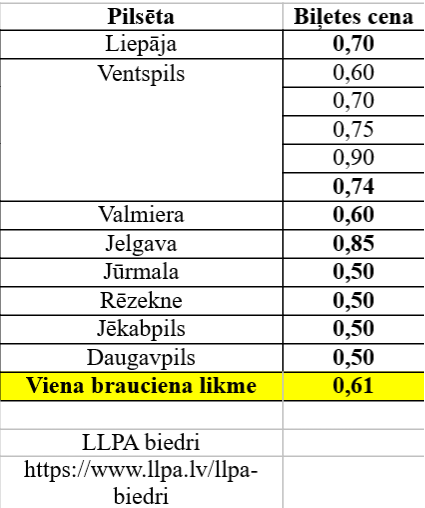 4. Izskaidrojiet, kā Jūs nodrošinājāt, ka vienas vienības izmaksu standarta likmes, vienreizējā maksājuma vai vienotu likmju aprēķināšanā tika ietverti tikai attiecināmie izdevumi.Sabiedriskā transporta izmaksas ir attiecināmās izmaksas, un šo izmaksu kategoriju komponentes sastāv tikai no vienas izmaksu pozīcijas, kura ir attiecināma. Risks, ka vienības ietvaros tiek kompensētas izmaksas, kas ir neattiecināmas, ir zems.5. Revīzijas iestādes(-žu) veikts aprēķināšanas metodoloģijas un summu novērtējums, un kārtība, kas nodrošina datu verifikāciju, kvalitāti, vākšanu un glabāšanu.Revīzijas iestāde veikusi metodikas (likmes) pārbaudi. Netika norādīti būtiski riski no revīzijas iestādes puses. B. Sīkāka informācija pa darbības veidiem (aizpilda par katru darbības veidu)Vai vadošā iestāde ir saņēmusi atbalstu no ārēja uzņēmuma, lai noteiktu turpmāk norādītās vienkāršotās izmaksas? Ja tā ir, norādiet attiecīgo ārējo uzņēmumu: 	-Nē C Vienas vienības izmaksu, vienreizējo maksājumu vai vienotu likmju aprēķināšana1. Vienas vienības izmaksu standarta likmju, vienreizējo maksājumu vai vienotu likmju aprēķināšanai izmantoto datu avots (kas sagatavojis datus; kur dati tiek glabāti; robeždatumi; validācija u. c.)Aprēķins balstīts uz:1.15 EUR/brauciens (Rīga) –likme noteikta, pamatojoties uz SIA „Rīgas satiksme” cenrādi https://www.rigassatiksme.lv/lv/biletes/bilesu-klasts-un-cenas-1/bilete-noteiktam-braucienu-skaitam/. 2. Norādiet, kāpēc ierosinātā metode un aprēķins atbilst darbības veidam.Rīgā viena brauciena likme noteikta, pamatojoties uz SIA „Rīgas satiksme” cenrādi, jo šis pašvaldības uzņēmums nodrošina sabiedrisko transportu Rīgā. Ceļa izdevumi sabiedriskajā transportā ir attiecināmās izmaksas. Minētā darbība ir vispiemērotākā konkrētās vienības aprēķināšanai.3. Norādiet, kā tika veikti aprēķini, jo īpaši norādot pieņēmumus, kas veikti attiecībā uz kvalitāti vai daudzumu. Attiecīgā gadījumā izmanto nodrošinātos statistikas datus un kritērijus formātā, kādā tos Komisija var izmantot, ja tādi tiks pieprasīti. 1.15 EUR/brauciens (Rīga)Likme aprēķināta, pamatojoties uz SIA „Rīgas satiksme” cenrādi https://www.rigassatiksme.lv/lv/biletes/bilesu-klasts-un-cenas-1/bilete-noteiktam-braucienu-skaitam/ .4. Izskaidrojiet, kā Jūs nodrošinājāt, ka vienas vienības izmaksu standarta likmes, vienreizējā maksājuma vai vienotu likmju aprēķināšanā tika ietverti tikai attiecināmie izdevumi.Sabiedriskā transporta izmaksas ir attiecināmās izmaksas, un šo izmaksu kategoriju komponentes sastāv tikai no vienas izmaksu pozīcijas, kura ir attiecināma. Risks, ka vienības ietvaros tiek kompensētas izmaksas, kas ir neattiecināmas, ir zems.5. Revīzijas iestādes(-žu) veikts aprēķināšanas metodoloģijas un summu novērtējums, un kārtība, kas nodrošina datu verifikāciju, kvalitāti, vākšanu un glabāšanu.Revīzijas iestāde veikusi metodikas (likmes) pārbaudi. Netika norādīti būtiski riski no revīzijas iestādes puses. B. Sīkāka informācija pa darbības veidiem (aizpilda par katru darbības veidu)Vai vadošā iestāde ir saņēmusi atbalstu no ārēja uzņēmuma, lai noteiktu turpmāk norādītās vienkāršotās izmaksas? Ja tā ir, norādiet attiecīgo ārējo uzņēmumu: 	Nē Darbības veidiC Vienas vienības izmaksu, vienreizējo maksājumu vai vienotu likmju aprēķināšana1. Vienas vienības izmaksu standarta likmju, vienreizējo maksājumu vai vienotu likmju aprēķināšanai izmantoto datu avots (kas sagatavojis datus; kur dati tiek glabāti; robeždatumi; validācija u. c.)Noteiktā vienas vienības izmaksu standarta likme nepārsniedz 2010.gada 12.oktobra MK noteikumu Nr.969 noteiktās normas.1) 64.00 EUR (viena diennakts naktsmītnē Rīgā) – VI veic tirgus izpēti un precizē vienību, ievērojot 2010.gada 12.oktobra MK noteikumos Nr.969 noteiktos ierobežojumus. Vienas vienības izmaksu standarta likme par vienu diennakti viesnīcā (naktsmītnē) Rīgā likme pamatota ar cenu aptauju/tirgus izpēti par Rīgā esošajām 3* un 4* viesnīcām.VI veica cenu aptauju/tirgus izpēti, pamatojoties uz Latvijas Viesnīcu un restorānu asociācijas (LVRC) tīmekļa vietnē pieejamo LVRC biedru sarakstu (http://www.lvra.lv/lv/dalibnieki/viesnicas.html). Likmes aprēķinā izmantotas 32 viesnīcu cenas par diennakti. Aprēķinā izmantotie dati pieejami VI.2. Norādiet, kāpēc ierosinātā metode un aprēķins atbilst darbības veidam.Noteiktā vienas vienības izmaksu standarta likme nepārsniedz MK noteikumu Nr.969 un aprēķinos izmantota informācija no Rīgā esošajām naltsmītnēm. Minētās darbības ir vispiemērotākās konkrētās vienības aprēķināšanai.3. Norādiet, kā tika veikti aprēķini, jo īpaši norādot pieņēmumus, kas veikti attiecībā uz kvalitāti vai daudzumu. Attiecīgā gadījumā izmanto nodrošinātos statistikas datus un kritērijus formātā, kādā tos Komisija var izmantot, ja tādi tiks pieprasīti. 64.00 EUR (viena diennakts naktsmītnē Rīgā) - Likmes aprēķinā izmantotas 32 viesnīcu cenas par diennakti. Aprēķinā izmantotie dati pieejami VI.4. Izskaidrojiet, kā Jūs nodrošinājāt, ka vienības izmaksu standarta likmes, fiksētas summas maksājuma vai vienotu likmju aprēķināšanā tika ietverti tikai attiecināmie izdevumi.Naktsmītnes izmaksu pozīcija nesastāv no dažādām izmaksu kategorijām, līdz ar to naktsmītnes likme ietver tikai attiecināmās izmaksas. Risks, ka vienības ietvaros tiek kompensētas izmaksas, kas ir neattiecināmas, ir zems.5. Revīzijas iestādes(-žu) veikts aprēķināšanas metodoloģijas un summu novērtējums, un kārtība, kas nodrošina datu verifikāciju, kvalitāti, vākšanu un glabāšanu.Revīzijas iestāde veikusi metodikas (likmes) pārbaudi. Netika norādīti būtiski riski no revīzijas iestādes puses.B. Sīkāka informācija pa darbības veidiem (aizpilda par katru darbības veidu)Vai vadošā iestāde ir saņēmusi atbalstu no ārēja uzņēmuma, lai noteiktu turpmāk norādītās vienkāršotās izmaksas? Ja tā ir, norādiet attiecīgo ārējo uzņēmumu: 	Nē Darbības veidiC Vienas vienības izmaksu, vienreizējo maksājumu vai vienotu likmju aprēķināšana1. Vienas vienības izmaksu standarta likmju, vienreizējo maksājumu vai vienotu likmju aprēķināšanai izmantoto datu avots (kas sagatavojis datus; kur dati tiek glabāti; robeždatumi; validācija u. c.)Noteiktā vienas vienības izmaksu standarta likme nepārsniedz 2010.gada 12.oktobra MK noteikumu Nr.969 noteiktās normas.45.00 EUR (viena diennakts naktsmītnē citās apdzīvotās vietās) - VI veic tirgus izpēti un precizē vienību, ievērojot 2010.gada 12.oktobra MK noteikumos Nr.969  noteiktos ierobežojumus. Ņemot vērā, ka MK noteikumu Nr. 969 21.3. punktā ir noteiktas maksimālās normas viesnīcu (naktsmītņu) izdevumiem citās apdzīvotās vietās diennaktī, VI veica tirgus izpēti/cenu aptauju republikas pilsētās, ar kurām VI bija noslēgusi deleģēšanas līgumu par integrētu teritoriālo investīciju projektu iesniegumu atlases nodrošināšanu (turpmāk – ITI)  2014 – 2020 gada plānošanas periodā (izņemot Rīgu), kā arī, lai datu izlase aptvertu plašāku valsts teritoriju, papildus tirgus izpēte tika veikta arī par naktsmītņu cenām Cēsīs, Tukumā, Siguldā, Saldū, Talsos, Bauskā, Gulbenē. ITI pilsētās esošās viesnīcas tika izvēlētas pēc nejaušības principa. Veicot cenu apkopojumu, tika secināts, ka ITI pilsētās, izņemot Jūrmalu un Daugavpili, nav vairāk par 3 viesnīcām, kuras atbilst izvēlētajiem kritērijiem, līdz ar to veiktais cenu apkopojums un analīze ir pietiekoši visaptveroša. Jūrmalas 4* viesnīcas netika iekļautas aprēķinā, jo, veicot cenu analīzi, tika secināts, ka cenas ir būtiski lielākas nekā citu ITI pilsētu viesnīcu cenas, līdz ar to, lai datu kopa būtu salīdzināma un netiktu aprēķinā iekļautas viesnīcas ar izteikti augstākām cenām, šīs viesnīcas tika izņemtas no kopējā aprēķina. Likmes aprēķinā izmantotas 36 viesnīcu cenas par diennakti. Aprēķinā izmantotie dati pieejami VI.2. Norādiet, kāpēc ierosinātā metode un aprēķins atbilst darbības veidam.Noteiktā vienas vienības izmaksu standarta likme nepārsniedz MK noteikumu Nr.969 un aprēķinos izmantota informācija no Latvijas teritorijā (teritorijas ārpus Rīgas) esošajām naltsmītnēm. Minētās darbības ir vispiemērotākās konkrētās vienības aprēķināšanai.3. Norādiet, kā tika veikti aprēķini, jo īpaši norādot pieņēmumus, kas veikti attiecībā uz kvalitāti vai daudzumu. Attiecīgā gadījumā izmanto nodrošinātos statistikas datus un kritērijus formātā, kādā tos Komisija var izmantot, ja tādi tiks pieprasīti. 2) 45.00 EUR (viena diennakts naktsmītnē citās apdzīvotās vietās) - Likmes aprēķinā izmantotas 36 viesnīcu cenas par diennakti. Aprēķinā izmantotie dati pieejami VI.4. Izskaidrojiet, kā Jūs nodrošinājāt, ka vienības izmaksu standarta likmes, fiksētas summas maksājuma vai vienotu likmju aprēķināšanā tika ietverti tikai attiecināmie izdevumi.Naktsmītnes izmaksu pozīcija nesastāv no dažādām izmaksu kategorijām, līdz ar to naktsmītnes likme ietver tikai attiecināmās izmaksas. Risks, ka vienības ietvaros tiek kompensētas izmaksas, kas ir neattiecināmas, ir zems.5. Revīzijas iestādes(-žu) veikts aprēķināšanas metodoloģijas un summu novērtējums, un kārtība, kas nodrošina datu verifikāciju, kvalitāti, vākšanu un glabāšanu.Revīzijas iestāde veikusi metodikas (likmes) pārbaudi. Netika norādīti būtiski riski no revīzijas iestādes puses.B. Sīkāka informācija pa darbības veidiem (aizpilda par katru darbības veidu)Vai vadošā iestāde ir saņēmusi atbalstu no ārēja uzņēmuma, lai noteiktu turpmāk norādītās vienkāršotās izmaksas? Ja tā ir, norādiet attiecīgo ārējo uzņēmumu: 	Nē Darbības veidiC Vienas vienības izmaksu, vienreizējo maksājumu vai vienotu likmju aprēķināšana1. Vienas vienības izmaksu standarta likmju, vienreizējo maksājumu vai vienotu likmju aprēķināšanai izmantoto datu avots (kas sagatavojis datus; kur dati tiek glabāti; robeždatumi; validācija u. c.)Noteiktā vienas vienības izmaksu standarta likme nepārsniedz 2010.gada 12.oktobra MK noteikumu Nr.969 noteiktās normas.8.00 EUR (dienas naudas apmērs) – likme noteikta 2010.gada 12.oktobra MK noteikumu Nr.969 21.2.punktā.2. Norādiet, kāpēc ierosinātā metode un aprēķins atbilst darbības veidam.Noteiktā vienas vienības izmaksu standarta likme nepārsniedz MK noteikumu Nr.969.Minētā darbība ir vispiemērotākā konkrētās vienības aprēķināšanai.3. Norādiet, kā tika veikti aprēķini, jo īpaši norādot pieņēmumus, kas veikti attiecībā uz kvalitāti vai daudzumu. Attiecīgā gadījumā izmanto nodrošinātos statistikas datus un kritērijus formātā, kādā tos Komisija var izmantot, ja tādi tiks pieprasīti. 8.00 EUR (dienas naudas apmērs) – likme noteikta 2010.gada 12.oktobra MK noteikumu Nr.969 21.2.punktā. Aprēķina metode - likmes apjoms pilnībā pārņemts no nacionālā regulējuma.4. Izskaidrojiet, kā Jūs nodrošinājāt, ka vienības izmaksu standarta likmes, fiksētas summas maksājuma vai vienotu likmju aprēķināšanā tika ietverti tikai attiecināmie izdevumi.Dienas naudas izmaksu pozīcija nesastāv no dažādām izmaksu kategorijām, līdz ar to dienas naudas likme ietver tikai attiecināmās izmaksas. Risks, ka vienības ietvaros tiek kompensētas izmaksas, kas ir neattiecināmas, ir zems.5. Revīzijas iestādes(-žu) veikts aprēķināšanas metodoloģijas un summu novērtējums, un kārtība, kas nodrošina datu verifikāciju, kvalitāti, vākšanu un glabāšanu.Revīzijas iestāde veikusi metodikas (likmes) pārbaudi. Netika norādīti būtiski riski no revīzijas iestādes puses.2.a. papildinājums: Plānoto stratēģisko projektu saraksts un to plānotais laika grafiks Šobrīd stratēģiskas nozīmes projekti nav identificēti. DP var tikt papildināta ar stratēģiskas nozīmes projektiem, veicot attiecīgus grozījumus DP.Finanšu ministrs										J.Reirs				CCI Nr.Piešķirs SFC2021 sistēmaNosaukums angļu valodāOperational Programme for Latvia 2021-2027Nosaukums valsts valodā(-ās)Darbības programma Latvijai 2021.–2027.gadamVersija1.versijaPirmais gads2020Pēdējais gads2027Atbalsttiesīgums no01.01.2021.Atbalsttiesīgums līdz31.12.2027.Komisijas lēmuma numursKomisijas lēmuma datumsDalībvalsts grozošā lēmuma numursN/ADalībvalsts grozošā lēmuma spēkā stāšanās datumsN/ANebūtiski pārvedumi (19. panta 5. punkts)NēNUTS reģioni, uz kuriem attiecas programma (neattiecas uz EJZF)LVAttiecīgais fonds■ ERAFAttiecīgais fonds■ Kohēzijas fondsAttiecīgais fonds■ ESF+Attiecīgais fonds■ TPFADTPAktīvā darba tirgus politikaAERAtjaunojamie energoresursiAII	Augstākās izglītības institūcijasANMAtveseļošanās un noturības mehānismsANM plānsAtveseļošanās un noturības mehānisma plānsANO	Apvienoto Nāciju OrganizācijaATRAdministratīvi teritoriālā reformaBIBiznesa Inteliģences rīks, kas balstīts uz Microsoft Power BI, Qlik Sense vai ekvivalentas platformas (Business Intelligence)BNABioloģiski noārdāmie atkritumiALTUMAS “Attīstības finanšu institūcija Altum”CECilvēku ekvivalentsCFLACentrālā finanšu un līgumu aģentūraCSPCentrālā statistikas pārvaldeDESI indekssDigitālās ekonomikas un sabiedrības indekssDICDigitālais Inovāciju centrsDPDarbības programma Latvijai 2021.–2027.gadamEEZEiropas Ekonomiskā zonaEISI Eiropas infrastruktūras savienošanas instrumentsEJZFEiropas Jūrlietu un zivsaimniecības fondsEKEiropas KomisijaEMEkonomikas ministrijaEPEiropas PadomeERAFEiropas Reģionālās attīstības fondsERAF regulaEiropas Parlamenta un Padomes Regulas (ES) priekšlikums par Eiropas Reģionālās attīstības fondu un Kohēzijas fonduERASMUSEiropas reģiona universitāšu studentu sadarbības shēma (European Region Action Scheme for the Mobility of University Students)E-pārvaldībaInformāciju tehnoloģiju risinājumi ESI fondu ieviešanas nodrošināšanaiESEiropas SavienībaESSBJREiropas Savienības Stratēģija Baltijas jūras reģionamESAOEkonomiskās sadarbības un attīstības organizācijaESCOEiropas prasmju/kompetenču, kvalifikāciju un profesiju klasifikācija (European Skills/Competences, Qualifications and Occupations)ESCOsEnergoservisa kompānija (Energy Service Companies)ESF+Eiropas Sociālais fondsESF+ regulaEiropas Parlamenta un Padomes Regulas (ES) priekšlikums par Eiropas Sociālo fondu PlusESI fondiESF+; ERAF; KF; TPF; EJZFES Padomes rekomendācijasEiropas Savienības Padomes rekomendācijas par Latvijas 2013.gada nacionālo reformu programmu un ar ko sniedz Padomes atzinumu par Latvijas 2012.–2016.gada konverģences programmu un Eiropas Savienības Padomes rekomendācijas par Latvijas 2014.gada valsts reformu programmu un ar ko sniedz Padomes atzinumu par Latvijas 2014.gada stabilitātes programmu.ETLElektrotransportlīdzekļiETSEiropas teritoriālā sadarbībaEUREiropas Savienības euroEURESEiropas nodarbinātības dienestu (European Employment Services) sadarbības tīklsFMFinanšu ministrijaGNUIKPGrūtībās nonācis uzņēmumsIekšzemes kopproduktsIKTInformācijas un komunikācijas tehnoloģijasISInformācijas sistēmasIZMIzglītības un zinātnes ministrijaITInformācijas tehnoloģijasITIIntegrētās teritoriālās investīcijasIUBIepirkumu uzraudzības birojsĪADTĪpaši aizsargājamas dabas teritorijasJNIJauniešu nodarbinātības iniciatīvaKAKLKomercdarbības atbalsta kontroles likumsKFKohēzijas fondsKMKultūras ministrijaKNREiropas Parlamenta un Padomes Regulas (ES) priekšlikums, ar ko paredz kopīgus noteikumus par Eiropas Reģionālās attīstības fondu, Eiropas Sociālo fondu Plus, Kohēzijas fondu un Eiropas Jūrlietu un zivsaimniecības fondu un finanšu noteikumus attiecībā uz tiem un uz Patvēruma un migrācijas fondu, Iekšējās drošības fondu un Robežu pārvaldības un vīzu instrumentuKP	Kohēzijas politikaKP fondi 	ESF+, ERAF, KF, TPFLBASLatvijas Brīvo arodbiedrību savienībaLIAALatvijas investīciju un attīstības aģentūraLDDKLatvijas Darba devēju konfederācijaLIKTALatvijas Informācijas un komunikācijas tehnoloģiju asociācijaLMLabklājības ministrijaLRLatvijas RepublikaMPMinesotas programmaMKMinistru kabinetsMVUM2MMazie un vidējie uzņēmumi (saimnieciskās darbības veicēji)“mašīna – mašīna”NAIP 21–27Notekūdeņu apsaimniekošanas investīciju plāns 2021.–2027.gadamNAP 2027Nacionālais attīstības plāns 2021.-2027.gadamNEETJaunieši, kuri nemācās, nestrādā vai neapgūst arodu (Not in Education, Employment, or Training)NEKPNacionālais enerģētikas un klimata plāns 2021.-2030.gadamNIPNacionālās industriālās politikas pamatnostādnes 2021-2027.gadamNĪVKNekustamā īpašuma valsts kadastrsNVANodarbinātības valsts aģentūraNVONevalstiskās organizācijasOECDEkonomiskās sadarbības un attīstības organizācija (Organisation for Economic Co-operation and Development)P&APētniecība un attīstībaP&IPētniecība un inovācijasPISAStarptautiskās skolēnu novērtēšanas programmas (Programme for International Student Assessment)PILPublisko iepirkumu likumsPKCPārresoru koordinācijas centrsPLPartnerības līgums Eiropas Savienības investīciju fondu ieviešanai 2021.–2027.gada plānošanas periodamProjektu datiInformācija, kas iekļauta projektu iesniegumos, noslēgtajos līgumos/ vienošanās par projektu īstenošanu, informācija, kuru finansējuma saņēmēji ar noteiktu regularitāti sniegs līgumslēdzējiestādei RBReactEURail Baltica projektsAtveseļošanas palīdzība kohēzijai un Eiropas teritorijāmRIS3 Viedās specializācijas stratēģija (Research and Innovation Strategies for Smart Specialisation)RPPReģionālās politikas pamatnostādnes 2021.–2027.gadamSadarbības partneriLatvijas Pašvaldību savienība, Latvijas Lielo pilsētu asociācija, Latvijas Tirdzniecības un rūpniecības kamera,  biedrības, nodibinājumi, nozaru asociācijas, plānošanas reģioniSAMSpecifiskais atbalsta mērķis – “konkrēts mērķis” ir rezultāts, kura panākšanu konkrētos valsts vai reģiona apstākļos veicinās, īstenojot ieguldījumu prioritāti vai Savienības prioritāti un veicot darbības vai pasākumus SEGSiltumnīcefekta gāzeSMSatiksmes ministrijaSociālie partneriLatvijas Darba devēju konfederācija, Latvijas Brīvo arodbiedrību savienība, darba devēju, darba ņēmēju organizācijas un to apvienībasSPKCSlimību profilakses un kontroles centrsSPSILSabiedrisko pakalpojumu sniedzēju iepirkumu likumsSPSSabiedrisko pakalpojumu sniedzējsSTEMScience, Technology, Engineering and Mathematics – zinātne, tehnoloģijas, inženierzinātnes, matemātika Stratēģija “Latvija 2030”                               Latvijas ilgtspējīgas attīstības stratēģija līdz 2030.gadamSUSociālais uzņēmumsTALISStarptautiskais mācīšanas un apguves pētījums (Teaching and Learning International Survey)TAP2027Transporta attīstības pamatnostādnes 2021.–2027.gadamTEN-TEiropas transporta tīkls (Trans-European Transport Network)TMTieslietu ministrijaTPFTaisnīgās pārkārtošanās fondsTPTPTaisnīgas pārkārtošanās teritoriālais plānsTUATermiņuzturēšanās atļaujasUKES fondu uzraudzības komitejaVASValsts akciju sabiedrībaVARAMVides aizsardzības un reģionālās attīstības ministrijaVIDValsts ieņēmumu dienestsVDIValsts darba inspekcijaVietējās nodarbinātības iniciatīvasVietējo struktūru iesaistīšana ar nodarbinātību saistītu rīcībpolitiku izstrādē, vadīšanā un ieviešanāVMVeselības ministrijaVKValsts kancelejaVPDValsts probācijas dienestsVZDValsts zemes dienestsZMZemkopības ministrijaZTAIPZinātnes, tehnoloģiju attīstības un inovācijas pamatnostādnes 2021.–2027.gadamPolitikas mērķisSAMPamatojums (kopsavilkums)1. Konkurentspējīgāka un viedāka Eiropa, veicinot inovatīvas un viedas ekonomiskās pārmaiņas un reģionālo IKT savienojamību1.1.1.SAMPētniecības un inovāciju kapacitātes stiprināšana un progresīvu tehnoloģiju ieviešana kopējā P&A sistēmā /1.2.1. SAM Pētniecības un inovāciju kapacitātes stiprināšana un progresīvu tehnoloģiju ieviešana uzņēmumiemLatvijas P&I sistēmas pētniecības attīstības un izaugsmes temps ir nepietiekams straujai viedai izaugsmei, un tas ir tiešā veidā saistīts ar zemajiem P&A&I ieguldījumiem (kopējie – 0,63% no IKP; uz 1 zinātnisko darbinieku ~30 000 euro gadā) un zemo P&A nodarbināto skaitu, kas veido tikai ~50% no ES vidējā līmeņa. Tāpat Latvijas komersantu integrācijas līmenis globālajās vērtību ķēdēs ir viens no zemākajiem ES,tāpēc būtiski jāveicina komersantu internacionalizācija, t.sk dalība “Apvārsnis Eiropa”, “Digitālā Eiropa” un citās programmās, piesaistot papildus ES investīcijas inovāciju projektiem.Līdz ar to P&A&I sektora galvenie izaicinājumi līdz 2027.gadam ir P&I cilvēkkapitāla kvantitatīvās un kvalitatīvās jaudas palielināšana, turpmāki uzlabojumi pētniecības kvalitātes paaugstināšanai, zināšanu un tehnoloģiju pārneses sistēmas stiprināšana un pārvaldības procesu uzlabošana, t.sk. radošo industriju un prasmju attīstība, lai veicinātu Latvijas ekonomikas transformāciju un sasniegtu RIS3 mērķus, t.sk. Latvijas reģionos. Inovāciju un radošās prasmes pasaulē tiek pozicionētas kā virzītajspēks inovāciju un ekonomiskās konkurences stimulēšanai.Lai mērķus sasniegtu, investīcijas nacionālā un reģionālā mērogā tiks koncentrētas cilvēkkapitāla attīstībā, tostarp doktorantūras un pēcdoktorantūras pētniecībā, pētniecībā nodarbināto skaita palielināšanai, praktiskas ievirzes pētījumiem, kā arī sadarbības ar industriju stiprināšanai P&A&I jomā – zinātniskās darbības rezultātu kvalitātes palielināšanā un komersantu starptautiskās konkurētspējas stiprināšanā, primāri atbalstot jaunu produktu attīstību, t.sk., izstrādi, Latvijas dalību programmā “Apvārsnis Eiropa” un kopsadarbības projektu īstenošanu ar citām zinātniskajām institūcijām un uzņēmumiem, pētniecības un inovāciju izcilības centru RIS3 jomās attīstībai un izveidei, zinātnes digitalizācijai, efektīvai integrācijai Eiropas kopējā pētniecības telpā un digitālajai transformācijai.SAM plānota, gan grantu, gan finanšu instrumentu izmantošana, ņemot vērā identificēto tirgus nepilnību komercbanku kreditēšanā uzņēmēju investīciju projektu attīstīšanai, svarīgi ir sniegt tādus valsts atbalsta instrumentus, kas paredz P&A aktivitātes stiprināšanu privātajā sektorā, tādējādi kāpinot kopējo tautsaimniecības produktivitāti un produktu ar augstāku pievienoto vērtību radīšanu, kas nereti uzņēmumiem saistās ar augsta riska investīciju projektu īstenošanu.1. Konkurentspējīgāka un viedāka Eiropa, veicinot inovatīvas un viedas ekonomiskās pārmaiņas un reģionālo IKT savienojamību1.2.2.SAM Izmantot digitalizācijas priekšrocības uzņēmējdarbības attīstībai/1.3.1.SAMIzmantot digitalizācijas priekšrocības pilsoņiem, uzņēmumiem un valdībāmLai sekmētu digitālo transformāciju Latvijā un risinātu tās izaicinājumus, ir plānoti ieguldījumi 1.2.2.SAM ietvaros, kas cels privātā sektora darbaspēka specializētas digitālās  līmeņa prasmes, kā uzņēmumu tiešsaistes tirdzniecības platformu izveide/e-komercija, datu analītika, darbības jomas specifisku lietojumprogrammu apguve un citas, kā arī tiks veikti ieguldījumi 1.3.1.SAM ietvaros, kas veicinās digitālo tehnoloģiju pielietošanu dažādos uzņēmējdarbības procesos (automatizācija, robotizācija, mākslīgā intelekta, mākoņpakalpojumu un citu rīku plašāka pielietošana), veicināta inovatīvu tehnoloģiju izmantošana platformu attīstībā, kā arī tiks veikta publisko informācijas sistēmu atvēršana izmantošanai privātajam sektoram jaunu, inovatīvu pakalpojumu veidošanai, t.sk. ņemot vērā ES fondu IKT jomas izvērtējumā rekomendēto. Tā kā uzņēmējiem trūkst iespēju, kur izvietot savus izstrādātos risinājumus, veikt to testēšanu, trūkst platformas, ko izmantot kā bāzi pakalpojumu izvietošanai un pilnveidei, nolūkā stiprināt valsts, pašvaldību un uzņēmumu sadarbību IKT jomā un veicināt efektivitāti, investīcijas tiks veiktas ar mērķi attīstīt valsts, t.sk. pašvaldību digitālo infrastruktūru kā platformu, piemērojot inovatīvu pieeju – radot uzņēmējiem iespēju izmantot platformu risinājumu tālākai inovatīvai integrācijai un pilnveidošanai, jaunu un inovatīvus IKT risinājumu attīstīšanai un vienlaicīgi vienkāršojot un transformējot dažādu pārvaldes līmeņu pakalpojumu procedūras proaktīvā un klientorientētā veidā. Tas kopumā ļaus uzlabot elektronisko pakalpojumu kvalitāti, sistēmu savietojamību un atvērto datu pieejamību un izmantošanu un tādējādi tiks sekmēta arī Latvijas nacionālā pozīciju DESI indeksā, jo tas ir būtisks investīciju piesaistes aspekts.Ņemot vērā identificēto tirgus nepilnību komercbanku kreditēšanā uzņēmēju investīciju projektu attīstīšanai, svarīgi ir sniegt tādus valsts atbalsta instrumentus, kas paredz digitalizācijas aktivitātes stiprināšanu privātajā sektorā, tādējādi kāpinot kopējo tautsaimniecības produktivitāti un produktu ar augstāku pievienoto vērtību radīšanu, kas nereti uzņēmumiem saistās ar augsta riska investīciju projektu īstenošanu.Lai tiktu nodrošināta iespēja ES mērogā tiešsaistē sniegt pakalpojumus un atbalstu iedzīvotājiem un uzņēmējiem, plānots īstenot pasākumus Eiropas Digitālās programmas 2021.–2027.gadam un pakalpojumu pārrobežu pieejamības ieviešanai, kā arī piekļūstamības nodrošināšanai, kā rezultātā ir paredzēts Latvijas valsts līdzfinansējums Eiropas Digitālo inovāciju centru programmas īstenošanai un grants Latvijas uzņēmēju starptautiska līmeņa programmu pieteikumu rezultātā ieguvušo “Seal of Excellence” zīmoga atbalstam.1. Konkurentspējīgāka un viedāka Eiropa, veicinot inovatīvas un viedas ekonomiskās pārmaiņas un reģionālo IKT savienojamību1.2.3.SAM Veicināt izaugsmi, konkurētspēju un jaunu darba vietu radīšanu MVU, tai skaitā caur produktivitāti veicinošām investīcijām.Lai adresētu Latvijas galvenos konkurētspējas izaicinājumus – zemi produktivitātes rādītāji, zemas pievienotās vērtības produkti un ar to saistītais zemais privāto investīciju P&A īpatsvars, zems inovatīvo komersantu īpatsvars, augstas resursu intensitātes un sadarbības un integrācijas trūkums globālajās vērtības ķēdēs, turpmāk Latvijas konkurētspējas priekšrocības balstītāmas uz inovāciju, tehnoloģiskajiem faktoriem un uzlabojumiem ražošanas produktivitātē. Latvijas ekonomikas attīstība un izaugsme ir saistīta ar iespējām iekļūt eksporta tirgos. Attiecīgi nepieciešams viecināt jaunu tehnoloģiski intensīvu komersantu rašanos, motivējot tos radīt un attīstīt produktus, tehnoloģijas ar augstu pievienoto vērtību (nefinansiāls atbalsts komersantiem). Nodrošināt jaunradītu tehnoloģiki intensīvu komersantu inkubāciju, to ietvaros akcentējot P&A&I komponenti (atbalsts grantu veidā,  nefinansiāls atbalsts). Nepieciešams stiprināt un pilnveidot zināšanu pārneses sistēmu, t.sk. reģionālā līmenī, kuras galvenais mērķis ir pētniecības un uzņēmējdarbības sektora sadarbības veidošana un uzturēšana, zinātniskās darbības ciešāka sasaiste ar pieprasījumu no uzņēmējdarbības sektora puses, investējot kopīgos projektos jaunu produktu un tehnoloģiju attīstīšanai, sekmētu pētniecības ideju komercializāciju (atbalsts grantu veidā, nefinansiāls atbalsts), kā arī stiprināt zināšanu pārneses procesus. Vienlaikus nepieciešams nodrošināt uz inovācijām un zināšanām balstītu eksportspējīgu produktu un pakapojumu radīšanu, nodrošināt piekļuvi ārvalstu tirgiem (nefinansiāls atbalsts un atbalsts grantu veidā).  Ļoti būtiski ir nodrošināt atbalstu pilna uzņēmējdarbības attīstības cikla ietvaros, vienlaicīgi valsts intervenci fokusējot tieši RIS3 sfērās un pēc iespējas novēršot pastāvošās tirgus nepilnības finansējuma pieejamībā, t.sk. reģionos,  kas bremzē P&A&I attīstību, kā arī jaunu uzņēmumu izveidi. Plānots turpināt sniegt un izstrādāt jaunus valsts atbalsta instrumentus produktivitātes kāpināšanai un ar augstāku risku investīciju projektu atbalstīšana visos uzņēmumu attīstības līmeņos - gan MVU (t.sk.,jaunuzņēmumiem), gan lieliem saimnieciskās darbības veicējiem. Vienlaikus tiks turpinātas iepriekšējā plānošanas periodā uzsāktās aktivitātes riska kapitāla instrumentu veidā un MVU iesaistei kapitāla tirgū to konkurētspējas veicināšanai.1. Konkurentspējīgāka un viedāka Eiropa, veicinot inovatīvas un viedas ekonomiskās pārmaiņas un reģionālo IKT savienojamību1.1.2.SAM Prasmju attīstīšana viedās specializācijas,  industriālās pārejas un uzņēmējdarbības veicināšanai.ES Padomes rekomendācijas (2019) iesaka Latvijai ar ieguldījumiem saistītajā ekonomikas politikā galveno uzmanību veltīt inovācijai un atbilstoša prasmju piedāvājuma nodrošināšanai.EK 2019.gada ziņojumā par Latviju uzsvērts, ka nepieciešams pilnveidot MVU prasmes RIS3 jomās ar mērķi palielināt produktivitāti. EK 2020.gada ziņojumā par Latviju norādīts, ka Latvijas galvenās problēmas joprojām ir prasmju trūkums un mazās pētniecības un rūpniecības iekšējās saiknes. Ņemot vērā prasmju nozīmību Latvijas attīstībā, investīcijas tiks veiktas industrijas nākotnes darbaspēka nodrošināšanai RIS3 jomās, mērķtiecīgi ieguldot cilvēkkapitālā, stiprinot ekselenci IT jomā un attīstot industrijas attīstībai, t.sk. reģionos, nepieciešamās prasmes akadēmiskajam personālam un saimnieciskās darbības veicējiem, lai veicinātu augstāko digitālo prasmju īpatsvara pieaugumu uzņēmējdarbības veicināšanai. Investīcijas tiks veiktas arī prasmju attīstībai inovāciju vadībā saimnieciskās darbības veicējiem veicināšanai, augstākās izglītības un zinātnes institūcijām.1. Konkurentspējīgāka un viedāka Eiropa, veicinot inovatīvas un viedas ekonomiskās pārmaiņas un reģionālo IKT savienojamību1.4.1.SAM Uzlabot digitālo savienotībuEsošās tendences elektronisko sakaru jomā rāda, ka elektronisko sakaru pakalpojumu lietotāji aizvien vairāk izvēlas mobilo sakaru pakalpojumus, ievērojot to pieejamību un pārklājumu, atbilstoši IKT tehnoloģiju izstrādātāja “Cisco” ikgadējā ziņojuma konstatējumam, ka līdz 2023.gadam aptuveni 70% pasaules iedzīvotāju būs mobilā elektronisko sakaru tīkla balstīta savienojamība, vienlaikus ziņojumā arī norādīts, ka līdz 2023.gadam M2M savienojumi sastādīs pusi no globāli savienotajām ierīcēm. M2M savienojumu daļa pieaugs no 33% 2018.gadā līdz 50% līdz 2023.gadam, paredzot, ka līdz 2023.gadam būs 14,7 mljrd. M2M savienojumu.  Tas paaugstinās slodzi gan esošajiem fiksētajiem, gan mobilajiem elektronisko sakaru tīkliem. Sagaidāms, ka, ievērojot jauno mobilo sakaru, piemēram, 5G tīklu topoloģiju, kas sastāv gan no tradicionālām makrošūnām, gan blīvi izvietotām mikrošūnām, un to pakalpojumu kvalitātes prasības (zema signāla aizture, nepārtraukts un viendabīgs pārklājums, lieli datu pārraides apjomi), to izvēršanai būs nepieciešamas būtiskas investīcijas mobilo sakaru tīklu infrastruktūras attīstībā, kā arī optiskās šķiedras atvilces maršrutēšanas (“vidējās jūdzes”) elektronisko sakaru tīklos, kas nodrošinās nepieciešamo kapacitāti mobilo sakaru bāzes stacijām. Vienlaikus secināms, ka lauku teritorijās ir zems iedzīvotāju blīvums un maksātspēja, salīdzinot ar republikas pilsētām, un elektronisko sakaru komersantiem nav pietiekošas ekonomiskās iniciatīvas izvērst tajās ļoti augstas veiktspējas elektronisko sakaru tīklus. Minētā problēma bieži pastāv arī pilsētām pieguļošās teritorijās, kur trūkst vai nu nepieciešamās pasīvās elektronisko sakaru tīklu infrastruktūras vai atvilces maršrutēšanas un abonentlīniju (“pēdējās jūdzes”) tīklu. Investīciju nepietiekamība ļoti augstas veiktspējas tīklu izvēršanā rada risku iepriekšminēto mērķu sasniegšanā.EK Savienojamības paziņojumā mērķu nolūks ir veidot gigabitu sabiedrību, kas balstīta uz ļoti augstas veiktspējas elektronisko sakaru tīkliem, tādējādi visiem nodrošinot ES digitālā vienotā tirgus priekšrocības un pārrobežu sadarbspēju. Savienojamības mērķu izpilde var tikt nodrošināta ar ļoti augstas veiktspējas elektronisko sakaru tīklu infrastruktūru: 5G, atbilstoša pārklājuma atvilces marsrutēšanas (“vidējās jūdzes”) optiskās šķiedras kabeļu tīkls. Minētie ieguldījumi nodrošinās iespēju veikt jebkuras ekonomikas nozares procesu digitalizāciju, izvēloties visoptimālāko sakaru tīkla risinājumu, turklāt industriālajiem risinājumiem būs nepieciešami būtiski augstāki mobilo sakaru pakalpojumu kvalitātes parametri (piemēram, tīkla pārklājums, nepārtrauktība, uzticamība, datu pārraides ātrums, zema signāla aizture u.c.). SAM ietvaros plānotie ERAF ieguldījumi ir ciešā sinerģijā ar citiem plānotajiem finansējuma avotiem, lai attīstītu platjoslu un veicinātu gigabitu sabiedrības mērķus (ANM, EISI, reģionālās investīcijas un privātie ieguldījumi). Ievērojami pieaugošais elektronisko ierīču un lietojumu skaits, paaugstināta virtualizācijas un mākoņdatošanas izmantošana radīs papildu drošības riskus, paplašinot kiberuzbrukumu vidi. Līdz ar to nepieciešama spēcīga un centralizēta aizsardzība, lai nodrošinātu valsts sniegto pakalpojumu pieejamību iedzīvotājiem un uzņēmumiem, arī veicinot ilgtspējīgas transporta sistēmas attīstību.Lai risinātu kiberdrošības risku jautājumu plānots izveidot vienotu valsts iestāžu kiberdrošības risinājumu – nodrošināt vienotu koplietojamas informācijas un komunikācijas tehnoloģijas infrastruktūras izveidi, kura centralizēti spēs nodrošināt vienlīdz augstu drošības līmeni, gan valsts pārvaldes datu centros esošajiem resursiem, gan valsts pārvaldes iestādēm un to lietotājiem atbilstoši situācijai kibertelpā.2. Zaļāka Eiropa ar zemām oglekļa emisijām ceļā uzklimatneitralitāti, veicinot tīru un taisnīgu enerģētikas pārkārtošanu, “zaļas” un “zilas” investīcijas, aprites ekonomiku, klimata pārmaiņu mazināšanu un pielāgošanos klimata pārmaiņām un , risku novēršanu un pārvaldību, un ilgtspējīgu pilsētas mobilitāti2.1.1.SAM Energoefektivitātes veicināšana un siltumnīcefekta gāzu emisiju samazināšanaDzīvojamo ēku sektorā patērētā enerģija veido līdz 30%, savukārt ražošanas sektorā 23% no visas enerģētikas jomas, tādēļ šie sektori ietver ievērojamu potenciālu kopējo energoefektivitātes mērķu sasniegšanā. Lielākajai daļai esošo ēku ir augsts energoresursu patēriņš, ņemot vērā, ka vairums šo ēku tiks ekspluatētas ievērojamu laika periodu, attiecīgi aktuāla šo ēku pakāpeniska energoefektivitātes uzlabošana. Atbilstoši VZD sniegtajiem datiem, vidējais ēku nolietojums procentos ir 40% un tas ir līdzīgs visos ēku tipos, bet vienlaikus prognozējams ievērojams ekspluatācijas laiks (atbilstoši VZD datiem dzīvojamo māju kopējais nolietojums ir 38,9%).Valsts ēku sektorā Direktīvas 2012/27/ES noteiktajā sarakstā, no kā aprēķināma ikgadējā 3% renovācijas norma, ietilpst 863 ēkas ar vidējo apkures enerģijas patēriņu 140 kWh/m2 gadā, no kurām ES fondu 2014.–2020.g.plānošanas periodā plānots atjaunot vairāk kā 100 ēkas.Demogrāfiskās prognozes liecina, ka iedzīvotāju skaits reģionos turpinās samazināties, attiecīgi nepieciešams pārskatīt un samazināt pašvaldību izdevumus. NĪVK IS reģistrētas 4 967 pašvaldībām piederošas ēkas 6,29 milj. m2 platībā, t.sk., izglītības un veselības aprūpes iestāžu ēkas. Liela daļa no pašvaldību ēkām ir uzbūvētas pirms 2003.gada un prioritāri ir nepieciešams samazināt to enerģijas patēriņu, vienlaikus nodrošinot stabilu iekštelpu mikrovidi.Ņemot to vērā noteikti šādi energoefektivitātes mērķi:valsts ēkās – katru gadu renovētas 3% no tiešās pārvaldes ēku energo-neefektīvās platības;dzīvojamās ēkās – atjaunotas vismaz 2000 daudzīvokļu dzīvojamās ēkas un uzstādītas ne-emsiju tehnoloģijas;pašvaldību publiskajās ēkās – primārās enerģijas gada samazinājums ~68 GWh/gadā;nodrošināt, ka īpatnējais siltumenerģijas patēriņš ēkās apkurei nepārsniedz 120 kWh/m2/gadā;privātmājās vai neliela skaita ēku kompleksos- atjaunotas vismaz 7500 privātmājas vai ēkas neliela skaita ēku kompleksos un uzstādītas ne-emisiju tehnoloģijas;energoefektivtātes uzlabošanu rūpniecībā un komersantos- veicinot Latvijas noteikto AER mērķu sasniegšanu, nodrošinot energoresursu ilgtspējīgu izmantošanu, kā arī atbalstītu pāreju uz AER. Lai ilgtermiņā palielinātu AER īpatsvaru, ir jāveicina energoefektivitāte centralizētajā, individuālajā un lokālajā siltumapgādē un aukstumapgādē, sniedzot atbalstu to atjaunošanai vai izbūvēšanai, uzsvaru liekot uz kompleksiem risinājumiem, t.sk. inženiertehnisko tīklu un inženiertehnisko komunikāciju modernizēšanu.2. Zaļāka Eiropa ar zemām oglekļa emisijām ceļā uzklimatneitralitāti, veicinot tīru un taisnīgu enerģētikas pārkārtošanu, “zaļas” un “zilas” investīcijas, aprites ekonomiku, klimata pārmaiņu mazināšanu un pielāgošanos klimata pārmaiņām un , risku novēršanu un pārvaldību, un ilgtspējīgu pilsētas mobilitāti2.1.2.SAM Atjaunojamo energoresursu enerģijas veicināšana ES ietvaros visām dalībvalstīm kopējs saistošs mērķis 2030.gadam no ES kopējā enerģijas gala patēriņa ir noteikts Direktīvā 2018/2001 – 32%. Visām ES dalībvalstīm ir jānosaka savi nacionālie devumi kopējā ES mērķa izpildei. Latvija nosaka, ka minimālais pieļaujamais ikgadējais AER īpatsvars enerģijas galapatēriņā 2021.–2030.gada periodam nav mazāks kā 40%.Atbilstoši NAP 2027 Latvijas noteiktais mērķis līdz 2027.gadam ir 47,5% AER saražotās enerģijas īpatsvars kopējā enerģijas galapatēriņā; 5,85% AER saražotās enerģijas īpatsvars transportā. Latvija plāno periodam līdz 2030.gadam palielināt AER īpatsvaru elektroenerģijā, lai tas sasniegtu vismaz 60%.Šobrīd elektroenerģijas pārvades sistēma spēj uzņemt līdz 800 MW papildu jaunas AE jaudas, kas ir aptuveni trešā daļa no visas pašreiz Latvijā uzstādītās kopējās elektriskās jaudas. Šobrīd nav attīstīta lielas jaudas elektroenerģijas ražošana no saules enerģijas, kam Latvijā varētu būt līdzīgs potenciāls kā citās Eiropas valstīs, kur šāda ražošana ir attīstīta. Sniedzot atbalstu šādām aktivitātēm, t.sk., paredzot atbalstu energokopienām tiktu sniegts ieguldījums Latvijai noteiktā AER mērķa sasniegšanā 2030.gadam, kā arī SEG emisiju samazinājuma mērķu sasniegšanai.Saskaņā ar 2019.gada Ziņojumu par politikām, pasākumiem un prognozēm lauksaimniecības sektorā prognozes liecina, ka kūtsmēslu apsaimniekošanas CH4 emisijas palielināsies par 36,9% 2030.gadā, salīdzinot ar 2017.gadu. Kūtsmēslu radītais SEG jau šobrīd palielinās, tomēr veicot investīcijas tādu tehnoloģisko procesu attīstībā, kā biometāna ražošana, ir iespējams radīt jaunu produktu, kas veicinās AER izmantošanas veicināšanu un radīt mazāku piesārņojumu dabai. Biometāna iegūšana no biogāzes dod iespēju maksimāli efektīvi izlietot iegūto biogāzi, savukārt biometāna izmantošana transportā, jo īpaši sabiedriskajā un komunālajā trasnportā, dod iespēju aizvietot fosilo degvielu ar atjaunojamo enerģiju.Daļā Latvijas pašvaldību sākot ar 2021.gadu ir uzsākta bioloģisko atkritumu dalītā vākšana, kopumā Latvijas teritorijā to ieviesīs 2023.gadā. Šim bioloģisko, kā arī no kopējās sadzīves atkritumu masas atdalīto bioloģiski noārdāmo atkritumu, arī  notekūdeņu dūņu,  apjomam, kas pēc statistikas veido aptuveni 300 tūkstoši tonnu 2019.gadā, ir nepieciešama pārstrāde, lai novirzītu to no apglabāšanas poligonos. Anaerobās pārstrādes rezultātā rodas biogāze, kuru lietderīgi izmantot biometāna ražošanai.2. Zaļāka Eiropa ar zemām oglekļa emisijām ceļā uzklimatneitralitāti, veicinot tīru un taisnīgu enerģētikas pārkārtošanu, “zaļas” un “zilas” investīcijas, aprites ekonomiku, klimata pārmaiņu mazināšanu un pielāgošanos klimata pārmaiņām un , risku novēršanu un pārvaldību, un ilgtspējīgu pilsētas mobilitāti2.1.3.SAM Veicināt pielāgošanos klimata pārmaiņām, risku novēršanu un noturību pret katastrofāmArī Latvijā novērotas klimata pārmaiņas – vidējās gaisa temperatūras paaugstināšanās, kopējās atmosfēras nokrišņu summas un dienu skaita ar stipriem un ļoti stipriem nokrišņiem palielināšanās, sala dienu skaita samazināšanās, garāka augšanas sezona, sniega segas samazināšanās u.c. Veicinot Latvijas klimatnoturību, plānota pielāgošanās klimata pārmaiņām pasākumu īstenošana, tostarp  Pielāgošanās plānā paredzēto. Nākotnes klimata pārmaiņu scenāriju analīze demonstrē, ka klimata pārmaiņu tendences turpināsies visa gadsimta laikā. Visbūtiskākās izmaiņas skars klimatisko parametru ekstremālās vērtības – nākotnē biežāk saskarsimies ar neraksturīgiem, ekstremāliem laikapstākļiem, kā arī paaugstināsies jūras līmenis. Plūdi un krasta erozija, kā arī ugunsgrēki, intensificējoties klimata pārmaiņu ietekmē, var radīt bīstamus postījumus zaudējumus tautsaimniecībai un sabiedrībai, var ciest arī vēsturiskās un kultūras vērtības. Vieni no nozīmīgākajiem klimata pārmaiņu riskiem Latvijai ir upju, ezeru, jūras krastu erozija un plūdi, tostarp vējuzplūdi . Vienlaikus klimata pielāgošanās,  zaļās un zilās infrastruktūras risinājumus nepieciešams integrēt arī pašvaldību līmenī, nodrošinot sociālekonomiskos ieguvumus.Ir paredzēti pasākumi  aizsardzībai pret plūdiem un krastu eroziju, lai pasargātu apdzīvotās vietas, infrastruktūru, piesārņotās teritorijas, u.c. svarīgus objektus, kā arī citi pasākumi, kas paredzēti vietējā līmeņa pielāgošanās klimata pārmaiņu stratēģijās (pašvaldību attīstības programmu sastāvdaļa). Pasākumu ieviešanā tiks izmantoti zaļie un zilie risinājumi, jo tie mazinās “siltuma salas” efektu, mazinās plūdus, krastu eroziju u.c. klimata pārmaiņu izraisītos riskus un ietekmes. Ņemot vērā esošās un nākotnē prognozētās katastrofas, to atkārtošanās biežumu un radītās sekas, plānots uzlabot katastrofas pārvaldīšanas (preventīvos, gatavības, reaģēšanas un seku likvidēšanas) kapacitāti.2. Zaļāka Eiropa ar zemām oglekļa emisijām ceļā uzklimatneitralitāti, veicinot tīru un taisnīgu enerģētikas pārkārtošanu, “zaļas” un “zilas” investīcijas, aprites ekonomiku, klimata pārmaiņu mazināšanu un pielāgošanos klimata pārmaiņām un , risku novēršanu un pārvaldību, un ilgtspējīgu pilsētas mobilitāti2.2.1.SAM Veicināt ilgtspējīgu ūdenssaimniecībuLai nodrošinātu notekūdeņu negatīvās ietekmes uz vidi samazināšanu, ņemot vērā virzību uz “nulles piesārņojumu” (zero pollution) un uz klimatneitralitātes mērķiem, atbilstoši NAIP 21–27 plānots uzlabot ūdenssaimniecības pakalpojumu efektivitāti, nodrošinot atbilstošas infrastruktūras jaudas, uzlabojot darbības efektivitāti un energoefektivitāti, kā arī samazinot piesārņojumu. Minētās prioritātes izvēlētas, jo klimata pārmaiņu radītie intensīvie nokrišņi lietus ūdeņu un gruntsūdeņu veidā rada būtisku papildu slodzi novecojušajām, energoneefektīvajām notekūdeņu attīrīšanas iekārtām (NAI), kā arī NAI jaudas, attīrīšanas efektivitāte un izlaides atsevišķos gadījumos nav atbilstošas aktuālajai aglomerācijas notekūdeņu slodzei un saņemošās teritorijas vai ūdensobjekta stāvoklim. Turklāt notekūdeņu attīrīšanas procesā rodas daudz notekūdeņu dūņu, tām ir ierobežota pielietojamība, bet neatbilstoša to uzglabāšana un apsaimniekošana, kā konstatēts nacionālajos ziņojumos, rada vides piesārņojuma risku. Lai dūņu apsaimniekošanā veicinātu pāreju uz aprites ekonomikas principiem, atbilstoši Notekūdeņu dūņu apsaimniekošanas stratēģijai tiks investēts atbilstošas dūņu apstrādes infrastruktūras izveidē, t.sk. nodrošinot atbilstošu dūņu uzglabāšanu un atūdeņošanu.Savukārt sausuma periodos novecojušo un korodējušo kanalizācijas tīklu dēļ var rasties notekūdeņu eksfiltrācija vidē, radot piesārņojumu. Tādēļ 2.2.1.SAM ietvaros tiek paredzētas iespējas arī tīklu atjaunošani piesārņojuma samazināšanai, gan paplašināšanai, lai pēc iespējas vairāk mājsaimniecību var pieslēgties centralizētajai sistēmai.2. Zaļāka Eiropa ar zemām oglekļa emisijām ceļā uzklimatneitralitāti, veicinot tīru un taisnīgu enerģētikas pārkārtošanu, “zaļas” un “zilas” investīcijas, aprites ekonomiku, klimata pārmaiņu mazināšanu un pielāgošanos klimata pārmaiņām un , risku novēršanu un pārvaldību, un ilgtspējīgu pilsētas mobilitāti2.2.2.SAM Pārejas uz aprites ekonomiku veicināšanaSaskaņā ar ESAO un EK Ziņojumu par Latviju Latvijā jāpalielina atkritumu pārstrāde, jāuzlabo dalītas atkritumu savākšanas efektivitāte un tai sekojošā šķirošanas kvalitāte, kā arī jāveicina aprites ekonomikas pamata radīšana, lai noteiktā apjomā un termiņā sasniegtu atkritumu direktīvās un Latvijas tiesību aktos izvirzītos mērķus. Nepietiekamu pārstrādes jaudu dēļ pastāv risks, ka Latvija var nesasniegt 2020.gada un 2025.–2035.gadam izvirzītos pārstrādes mērķus vairākām atkritumu plūsmām, kā arī nodrošināt poligonos apglabāto sadzīves atkritumu apjomu ne vairāk kā 10% apmērā. Tāpat ir jānodrošina ES Direktīvas 2018/851 prasības attiecībā uz dalītu atkritumu savākšanu arī bioloģiski noārdāmajiem (no 2023.gada), tekstila (no 2025.gada) un bīstamajiem sadzīves (no 2025.gada) atkritumiem.Eiropas Zaļā kursa un aprites ekonomikas pakotnes ieviešanai Latvijā un pārstrādes mērķu sasniegšanai plānots nodrošināt visaptverošu aprites ekonomikas atkritumu apsaimniekošanas hierarhijais principu ievērošanu radīto un apglabāto atkritumu apjoma samazināšanai, otrreizējo izvielu izmantošanas palielināšanai, pārstrādes attīstībai. Steidzami nepieciešama aprites ekonomikas principu ieviešana, jo dabas resursu izmantošana Latvijas tautsaimniecībā nav pietiekami efektīva un nav panākta materiālo resursu patēriņa atsaiste no ekonomiskās attīstības. Resursu produktivitāte svārstās ap 0,9 euro/kg, kamēr ES vidējā vērtība ir 2 euro/kg. Savukārt materiālo resursu patēriņa līmenis valstī arvien palielinās – vidējais resursu patēriņš 12 t/iedz., līdzīgi kā ES vidēji 13 t/iedz. ES mērogā Latvijas MVU attiecībā uz resursu efektivitātes pasākumu ieviešanu ierindojas pēdējā desmitniekā. 2019.gadā otrreizējo izejvielu izmantošana Latvijā sastādīja 4,7% no kopējā izejvielu apjoma, salīdzinājumā ES vidējais rādītājs ir 11,9%.2. Zaļāka Eiropa ar zemām oglekļa emisijām ceļā uzklimatneitralitāti, veicinot tīru un taisnīgu enerģētikas pārkārtošanu, “zaļas” un “zilas” investīcijas, aprites ekonomiku, klimata pārmaiņu mazināšanu un pielāgošanos klimata pārmaiņām un , risku novēršanu un pārvaldību, un ilgtspējīgu pilsētas mobilitāti2.2.3.SAM Uzlabot dabas aizsardzību un bioloģisko daudzveidību, “zaļo” infrastruktūru, it īpaši pilsētvidē, un samazināt piesārņojumuDabisku ekosistēmu saglabāšana un atjaunošana ir galvenie nosacījumi, lai palielinātu pielāgošanās spēju klimata pārmaiņām un mazinātu bioloģiskus riskus sabiedrības un vides veselībai. Latvijai jāturpina ĪADT apsaimniekošanas plānu izstrāde un īstenošana, kā arī risinājumu ieviešana ārpus ĪADT, lai apturētu bioloģiskās daudzveidības samazināšanos un uzlabotu sugu un biotopu aizsardzības statusu. Sociāli ekonomiskajā novērtējumā ir pamatots, ka pasākumi dzīvotņu atjaunošanā ir lietderīgi un izmaksu efektīvi.Saskaņā ar ESAO56 ir jāpaātrina vēsturiski piesārņoto vietu sanācija. Latvijā apkopoti dati par vairāk nekā 3500 piesārņotām un potenciāli piesārņotām vietām. Sanācijas pasākumu īstenošana nodrošinās vides kvalitātes uzlabošanos, teritoriju atgriešanu saimnieciskajā apritē, mazinās risku veselībai, ievērojot piesārņojuma migrācijas pastiprināšanos klimata pārmaiņu ietekmē u.tml.Slikta gaisa kvalitāte negatīvi ietekmē dzīves kvalitāti, ekosistēmas, palielina veselības aprūpes izmaksas, var izraisīt elpceļu, sirds un asinsvadu slimības, tā ir galvenais priekšlaicīgas nāves cēlonis ES. Gaisa kvalitātes jautājumi jāskata  integratīvi ar klimata aspektiem. Atbilstoši Plānam paredzētas investīcijas gaisa kvalitātes uzlabošanai pilsētās un blīvi apdzīvotās vietās, mazinot piesārņojuma normatīvu pārsniegumus.Klimata pārmaiņu rezultātā pieaug nepieciešamība pēc precīzākas un harmonizētas vides datu informācijas, tāpēc ir jāturpina vides monitoringa tīkla paplašināšana un pilnveidošana visās jomās. EK vērtējumā gaisa monitoringa tīkls ir viens no mazākajiem ES, kā arī jāuzlabo virszemes ūdens ķīmiskās kvalitātes monitorings un dzeramā ūdens monitoringa programma. Viena no ESAO56 rekomendācijām Latvijai ir jāpaplašina sabiedrības informētību vides jautājumos, kā arī līdzdalību. Socioloģiskās aptaujas un pētījumi apliecina vides jautājumu nozīmi, vienlaikus parādot sabiedrības nepietiekamo informētību.2. Zaļāka Eiropa ar zemām oglekļa emisijām ceļā uzklimatneitralitāti, veicinot tīru un taisnīgu enerģētikas pārkārtošanu, “zaļas” un “zilas” investīcijas, aprites ekonomiku, klimata pārmaiņu mazināšanu un pielāgošanos klimata pārmaiņām un , risku novēršanu un pārvaldību, un ilgtspējīgu pilsētas mobilitāti2.3.1.SAM Veicināt ilgtspējīgu daudzveidu mobilitāti pilsētāsLatvijā 2018. gadā transports radīja 29% no kopējām SEG emisijām. Transports ir arī būtisks gaisa piesārņojuma avots. Ilgtermiņa virzībā uz klimatneitralitāti 2050.gadā, līdz 2030.gadam ne-ETS SEG radītās emisijas jāsamazina par 6% salīdzinājumā ar 2005.gadu. Valstī jāattīsta ilgtspējīgi un inovatīvi transporta risinājumi. Ilgtspējīgs transports nozīmē, ka transporta lietotājiem tiek piedāvātas izmaksu ziņā pieņemamas, pieejamākas un klimatam draudzīgākas mobilitātes paradumu alternatīvas.Viens no Eiropas Zaļā kursa uzstādījumiem ir radīt spēcīgu stimulu multimodālajam transportam, kas uzlabotu transporta sistēmas efektivitāti. Lai mazinātu sastrēgumus un piesārņojumu, t.sk., gaisa piesārņojumu, īpaši pilsētu teritorijās, svarīga ir multimodālo punktu attīstība, vienlaikus veicinot veloinfrastruktūras attīstību. ES fondu 2014.–2020.g. plānošanas perioda ietvaros tiek īstenots videi draudzīga sabiedriskā transporta attīstības pasākums, kas paredz nacionālas nozīmes attīstības centros līdz 2023.gadam nomainīt vairāk kā 60 autobusus, nodrošinot autobusu parku atbilstību videi draudzīgā sabiedriskā transporta kritērijiem. Turpmāka šādu investīciju nepieciešamība vērtējama atbilstoši jaunajām EK rekomendācijām un stratēģijām klimatneitralitātes nodrošināšanai. Tāpat ES fondu 2014.–2020.g. plānošanas perioda ietvaros plānots izveidot 139 ETL uzlādes stacijas, bet turpmāku ETL uzlādes infrastruktūras attīstību nodrošinās privātais sektors, ko veicina nacionālā likumdošana un tirgus attīstības tendences.Pieaugoša loma drošības un drošuma nodrošināšanā transporta nozarē ir digitalizācijai un jaunajām tehnoloģijām. Eiropas Zaļais kurss norāda, ka arvien lielāka nozīme būs automatizētai un satīklotai multimodālai mobilitātei, kā arī viedām satiksmes vadības sistēmām un intermodāliem pakalpojumiem, ko nodrošinās digitalizācijas risinājumu ieviešana. ES transporta sistēmu un infrastruktūru plānots sagatavot jauniem ilgtspējīgas mobilitātes pakalpojumiem, kas var samazināt sastrēgumus un piesārņojumu, jo īpaši pilsētu teritorijās.NEKP paredz vairākus kompleksus pasākumus klimata pārmaiņu samazināšanai transporta sektorā, kas tiks risināti ar ES fondu atbalstu: park&ride sistēma, veloceļi un citi pasākumi atbilstoši reģionu un pašvaldību teritoriālajiem un satiksmes infrastruktūras attīstības plāniem), kā arī viedo tehnoloģiju ieviešana satiksmes plūsmas regulēšanai vides jautājumu risināšanai. Ņemot vērā augstāk minēto un lai sekmētu TAP 2027 noteikto politikas rezultātu: samazināts transporta radītais gaisa piesārņojums, SEG emisijas un uzlabota vides kvalitāte un paaugstināta transporta drošība un drošums, 2.3.1.SAM ietvaros paredzēts izbūvēt viedo tehnoloģiju infrastruktūru satiksmes plūsmas regulēšanai vides jautājumu risināšanai, izveidot multimodālu transporta mezglu, mobilitātes punktu, “Park & ride” infrastruktūru, kā arī izbūvēt veloceļus gar autoceļiem un pašvaldību teritorijās.Vienlaikus, lai uzlabotu gaisa kvalitāti konkrētās pilsētās, tiek izstrādāti pašvaldību gaisa kvalitātes uzlabošanas plāni, piemēram, “Rīgas gaisa kvalitātes uzlabošanas rīcības plāns”, kurā tiek iekļauti arī pasākumi transporta radītā gaisa piesārņojuma samazināšanai.3.Ciešāk savienota Eiropa, uzlabojot mobilitāti3.1.1.SAM Attīstīt ilgtspējīgu, pret klimatu izturīgu, inteliģentu, drošu un vairākveidu TEN-T infrastruktūruTransporta nozares būtiskākie izaicinājumi no infrastruktūras viedokļa ir nodrošināt pilnvērtīgu integrēšanos TEN-T tīklā, uzlabojot gan savienojamību, gan drošību. Dzelzceļa tīkla infrastruktūras modernizācija ir būtiska konkurētspējas un ilgtspējas nodrošinātāja. Nepieciešams to attīstīt, nodrošinot pieprasījuma apmierināšanu segmentos, kur vērojams pieaugums – pasažieru pārvadājumu segmentā. Vienlaikus jānodrošina arī dzelzceļa infrastruktūras atbilstība dzelzceļa kravu tirgus attīstības tendencēm (kravas segmentu dažādošana, kravu pārvadājumu piesaistīšana jauniem tirgiem, jaunu pakalpojumu attīstība). TEN-T dzelzceļa tīklā šobrīd iztrūkst RB savienojums. Tas tiek risināts, RB reģionālās stacijas projektējot EISI ietvaros. To projektēšanu plānots pabeigt līdz 2023.gada novembrim. Dzelzceļa būvniecība tika uzsākta 2020.gada novembrī un tā tiks turpināta pa posmiem, masīvu būvniecību uzsākot 2023.gadā; reģionālo staciju būvniecību plānots uzsākt 2024.gadā. Lēmumi par reģionālo staciju atrašanās vietu tiek pieņemti RB dzelzceļa trases projektēšanas gaitā. Tādejādi visu 17 reģionālo staciju atrašanās vietas būs zināmas līdz 2023.gada beigām. Šos būvdarbus nav plānots veikt no KF līdzekļiem. Reģionālo staciju izbūves jautājums tiks pārskatīts vidusposma izvērtējuma ietvaros. Autoceļu apakšnozares būtiskākais izaicinājums ir uzlabot kvalitāti un drošību. Iemesls joprojām lielajam negadījumu skaitam uz autoceļiem ir mūsdienu satiksmes intensitātei un vajadzībām neatbilstoša kapacitāte. Pēdējo gadu laikā valsts galveno autoceļu tehniskais stāvoklis ir uzlabojies, tomēr 95% no tiem ir ar vienu brauktuvi, kuru dalot ar tranzīta satiksmes plūsmu, tie neatbilst ekonomiskas, drošas, ērtas un videi draudzīgas satiksmes vajadzībām. Tehniskajiem parametriem neatbilstoši ceļi katru gadu tautsaimniecībai nodara apjomīgus zaudējumus – pieaug autotransporta ekspluatācijas izmaksas, brauciena ilgums, degvielas patēriņš un CO2 emisijasStratēģijā “Latvija 2030” kā viena no nacionālo interešu telpām definēta Rīgas metropoles areāla teritorija, kur tieši transporta infrastruktūra rada priekšnosacījumus metropoles areāla funkciju pilnvērtīgai nodrošināšanai. Finansēšanai no ANM pieteikta reforma Rīgas metropoles areāla transporta zaļināšanai, tādējādi nodrošinot papildinātību ar DP paredzētajām investīcijām. Lai nodrošinātu starptautisko savienojamību un iekļaušanos TEN-T tīklā, jāturpina nacionālo nozīmes centru transporta infrastruktūras attīstība.Jāturpina ostu publiskās infrastruktūras attīstība, sekmējot TEN-T koridora drošu sasniedzamību, videi draudzīgu un efektīvu izmantošanu. Investīcijas ostās tiek rūpīgi izvērtētas, nodrošinot, ka tiek atbalstītas investīcijas publiskas infrastruktūras attīstībā, kas ir vitāli svarīgas ostas darbības nodrošināšanai (investīcijas komercdarbības attīstībai netiek atbalstītas). Atbilstoši Ziemeļjūras-Baltijas pamattīkla koridora 4.darba plānam ostas ir daudzu pilsētu neatņemama pilsētvides daļa un efektīvi ostu savienojumi ar iekšzemi, jo īpaši pa dzelzceļu, ir galvenā Ziemeļjūras-Baltijas pamattīkla koridora prioritāte. Lai mazinātu ostu ietekmi uz pilsētvidi, klimatu un uzlabotu ostu drošību un drošumu, Latvijas ostu infrastruktūra ir jāpilnveido, risinot jautājumu par alternatīvo degvielu pieejamību ostās, elektrotīkla pieslēgumus pie piestātnēm, kā arī modernizējot hidrotehniskās būves. Atbilstoši Jūras maģistrāļu detalizētajam ieviešanas plānam jūras nozarei kā tirdzniecības veicinātājai strauji mainīgajā pasaulē ir jānodrošina, lai tā savlaicīgi ieviestu jaunākās tehnoloģijas, tādējādi saglabājot konkurētspēju un pievilcību uzņēmumiem un pasažieriem. Digitalizācijas nepieciešamība uzsvērta arī ES ilgtermiņa stratēģijā “Zilā izaugsme”, kuras mērķis ir panākt gudru, ilgtspējīgu un iekļaujošu izaugsmi.  Ņemot vērā minēto un lai sekmētu TAP 2027 noteikto politikas rezultātu: samazināts transporta radītais gaisa piesārņojums, SEG emisijas un uzlabota vides kvalitāte un uzlabotas mobilitātes iespējas, 3.1.1.SAM ietvaros paredzēts pārbūvēt valsts galvenos autoceļus TEN-T tīklā, uzlabojot ceļu satiksmes drošību, izbūvēt jaunus valsts galveno autoceļu posmus, modernizēt/izveidot jaunu TEN-T tīkla dzelzceļa infrastruktūru, modernizēt dzelzceļa pasažieru infrastruktūru, izbūvēt/pārbūvēt/atjaunot Rīgas pilsētas transporta infrastruktūru, nodrošinot integrētas transporta sistēmas veidošanu, uzlabojot transporta infrastruktūras tehniskos parametrus un satiksmes drošību, kā arī attīstīt nacionālās nozīmes centru maģistrālās ielas un esošos maršrutus, kas nodrošina atsevišķu pilsētu daļu efektīvu savstarpējo sasaisti un sasaisti ar TEN-T tīklu, izbūvēt/pārbūvēt/modernizēt alternatīvus kravas ceļus, attīstīt lielo ostu publisko infrastruktūru, t.sk., attīstīt videi draudzīgas ostas infrastruktūru.3.Ciešāk savienota Eiropa, uzlabojot mobilitāti3.1.2.SAM Attīstīt un uzlabot ilgtspējīgu, klimatnoturīgu, inteliģentu un intermodālu mobilitāti nacionālā, reģionālā līmenī, ietverot uzlabotu piekļuvi     TEN-T un pārrobežu mobilitātiRPP kā vienu no uzdevumiem izvirza reģionālās sasniedzamības nodrošināšanu, kas jārisina izstrādājot un ieviešot TAP2027. TAP2027 uzdevumi paredz būvdarbus uz valsts reģionāliem autoceļiem, kā arī reģionālās nozīmes centru savienošanu ar TEN-T tīklu, kas reģionu iedzīvotājiem nodrošinās mobilitātes iespējas attīstības centru sasniegšanai. 3.1.2.SAM ietvaros paredzētie pasākumi attīstīs mobilitāti, uzlabojot reģionālās nozīmes centru transporta infrastruktūru piekļuvei TEN-T un reģionālo autoceļu kvalitāti. TAP2027 koncentrējas uz sasniedzamības un mobilitātes iespēju uzlabošanu visiem Latvijas iedzīvotājiem, neatkarīgi no to dzīvesvietas, materiālā vai veselības stāvokļa. Teritoriālās sasniedzamības uzlabošana tiek paredzēta veicot ieguldījumus autoceļu kvalitātes paaugstināšanā, par pamatu izvirzot drošu pārvietošanos. Ceļu tīkla attīstība ir svarīga prioritāte darba vietu un pakalpojumu sasniedzamībai administratīvi teritoriālās reformas kontekstā. Aktivitāte, kas paredz valsts reģionālo un valsts vietējo autoceļu pārbūvi un atjaunošanu ATR kontekstā, iekļauta RPP un arī TAP2027.Ir uzsākts darbs pie Latvijas valsts ceļu attīstības stratēģijas 2020–2040, kas paredz veidot ātrgaitas valsts ceļu "mugurkaulu" starp lielākajām Latvijas pilsētām un arī attīstīt reģionālo autoceļu tīklu. Tās mērķis ir panākt lai Rīgas apvedceļš no jebkuras vietas Latvijā ir sasniedzams ne ilgāk kā divu stundu laikā, savukārt Rīgas aglomerācijā apvedceļu varētu sasniegt pusstundas laikā.Efektīvas investīcijas transporta infrastruktūrā reģionos, ne tikai nodrošinās ērtu un drošu sasaisti ar TEN-T, bet arī samazinās sastrēgumus un piesārņojumu. Ņemot vērā minēto un lai sekmētu TAP 2027 mērķi – uzlabotas mobilitātes iespējas un nodrošināta konkurētspējīga transporta un loģistikas infrastruktūra un pakalpojumi, 3.1.2.SAM ietvaros paredzēts pārbūvēt reģionālos autoceļus, kas savieno starptautiskas, nacionālas un reģionālas nozīmes attīstības centrus ar TEN-T autoceļu tīklu, attīstīt reģionālās nozīmes centru maģistrālās ielas un esošos maršrutus, kas nodrošina atsevišķu pilsētu daļu efektīvu savstarpējo sasaisti un sasaisti ar TEN-T tīklu.DP plānotās investīcijas valsts reģionālo autoceļu pābūvē tiks papildinātas ar ieguldījumiem no valsts budžeta un ANM finansējuma, veicot valsts reģionālās un vietējās nozīmes autoceļu pārbūvi un atjaunošanu administratīvi teritoriālās reformas īstenošanai, kas reģionu iedzīvotājiem nodrošinās mobilitātes iespējas attīstības centru sasniegšanai.Latvijas nacionālās intereses atbilst ESSBJR mērķiem vairākās jomās, t.sk. tīra un droša kuģošana, labi satiksmes apstākļi utt.Ieguldījumi muitas kontroles punktos ļaus samazināt pārrobežu caurlaidspējas nepietiekamību, uzlabos infrastruktūru un vienkāršos pārrobežu transporta operācijas gan uzņēmumiem, gan pasažieriem, sekmējot TEN-T tīkla izveides pamatnostādņu īstenošanu. Samazinot robežšķērsošanai nepieciešamo laiku, tiks samazinātas CO2 emisijas, kas ar fosilajiem degvielas veidiem darbināmam kravu transportam rodas ilgstošas dīkstāves laikā. 4. Sociālāka un iekļaujošāka Eiropa, īstenojot Eiropas sociālo tiesību pīlāru 4.1.1.SAM Nodrošināt vienlīdzīgu piekļuvi veselības aprūpei un stiprināt veselības sistēmu. Būtiskākais izaicinājums veselības aprūpes jomā – mūsdienīga un droša veselības aprūpes infrastruktūra t.sk., IKT risinājumi, lai nodrošinātu savlaicīgus,  kvalitatīvus un izmaksu efektīvus pakalpojumus, kā arī tādus darba vides apstākļus, kas veicina efektīvāku ārstniecības personu piesaisti un noturēšanu valsts apmaksātajā veselības aprūpes sektorā. Ņemot vērā nepieciešamību operatīvi reaģēt uz COVID-19 krīzi un risināt situāciju veselības jomā, lai nodrošinātu COVID-19 vīrusa izplatību un gatavību citu potenciālo sabiedrības veselības krīžu ierobežošanai, nepieciešams veikt attiecīgus ieguldījumus ar šo pakalpojumu sniegšanu saistītajā infrastruktūrā.Lai nodrošinātu investīciju pēctecību un piekļuves uzlabošanu kvalitatīviem veselības aprūpes pakalpojumiem, nepieciešami tālāki būtiski ieguldījumi veselības aprūpes infrastruktūras uzlabošanā neatliekamās medicīniskās palīdzības, primārās, sekundārās un terciārās veselības aprūpes pakalpojumu pieejamībai, īpaši lielajās universitātes slimnīcās, kā arī digitālo veselības risinājumu plašākai izmantošanai veselības aprūpē. Lai nodrošinātu ieguldījumu koncentrāciju, prioritāri atbalstu nepieciešams novirzīt jomām, kurām ir būtiska ietekme uz priekšlaicīgu mirstību un darbspēju zudumu – primārajā, sekundārajā un terciārajā veselības aprūpē, kā arī rehabilitācijā un hronisko pacientu aprūpē, ņemot vērā nepieciešamību primārās un ambulatorās aprūpes pakalpojumus nodrošināt iespējami tuvu pacienta dzīvesvietai, savukārt, augstāka līmeņa pakalpojumus, kā arī integretus dažādu līmeņa veselības aprūpes pakalpojumu nodrošinot veselības aprūpes cilvēkresursu un pamata infrastruktūras pieejamības vietās. Vienlaicīgi, īstenojot pasākumus 4.1.2. SAM ietvaros, uzlabojot veselības stāvokli iedzīvotājiem, tiks mazināts slogs uz veselības aprūpes sistēmu.4. Sociālāka un iekļaujošāka Eiropa, īstenojot Eiropas sociālo tiesību pīlāru 4.1.2.SAM Veicināt darba ņēmēju, darba devēju un uzņēmumu pielāgošanos pārmaiņām, aktīvu un veselīgu novecošanos, kā arī veicināt veselīgu un labi pielāgotu darba vidi veselības risku novēršanai.Lai veicinātu aktīvu un veselīgu novecošanos, kas ir arī svarīgs darba spēka nodrošināšanas aspekts, būtiski uzlabot Latvijas iedzīvotāju veselību visos vecumposmos un pagarināt labā veselībā nodzīvotos mūža gadus un novērst priekšlaicīgu mirstību.Latvijas iedzīvotāju paredzamais mūža ilgums ir būtiski palielinājies kopš 2000.gada, tomēr tas aizvien ir otrs mazākais ES.  Neinfekcijas slimības ir galvenais nāves cēlonis arī Latvijā – no visiem nāves cēloņiem 55% ir sirds un asinsvadu slimības (SAS), otrs biežākais nāves cēlonis Latvijā ir onkoloģiskās slimības. Būtiska loma neinfekcijas slimību izplatībā ir ar dzīvesveidu saistītiem riska faktoriem, piemēram kā neveselīgam uzturam, mazkustīgam dzīvesveidam, smēķēšanai, alkohola, narkotiku un psihotropo vielu lietošanai, kā arī aizraušanās ar atkarību izraisošajiem procesiem un dažādām modernām tehnoloģijām.  Visi iepriekš minētie dzīvesveida faktori noved pie psihiskām saslimšanām, liekās ķermeņa masas, paaugstināta arteriāla asinsspiediena, paaugstināta holesterīna un cukura līmeņa asinīs un tālāk pie nopietnas saslimšanas.Attiecīgi prioritāri tiek paredzētas veselības veicināšanas un slimību profilakses aktivitātes visiem Latvijas iedzīvotājiem, t.sk. paredzot pasākumus saistībā ar veselības krīžu ierobežošanu, kas uzlabotu iedzīvotāju dzīvesveida paradumus un ilgtermiņā  uzlabotu iedzīvotāju veselības stāvokli. Tādējādi tiktu ne tikai mazināta veselības nevienlīdzība (health inequality), bet arī palielināsies darbaspējīgo iedzīvotāju skaits, paaugstinot nodarbinātību un veicinot ekonomikas attīstību, nodrošinot Latvijas iedzīvotāju dzīves ilguma pietuvināšanos vidējam ES rādītājam, kas ļautu nodrošināt arī ekonomiskās izaugsmes un labklājības līmeņa tuvināšanos ES vidējiem rādītājiem.4. Sociālāka un iekļaujošāka Eiropa, īstenojot Eiropas sociālo tiesību pīlāru 4.1.3.SAM Uzlabot vienlīdzīgu un savlaicīgu piekļuvi kvalitatīviem, ilgtspējīgiem un izmaksu ziņā pieejamiem veselības aprūpes pakalpojumiem, uzlabojot veselības aprūpes sistēmu efektivitāti un izturētspēju. Esošais ārstniecības personu nodrošinājums ir nepietiekams visās ārstniecības personu grupās, 33% ārstu un 28% zobārstu jau ir vai pēc 7 gadiem būs pensijas vecumā, radot nopietnu apdraudējumu veselības aprūpes pakalpojumu nodrošināšanai. Tiek prognozēsts, ka līdz 2025.gadam veidosies ap 3050 māsu iztrūkums. 2017.gadā uz 100 000 iedzīvotajiem bija 320,5 ārstu, tikmēr ES vidēji – 363,6. Mūsdienās ir vērojama strauja ārstniecības iespēju attīstība, kas ļauj palielināt izārstēšanas vai dzīves kvalitātes uzlabošanas iespējas, vienlaikus medicīna kļūst sarežģītāka ne tikai pielietoto tehnoloģiju un nepieciešamo zināšanu dēļ – sarežģītāka ir resursu plānošana, pakalpojumu koordinēšana, intensitātes vadīšana, sadarbība starp dažādām disciplīnām, kā arī komunikācija starp visiem ārstniecības procesā iesaistītajiem, tādējādi pieaugot riskam nodarīt pacientam kaitējumu.Tāpat nepieciešams nodrošināt ārstniecības iestāžu gatavību un rīcībspēju potenciālo sabiedrības veselības krīžu ierobežošanai. Līdz ar to nepieciešami būtiski ieguldījumi cilvēkresursu piesaistei veselības nozarei, ārstniecības un ārstniecības atbalsta personu izglītošanai, kvalifikācijai un pārkvalifikācijai. Lai nodrošinātu kvalitatīvu veselības aprūpes pakalpojumu pieejamību, svarīgi turpināt attīstīt kvalitātes nodrošināšanas sistēmu, t.sk. uzlabojot pacientu drošības aspektus.4. Sociālāka un iekļaujošāka Eiropa, īstenojot Eiropas sociālo tiesību pīlāru 4.2.1.SAM Uzlabot piekļuvi iekļaujošiem un kvalitatīviem pakalpojumiem izglītībā, mācībās un mūžizglītībā, attīstot infrastruktūru, tostarp stiprinot tālmācību, tiešsaistes izglītību un mācības.Vispārējā izglītībā pilnveidots izglītības saturs, norit tā pakāpeniska ieviešana, veiktas būtiskas investīcijas mācību infrastruktūras attīstībā. Lai nodrošinātu pilnvērtīgu kompetenču pieejā balstīta vispārējās izglītības satura ieviešanu, veicinātu izglītības iestāžu spēju reaģēt uz krīzes situācijām, nepieciešami mūsdienīgi IKT resursi – digitālu un attālinātu mācību IT risinājumi, zinošs personāls, audiovizuālie mācību rīki, datortehnika u.c.Profesionālajā izglītībā pilnveidota nozaru kvalifikācijas sistēma, notikusi pāreja uz modulārām izglītības programmām, ieviestas darba vidē balstītas mācības. Līdzšinējie ieguldījumi infrastruktūrā un mācību satura pilnveidošanā būtiski cēluši profesionālās izglītības atpazīstamību un prestižu, stiprināta profesionālās izglītības kompetences centru kapacitāte. Lai nostiprinātu profesionālās izglītības iestādes un koledžas kā nozaru izcilības un inovāciju centrus, nepieciešams investēt audzēkņu inovāciju, uzņēmējspēju, tehnoloģiju un radošuma prasmju attīstīšanā, t.sk. sasaistē ar reģionu attīstības iespējām. Ieguldījumi profesionālās izglītības iestāžu mācību vides sakārtošanā sekmēs arī iekļaujošu izglītību, jauniešu iesaisti izglītībā, kā arī veidos priekšnosacījumus iegūtās izglītības un prasmju atbilstībai darba tirgus prasībām, ļaujot jauniešiem turpināt izglītību vai iesaistīties darba tirgū.Savukārt augstākajā izglītībā nepieciešams investēt studiju vides attīstībā, lai nostiprinātu augstskolas kā zināšanu radīšanas, tehnoloģiju pārneses un inovācijas centrus gudrai izaugsmei.Būtisks izaicinājums – nepietiekams pirmsskolas izglītības iestāžu skaits un kapacitāte. Kopējā rinda uz pašvaldības pirmsskolas izglītības iestādēm 2020.gada oktobrī bija 10 000 bērni, atsevišķās pašvaldībās rindās ir 40-50% no visiem pirmsskolas vecuma bērniem. Visaktuālākā problēma ir Rīgā un Pierīgā. No 2010. līdz 2019.gadam pirmskolas vecuma bērnu skaits pieaudzis par 18 728 bērniem, tādēļ nepieciešams investēt pirmsskolas izglītības pieejamības veicināšanā.Latvijā darbojas 51 speciālā izglītības iestāde, kur kopā mācās 6750 izglītojamie. Vienlaikus notiek pakāpeniska izglītojamo ar speciālām vajadzībām integrācija vispārējās izglītībās iestādēs. Plānotie ieguldījumi speciālās izglītības iestāžu tīkla sakārtošanā veicinās kvalitatīvas izglītības piedāvājumu sociālās atstumtības riskam visvairāk pakļautajām grupām. 4. Sociālāka un iekļaujošāka Eiropa, īstenojot Eiropas sociālo tiesību pīlāru 4.2.2.SAM Uzlabot izglītības un mācību sistēmu kvalitāti, efektivitāti un atbilstību darba tirgum, lai atbalstītu pamatprasmju, tostarp digitālo prasmju, apguvi.Latvijā ir neliels izglītojamo īpatsvars ar augstiem mācību rezultātiem. Vienlaikus izglītojamo īpatsvars ar zemiem mācību sasniegumiem saglabājas augstā līmenī – 22,4% lasītprasmē, 17,3% matemātikā un 18,5% dabaszinātnēs (OECD PISA 2018). Profesionālās izglītības pievilcīgums joprojām ir nepietiekams, mazāk nekā 40% izglītojamo izvēlas profesionālās izglītības programmas, neseno absolventu nodarbinātības līmenis atpaliek no ES vidējā rādītāja (75,8% salīdzinājumā ar 79,5% ES 2018.gadā). Darba tirgū nepieciešamās prasmes mainās, tāpēc būtiska ir kvalitatīva prasmju apguves iespēju un piedāvājuma nodrošināšana. Gan pasaules, gan Eiropas mērogā arvien vairāk tiek uzsvērta talantu un radošuma attīstības nozīme sabiedrībā un tautsaimniecības attīstībā. 2020.gadā publicētajā Pasaules Ekonomikas foruma pētījumā “Nākotnes skola” kā viena no svarīgākajām pamatprasmēm norādīta inovāciju un radošās prasmes. Tāpat būtiska STEM un digitālo prasmju apguve, kā arī izglītības iespēju dažādošana atbilstoši izglītojamo vajadzībām.Ieguldījumi plānoti izglītības kvalitātes, atbilstības,  pieejamības un atbalsta stiprināšanai, t.sk., stiprinot darba vidē balstītas mācībaspārmaiņu vadību, veicinot pāreju uz ciklisku institucionālo akreditāciju augstākajā izglītībā, ieviešot akdēmiskās karjeras sistēmas reformu, digitalizējot studiju procesu, nodrošinot viedāku pārvaldību, izglītības kvalitātes monitoringu, kā arī stiprinot izglītības pētniecību un kvalitātes uzraudzību. Tiks veicināta izglītojamo sasniegumu paaugstināšanās OECD PISA mērījumos lasītprasmē, matemātikā un dabaszinātnēs. Tiks sekmēta izglītības atbilstība darba tirgus prasībām, t.sk. reģionālā griezumā, palielināta līdzdalība profesionālajā izglītībā un pieaugušo izglītībā, t.sk. veicinātas elastīgas prasmju pilnveides un pārkvalifikācijas iespējas.4. Sociālāka un iekļaujošāka Eiropa, īstenojot Eiropas sociālo tiesību pīlāru 4.2.3.SAM Veicināt vienlīdzīgu piekļuvi kvalitatīvai un iekļaujošai izglītībai un mācībām un to pabeigšanu, jo īpaši nelabvēlīgā situācijā esošām grupām, sākot no agrīnās pirmsskolas izglītības un aprūpes līdz pat vispārējai, profesionālajai un augstākajai izglītībai, kā arī pieaugušo izglītībā un mācībās, tostarp veicinot mācību mobilitāti visiem.2019.gadā 8,7% jauniešu (18–24 gadi) priekšlaicīgi pārtrauc izglītības ieguvi, t.sk. 10,5% vīrieši, 6,8% sievietes; pilsētās 6,2%, bet laukos 13,4%. OECD PISA 2018 pētījuma secinājumi liecina, ka viens no faktoriem, kas visvairāk ietekmē nevienlīdzīgu pieeju labai izglītībai, ir ģimenes sociāli-ekonomiskais stāvoklis un vecāku izglītības līmenis, kas ietekmē arī mobinga risku un tālākās karjeras izvēli.Lai mazinātu sociālo atstumtību un COVID-19 krīzes ietekmi uz izglītības pieejamību, plānots paplašināt piekļuvi kvalitatīvai izglītībai, tostarp attīstot neformālās izglītības iespējas, īpaši bērniem un jauniešiem ar ierobežotām iespējām: ar speciālām vajadzībām, mācīšanās traucējumiem un mācību grūtībām, nabadzības riskam pakļautajiem, ilgstoši slimojošajiem, remigrantiem, imigrantiem u.c., mazinot priekšlaicīgas mācību pamešanas un NEET risku. Plānots atbalsts pilsoniskās iniciatīvas attīstībai, skolas kā kopienas centra stiprināšanai, sadarbībai ar vecākiem un sabiedrības izpratnes veicināšanai par iekļaujošu izglītību.Zems izglītības līmenis ir būtisks riska faktors jauniešiem nokļūt NEET situācijā. 2018.gadā Latvijā 12,7% jauniešu vecumā no 15–34 gadiem (11,6% 15–29 gadi) atradās NEET situācijā un nesniedza ieguldījumu valsts ekonomikā. Latvijā ir augsts tādu jauniešu īpatsvars, kuriem ir nepietiekams izglītības līmenis un kuri neturpina mācības.Lai veicinātu iekļaujošu izglītību, piekļuvi kvalitatīvai izglītībai un mazinātu COVID-19 krīzes ietekmi, paredzēts īstenot preventīvus pasākumus izglītības pārtraukšanas riska mazināšanai, kā arī sociālās iekļaušanas, brīvā laika un bērnu pieskatīšanas pakalpojumu pieejamības veicināšanai. Specifisks atbalsts paredzēts NEET jauniešiem un personām ar invaliditāti, veicinot arī neformālās izglītības ieguvi. Minētie pasākumi sekmēs  līdzdalību izglītībā, kā arī sniegs ieguldījumu jauniešu kopējai labbūtībai, mazinot nabadzības un sociālās atstumtības risku nākotnē, sekmējot jauniešu palikšanu reģionos.4. Sociālāka un iekļaujošāka Eiropa, īstenojot Eiropas sociālo tiesību pīlāru 4.2.4.SAM Veicināt mūžizglītību, jo īpaši paredzot elastīgas kvalifikācijas paaugstināšanas un pārkvalificēšanās iespējas visiem, ņemot vērā digitālās prasmes, labāk paredzot pārmaiņas un jaunas prasības pēc prasmēm, kas balstītas  uz darba tirgus vajadzībām, atvieglojot karjeras maiņu un veicinot profesionālo mobilitāti.Iedzīvotāju iesaiste pieaugušo izglītībā Latvijā joprojām ir zema (2018.gadā – 6,7%) un vairāk nekā divas reizes atpaliek no noteiktā mērķa līdz 2020.gadam sasniegt 15% iedzīvotāju vecumā no 25–64 gadiem iesaisti pieaugušo izglītības pasākumos. Vienlaikus darba tirgū trūkst augsti kvalificēta darbaspēka, un mazkvalificētu darba ņēmēju piedāvājums pārsniedz pieprasījumu. Tāpat tikai 43% Latvijas iedzīvotāju vecumā no 16 līdz 74 gadiem ir digitālās pamatprasmes (ES vidēji 58%), kas ir būtisks priekšnosacījums iedzīvotāju sekmīgai iekļaušanai sabiedrības pamatprocesos, kas arvien plašākā mērā notiek tikai digitālā vidē.Tehnoloģiju attīstība, digitalizācija, automatizācija un rada konkurenci un nepieciešamību pēc jaunām prasmēm, pēc kvalificēta darbaspēka, kas iedzīvotājiem nozīmē nepārtrauktu personīgo attīstību – gan celt personiskās prasmes, gan profesionālās kompetences. Plānots atbalstīt nozaru un nodarbināto individuālajās vajadzībās balstītu pieaugušo izglītību, t.sk. sasaistē ar reģionu darba tirgus specifiku, ceļot nodarbināto personisko un profesionālo kapacitāti, digitālo prasmju attīstību (piemēram, digitālo prasmju mācību programmas īstenošana), nodrošinot digitālo aģentu un mentoru atbalstu digitālo prasmju kompetenču attīstībai, uz sabiedrību un uzņēmējiem orientēto digitālo iespēju un platformu izmantošanas veicināšanu,  tādējādi paaugstinot IKT iespēju izmantošanu un mazinot digitālo plaisu sabiedrībā.Ieguldījumi uzlabos darba spēka kvalitāti, efektivitāti un arī produktivitāti,  palielinot līdzdalību pieaugušo izglītībā, paredzot elastīgas iespējas prasmju pilnveidei un pārkvalifikācijai, tādejādi nodrošinot darba spēju celšanu un iedzīvotāju noturību darba tirgū. Mācību veicināšana starp mazkvalificētiem darba ņēmējiem palīdzēs sasniegt Eiropas sociālo tiesību pīlāra 1.principu, tādejādi arī veicinot virzību uz ANO ilgtspējīgas attīstības 4. un 8. mērķi.4. Sociālāka un iekļaujošāka Eiropa, īstenojot Eiropas sociālo tiesību pīlāru 4.3.1.SAM Veicināt sociāli atstumto kopienu, migrantu un nelabvēlīgā situācijā esošo grupu sociāli ekonomisko integrāciju, izmantojot integrētus pasākumus, tostarp mājokļu un sociālo pakalpojumu jomā.Neraugoties uz uzsākto pāreju no institucionālās aprūpes uz aprūpi kopienā,  liels skaits personu joprojām dzīvo institucionālajā vidē – 5010 (2019.gadā).  Ieguldījumi plānoti ģimeniskai videi pietuvinātu pakalpojumu infrastruktūras izveidei, izveidojot infrastruktūru jaunai valsts sociālās aprūpes centru pakalpojumu formai (5 pakalpojumu sniegšanas vietas x 24 bērni), tuvinot tos kopienā sniegtajiem pakalpojumiem. Atbalsts palielinās pakalpojuma pieejamību, kvalitāti un efektivitāti, sekmējot cilvēka neatkarīgas dzīves iespējas un dzīves kvalitātes saglabāšanu vai uzlabošanu, nodrošinot nepieciešamo atbalstu un vidi ārpusģimenes aprūpē esošiem bērniem un jauniešiem.Kvalitatīvu mājokļu pieejamība par pieņemamu cenu ir svarīga cilvēku pamattiesību nodrošināšanai, nodarbinātības sasniedzamībai, mājsaimniecību labklājības līmeņa celšanai un demogrāfijas izaicinājumu risināšanai. Trūkst sociālo mājokļu, kas būtu piemēroti dzīvošanai un izvietoti tuvu darbavietām. Sociālie mājokļi 2016.gadā veidoja tikai 0,4% no mājokļu fonda (ES vidēji 8%). Personas, kuras reģistrētas pašvaldības palīdzības reģistrā mājokļa jautājuma risināšanai 2018.gadā ir 7215. Savukārt mājsaimniecību īpatsvars, kurām kopējie ar mājokli saistītie izdevumi sagādā finansiālas grūtības (ļoti apgrūtinoši/nedaudz apgrūtinoši) – 75,6%. Ieguldījumi plānoti jaunu sociālo vai pašvaldības īres mājokļu veidošanai, teritorijās ar nodarbinātības iespējām un sliktā tehniskā stāvoklī esošo sociālo vai pašvaldības īres mājokļu atjaunošanai, ņemot vērā dažādu vecuma grupu un sociālo grupu mājokļu vajadzības. Programmas ietvaros izveidotie mājokļi būtu pieejami mazaizsargātākajiem iedzīvotājiem atbilstoši likumam “Par palīdzību dzīvokļa jautājumu risināšanā" un likumam “Par sociālajiem dzīvokļiem un sociālajām dzīvojamām mājām". Paredzams, ka šāds atbalsts prioritāri tiktu sniegts pašvaldībām, kuru teritorijā tiek nodrošināta sabiedrībā balstītu sociālo pakalpojumu sniegšana.Cilvēki ar invaliditāti joprojām saskaras ar šķēršļiem, kas kavē tiesību uz patstāvīgu dzīvi īstenošanu un līdzdalību sabiedriskajos procesos. Ieguldījumi plānoti Labklājības ministrijas infrastruktūras fiziskās piekļuves nodrošināšanai,  mājokļu piemērošanai cilvēkiem ar invaliditāti, nodrošinot ANO Konvencijā par personu ar invaliditāti tiesībām noteikto, lai cilvēki ar invaliditāti varētu īstenot visas cilvēktiesības un pamatbrīvības, veicinot tām piemītošās cieņas ievērošanu.4. Sociālāka un iekļaujošāka Eiropa, īstenojot Eiropas sociālo tiesību pīlāru 4.3.2. SAM Kultūras un tūrisma lomas palielināšana ekonomiskajā attīstībā, sociālajā iekļaušanā un sociālajās inovācijās Kultūras nozarē kopumā strādā 45 244 nodokļu maksātāji (t.sk. pašnodarbinātās personas un saimnieciskā darba veicēji), tāpat kultūras jomā darbojas 3 397 NVO, kuru mērķis ir dažādu nekomerciālu kultūras pakalpojumu sniegšana. Pieejamie dati norāda, ka COVID-19 izplatības ierobežošanai noteiktie pasākumi ir radījuši smagu ietekmi uz kultūras nozari, kas rada risku augsti kvalificētu profesionāļu aizplūšana no nozares. Publiskās pulcēšanās ierobežojumi ietekmējuši kultūras pasākumu organizēšanu un norisi, savukārt slēgto valsts robežu dēļ cietis arī kultūrtūrisms, kurā kultūras patēriņš ir tūrisma mērķis. Atbilstoši publiskajā vidē izskanējušām prognozēm, nozare paredz, ka Latvijā 2020.gada ieņēmumu kritums varētu būt – 75% pret 2019.gada rādītājiem. Lai risinātu identificētos jautājumus, plānoti pasākumi kultūras organizāciju kapacitātes stiprināšanai, ļaujot saglabāt darba vietas, t.sk., tiem, kurus skārusi COVID-19 krīze, un sektora ekonomisko aktivitāti, kā arī mazinot darba spēka aizplūšanas risku, vienlaikus attīstot kultūras organizāciju nozīmi kopienas centra funkciju īstenošanā. Nepieciešams stiprināt kultūras resursu nozīmi inovāciju, labbūtības, veselības, mūžizglītības un sociālā kapitāla veicināšanā. Lai to panāktu, atbalstāma kultūras līdzdalība, veidojot jaunus kultūras produktus un pakalpojumus, vienlaikus, kuru attīstīšana ļautu veidot arī jaunas darba vietas.Izmantojot radošo nozaru, kultūras kapitāla, inovāciju un tehnoloģiju sniegtās iespējas, plānots attīstīt jaunus satura virzienus un pakalpojumus, tādejādi nodrošinot kultūras pakalpojumu auditorijas attīstību, t.sk., nodrošinot dialogu ar mazākaizsargāto sabiedrības daļu.Minētie ieguldījumi, iesaistot uzņēmējus un nevalstisko sektoru, nodrošinās plašāku kultūras pakalpojumu pieejamību, sabiedrībai radot jaunus sociālus apstākļus (mazinot izolāciju, stiprinot elastību un noturību pret dažādām krīzēm), attīstot radošumu, veicinot sociālo iekļaušanos un stiprinot demokrātiskās vērtības un veicinot tautsaimniecības attīstību un veikto ieguldījumu ilgtspēju. Tiks veidots sabiedrības priekšstats par kultūras telpu kā atvērtu, daudzveidīgu, starpdisciplināru platformu, kur tiek īstenotas programmas sabiedrības izglītošanai un integrācijas procesu veicināšanai, vienlaikus esot atvērtiem  arī radošiem eksperimentiem un inovatīvām idejām.4. Sociālāka un iekļaujošāka Eiropa, īstenojot Eiropas sociālo tiesību pīlāru 4.3.3.SAM Uzlabot visu darba meklētāju, jo īpaši jauniešu, ilgstošo bezdarbnieku un nelabvēlīgā situācijā esošu grupu, kā arī neaktīvo personu piekļuvi nodarbinātībai, veicināt pašnodarbinātību un sociālo ekonomiku.Pirms COVID-19 nodarbinātības līmenis bija augsts un palielinājās, bet nodarbināto skaitu ietekmēja nelabvēlīga demogrāfiskā attīstība un emigrācija. Bezdarba līmenis audzis no 6,3% 2019.gadā līdz 8,1% 2020.gadā. Tomēr samazinājies ilgstošo bezdarbnieku skaits (2020.g. 21,5 tūkst.), kā arī īpatsvars līdz 27,3 % 2020.gadā. 2020.gadā 30,1 % iedzīvotāju vecumā 15–74 gadiem bija ekonomiski neaktīvi. Pret 2019.gadu, ekonomiski neaktīvo iedzīvotāju skaits ir samazinājies par 9,8 tūkst. Jauniešu bezdarbs 2020.gadā pieaudzis līdz 14,9 %. Nodarbinātības līmenis atšķīrās dažādos reģionos (Pierīgas -67,5%, Rīgas – 66,7%, Latgales – 5 =6,6%). Vecāka gadagājuma cilvēki ar novecojušām prasmēm saskaras ar vairāk grūtībām. Pieaugušo līdzdalība izglītībā un bezdarbnieku iesaiste aktīvajos nodarbinātības pasākumos zemāka nekā vidēji ES. 2019.gadā veikts arī OECD pētījums, kur sniegta analīze un rekomendācijas darba tirgus politikas pilnveidei.Plānotie ieguldījumi veicinās bezdarbnieku, darba meklētāju un bezdarba riskam pakļauto personu konkurētspēju darba tirgū ar aktīvo nodarbinātības pasākumu atbalstu (t.sk. gados vecāku nodarbināto personu darbspēju saglabāšanai un nodarbinātībai), nelabvēlīgākā situācijā esošu bezdarbnieku un ekonomiski neaktīvo iedzīvotāju iekļaušanos sabiedrībā un darba tirgū, mazinot sociālās atstumtības riskus un veicinot vienlīdzīgas iespējas, kā arī nodrošinot vienlīdzību un kvalitatīvas darbavietas. Lai palielinātu nodarbinātību, plānots sniegt atbalstu sociālo uzņēmumu izveidei un ilgtspējīgai attīstībai, EURES tīkla darbības nodrošināšanai, kā arī darba tirgus institūciju veiktspējas stiprināšanai, sniegto pakalpojumu kvalitātes un izmaksu efektivitātes uzlabošanai, kontroles, uzraudzības, preventīvās kultūras  darba tiesību un darba aizsardzības jomā sekmēšanai, t.sk. attīstot mūsdienīgas uz IT risinājumiem balstītas darba metodes.4. Sociālāka un iekļaujošāka Eiropa, īstenojot Eiropas sociālo tiesību pīlāru 4.3.4.SAM Sekmēt aktīvu iekļaušanu, lai veicinātu vienlīdzīgas iespējas un aktīvu līdzdalību, kā arī uzlabotu nodarbinātību. Latvijā joprojām viens no augstākajiem ienākumu nevienlīdzības rādītājiem ES. Līdzdalība aktīvajos nodarbinātības pasākumos salīdzinoši zema (5,8 uz 100 000 iedzīvotāju). 2019.gadā nabadzības vai sociālās atstumtības riskam bija pakļauti 29,6% sieviešu un 24,6% vīriešu. Attiecībā uz sociālās atstumtības un diskriminācijas pieredzi, personas ar invaliditāti ir tā Latvijas iedzīvotāju grupa, kas saskaras ar sociālo atstumtību un diskrimināciju gandrīz ik dienas. Personām ar invaliditāti ir arī negatīva pieredze ar dažādu pakalpojumu saņemšanu, īpaši tas attiecas uz cieņpilnas attieksmes un empātijas trūkumu pret personām ar invaliditāti. Personas ar invaliditāti, kas nestrādā un kuriem nav atbalsts tuvinieku vidū, ir pakļauti augstam nabadzības riskam. Personas ar kustību ierobežojumiem saskaras ar vides pieejamības trūkumu un vientulību.  Augstam nabadzības riskam pakļauti arī invaliditātes pensijas saņēmēji vecumā no 18–64 gadiem (33%). Savukārt  49% Latvijas iedzīvotāju uzskata, ka Latvijā ir izplatīta diskriminācija pēc vecuma, īpaši personām virs 55 gadiem. Ar tiešu vecuma diskrimināciju iedzīvotāji sāk biežāk sastapties jau pēc 40 gadu vecuma. Vecums, kad iezīmējas nevienlīdzīga attieksme, ir 45 gadi. Ilgstoša bezdarba un neveiksmīga darba meklēšanas pieredze 50 un vairāk gadu vecumā rada nomāktības un bezcerības sajūtu, veicina mērķa grupas pašizolēšanos un uz sevi vērstiem noniecinošiem uzskatiem, t.i., pašdiskrimināciju. Nepietiekamas latviešu valodas zināšanas ir viens no šķēršļiem trešo valstu pilsoņiem aktīvai sabiedriskajai darbībai pastāvīgo iedzīvotāju veidotās organizācijās un aktivitātēs, kas primāri negatīvi ietekmē informācijas pieejamību par līdzdalības iespējam. Nepieciešams nodrošināt informāciju par dažādiem pakalpojumiem. Nepietiekama pilsoniskās sabiedrības sadarbība ar publiskās pārvaldes institūcijām, trūkst konstruktīvas diskusijas un atgriezeniskās saites, attiecīgi zūd motivācija iesaistīties. Pilsoniskās sabiedrības un sociālo partneru ierobežotā kapacitāte neļauj jēgpilni un savlaicīgi nodrošināt nepieciešamo iesaisti. Atbalsts plānots diskriminācijas riskam pakļautajām grupām (t.sk. ieslodzīto, bijušo ieslodzīto un probācijas klientiem), dzimumu līdztiesības un vienlīdzīgu iespēju un tiesību realizēšanai dažādās dzīves jomās, uzlabojot nodarbinātību, vienlaikus tiks nodrošināta sabiedrības izpratnes paaugstināšana par diskriminācijas novēršanu un savu tiesību īstenošanu, kā arī atbalsts ģimenes un darba dzīves saskaņošanas iespēju pilnveidošanai.Plānoti pasākumi, t.sk., lai radītu dažādām sabiedrības grupām pieejamus līdzvērtīgus produktus un pakalpojumus,  kas uzlabos pilsonisko izglītību, veicinās dažādu sociālo un profesionālo grupu pārstāvniecības nostiprināšanos, jaunu līdzdalības metožu un rīku izstrādi, nodrošinot sociālo partneru un pilsoniskās sabiedrības pārstāvniecības organizāciju kapacitātes stiprināšanu, kvalitatīvi uzlabojot sabiedrības iesaisti teritorijas attīstībā un lēmumu pieņemšanā.Plānoti pasākumi ģimenes un darba dzīves saskaņošanai, lai atbalstītu cilvēkkapitāla attīstību, sekmētu darbinieku spēju savienot darba pienākumus ar ģimenes dzīvi, kā arī atbalsta pasākumi diskriminācijas riskam pakļautajām grupām vienlīdzīgu iespēju un tiesību realizēšanai dažādās dzīves jomās, lai mazinātu sociālus, ekonomiskus, kulturālus un politiskus šķēršļus un veicinātu vienlīdzīgu iespēju un tiesību nodrošināšanu un īstenošanu dažādās sabiedrības grupās, vēl tiks nodrošināti informatīvi, izglītojoši un metodiskā atbalsta pasākumi politikas veidotājiem, darba devējiem un sabiedrībai, veicinot, vienlīdzīgas iespējas un nediskrimināciju.  4. Sociālāka un iekļaujošāka Eiropa, īstenojot Eiropas sociālo tiesību pīlāru 4.3.5.SAM Uzlabot vienlīdzīgu un savlaicīgu piekļuvi kvalitatīviem, ilgtspējīgiem un izmaksu ziņā pieejamiem pakalpojumiem; pilnveidot sociālās aizsardzības sistēmas, tostarp veicināt sociālās aizsardzības pieejamību; uzlabot ilgtermiņa aprūpes pakalpojumu pieejamību, efektivitāti un izturētspēju.Liela daļa mājsaimniecību saskaras ar grūtībām sociālo pakalpojumu pieejamībā  (2016.gadā 7,9% iedzīvotāju). Profesionālus sociālās aprūpes pakalpojumus neizmanto 37,9% finansiālu apsvērumu dēļ un 16,2%, jo aprūpes pakalpojumi nav pieejami. Sociālās aizsardzības izdevumi 2016.gadā 15,2% no IKP (ES 28,2%). Vienlaikus joprojām saglabājas viens no augstākajiem ienākumu nevienlīdzības rādītājiem ES. 2019.gadā trūcīgas ģimenes (personas) statuss bija spēkā 10 349 bērniem, savukārt maznodrošinātas ģimenes (personas) statuss – 6512 bērniem.  Lai attīstītu sociālās aizsardzības sistēmu, plānots palielināt sabiedrībā balstītu sociālo pakalpojumu pieejamību un efektivitāti, t.sk. ģimenēm, cilvēkiem ar invaliditāti, pensijas vecuma cilvēkiem, cilvēkiem, kuri ir atkarīgi no atkarību izraisošām vielām un procesiem un citām visvairāk sociālās atstumtības riskam pakļautajām mērķa grupām, un attīstīt aprūpes tīklu, dažādojot un nodrošinot atbalstu cilvēka dzīvesvietā, t.sk. ģimenes locekļiem un neformālajiem aprūpētājiem, nodrošināt efektīvu atbalstu un starpnozaru aprūpi paliatīvās aprūpes pacientiem un viņu ģimenes locekļiem, jomas darbinieku, pakalpojumu sniedzēju motivāciju un profesionālo kompetenci un informācijas sistēmas, sniedzot atbalstu prognozējamās invaliditātes un invaliditātes ekspertīzes noteikšanas institūcijas veiktspējas stiprināšanai, nodrošinot pieeju tiesiskumam, sekmējot neatkarīgas dzīves iespējas un kvalitātes saglabāšanu vai uzlabošanu, neierobežotu darbspējas vecuma cilvēku, nodarbinātības un produktivitātes izredzes neatkarīgi no dzīvesvietas.4. Sociālāka un iekļaujošāka Eiropa, īstenojot Eiropas sociālo tiesību pīlāru 4.3.6.SAM Veicināt nabadzības vai sociālās atstumtības riskam pakļauto cilvēku, tostarp vistrūcīgāko un bērnu, sociālo integrāciju.Latvijā teju katrs piektais bērns ir pakļauts nabadzības riskam (2019.gadā – 15.8% bērnu vecumā līdz 17 gadiem ). Visbiežāk nabadzības riskam pakļautas mājsaimniecības, kurās tikai viens no vecākiem audzina apgādībā esošos bērnus (30,6%). Ņemot to vērā, Latvijas viens no stratēģiskiem mērķiem paredz līdz minimumam mazināt nabadzības risku bērniem, darot visu, lai pārtrauktu nabadzības atražošanos paaudzēs un, lai neatkarīgi no ģimenes ienākumiem, sociālā statusa vai speciālām vajadzībām, nodrošinātu vienlīdzīgas iespējas visiem bērniem viņu pieaugšanas ceļā. Nabadzība un sociālā atstumtība bieži saistīta ar pārciestām krīzēm, kuras ietekmē ikviena emocionālo un psiholoģisko veselību, kā rezultātā cieš darbspējas, produktivitāte, ienākumi, attiecības un spēja iekļauties sabiedrībā, plānots būtiski paplašināt ģimenēm pieejamo pakalpojumu klāstu, t.sk. attīstot universālo, agrīno un selektīvo prevenciju, veidojot pierādījumos balstītus inovatīvus pakalpojumus, īpaši bērnu un jauniešu emocionālās un psiholoģiskās veselības stiprināšanai. Mūsdienu sabiedrībā šobrīd notiek vērienīgas pārmaiņas praktiski visās sistēmās – tautsaimniecībā, ekonomikā, inženiertehnoloģijās, informācijas un komunikāciju tehnoloģijās, izglītības sistēmā, valsts  demogrāfiskajā situācijā u.c. sistēmās. Pastāvošā mainība objektīvi ietekmē katru Latvijas ģimeni, kā arī rada pilnīgi jaunus riskus un izaicinājumus bērnu attīstības procesa norisēs un bērnu iekļaujošai integrācijai sabiedrībā. Kā galvenie riski uzskatāmi – bērnu sociālā stratifikācija, ģimenes kā vērtības nozīmes mazināšanās, bērnu un pusaudžu psihiskās attīstības līmeņu polarizācija, pirmsskolas vecuma bērnu intelektuālās attīstības forsēšana un socializācijas grūtības. Prevencijas pakalpojumu trūkums, iepriekšminēto risku un citu apstākļu mijiedarbība rada negatīvas sekas sabiedrībā, piemēram, ārpusģimenes aprūpē esošo bērnu skaita pieaugums vai disfunkcionālu ģimeņu skaita pieaugums. Aktivitātes pozitīvi ietekmēs iekļaujošas izglītības nostiprināšanos, uzlabos bērnu sasniegumus, dzīves kvalitāti un veselību, kā arī mazinās sociālās atstumtības, priekšlaicīgas skolas pamešanas riskus.Plānots arī attīstīt bērnu labklājības sistēmā iesaistīto speciālistu motivāciju un profesionālo kompetenci, sniegt psihoemocionālo, psiholoģisko un sociālo atbalstu ģimenēm, t.sk. bērniem ar smagu diagnozi un to likumiskajiem pārstāvjiem, veikt atbalsta instrumentu izstrādi un ieviešanu ģimenes funkcionalitātes stiprināšanai, t.sk., atbalsta pakalpojumu attīstībai ģimenēm ar bērniem, īstenot prevencijas, diagnostikas un sociālās rehabilitācijas atbalsta pasākumus ģimenēm ar bērniem psiholoģiskās un emocionālās labklājības veicināšanai, sniegt atbalstu prognozējamās invaliditātes un invaliditātes ekspertīzes noteikšanas institūcijas veiktspējas stiprināšanai, kā arī veidot informatīvo platformu informācijas uzkrāšanai un apmaiņai, kas svarīga preventīvā darba ar bērniem organizēšanai.Risinot pirmsskolas izglītības iestāžu nepietiekamību, papildus pašvaldību nodrošinātajiem pakalpojumiem, paredzēts atbalsts bērnu pieskatīšanas un pirmsskolas izglītības pakalpojumu attīstībai privātajā sektorā, sniedzot pozitīvu ietekmi arī uz reemigrāciju. 4.4.1.SAM Veicināt nabadzības vai sociālās atstumtības riskam pakļauto personu sociālo integrāciju, izmantojot sociālās inovācijasSociālās inovācijas Latvijas sabiedrībai un politikas veidotājiem ir salīdzinoši jauns jēdziens, taču uzskatāms par būtisku instrumentu Eiropa 2020 stratēģijas mērķu sasniegšanā. Arī “Latvijas ilgtspējīgas attīstības stratēģija līdz 2030.gadam” runā par jēdzienu “sabiedriskās inovācijas”, kura jēdzieniskā izpratne ir sociālās inovācijas.Lai efektīvāk risinātu problēmas sociālo lietu jomās un meklētu jaunus risinājumus ilgstošām problēmām, ir paredzēts veicināt sociālo inovāciju, īstenojot noteiktas intervences, izmantojot novatoriskus un efektīvus pakalpojumus un risinājumus, uz individuāliem pakalpojumiem vērstus novatoriskus pakalpojumu sniegšanas modeļus.Sociālo pakalpojumu pieejamība, daudzveidība un kvalitāte Latvijā joprojām ir nepietiekama, un iedzīvotāju pieaugošās sociālās vajadzības mudina meklēt jaunus un efektīvākus veidus, kā uz tiem reaģēt. Tāpēc plānots stiprināt sociālo pakalpojumu jomu, ieguldot inovācijās sociālajos pakalpojumos, kas palielina pakalpojumu pārklājumu, daudzveidību un kvalitāti, t.sk. lai palielinātu piekļuvi sociālajiem pakalpojumiem cilvēkiem, kuri cieš no sociālās atstumtības.5.Pilsoņiem tuvāka Eiropa, veicinot ilgtspējīgu un integrētu visu teritoriju attīstību un vietējās iniciatīvas5.1.1.SAM Vietējās teritorijas integrētās sociālās, ekonomiskās un vides attīstības un kultūras mantojuma, tūrisma un drošības veicināšanaLatvijā ir trešās augstākās reģionālās attīstības atšķirības starp OECD valstīm, IKP uz vienu iedzīvotāju starp reģioniem atšķiroties līdz pat 3 reizēm. Augsto ekonomisko atšķirību rezultātā Pierīgā pēdējos 10 gados iedzīvotāju skaits samazinājies tikai par 1%; Latgales reģionā par 20%. Atšķirības reģionālajā attīstībā veido būtiski atšķirīgs kapitālo ieguldījumu apmērs, kurš līdzīgi kā IKP un pievienotā vērtība atšķiras vairāk kā 2 reizes – augstākie rādītāji uz vienu nodarbināto ir Pierīgā, bet zemākie ir Latgalē. Rīgas plānošanas reģions piesaista lielāko nefinanšu investīciju apjomu valstī – 76%. Tāpēc nepieciešamas integrētas investīcijas ilgtspējīgai un līdzsvarotai reģionu attīstībai, lai ar teritoriāli specifiskiem, pielāgotiem risinājumiem attīstītu pakalpojumus, infrastruktūru, uzlabotu dzīves kvalitāti un uzņēmējdarbības vidi. Kultūras komponente ir būtiska vietējās attīstības veicināšanā, darbavietu, eksporta un ienākumu radīšanā, piesaistot iedzīvotājus un tūristus, reģionu kultūrvēsturiskās atšķirības, dažādība un pieejamā infrastruktūra ļauj piedāvāt atšķirīgu saturu un biznesa iespējas. Stiprinot ilgtspējīgas attīstības kultūras dimensiju un nodrošinot kultūras mantojuma saglabāšanu un aizsardzību un kultūras infrastruktūras izveidi, kultūrvēsturiskās, ainaviski vērtīgās teritorijas, unikāls Eiropas līmeņa mantojums, to saglabātība un pieejamība nākotnē būs viens no galvenajiem dzīves vides augstas kvalitātes rādītājiem, kas sekmēs dzīves vietas izvēli. Nepieciešams arī visaptveroši paaugstināt attīstības plānošanas kapacitāti plānošanas reģioniem un ATR rezultātā izveidotajām pašvaldībām efektīvai un mērķtiecīgai resursu plānošanai, ņemot vērā, ka no pašvaldību kopbudžeta faktiskajiem izdevumiem 18,8% ir kapitālie izdevumi, bet 81,2% ir uzturēšanas izdevumi. Lai risinātu NAP un RPP identificētos izaicinājumus, plānots atbalsts integrētajās teritoriālajās stratēģijās (reģionu attīstības programmās) definētajām funkcionālajām pilsētu teritorijām, vienlaikus nodrošinot atbilstību pašvaldību attīstības programmām. Ieguldījumi SAM tiks veikti tikai pilsētās un to funkcionālajās teritorijās, kas ir nacionālas un reģionālas nozīmes attīstības centri un to apkārtējās teritorijas, starp kurām ir ikdienas darbaspēka migrācija vai kopīgs pakalpojumu tīkls. Pilsētās, kas ir nacionālas un reģionālas nozīmes attīstības centri, dzīvo 62% Latvijas iedzīvotāju.  Integrēto teritoriālo  stratēģiju ieviešanā ES fondu atbalstu plānots fokusēt, primāri attīstot pašvaldību uzņēmējdarbības un pakalpojumu atbalsta infrastruktūru, t.sk., stiprinot ilgtspējīgas attīstības kultūras dimensiju, nodrošināt kultūras mantojuma saglabāšanu un aizsardzību un kultūras infrastruktūras izveidi atbilstoši reģionu un pašvaldību  prioritātēm un aktuālajam speciālistu, iedzīvotāju, komersantu pieprasījumam, ievērojot teritoriju sociāli ekonomiskās situācijas specifiku. Plānots atbalsts arī publisko pakalpojumu uzlabošanai atbilstoši iedzīvotāju skaita dinamikai, ieviešot viedos risinājumus pašvaldību funkciju un pakalpojumu efektīvai īstenošanai, vietējo teritoriju attīstībā iesaistīto pušu kapacitātes un administratīvo procesu uzlabošanai, kā arī publiskās ārtelpas attīstībai un kultūras mantojuma saglabāšanai un aizsardzībai. Taisnīgas pārkārtošanās fonda investīcijas6.1.1. SAMPārejas uz klimatneitralitāti radīto ekonomisko, sociālo un vides seku mazināšana visvairāk skartajos reģionosKlimatneitrālas ekonomikas sasniegšanai, lai risinātu pārstrukturēšanas jautājumus, ir nepieciešams noteikt prioritārās ieguldījumu vajadzības, kas dažādotu un padarītu reģionu ekonomiku “zaļāku”, mūsdienīgāku un konkurētspējīgāku, kā arī samazinātu pārejas sociālekonomisko ietekmi. Taisnīgas pārkārtošanās fonda investīciju virzieni identificēti Taisnīgas pārkārtošanās teritoriālā plāna Latvijai ietvaros un nosaka prioritāros pasākumus pārejas uz klimatneitrālu ekonomiku sociālo, ekonomisko un vides problēmu mazināšanai visvairāk skartajās Latvijas teritorijās. Būtisks izaicinājums ir SEG emisiju samazināšana un oglekļa dioksīda (CO2) piesaistes palielināšana. Atbalsta ietvaros plānoti SEG samazinoši pasākumi, piemēram, tādos virzienos kā bezizmešu mobilitāte, energoefektīvi risinājumi uzņēmējdarbībai nepieciešamās infrastruktūras attīstībai un produktu attīstībai, t.sk. inovāciju pasākumi “zaļās ekonomikas” veicināšanai. Tāpat plānoti  inovāciju  pasākumi “zaļas” ekonomikas veicināšanai.CO2 piesaisti veicinoši pasākumi tiks nodrošināti ar degradēto purvu (t.sk. nerekultivēto vēsturisko kūdras ieguves vietu) rekultivāciju, t.sk. atgriežot teritorijas ekonomiskajā apritē. Pētniecības aktivitātēs kūdras nozarē un vispārējo prasmju attīstība nodrošinās netiešu emisiju samazinājumu. Ne mazāk svarīgs izaicinājums ir nodarbinātība, jo pārkārtošanās uz klimatneitrālu ekonomiku rezultātā nākotnē prognozējamas strukturālās izmaiņas darba tirgū. Straujā tehnoloģiju attīstība mainīs iedzīvotāju dzīves stilu un profesionālās darbības jomas. Virkne profesiju pazudīs, bet to vietā radīsies tādas, kas vēl pašlaik neeksistē, tādejādi, lai nepasliktinātu iedzīvotāju dzīves līmeni, nepieciešams atbalsts atbilstoša pārkvalifikācijas un prasmju pilnveides piedāvājuma izveidei. Vienlaikus Taisnīgas pārkārtošanas fonda investīciju plānošanai un ieguldījumu veikšanai ir būtiska reģionu un pašvaldību kapacitāte, piedāvājot integrētos risinājumus pārejas uz klimatneitralitāti radīto ekonomisko, sociālo un vides seku mazināšanai.PrioritāteSAMFondsID RādītājsMērvienībaStarpposma vērtība (2024)Plānotā vērtība(2029)1.2.prioritāte1.2.1.SAMERAFRCO 01Uzņēmumu skaits, kuri saņem atbalstu (tostarp: mikro, mazie, vidējie, lielie)Komersantu skaits06301.2.prioritāte1.2.2.SAMERAFRCO 01Uzņēmumu skaits, kuri saņem atbalstu (tostarp: mikro, mazie, vidējie, lielie)Komersantu skaits155892 1.2.prioritāte1.2.3.SAMERAFRCO 01Uzņēmumu skaits, kuri saņem atbalstu (tostarp: mikro, mazie, vidējie, lielie)Komersantu skaits13518571.2.prioritāte1.2.1.SAMERAFRCO 02Uzņēmumu skaits, kuri saņem atbalstu grantu veidāKomersantu skaits0701.2.prioritāte1.2.2.SAMERAFRCO 02Uzņēmumu skaits, kuri saņem atbalstu grantu veidāKomersantu skaits08321.2.prioritāte1.2.3.SAMERAFRCO 02Uzņēmumu skaits, kuri saņem atbalstu grantu veidāKomersantu skaits0812 1.2.prioritāte1.2.1.SAMERAFRCO 03Uzņēmumu skaits, kuri saņem atbalstu finanšu instrumentu veidāKomersantu skaits0601.2.prioritāte1.2.2.SAMERAFRCO 03Uzņēmumu skaits, kuri saņem atbalstu finanšu instrumentu veidāKomersantu skaits15601.2.prioritāte1.2.3.SAMERAFRCO 03Uzņēmumu skaits, kuri saņem atbalstu finanšu instrumentu veidāKomersantu skaits85785 1.2.prioritāte1.2.1.SAMERAFRCO 04Uzņēmumu skaits, kuri saņem nefinansiālu atbalstu.Komersantu skaits0500 1.2.prioritāte1.2.2.SAMERAFRCO 04Uzņēmumu skaits, kuri saņem nefinansiālu atbalstu.Komersantu skaits050001.2.prioritāte1.2.3.SAMERAFRCO 04Uzņēmumu skaits, kuri saņem nefinansiālu atbalstu.Komersantu skaits50 260 1.2.prioritāte1.2.3.SAMERAFRCO 05Atbalstīto jaunizveidoto uzņēmumu skaitsKomersantu skaits594951.1.prioritāte1.1.1. SAMERAFRCO 06Pētnieku skaits, kas strādā atbalstītajos pētniecības infrastruktūras objektosPētnieku skaits atbalstītajās vienībās (pilnas slodzes ekvivalents)04401.1.prioritāte1.1.1. SAMERAFRCO 07Pētniecības institūciju skaits, kas piedalās kopīgos pētniecības projektosPētniecības institūciju skaits10201.1.prioritāte1.1.1. SAMERAFRCO 08Pētniecības un inovāciju aprīkojuma nominālā vērtībaEUR041 295 3751.1.prioritāte1.1.1. SAMERAFRCO 10Uzņēmumu skaits, kuri sadarbojas ar pētniecības institūcijāmSaimnieciskās darbības veicēju skaits0361.3.prioritāte1.3.1.SAMERAFRCO 13Uzņēmumiem izstrādāto digitālo pakalpojumu, produktu un procesu vērtībaEUR064 229 5021.3.prioritāte1.3.1.SAMERAFRCO 14Atbalstītās valsts pārvaldes iestādes digitālo pakalpojumu, produktu un procesu attīstībaiIestāžu skaits0211.2.prioritāte1.2.3.SAMERAFRCO 15Radītā inkubācijas kapacitāteInkubatorā uzņemto dalībnieku skaits (kumulatīvi pirmsinkubācija un inkubācija)50  7601.1.prioritāte1.1.2. SAMERAFRCO 101MVU skaits, kas iegulda prasmēs viedai specializācijai, industriālai pārejai un uzņēmējdarbībaiSaimnieciskās darbības veicēju skaits0 5861.4.prioritāte1.4.1.SAMERAFRCO 41Papildu mājsaimniecības ar piekļuvi  ļoti augstas veiktspējas platjoslai tīklamMājsaimniecību skaits013 0001.4.prioritāte1.4.1.SAMERAFRCO 42Papildu uzņēmumi ar piekļuvi ļoti augstas veiktspējas platjoslas tīklamUzņēmumu skaits04 000PrioritāteSAMFondsID Rādītājs MērvienībaSākotnējā vērtībaSākotnējās vērtības gadsPlānotā vērtība (2029)Datu avots Komentāri 1.1. prioritāte1.1.1.SAMERAFRCR 102Radīto pētniecības darbavietu skaits atbalstītajās vienībāsPētniecības darbavietu skaits atbalstītajās vienībās (pilnas slodzes ekvivalents) 0202089 Projektu dokumentācija1.1. prioritāte1.1.1.SAMERAFRCR 02Privātās investīcijas, kas piesaistītas  publiskajam atbalstam (tostarp granti un finanšu instrumenti)euro020203 387 750 Projektu dokumentācija1.1. prioritāte1.1.2.SAMERAFRCR 02Privātās investīcijas, kas piesaistītas  publiskajam atbalstam (tostarp granti un finanšu instrumenti)euro0IZM: 20202 200 000Projektu dokumentācija1.2. prioritāte1.2.1. SAMERAFRCR 02Privātās investīcijas, kas piesaistītas  publiskajam atbalstam (tostarp granti un finanšu instrumenti)euro0202091 905 843 Projektu dokumentācija1.2. prioritāte1.2.2. SAMERAFRCR 02Privātās investīcijas, kas piesaistītas  publiskajam atbalstam (tostarp granti un finanšu instrumenti)euro0202032 035 800 Projektu dokumentācija1.2. prioritāte1.2.3. SAMERAFRCR 02Privātās investīcijas, kas piesaistītas  publiskajam atbalstam (tostarp granti un finanšu instrumenti)euro02020241 000 000 Projektu dokumentācija1.3.prioritāte1.3.1.SAMERAFRCR 11Jaunu un pilnveidotu publisku digitālo pakalpojumu un lietojumprogrammu lietotājiLietotāju (saimnieciskās darbības veicēju) skaits, kuri ir integrējuši savus IKT risinājumus ar valsts platformām, lai, izmantojot tās, piedāvātu savus digitālos pakalpojumus vai būtiskus darba procesus.0202071Projektu dati. Informācija no institūcijām (t.sk. kapitālsabiedrībām, kas pilda valsts deleģētas funkcijas), kas attīstījušas digitālas platformas, kuras savu digitālo produktu attīstībai izmanto komersanti.Komersantu skaits, kuri ir attīstījuši savus digitālos produktus, balstoties uz valsts pārvaldes risinājumiem un/vai integrējoties ar valsts platformām.1.2.prioritāte1.2.2.SAMERAFRCR 13Uzņēmumi, kas sasniedz augstu digitālo intensitātiUzņēmumu skaits02020585  VID finanšu pārskati; CSP; UR; projektu dati; provizoriskais aizdevumu skaits 1.2.prioritāte1.2.3.SAMERAFRCR 17Jaunizveidotie  uzņēmumi, kas ir izdzīvojuši tirgūUzņēmumu skaits02020180 Projektu dati1.1.prioritāte1.1.2.SAMERAFRCR 98MVU darbinieku skaits, kas ir pabeiguši viedās specializācijas, industriālās pārejas un uzņēmējdarbības apmācības (pēc prasmju veida: tehniskās, vadības, uzņēmējdarbības, “zaļās” un citas)MVU darbinieku skaits02020 1760Projektu dati1.4.prioritāte1.4.1.SAMERAFRCR 53Mājsaimniecības, kas abonē platjoslas pieslēgumus ļoti augstas veikstpējas tīklamMājsaimniecību skaits020206 500informācija no elektronisko sakaru tīkla operatora, kas izvēlēts publiskā iepirkuma procedūrā, vai elektronisko sakaru tīkla infrastruktūras un pakalpojuma kartēšanas rīka dati1.4.prioritāte1.4.1.SAMERAFRCR 54Uzņēmumi, kas abonē platjoslas pieslēgumus ļoti augstas veiktspējas tīklamUzņēmumu skaits020202 000 informācija no elektronisko sakaru tīkla operatora, kas izvēlēts publiskā iepirkuma procedūrā, vai elektronisko sakaru tīkla infrastruktūras un pakalpojuma kartēšanas rīka datiPrioritāteSAMFondsID RādītājsMērvienībaStarpposma vērtība (2024)Plānotā vērtība(2029)2.2.prioritāte2.2.1.SAMERAFRCO 01Uzņēmumu skaits, kuri saņem atbalstu (tostarp: mikro, mazie, vidējie, lielie)Komersantu skaits0162.2.prioritāte2.2.2.SAMKFRCO 01Uzņēmumu skaits, kuri saņem atbalstu (tostarp: mikro, mazie, vidējie, lielie)Komersantu skaits3252.1.prioritāte2.1.1.SAMERAFRCO 18Mājokļi ar uzlabotu energoefektivitātiMājokļi0 21 355 2.1.prioritāteEM/ IZM/ VARAM: 2.1.1.SAMERAFRCO 19Publiskās ēkas ar uzlabotu energoefektivitātim2EM: 0 IZM: 0VARAM: 0EM:  519 084 IZM: 22 966VARAM: 78 844  2.1.prioritāte2.1.2.SAMERAFRCO 22Papildu ražošanas jauda atjaunojamai enerģijai (tai skaitā: elektrība, siltumenerģija)megavati0 24.52  2.1.prirotāte2.1.3.SAMERAFRCO 24Investīcijas jaunā vai modernizētā katastrofu uzraudzības, sagatavotības, brīdināšanas un reaģēšanas sistēmāeuro053 034 818 2.2.prioritāte2.2.3.SAMERAFRCO 24 Investīcijas jaunā vai modernizētā katastrofu uzraudzības, sagatavotības, brīdināšanas un reaģēšanas sistēmāeuro3 562 472 11 819 308 2.1.prioritāte2.1.3.SAMERAFRCO 25Jaunbūvēta vai nostiprināta piekrastes joslu, upju krasta un ezeru krasta aizsardzība pret plūdiemkm015 2.1.prioritāte2.1.3.SAMERAFRCO 26Zaļā infrastruktūra, kas uzbūvēta vai modernizēta, lai pielāgotos klimata pārmaiņāmha091 2.1.prioritāte2.1.3.SAMERAFRCO 27Nacionālās un vietējās stratēģijas, kas vērstas uz pielāgošanos klimata pārmaiņāmStratēģiju skaits0152.2.prioritāte2.2.2.SAMKFRCO 34Papildu jauda atkritumu pārstrādeiTonnas/gadā095 0002.2.prioritāte2.2.3.SAMERAFRCO 37Natura 2000 teritoriju platība, uz kurām attiecas aizsardzības un atjaunošanas pasākumiha3480 43 754 2.2.prioritāte2.2.3.SAMKFRCO 38Atbalstītās rehabilitētās zemes platībaha02,3 2.2.prioritāte2.2.3.SAMERAFRCO 39Teritorija, kurā atrodas uzstādītas gaisa piesārņojuma uzraudzības sistēmasha 6000 38 5602.3.prioritāte2.3.1.SAMERAFRCO 58Atbalstītā velosipēdu infrastruktūra km 0 602.3.prioritāte2.3.1.SAMERAFRCO 60Pilsētas ar jaunām vai modernizētām digitalizētām pilsētas transporta sistēmāmPilsētu skaits012.2.prioritāte2.2.3.SAM ERAFRCO 77Atbalstīto kultūras un tūrisma vietu skaitsSkaits  04 	PrioritāteSAMFondsID Rādītājs MērvienībaSākotnējā vērtībaSākotnējās vērtības gadsPlānotā vērtība (2029)Datu avots Komentāri 2.1.prioritāte2.1.3.SAMERAFRCR11Jaunu un pilnveidotu publisku digitālo pakalpojumu un lietojumprogrammu lietotājiLietotāju (juridiskas personas) skaits0202050Projekta datiPlānotā vērtība (2029) atbilstoši rādītāju pases aprēķiniem.2.1.prioritāte2.1.3.SAMERAFRCR11Jaunu un pilnveidotu publisku digitālo pakalpojumu un lietojumprogrammu lietotājiLietotāju (fiziskas personas) skaits706 84020201 411 679Projekta datiPlānotā vērtība (2029) atbilstoši rādītāju pases aprēķiniem.2.1.prioritāteEM/ VARAM/ IZM: 2.1.1.SMERAFRCR 26Primārais enerģijas ikgadējais patēriņš (no tā: mājokļi, publiskās ēkas, uzņēmumi, citi)MWh/gadāEM: 151 518 VARAM: 874 310IZM: 57 012EM: 2019VARAM: 2019IZM: 2019EM: 1 294 955  123VARAM: 868 806IZM: 55 244EM: VARAM/IZM: Projektu dati2.1.prioritāte2.1.2.SAMEARFRCR 31Kopējā saražotā atjaunojamā enerģija (t.sk. elektroenerģija, siltumenerģijas)MWh/gadā0202011 085 Projektu dati 2.1.prioritāte2.1.3.SAMERAFRCR29Plānotais siltumnīcefekta gāzu emisiju apjomsCO2 tonnas/gadāIEM: *2020IEM:*Pētījuma datiBāzes (2020) un plānotā vērtība (2029) atbilstoši pases aprēķiniem.2.1.prioritāte2.1.3.SAMERAFRCR 35Iedzīvotāji, kas gūst labumu no plūdu aizsardzības pasākumiemIedzīvotāju skaits187 0002020207 272 Projektu datiBāzes vērtība – 2014. – 2020.gada plānošanas perioda projektu sniegums. Plānotā vērtība (2029) atbilstoši rādītāju pases aprēķiniem.2.2.prioritāte2.2.1.SAMKF r.2.2.1.aIedzīvotāji, kuriem uzlabota notekūdeņu attīrīšanas kvalitāte un efektivitāteIedzīvotāju skaits656 710  2021 713 510 Projektu datiProgrammas specifiskais rādītājsBāzes vērtība – 2014. – 2020.gada plānošanas perioda projektu sniegums.Plānotā vērtība (2029) atbilstoši rādītāju pases aprēķiniem.2.2.prioritāte2.2.2.SAMKFRCR 47Pārstrādāto atkritumu apjoms Tonnas/gadā355 050 2018622 050projektu datiBāzes vērtība, noteikta atbisltoši pārstrādāto un kompostēto atkritumu apjomam pieskaitot iepakojuma, NTL un EEIA pārstrāde apjomus 2018.g., kā arī ievērojot 2014.–2020.gada plānošanas perioda izpildi (172 000) un plānoto projektu apmēru. Plānotā vērtība (2029) atbilstoši rādītāju pases aprēķiniem.2.2.prioritāte2.2.2. SAMKFRCR 103Dalīti savākti atkritumitonnas/gadā188 807 (tikai iepakojums)2018198 807projektu datiBāzes vērtība noteikta atbilstoši LVĢMC datu bāzes datiem 2018.gadā. Plānotā vērtība (2029) atbilstoši rādītāju pases aprēķiniem.2.2.prioritāte2.2.3.SAMERAFRCR 50Iedzīvotāji, kas gūst labumu no gaisa kvalitātes pasākumiemIedzīvotāju skaits02021  138 735 projektu dati Plānotā vērtība (2029) atbilstoši rādītāju pases aprēķiniem.2.1.prioritāte2.1.3.SAMERAFRCR 95Iedzīvotāji, kuriem ir pieejama jauna vai uzlabota zaļā infrastruktūraIedzīvotāju skaits (2 km rādiusā)0202090 858Projektu datiPlānotā vērtība (2029) atbilstoši rādītāju pases aprēķiniem.2.2.prioritāte2.2.3.SAMERAF r.2.2.3.aAtjaunotas degradētas ekosistēmasha2546 2021 11 061 Projektu datiProgrammas specifiskais rādītājs2.2.prioritāte2.2.3.SAM KFRCR 52Atjaunota zeme, ko izmanto zaļajām zonām, sociālajiem mājokļiem, saimnieciskām vai citām vajadzībāmha2.5202310 ProjektiPar bāzes vērtību pieņemta 2014.-2020. plānošanas periodā sasniegtādzamā iznākuma rādītāja vērtība. Plānotā vērtība (2029) atbilstoši rādītāju pases aprēķiniem.  2.2.prioritāte2.2.3.SAMERAF r.2.2.3.bNodrošinātais klimata un vides monitoringsVietu skaits*2021 *Projektu datiProgrammas specifiskais rādītājs*Vērtības tiks noteikta atbilstoši VPP 2021-2027.2.3.prioritāte2.3.1.SAMERAFr.2.3.1.aVeloinfrastruktūras lietotāju īpatsvars%6,4201910Pētījuma dati CSP neapkopo datus par veloinfrastruktūras lietotāju skaitu, līdz ar to, plānošanas perioda beigās būs nepieciešams veikt jaunu pētījumu, lai noteikti faktiski sasniegto vērtību.2.2.prioritāte2.2.3.SAMERAFRCR 77Atbalstīto kultūras un tūrisma vietu apmeklētāju skaitsApmeklētāji/ gadā15 500 2020 201 000 Projektu datiPrioritāteSAMFondsID RādītājsMērvienībaStarpposma vērtība (2024)Plānotā vērtība(2029)3.1.prioritāte3.1.1.SAMKFRCO 47Jaunu vai modernizētu dzelzceļa sliežu garums – TEN-Tkm01303.1.prioritāte3.1.1.SAMKFRCO 43Jaunu vai modernizētu ceļu garums - TEN-Tkm0403.1.prioritāte3.1.2.SAMKFRCO 46Rekonstruēto vai modernizēto ceļu garums – kas nav TEN-Tkm0503.1.prioritāte3.1.1.SAMKFRCO 53Jaunas vai modernizētas dzelzceļa stacijas un pieturasStaciju/pieturu skaits040PrioritāteSAMFondsID Rādītājs MērvienībaSākotnējā vērtībaSākotnējās vērtības gadsPlānotā vērtība (2029)Datu avots Komentāri 3.1.prioritāte3.1.1.SAMKFRCR 56Laika ietaupījums no uzlabotas autoceļu infrastruktūrasDienas / gadā020206 dienas / gadāProjektu dati3.1.prioritāte3.1.2.SAMKFRCR 56Laika ietaupījums no uzlabotas autoceļu infrastruktūrasDienas / gadā020203 dienas / gadāProjektu dati3.1.prioritāte3.1.1.SAMKFRCR 101Laika ietaupījums, pateicoties uzlabotai dzelzceļa infrastruktūraiDienas/gadā02020 5 dienas/gadā (1 vilcienu pārim)Valsts akciju sabiedrības “Latvijas dzelzceļš” publiskās lietošanas dzelzceļa infrastruktūras tīkla pārskats 2021Dzelzceļa tīklu pārskats 2020*PrioritāteSAMFondsID RādītājsMērvienībaStarpposma vērtība (2024)Plānotā vērtība(2029)4.3.prioritāteEM: 4.3.1.SAMERAFRCO 65Jaunu vai modernizētu sociālo mājokļu kapacitātePersonu skaits200 1865 4.2.prioritāteVARAM/ PKC: 4.2.1.SAMERAFRCO 66Jaunu vai modernizētu pirmskolas izglītības iestāžu mācību telpu kapacitātePersonu skaitsVARAM: 0VARAM: 16084.2.prioritāteIZM/ PKC: 4.2.1.SAMERAFRCO 67Jaunu vai modernizētu izglītības iestāžu klašu kapacitātePersonu skaitsIZM: 1288IZM: 14 5384.1.prioritāte4.1.1.SAMERAFRCO 69Jaunu vai modernizētu veselības aprūpes iestāžu kapacitātePersonas / gadā 01 746 6044.3.prioritāte4.3.1.SAMERAFRKI  70Jaunu vai modernizētu sociālās aprūpes iestāžu (izņemot sociālo mājokļu) kapacitātePersonas / gadā01204.3.prioritāte4.3.3.SAMESFEECO 02Bezdarbnieki, tostarp ilgstošie bezdarbniekiPersonu skaits690  45 658 4.3.prioritāte4.3.4.SAMESFCO01Bezdarbnieki, tostarp ilgstošie bezdarbniekiPersonu skaits20010004.3.prioritāte4.3.4.SAMESFCO03Neaktīvās personasPersonu skaits8012004.1.prioritāte4.1.3.SAMESFCO04Nodarbinātie, tostarp pašnodarbinātiePersonu skaits377354.2.prioritāteIZM/ VARAM: 4.2.4.SAMESFCO04Nodarbinātie, tostarp pašnodarbinātiePersonu skaitsIZM: 4 672VARAM: 200IZM: 23 360VARAM:20004.3.prioritāte4.3.3.SAMESFEECO05 Nodarbinātie, tostarp pašnodarbinātiePersonu skaitsLM: 511LM: 26414.3.prioritāte4.3.5.SAMESFEECO05 Nodarbinātie, tostarp pašnodarbinātiePersonu skaitsLM: 935 LM: 3099 4.3.prioritātePKC/LM 4.3.6.SAMESFEECO05 Nodarbinātie, tostarp pašnodarbinātiePersonu skaitsLM: 1302PKC: 750LM: 5988PKC: 3 7504.2.prioritāte4.2.3.SAMESFCO05Personas, kuras jaunākas par 30 gadiem Dalībnieku  skaits100020504.3.prioritāte4.3.6.SAMESFCO05Personas, kuras jaunākas par 30 gadiemDalībnieku  skaitsPKC: 4 530LM: 2 450PKC: 22 650LM: 4 9004.3.prioritāte4.3.6.SAMESFEECO06Bērni vecumā līdz 18 gadiemDalībnieku skaitsLM: 2 450LM: 4 9004.1.prioritāte4.1.3.SAMESFCO08Personas ar vidējo izglītībuDalībnieku skaits311 5564.1.prioritāte4.1.3.SAMESFCO09Personas ar augstāko izglītībuDalībnieku skaits28014 0064.1.prioritāte4.1.2.SAMESFCO16Nacionāla, reģionāla vai vietēja mēroga valsts administrācijas vai sabiedrisko pakalpojumu iestādes, kas saņēmušas atbalstuIestāžu skaits47474.2.prioritāte4.2.2.SAMESFCO16Nacionāla, reģionāla vai vietēja mēroga valsts administrācijas vai sabiedrisko pakalpojumu iestādes, kas saņēmušas atbalstuIestāžu skaits981034.2.prioritāte4.2.3.SAMESFCO16Nacionāla, reģionāla vai vietēja mēroga valsts administrācijas vai sabiedrisko pakalpojumu iestādes, kas saņēmušas atbalstuIestāžu skaitsIZM: 42IZM: 424.3.prioritāte4.3.3.SAMESFEECO18 Nacionāla, reģionāla vai vietēja mēroga valsts administrācijas vai sabiedrisko pakalpojumu iestādes, kas saņēmušas atbalstuIestāžu skaits LM: 3 LM: 34.3.prioritāteLM/TM/KM/SIF: 4.3.4.SAMESFEECO18 Nacionāla, reģionāla vai vietēja mēroga valsts administrācijas vai sabiedrisko pakalpojumu iestādes, kas saņēmušas atbalstuIestāžu skaitsLM: 71TM: 2KM/SIF  3LM: 211TM: 2KM/SIF 34.3.prioritāteLM/TM: 4.3.5.SAMESFEECO18 Nacionāla, reģionāla vai vietēja mēroga valsts administrācijas vai sabiedrisko pakalpojumu iestādes, kas saņēmušas atbalstuIestāžu skaitsLM: 43TM: 0LM: 43TM: 14.3.prioritāteLM/PKC/VARAM: 4.3.6.SAMESFEECO18 Nacionāla, reģionāla vai vietēja mēroga valsts administrācijas vai sabiedrisko pakalpojumu iestādes, kas saņēmušas atbalstuIestāžu skaitsLM:2PKC: 280VARAM: 0LM:2PKC: 837VARAM: 84.4.prioritāte4.4.1.SAMESF EECO18Nacionāla, reģionāla vai vietēja mēroga valsts administrācijas vai sabiedrisko pakalpojumu iestādes, kas saņēmušas atbalstuIestāžu skaits1230 4.2.prioritāte4.2.4.SAMESFCO17Mikrouzņēmumi, mazie vai vidējie uzņēmumi, kas saņēmuši atbalstuUzņēmumu skaits 01684.3.prioritāte4.3.3.SAMESFEECO19 Mikrouzņēmumi, mazie vai vidējie uzņēmumi, kas saņēmuši atbalstuUzņēmumu skaits42 1404.3.prioritāte4.3.4.SAMESFEECO19 Mikrouzņēmumi, mazie vai vidējie uzņēmumi, kas saņēmuši atbalstuUzņēmumu skaits228 6244.3.prioritāte4.3.5.SAMESFEECO19 Mikrouzņēmumi, mazie vai vidējie uzņēmumi, kas saņēmuši atbalstuUzņēmumu skaits65654.3.prioritāte4.3.6.SAMESFEECO19 Mikrouzņēmumi, mazie vai vidējie uzņēmumi, kas saņēmuši atbalstuUzņēmumu skaits10134.4.prioritāte4.4.1.SAMESFEECO19 Mikrouzņēmumi, mazie vai vidējie uzņēmumi, kas saņēmuši atbalstuUzņēmumu skaits1330 4.3.prioritāte4.3.2.SAMERAFRCO 77Atbalstīto kultūras un tūrisma vietu skaitsSkaits094.3.prioritāte4.3.4.SAMESFi.4.3.4.aNevalstiskās organizācijas (NVO), kas saņēmušas atbalstuNVO skaits1002504.3.prioritāte4.3.4.SAMESFi.4.3.4.bSociālo partneru skaits, kas saņēmuši atbalstuOrganizāciju skaits224.3.prioritāte4.3.4.SAMESFi.4.3.4.cNodarbināto / biedru skaits, kas piedalījušies apmācībās no darba devēju pusesPersonu skaits50015004.3.prioritāte4.3.4.SAMESFi.4.3.4.dNodarbināto / biedru skaits, kas piedalījušies apmācībās no darba ņēmēju pusesPersonu skaits5001500PrioritāteSAMFondsID Rādītājs MērvienībaSākotnējā vērtībaSākotnējās vērtības gadsPlānotā vērtība (2029)Datu avots Komentāri 4.2.prioritāteVARAM/ PKC: 4.2.1.SAMERAFRCR 70Personu skaits, kas lieto jaunas vai modernizētas pirmsskolas izglītības iestāžu mācību telpas, gadāLietotāji/ gadā02020VARAM:1527Projektu dati4.2.prioritāteIZM/ PKC:  4.2.1.SAMERAFRCR 71Personu skaits, kas lieto jaunas vai modernizētas izglītības iestāžu mācību telpas, gadāLietotāji/ gadā02020IZM: 18 393 Projektu dati4.1.prioritāte4.1.1.SAMERAFRCR 72Personu skaits, kas izmanto e-veselības pakalpojumus, gadā Lietotāji/ gadā351 6482020667 686Projektu datiDati tiks iegūti no projektu atskaitēm, apkopjot projektu iesniedzēju sniegto informāciju par personu skaitu, kuras saņem attīstītos e-veselības pakalpojumus projektu ietvaros attīstītajā digitālajā infrastruktūrā4.1.prioritāte4.1.1.SAMERAFRCR 73Personu skaits, kas izmanto jaunas vai modernizētas veselības aprūpes iestādes pakalpojumus, gadāLietotāji/ gadā020211 746 604Projektu datiDati tiks iegūti no projektu atskaitēm, apkopjot projektu iesniedzēju sniegto informāciju par personu skaitu, kuras saņem veselības pakalpojumus projektu ietvaros uzbūvētajās vai modernizētajās veselības aprūpes iestādēs4.3.prioritāteEM: 4.3.1.SAMERAFRCR 67Ikgadējais jaunu vai modernizētu sociālo mājokļu lietotāju skaitsPersonu skaits020211 865Projektu dati4.3.prioritāteLM: 4.3.1.SAMERAFRKR  74Personu skaits, kas izmantot jaunu vai modernizētu sociālās aprūpes iestāžu pakalpojumus, gadā.Lietotāji/ gadā  02021120 Projektu dati4.2.prioritāte4.2.2.SAMESFr.4.2.2.aIestādes, kas ieviesušas uzlabojumus izglītības un mācību sistēmu kvalitātei, efektivitātei un atbilstībai darba tirgumIestāžu skaits02020103Projektu datiProgrammas specifiskais rezultāta rādītājs4.2.prioritāte4.2.3.SAMESFCR02Dalībnieki, kuri iesaistīti izglītībā vai mācībās pēc dalības pārtraukšanasDalībnieku skaits3782021IZM: 1230Projekta datiIZM: veidlapas “Noslēguma ziņojums par individuālās pasākumu programmas ietekmi uz mērķa grupas dalībnieku” dati (aizpilda jaunieši, kas sekmīgi izpildījuši individuālo pasākumu programmu)4.3.prioritāte4.3.6.SAMESFCR02Dalībnieki, kuri iesaistīti izglītībā vai mācībās pēc dalības pārtraukšanasDalībnieku skaits02021706Projekta datiPKC: Uzskaita bērnus, kuri pateicoties saņemtai intervencei turpina izglītības ieguvi iekļaujošas izglītības procesā4.1.prioritāte4.1.2.SAMESFr.4.1.2.aIedzīvotāju skaits, kuri pēdējā gada laikā veselības apsvērumu dēļ ESF + veselības veicināšanas pasākumu ietekmē ir mainījuši uztura un citus dzīvesveida paradumusIedzīvotāju skaits0202150 000 – 60 000SPKC datiDati tiks iegūti no Latvijas pieaugušo iedzīvotāju un Latvijas skolēnu veselības paradumu pētījumiem. Iegūtie dati tiks attiecināti un populāciju (aprēķinus veiks SPKC), lai iegūtu rezultāta rādītāja vērtību.  4.1.prioritāte4.1.3.SAMESFCR03Dalībnieki, kuri pabeidzot dalību, ir ieguvuši kvalifikācijuDalībnieku skaits0202012 262Projektu dati4.2.prioritāte4.2.4.SAMESFCR03Dalībnieki, kuri pabeidzot dalību, ir ieguvuši kvalifikācijuDalībnieku skaitsIZM: 38 1022020IZM: 9 998Projektu dati4.3.prioritāte4.3.3.SAMESFEECR03 Dalībnieki, kuri pabeidzot dalību, ir ieguvuši kvalifikācijuDalībnieku skaits 1 23420193064 Projektu dati4.3.prioritāte4.3.3.SAMESFEECR04 Nodarbinātie dalībnieki, tostarp pašnodarbinātie, pēc dalības pabeigšanas  Dalībnieku skaits2 15120196418 Projekta dati4.3.prioritāte4.3.4.SAMESFCR04Nodarbinātie dalībnieki, tostarp pašnodarbinātie, pēc dalības pabeigšanas  Dalībnieku skaits1002020200Projekta datiSkaita, ja Valsts probācijas dienesta datu bāzē uzraudzības sekcijas slēgšanas datumā šī persona ir oficiāli reģistrēta kā nodarbināta vai pašnodarbināta persona.4.3.prioritāte4.3.6.SAMESFCR04Nodarbinātie dalībnieki, tostarp pašnodarbinātie, pēc dalības pabeigšanas  Dalībnieku skaits020201145Projekta dati4.2.prioritāte4.2.4.SAMESFCR06Dalībnieki, kuri atrodas labākā darba situācijā sešos mēnešos pēc dalības pārtraukšanasDalībnieku skaits020202 803Projekta dati 4.3.prioritāte4.3.4.SAM ESF r.4.3.4.aNVO skaita pieaugums, kas sniegušas atzinumus par rīcībpolitikas  plānošanas dokumentiem un normatīvajiem aktiem (6 mēnešu laikā pēc iesaistes projekta darbībāsNVO skaita pieaugums0202115Projekta dati4.3.prioritāte4.3.4.SAMESFr.4.3.4.bAtbalstīto sociālo partneru skaits, kas sniedz atzinumus/priekšlikums likumdošanas procesā un Eiropas Semestra ietvarosOrganizāciju skaits020212Projekta dati4.3.prioritāte4.3.4.SAMESFr.4.3.4.cNodarbināto / biedru skaits, kas pabeigušas apmācības no darba devēju pusesApmācības pabeigušo personu skaits020211 275Projekta dati4.3.prioritāte4.3.4.SAMESFr.4.3.4.dNodarbināto / biedru skaits, kas pabeigušas apmācības no darba ņēmēju pusesApmācības pabeigušo personu skaits020211 275Projekta dati4.3.prioritāte4.3.4.SAMESFr.4.3.4.eĢimenes, kurām veicināta darba un ģimenes dzīves saskaņošana (vidēji gadā)Ģimeņu skaits (vidēji gadā)02021921Projekta dati4.3.prioritāte4.3.6.SAMESFr.4.3.6.aInvaliditātes ekspertīzei patērētā laika samazinājumsDienu skaits020214Projekta dati4.3.prioritāte4.3.6.SAMESFr.4.3.6.bBērnu ar smagu invaliditāti skaits, kuri saņem psihoemocionālu atbalstu diagnozes noteikšanai, gadāPersonu skaits/gadā020211 000Projekta dati4.4.prioritāte4.4.1.SAMESFr.4.4.1.aSabiedrībā balstītu sociālo pakalpojumu skaita pieaugumsPakalpojumu skaits899202160Projekta dati4.3.prioritāte4.3.2.SAMERAFRCR 77Atbalstīto kultūras un tūrisma vietu apmeklētāju skaitsApmeklētāji/ gadā507 0002020418 600Projektu datiPrioritāteSAMFondsID RādītājsMērvienībaStarpposma vērtība (2024)Plānotā vērtība(2029)5.1.prioritāte5.1.1.SAMERAFRCO 75Atbalstītas integrētas teritoriālās attīstības stratēģijasSkaits 055.1.prioritāteKM: 5.1.1.SAM ERAFRCO 77Atbalstīto kultūras un tūrisma vietu skaitsSkaits 026 PrioritāteSAMFondsID Rādītājs MērvienībaSākotnējā vērtībaSākotnējās vērtības gadsPlānotā vērtība (2029)Datu avots Komentāri 5.1.prioritāteVARAM: 5.1.1.SAMERAFr.5.1.1.bAtbalstītajās vienībās radītais darba algu fonda pieaugumsBruto algu fonda pieaugums privātajos uzņēmumos, euro VARAM: 0VARAM: 2020VARAM: 53 235 000VARAM: Projektu dokumentācijaProgrammas specifiskais rādītājs 5.1. prioritāte5.1.1.SAMERAFRCR 02Privātās investīcijas, kas piesaistītas  publiskajam atbalstam (tostarp granti un finanšu instrumenti)euro0202074 985 300Projektu dokumentācija5.1.prioritāteKM 5.1.1.SAMERAFRCR 77Atbalstīto kultūras un tūrisma vietu apmeklētāju skaitsApmeklētāji/ gadā720 000 2019 902 000 Projektu dati5.1.prioritāteVARAM: 5.1.1.SAMERAF r.5.1.1.aIedzīvotāji, kuriem ir pieejama jauna vai uzlabota droša publiskā ārtelpa Iedzīvotāju skaits (2 km rādiusā)VARAM: 0VARAM:2020VARAM:40 950Projektu datiProgrammas specifiskais rādītājs PrioritāteSAMFondsID RādītājsMērvienībaStarpposma vērtība (2024)Plānotā vērtība(2029)6.1.prioritāte6.1.1.SAMTPFRCO 03Uzņēmumu skaits, kuri saņem atbalstu finanšu instrumentu veidāKomersantu skaits01406.1.prioritāte6.1.1.SAMTPFRCO 04Uzņēmumu skaits, kuri saņem nefinansiālu atbalstu.Komersantu skaits086.1.prioritāte6.1.1.SAMTPFRCO 10Uzņēmumu skaits, kuri sadarbojas ar pētniecības institūcijāmKomersantu skaits076.1.prioritāte6.1.1.SAMTPFRCO 38Atbalstītās rehabilitētās zemes platībaha129886546.1.prioritāte6.1.1.SAMTPFRCO 60Pilsētas ar jaunām vai modernizētām digitalizētām pilsētas transporta sistēmāmPilsētu skaits086.1.prioritāte6.1.1.SAMTPFTPF RCO 203Nodarbinātie, tostarp pašnodarbinātiePersonu skaits08913PrioritāteSAMFondsID Rādītājs MērvienībaSākotnējā vērtībaSākotnējās vērtības gadsPlānotā vērtība (2029)Datu avotsKomentāri 6.1. prioritāte6.1.1.SAMTPFRCR 01Atbalstītajās vienībās izveidotās darbavietas Nodarbināto skaita pieaugums uzņēmumos, kas guvuši labumu no investīcijām publiskajā infrastruktūrā02020501Projektu dokumentācija6.1.prioritāte6.1.1.SAMERAFRCR 02Privātās investīcijas, kas piesaistītas  publiskajam atbalstam (tostarp granti un finanšu instrumenti)euro0202040 288 444Projektu dokumentācija6.1.prioritāte6.1.1.SAMTPFRCR 29Aplēstās siltumnīcefekta gāzu emisijas CO2 emisijas ekvivalenta tonnas gadā0TPF 202026 306 t CO2 emisijas ekvivalentaProjektu datiTPF (EM) 7 714 t CO2 emisijas ekvivalentaTPF (VARAM) 18 592 t CO2 emisijas ekvivalenta6.1.prioritāte6.1.1.SAMTPFRCR 31Kopējā saražotā atjaunojamā enerģija (t.sk. elektroenerģija, siltumenerģijas)MWh/gadā0202020 708Projektu dati6.1.prioritāte6.1.1.SAMTPFRCR 52Atjaunota zeme, ko izmanto zaļajām zonām, sociālajiem mājokļiem, saimnieciskām vai citām vajadzībāmha020209724ProjektiTPF: Tiek skaitīta rekultivtētā purvu platība. Vērtība tiks aktualizēta pēc TPF plāna izstrādes6.1.prioritāte6.1.1.SAMTPFRCR 62Ar jaunu vai modernizētu sabiedrisko transportu pārvadāto pasažieru skaits, gadāLietotāji/ gadā020201 722 331Projektu datiPārvadāto pasažieru skaits ar modernizēto bezizmešu sabiedrisko transportu6.1.prioritāte6.1.1.SAMTPFTPF RCR 20Dalībnieki, kuri pabeidzot dalību, ir ieguvuši kvalifikāciju020205093TPF: Projektu datiValsts izglītības informatīvā sistēmaESF projekta “Nodarbināto personu profesionālās kompetences pilnveide” (projekta Nr.8.4.1.0/16/I/001) izstrādātā informācijas sistēmaPrioritātes Nr. FondsReģiona kategorija Kods SAM Nr.Apjoms (EUR) 1.1.prioritāteERAFMazāk attīstīts031.1.1.SAM34 010 6251.1.prioritāteERAFMazāk attīstīts061.1.1.SAM34 010 6251.1.prioritāteERAFMazāk attīstīts071.1.1.SAM25 882 5001.1.prioritāteERAFMazāk attīstīts081.1.1.SAM34 756 5001.1.prioritāteERAFMazāk attīstīts8bis1.1.1.SAM34 756 5001.1.prioritāteERAFMazāk attīstīts091.1.1.SAM59 153 6251.1.prioritāteERAFMazāk attīstīts111.1.1.SAM2 530 3841.1.prioritāteERAFMazāk attīstīts161.1.1.SAM2 530 3841.1.prioritāteERAFMazāk attīstīts211.1.1.SAM19 532 5091.1.prioritāteERAFMazāk attīstīts231.1.1.SAM2 530 3841.1.prioritāteERAFMazāk attīstīts161.1.2.SAM22 185 0001.2.prioritāteERAFMazāk attīstīts71.2.1.SAM3 666 3331.2.prioritāteERAFMazāk attīstīts81.2.1.SAM15 581 9171.2.prioritāteERAFMazāk attīstīts8bis1.2.1.SAM15 581 9171.2.prioritāteERAFMazāk attīstīts151.2.1.SAM12 863 3331.2.prioritāteERAFMazāk attīstīts101.2.2.SAM7 395 0001.2.prioritāteERAFMazāk attīstīts10bis1.2.2.SAM7 395 0001.2.prioritāteERAFMazāk attīstīts111.2.2.SAM1 848 7501.2.prioritāteERAFMazāk attīstīts121.2.2.SAM11 092 5001.2.prioritāteERAFMazāk attīstīts161.2.2.SAM1 848 7501.2.prioritāteERAFMazāk attīstīts1081.2.2.SAM3 697 5001.2.prioritāteERAFMazāk attīstīts81.2.3.SAM75 400 1911.2.prioritāteERAFMazāk attīstīts101.2.3.SAM19 707 4801.2.prioritāteERAFMazāk attīstīts151.2.3.SAM148 196 9361.2.prioritāteERAFMazāk attīstīts171.2.3.SAM7 844 2861.2.prioritāteERAFMazāk attīstīts181.2.3.SAM37 260 3571.3.prioritāteERAFMazāk attīstīts101.3.1.SAM845 1431.3.prioritāteERAFMazāk attīstīts111.3.1.SAM143 928 1351.3.prioritāteERAFMazāk attīstīts121.3.1.SAM7 249 2131.4.prioritāteERAFMazāk attīstīts511.4.1.SAM29 210 2501.4.prioritāteERAFMazāk attīstīts551.4.1.SAM3 697 5002.1.prioritāteERAFMazāk attīstīts242.1.1.SAM14 790 0002.1.prioritāteERAFMazāk attīstīts24bis2.1.1.SAM14 790 0002.1.prioritāteERAFMazāk attīstīts252.1.1.SAM97 059 3752.1.prioritāteERAFMazāk attīstīts262.1.1.SAM106 523 2142.1.prioritāteERAFMazāk attīstīts322.1.1.SAM74 381 3752.1.prioritāteERAFMazāk attīstīts332.1.1.SAM32 784 5002.1.prioritāteERAFMazāk attīstīts342.1.1.SAM48 067 5002.1.prioritāteERAFMazāk attīstīts472.1.1.SAM3 697 5002.1.prioritāteERAFMazāk attīstīts47bis2.1.1.SAM3 697 5002.1.prioritāteKFN/A292.1.2.SAM11 979 9002.1.prioritāteKFN/A302.1.2.SAM18 487 5002.1.prioritāteKFN/A322.1.2.SAM3 993 3002.1.prioritāteKFN/A332.1.2.SAM3 993 3002.1.prioritāteERAFMazāk attīstīts352.1.3.SAM49 230 0002.1.prioritāteERAFMazāk attīstīts362.1.3.SAM47 554 6792.1.prioritāteERAFMazāk attīstīts372.1.3.SAM48 965 9472.1.prioritāteERAFMazāk attīstīts382.1.3.SAM3 017 7512.2.prioritāteERAFMazāk attīstīts402.2.1.SAM60 907 6502.2.prioritāteERAFMazāk attīstīts442.2.1.SAM13 252 3502.2.prioritāteKFN/A422.2.2.SAM54 483 4302.2.prioritāteKFN/A442.2.2.SAM32 046 5702.2.prioritāteKFN/A45bis2.2.2.SAM7 000 0002.2.prioritāteKFN/A472.2.2.SAM7 000 0002.2.prioritāteKFN/A47bis2.2.2.SAM3 000 0002.2.prioritāteERAFMazāk attīstīts372.2.3.SAM5 617 6882.2.prioritāteERAFMazāk attīstīts382.2.3.SAM2 302 6612.2.prioritāteERAFMazāk attīstīts462.2.3.SAM9 243 7502.2.prioritāteERAFMazāk attīstīts482.2.3.SAM23 109 3752.2.prioritāteERAFMazāk attīstīts492.2.3.SAM23 882 5002.2.prioritāteERAFMazāk attīstīts502.2.3.SAM13 176 5632.3.prioritāteERAFMazāk attīstīts752.3.1.SAM17 207 5542.3.prioritāteERAFMazāk attīstīts782.3.1.SAM57 681 0002.3.prioritāteERAFMazāk attīstīts842.3.1.SAM3 697 5003.1.prioritāteKFN/A563.1.1.SAM332 117 5853.1.prioritāteKFN/A623.1.1.SAM110 925 0003.1.prioritāteKFN/A673.1.1.SAM307 354 6883.1.prioritāteKFN/A803.1.1.SAM14 790 0003.1.prioritāteKFN/A553.1.2.SAM18 487 5003.1.prioritāteKFN/A623.1.2.SAM76 194 7684.1.prioritāteERAFMazāk attīstīts924.1.1.SAM240 707 2504.1.prioritāteERAFMazāk attīstīts934.1.1.SAM11 553 9484.1.prioritāteERAFMazāk attīstīts954.1.1.SAM22 185 0004.1.prioritāteESFMazāk attīstīts974.1.2.SAM443 7004.1.prioritāteESFMazāk attīstīts1104.1.2.SAM20 824 3204.1.prioritāteESFMazāk attīstīts1234.1.2.SAM6 470 6254.1.prioritāteESFMazāk attīstīts1234.1.3.SAM23 065 0054.2.prioritāteERAFMazāk attīstīts34.2.1.SAM7 031 6254.2.prioritāteERAFMazāk attīstīts64.2.1.SAM7 031 6254.2.prioritāteERAFMazāk attīstīts94.2.1.SAM7 031 6254.2.prioritāteERAFMazāk attīstīts214.2.1.SAM7 031 6254.2.prioritāteERAFMazāk attīstīts854.2.1.SAM26 975 8194.2.prioritāteERAFMazāk attīstīts864.2.1.SAM38 423 4924.2.prioritāteERAFMazāk attīstīts874.2.1.SAM40 067 8754.2.prioritāteERAFMazāk attīstīts884.2.1.SAM43 156 2924.2.prioritāteERAFMazāk attīstīts1064.2.1.SAM1 093 3194.2.prioritāteERAFMazāk attīstīts1114.2.1.SAM2 325 8194.2.prioritāteERAFMazāk attīstīts1124.2.1.SAM1 232 5004.2.prioritāteERAFMazāk attīstīts1154.2.1.SAM1 232 5004.2.prioritāteESFMazāk attīstīts34.2.2.SAM11 092 5004.2.prioritāteESFMazāk attīstīts64.2.2.SAM11 092 5004.2.prioritāteESFMazāk attīstīts94.2.2.SAM12 016 8754.2.prioritāteESFMazāk attīstīts1114.2.2.SAM5 797 2044.2.prioritāteESFMazāk attīstīts1124.2.2.SAM73 221 3574.2.prioritāteESFMazāk attīstīts1134.2.2.SAM9 558 6584.2.prioritāteESFMazāk attīstīts1144.2.2.SAM29 067 4344.2.prioritāteESFMazāk attīstīts1154.2.2.SAM591 7164.2.prioritāteESFMazāk attīstīts1064.2.3.SAM6 532 2504.2.prioritāteESFMazāk attīstīts1114.2.3.SAM6 532 2504.2.prioritāteESFMazāk attīstīts1124.2.3.SAM6 655 5004.2.prioritāteESFMazāk attīstīts1144.2.3.SAM2 773 1254.2.prioritāteESFMazāk attīstīts1154.2.3.SAM13 187 7504.2.prioritāteESFMazāk attīstīts1164.2.3.SAM2 773 1254.2.prioritāteESFMazāk attīstīts1224.2.3.SAM6 655 5004.2.prioritāteESFMazāk attīstīts1084.2.4.SAM3 948 9304.2.prioritāteESFMazāk attīstīts1144.2.4.SAM51 378 8334.3.prioritāteERAFMazāk attīstīts904.3.1.SAM51 765 0004.3.prioritāteERAFMazāk attīstīts914.3.1.SAM41 116 2004.3.prioritāteERAFMazāk attīstīts1154.3.2.SAM20 040 1024.3.prioritāteESFMazāk attīstīts974.3.3.SAM84 260 5494.3.prioritāteESFMazāk attīstīts994.3.3.SAM13 511 3514.3.prioritāteESFMazāk attīstīts1014.3.3.SAM10 200 0004.3.prioritāteESFMazāk attīstīts1024.3.3.SAM11 049 9994.3.prioritāteESFMazāk attīstīts1074.3.3.SAM11 647 1254.3.prioritāteESFMazāk attīstīts974.3.4.SAM5 731 1254.3.prioritāteESFMazāk attīstīts1154.3.4.SAM21 166 7004.3.prioritāteESFMazāk attīstīts1204.3.4.SAM1 109 2504.3.prioritāteESFMazāk attīstīts1214.3.4.SAM850 0004.3.prioritāteESFMazāk attīstīts1214.3.5.SAM15 189 3454.3.prioritāteESFMazāk attīstīts1224.3.5.SAM64 901 4804.3.prioritāteESFMazāk attīstīts1234.3.5.SAM5 950 0004.3.prioritāteESFMazāk attīstīts1254.3.5.SAM1 109 2504.3.prioritāteESFMazāk attīstīts1064.3.6.SAM11 039 6794.3.prioritāteESFMazāk attīstīts1114.3.6.SAM16 091 6004.3.prioritāteESFMazāk attīstīts1124.3.6.SAM11 813 0654.3.prioritāteESFMazāk attīstīts1154.3.6.SAM15 220 0474.3.prioritāteESFMazāk attīstīts1214.3.6.SAM27 875 6364.3.prioritāteESFMazāk attīstīts1224.3.6.SAM4 621 8754.3.prioritāteESFMazāk attīstīts1254.3.6.SAM5 916 0004.3.prioritāteESFMazāk attīstīts1214.4.1.SAM18 130 6554.3.prioritāteESFMazāk attīstīts1224.4.1.SAM3 119 3455.1.prioritāteERAFMazāk attīstīts145.1.1.SAM133 110 0005.1.prioritāteERAFMazāk attīstīts1295.1.1.SAM50 840 6255.1.prioritāteERAFMazāk attīstīts1315.1.1.SAM39 193 5005.1.prioritāteERAFMazāk attīstīts131bis5.1.1.SAM377 2966.1.prioritāteTPFMazāk attīstīts226.1.1.SAM5 574 0176.1.prioritāteTPFMazāk attīstīts246.1.1.SAM9 290 0286.1.prioritāteTPFMazāk attīstīts24bis6.1.1.SAM9 290 0286.1.prioritāteTPFMazāk attīstīts276.1.1.SAM9 290 0286.1.prioritāteTPFMazāk attīstīts476.1.1.SAM41 805 1246.1.prioritāteTPFMazāk attīstīts47bis6.1.1.SAM41 805 1246.1.prioritāteTPFMazāk attīstīts506.1.1.SAM16 722 0506.1.prioritāteTPFMazāk attīstīts746.1.1.SAM27 870 0836.1.prioritāteTPFMazāk attīstīts1146.1.1.SAM20 438 0616.1.prioritāteTPFMazāk attīstīts131bis6.1.1.SAM1 858 006Prioritātes Nr. FondsReģiona kategorijaKods SAM Nr.Apjoms (EUR) 1.1.prioritāteERAFMazāk attīstīts011.1.1.SAM249 694 0371.2.prioritāteERAFMazāk attīstīts011.1.2.SAM22 185 0001.2.prioritāteERAFMazāk attīstīts011.2.1.SAM47 693 5001.2.prioritāteERAFMazāk attīstīts011.2.2.SAM16 638 7501.2.prioritāteERAFMazāk attīstīts051.2.2.SAM16 638 7501.2.prioritāteERAFMazāk attīstīts021.2.3.SAM69 268 7001.2.prioritāteERAFMazāk attīstīts031.2.3.SAM52 553 2801.2.prioritāteERAFMazāk attīstīts041.2.3.SAM49 114 8001.2.prioritāteERAFMazāk attīstīts051.2.3.SAM29 561 2201.2.prioritāteERAFMazāk attīstīts011.2.3.SAM87 911 2501.3.prioritāteERAFMazāk attīstīts011.3.1.SAM152 022 4911.4.prioritāteERAFMazāk attīstīts011.4.1.SAM32 907 7502.1.prioritāteERAFMazāk attīstīts052.1.1.SAM138 656 2502.1.prioritāteERAFMazāk attīstīts012.1.1.SAM257 134 7142.1.prioritāteKFN/A012.1.2.SAM38 454 0002.1.prioritāteERAFMazāk attīstīts012.1.3.SAM148 768 3772.2.prioritāteERAFMazāk attīstīts012.2.1.SAM74 160 0002.2.prioritāteKFN/A012.2.2.SAM83 193 7502.2.prioritāteKFN/A032.2.2.SAM20 336 2502.2.prioritāteERAFMazāk attīstīts012.2.3.SAM77 332 5372.3.prioritāteERAFMazāk attīstīts012.3.1.SAM78 586 0543.1.prioritāteKFN/A013.1.1.SAM750 397 2723.1.prioritāteKFN/A013.1.2.SAM109 472 2684.1.prioritāteERAFMazāk attīstīts014.1.1.SAM274 446 1984.1.prioritāteESFMazāk attīstīts014.1.2.SAM27 738 6454.1.prioritāteESFMazāk attīstīts014.1.3.SAM23 065 0054.2.prioritāteERAFMazāk attīstīts014.2.1.SAM182 634 1174.2.prioritāteESFMazāk attīstīts014.2.2.SAM152 438 2444.2.prioritāteESFMazāk attīstīts014.2.3.SAM45 109 5004.2.prioritāteESFMazāk attīstīts014.2.4.SAM55 327 7634.3.prioritāteERAFMazāk attīstīts014.3.1.SAM92 881 2004.3.prioritāteERAFMazāk attīstīts014.3.2.SAM20 040 1024.3.prioritāteESFMazāk attīstīts054.3.3.SAM2 550 0004.3.prioritāteESFMazāk attīstīts034.3.3.SAM2 550 0004.3.prioritāteESFMazāk attīstīts014.3.3.SAM125 569 0244.3.prioritāteESFMazāk attīstīts014.3.4.SAM28 857 0754.3.prioritāteESFMazāk attīstīts014.3.5.SAM87 150 0764.3.prioritāteESFMazāk attīstīts014.3.6.SAM92 577 9014.4.prioritāteESFMazāk attīstīts014.4.1.SAM21 250 0005.1.prioritāteERAFMazāk attīstīts015.1.1.SAM223 521 4216.1.prioritāteTPFMazāk attīstīts016.1.1.SAM183 942 546Prioritātes Nr. FondsReģiona kategorija Kods SAM Nr.Apjoms (EUR) 1.1.prioritāteERAFMazāk attīstīts481.1.1.SAM249 694 0371.1.prioritāteERAFMazāk attīstīts481.1.2.SAM22 185 0001.2.prioritāteERAFMazāk attīstīts481.2.1.SAM47 693 5001.2.prioritāteERAFMazāk attīstīts321.2.2.SAM33 277 5001.4.prioritāteERAFMazāk attīstīts481.2.3.SAM288 409 2501.3.prioritāteERAFMazāk attīstīts481.3.1.SAM152 022 4912.1.prioritāteERAFMazāk attīstīts481.4.1.SAM32 907 7502.1.prioritāteERAFMazāk attīstīts482.1.1.SAM395 790 9642.1.prioritāteKFN/A482.1.2.SAM38 454 0002.1.prioritāteERAFMazāk attīstīts472.1.3.SAM44 300 0002.2.prioritāteERAFMazāk attīstīts482.1.3.SAM104 468 3772.2.prioritāteERAFMazāk attīstīts482.2.1.SAM74 160 0002.3.prioritāteKFN/A482.2.2.SAM103 530 0002.2.prioritāteERAFMazāk attīstīts422.2.3.SAM20 336 2503.1.prioritāteERAFMazāk attīstīts482.2.3.SAM56 996 2874.1.prioritāteERAFMazāk attīstīts482.3.1.SAM78 586 0544.1.prioritāteKFN/A483.1.1.SAM750 397 2724.2.prioritāteKFN/A483.1.2.SAM109 472 2684.2.prioritāteERAFMazāk attīstīts484.1.1.SAM274 446 1984.3.prioritāteESFMazāk attīstīts484.1.2.SAM27 738 6454.3.prioritāteESFMazāk attīstīts484.1.3.SAM23 065 0054.4.prioritāteERAFMazāk attīstīts484.2.1.SAM182 634 1174.2.prioritāteESFMazāk attīstīts484.2.2.SAM152 438 2444.2.prioritāteESFMazāk attīstīts484.2.3.SAM45 109 5004.2.prioritāteESFMazāk attīstīts484.2.4.SAM55 327 7634.3.prioritāteERAFMazāk attīstīts484.3.1.SAM92 881 2004.3.prioritāteERAFMazāk attīstīts484.3.2.SAM20 040 1024.3.prioritāteESFMazāk attīstīts484.3.3.SAM130 669 0244.3.prioritāteESFMazāk attīstīts484.3.4.SAM28 857 0754.3.prioritāteESFMazāk attīstīts484.3.5.SAM87 150 0764.3.prioritāteESFMazāk attīstīts484.3.6.SAM92 577 9014.4.prioritāteESFMazāk attīstīts484.4.1.SAM21 250 0005.1.prioritāteERAFMazāk attīstīts335.1.1.SAM223 521 4216.1.prioritāteTPFMazāk attīstīts486.1.1.SAM183 942 546Prioritātes Nr. FondsReģiona kategorija Kods SAM Nr.Apjoms (EUR) 1.1.prioritāteERAFMazāk attīstīts481.1.1.SAM249 694 0371.1.prioritāteERAFMazāk attīstīts481.1.2.SAM22 185 0001.2.prioritāteERAFMazāk attīstīts481.2.1.SAM47 693 5001.2.prioritāteERAFMazāk attīstīts321.2.2.SAM33 277 5001.4.prioritāteERAFMazāk attīstīts481.2.3.SAM288 409 2501.3.prioritāteERAFMazāk attīstīts481.3.1.SAM152 022 4912.1.prioritāteERAFMazāk attīstīts481.4.1.SAM32 907 7502.1.prioritāteERAFMazāk attīstīts482.1.1.SAM395 790 9642.1.prioritāteKFN/A482.1.2.SAM38 454 0002.1.prioritāteERAFMazāk attīstīts472.1.3.SAM44 300 0002.2.prioritāteERAFMazāk attīstīts482.1.3.SAM104 468 3772.2.prioritāteERAFMazāk attīstīts482.2.1.SAM74 160 0002.3.prioritāteKFN/A482.2.2.SAM103 530 0002.2.prioritāteERAFMazāk attīstīts422.2.3.SAM20 336 2503.1.prioritāteERAFMazāk attīstīts482.2.3.SAM56 996 2874.1.prioritāteERAFMazāk attīstīts482.3.1.SAM78 586 0544.1.prioritāteKFN/A483.1.1.SAM750 397 2724.2.prioritāteKFN/A483.1.2.SAM109 472 2684.2.prioritāteERAFMazāk attīstīts484.1.1.SAM274 446 1984.3.prioritāteESFMazāk attīstīts484.1.2.SAM27 738 6454.3.prioritāteESFMazāk attīstīts484.1.3.SAM23 065 0054.4.prioritāteERAFMazāk attīstīts484.2.1.SAM182 634 1174.2.prioritāteESFMazāk attīstīts484.2.2.SAM152 438 2444.2.prioritāteESFMazāk attīstīts484.2.3.SAM45 109 5004.2.prioritāteESFMazāk attīstīts484.2.4.SAM55 327 7634.3.prioritāteERAFMazāk attīstīts484.3.1.SAM92 881 2004.3.prioritāteERAFMazāk attīstīts484.3.2.SAM20 040 1024.3.prioritāteESFMazāk attīstīts484.3.3.SAM130 669 0244.3.prioritāteESFMazāk attīstīts484.3.4.SAM28 857 0754.3.prioritāteESFMazāk attīstīts484.3.5.SAM87 150 0764.3.prioritāteESFMazāk attīstīts484.3.6.SAM92 577 9014.4.prioritāteESFMazāk attīstīts484.4.1.SAM21 250 0005.1.prioritāteERAFMazāk attīstīts335.1.1.SAM223 521 4216.1.prioritāteTPFMazāk attīstīts486.1.1.SAM183 942 546Prioritātes Nr. FondsReģiona kategorija Kods SAM Nr.Apjoms (EUR) 1.1.prioritāteERAFMazāk attīstīts031.1.1.SAM249 694 0371.1.prioritāteERAFMazāk attīstīts031.1.2.SAM22 185 0001.2.prioritāteERAFMazāk attīstīts031.2.1.SAM47 693 5001.2.prioritāteERAFMazāk attīstīts031.2.2.SAM33 277 5001.2.prioritāteERAFMazāk attīstīts031.2.3.SAM288 409 2501.3.prioritāteERAFMazāk attīstīts031.3.1.SAM152 022 4911.4.prioritāteERAFMazāk attīstīts031.4.1.SAM32 907 7502.1.prioritāteERAFMazāk attīstīts032.1.1.SAM395 790 9642.1.prioritāteKFN/A032.1.2.SAM38 454 0002.1.prioritāteERAFMazāk attīstīts032.1.3.SAM148 768 3772.2.prioritāteERAFMazāk attīstīts032.2.1.SAM74 160 0002.2.prioritāteKFN/A032.2.2.SAM103 530 0002.2.prioritāteERAFMazāk attīstīts032.2.3.SAM77 332 5372.3.prioritāteERAFMazāk attīstīts032.3.1.SAM78 586 0543.1.prioritāteKFN/A033.1.1.SAM750 397 2723.1.prioritāteKFN/A033.1.2.SAM109 472 2684.1.prioritāteERAFMazāk attīstīts034.1.1.SAM274 446 1984.1.prioritāteESFMazāk attīstīts034.1.2.SAM27 738 6454.1.prioritāteESFMazāk attīstīts034.1.3.SAM23 065 0054.2.prioritāteERAFMazāk attīstīts034.2.1.SAM182 634 1174.2.prioritāteESFMazāk attīstīts034.2.2.SAM152 438 2444.2.prioritāteESFMazāk attīstīts034.2.3.SAM45 109 5004.2.prioritāteESFMazāk attīstīts034.2.4.SAM55 327 7634.3.prioritāteERAFMazāk attīstīts034.3.1.SAM92 881 2004.3.prioritāteERAFMazāk attīstīts034.3.2.SAM20 040 1024.3.prioritāteESFMazāk attīstīts034.3.3.SAM130 669 0244.3.prioritāteESFMazāk attīstīts034.3.4.SAM28 857 0754.3.prioritāteESFMazāk attīstīts034.3.5.SAM87 150 0764.3.prioritāteESFMazāk attīstīts034.3.6.SAM92 577 9014.4.prioritāteESFMazāk attīstīts034.4.1.SAM21 250 0005.1.prioritāteERAFMazāk attīstīts035.1.1.SAM223 521 4216.1.prioritāteTPFMazāk attīstīts036.1.1.SAM183 942 546TPF 1.prioritāte (6.1.prioritāte)191 606 819Kopā191 606 819FondsReģiona kategorija202120222023202420252026202620272027Kopā FondsReģiona kategorija20212022202320242025Finansējums bez elastības finansējumaElastības finansējumsFinansējums bez elastības finansējumaElastības finansējumsKopā ERAFMazāk attīstīts322 554 989322 554 989347 366 911347 366 912372 178 834186 089 417186 089 417198 495 378198 495 3782 481 192 225ESF+Mazāk attīstīts89 941 47989 941 48096 860 05596 860 055103 778 63051 889 31551 889 31555 348 60355 348 603691 857 535KFNav norādīts133 580 472133 580 472143 855 893143 855 893154 131 31477 065 65777 065 65782 203 36782 203 3671 027 542 092TPF (MFF) Mazāk attīstīts10 906 94610 906 94611 745 94211 745 94212 584 9386 292 4696 292 4696 711 9666 711 96683 899 584TPF (NextGen)Mazāk attīstīts08 616 57999 090 656000000107 707 235Pavisam kopā556 983 886565 600 466698 919 457599 828 802642 673 716321 336 858321 336 858342 759 314342 759 3144 392 198 671Prioritātes Nr.ES atbalsta (kopējā vai publiskā) aprēķina bāzeFondsReģiona kategorija ES fondu finansējums ES fondu finansējums ES fondu finansējums ES fondu finansējums ES fondu finansējums Nacionālais ieguldījumsValsts ieguldījuma indikatīvais sadalījumsValsts ieguldījuma indikatīvais sadalījumsKopāLīdz- finansējuma likmePrioritātes Nr.ES atbalsta (kopējā vai publiskā) aprēķina bāzeFondsReģiona kategorija ES fondu finansējums ES fondu finansējumsES fondu finansējumsElastības finansējumsElastības finansējumsNacionālais ieguldījumspublisksprivātsKopāLīdz- finansējuma likmePrioritātes Nr.ES atbalsta (kopējā vai publiskā) aprēķina bāzeFondsReģiona kategorija ES fondu finansējums ES fondu finansējumsES fondu finansējumsElastības finansējumsElastības finansējums(d)=(e)+(f)(e)(f)(g)=(a)+(d)**(h)=(a)/(g)**Prioritātes Nr.ES atbalsta (kopējā vai publiskā) aprēķina bāzeFondsReģiona kategorija ES fondu finansējums ES fondu finansējums bez TP,  piemērojot KNR 30.panta 5.punktuES fondu TP finansējums, piemērojot KNR 30.panta 5.punktu Elastības finansējums bez TP, piemērojot NKNR 30.panta 5.puktuTP finansējums elastības finansējuma daļai, piemērojot KNR 30. panta 5.punktu(d)=(e)+(f)(e)(f)(g)=(a)+(d)**(h)=(a)/(g)**Prioritātes Nr.ES atbalsta (kopējā vai publiskā) aprēķina bāzeFondsReģiona kategorija (a)=(b)+(c) + (i) + (j) (b)(c)(i)(j)(d)=(e)+(f)(e)(f)(g)=(a)+(d)**(h)=(a)/(g)**kopākERAFMazāk attīstīts856 154 951698 130 15125 320 783128 059 3774 644 641151 086 16875 543 08475 543 0841 007 241 1180,851.1.kERAFMazāk attīstīts281 739 934229 737 7868 332 45942 141 2511 528 43949 718 81224 859 40624 859 406331 458 7460,851.2.kERAFMazāk attīstīts382 777 461312 126 31111 320 64357 253 9392 076 56867 548 96433 774 48233 774 482450 326 4250,851.3.kERAFMazāk attīstīts157 536 260128 459 0054 659 13523 563 486854 63427 800 51613 900 25813 900 258185 336 7760,851.4.kERAFMazāk attīstīts34 101 29527 807 0491 008 5465 100 701185 0006 017 8763 008 9383 008 93840 119 1710,85kopākERAFMazāk attīstīts802 733 608654 569 05323 740 846120 068 8794 354 830141 658 87270 829 43670 829 436944 392 4800,85kopākKFN/A145 624 615119 976 4803 076 32022 007 520564 29525 698 46212 849 23112 849 231171 323 0770,852.1.kERAFMazāk attīstīts564 310 198460 152 64416 689 47484 406 6983 061 38399 584 15349 792 07649 792 076663 894 3510,852.1.kKFN/A39 440 00032 493 630833 1705 960 370152 8306 960 0003 480 0003 480 00046 400 0000,852.2.kERAFMazāk attīstīts156 987 084128 011 1934 642 89323 481 343851 65527 703 60313 851 80213 851 802184 690 6880,852.2.kKFN/A106 184 61587 482 8502 243 15016 047 150411 46518 738 4629 369 2319 369 231124 923 0770,852.3.kERAFMazāk attīstīts81 436 32666 405 2162 408 47912 180 838441 79214 371 1167 185 5587 185 55895 807 4420,85kopākKFN/A881 917 477726 589 76118 630 507136 697 2090155 632 49677 816 24877 816 2481 037 549 9720,853.1.kKFN/A881 917 477726 589 76118 630 507136 697 209155 632 49677 816 24877 816 2481 037 549 9720,85kopākERAFMazāk attīstīts590 675 251481 651 36717 469 22188 259 5633 295 101104 236 80952 118 40552 118 405694 912 0600,85kopākESF+Mazāk attīstīts691 857 535561 234 83223 384 785103 770 0323 467 886122 092 50661 046 25361 046 253813 950 0410,854.1.kERAFMazāk attīstīts284 400 205231 907 0378 411 13642 539 1611 542 87150 188 27225 094 13625 094 136334 588 4770,854.1.kESFMazāk attīstīts52 920 46942 929 0841 788 7127 874 566328 1079 338 9064 669 4534 669 45362 259 3750,854.2.kERAFMazāk attīstīts189 258 152154 325 8295 597 31028 308 2881 026 72533 398 49716 699 24916 699 249222 656 6500,854.2.kESFMazāk attīstīts263 411 987213 679 8048 903 32539 195 7041 633 15446 484 46823 242 23423 242 234309 896 4550,854.3.kERAFMazāk attīstīts117 016 89495 418 5013 460 77517 412 114725 50520 650 04010 325 02010 325 020137 666 9340,854.3.kESFMazāk attīstīts353 389 663286 669 69511 944 57153 406 0131 369 38562 362 88231 181 44131 181 441415 752 5450,854.4.kESFMazāk attīstīts22 135 41717 956 250748 1773 293 750137 2403 906 2501 953 1251 953 12526 041 6670,85kopākERAFMazāk attīstīts231 628 415188 875 6016 850 41034 645 8201 256 58440 875 60320 437 80120 437 801272 504 0180,855.1.kERAFMazāk attīstīts231 628 415188 875 6016 850 41034 645 8201 256 58440 875 60320 437 80120 437 801272 504 0180,85kopākJTF pavisam kopāMazāk attīstīts191 606 819171 458 2887 144 09512 484 258520 17733 812 96816 906 48416 906 484225 419 7870,856.1.kJTF (MFF)Mazāk attīstīts83 899 58468 059 3432 835 80612 484 258520 17714 805 8097 402 9047 402 90498 705 3930,856.1.kJTR NextGenMazāk attīstīts107 707 235103 398 9464 308 2890019 007 1599 503 5809 503 580126 714 3940,85TP 32.pants000000000ERAFMazāk attīstīts2 481 192 2252 023 226 17073 381 260371 033 63913 551 156437 857 452218 928 726218 928 7262 919 049 6770,85KFN/A1 027 542 092846 566 24121 706 827158 704 729564 295181 330 95790 665 47990 665 4791 208 873 0490,85ESF+Mazāk attīstīts691 857 535561 234 83223 384 785103 699 6093 538 308122 092 50661 046 25361 046 253813 950 0410,85Pavisam kopā (ERAF, KF, ESF+)Pavisam kopā (ERAF, KF, ESF+)4 200 591 8523 431 027 244118 472 871633 437 97717 653 760741 280 915370 640 458370 640 4584 941 872 7670,85Pavisam kopāPavisam kopā4 392 198 6713 602 485 532125 616 967645 922 23518 173 937775 093 883387 546 942387 546 9425 167 292 5540,85Nr. p.k.Ieguldījumu priekšnosacījumsFondsSAMNosac. izpilde (Jā/Nē)KritērijiKritēriju izpilde (Jā/Nē)Atsauce uz attiecīgajiem dokumentiemPamatojums Horizontālais ieguldījumu priekšnosacījums Nr.1 – Efektīvi publiskā iepirkuma tirgus uzraudzības mehānismiERAF, ESF+, KFVisiJāIr izveidoti uzraudzības mehānismi, kas aptver visas procedūras saskaņā ar valsts tiesību aktiem publiskā iepirkuma jomā un ietver:1.Kārtību, kas nodrošina efektīvu, uzticamu datu un rādītāju ziņošanu atbilstoši Direktīvas 2014/24/ES 83. un 84. pantam un Direktīvas 2014/25/ES 99. un 100. pantam. JāPIL (01.03.2017.), SPSIL (01.04.2017.),MK 28.02.2017. noteikumi Nr.107 “Iepirkumu procedūru un metu konkursu norises kārtība”,MK 28.03.2017. noteikumi Nr.187 “Sabiedrisko pakalpojumu sniedzēju iepirkuma procedūru un metu konkursu norises kārtība”,MK 28.02.2017. noteikumi Nr.103 “Publisko iepirkumu paziņojumi un to sagatavošanas kārtība”,MK 28.03.2017. noteikumi Nr.182 “Sabiedrisko pakalpojumu sniedzēju iepirkumu paziņojumi un to sagatavošanas kārtība” Publiskais iepirkums atbilstoši PIL un SPSIL noteikumiem, uzraudzības funkcijas nodrošina IUB.PIL 29.pants, SPSIL 38.pants nosaka paziņojuma par līguma slēgšanas tiesību piešķiršanu sagatavošanas pienākumu pasūtītājiem un SPS. MK noteikumi Nr.103, MK noteikumi Nr.182 nosaka šī paziņojumu saturu un sagatavošanas kārtību. Saskaņā ar PIL 34.panta otro daļu, SPSIL 40.panta otro daļu šo paziņojumu pasūtītājs vai SPS ieniedz IUB Publikāciju vadības sistēmā, un IUB triju darbdienu laikā pēc tā saņemšanas pārbauda tā satura atbilstību PIL vai SPSIL prasībām un publicē to IUB tīmekļvietnē vai nosūta paziņojumu ES Publikāciju birojam publicēšanai ES Oficiālajā Vēstnesī. PIL 40.panta otrā daļa, SPSIL 45.panta otrā daļa nosaka, ka attiecīgi  pasūtītājs un SPS pēc lēmuma par iepirkuma procedūras rezultātiem pieņemšanas pircēja profilā sagatavo un publicē iepirkuma procedūras ziņojumu. MK noteikumos Nr.107, MK Noteikumos Nr.187 ir noteikts minētā ziņojuma saturs attiecībā uz katru iepirkuma procedūras veidu.Horizontālais ieguldījumu priekšnosacījums Nr.1 – Efektīvi publiskā iepirkuma tirgus uzraudzības mehānismiERAF, ESF+, KFVisiJā2.Uzkrātajiem datiem un rādītājiem jāietver vismaz šādi elementi:Konkurences kvalitāti un intensitāti: konkursa uzvarētāju pretendentu nosaukumi, sākotnējo pretendentu skaits, gadījumos, kad no nacionālām IS var iegūt šādu informāciju;Informāciju par līgumcenu un mazo un vidējo uzņēmēju kā tiešo pretendentu dalību, gadījumos, kad no nacionālām IS var iegūt šādu informāciju.JāMK 28.02.2017. noteikumi Nr. 103 “Publisko iepirkumu paziņojumi un to sagatavošanas kārtība”MK 28.03.2017. noteikumi Nr.182 “Sabiedrisko pakalpojumu sniedzēju iepirkumu paziņojumi un to sagatavošanas kārtība”MK 28.02.2017. noteikumi Nr.107 “Iepirkumu procedūru un metu konkursu norises kārtība”,MK 28.03.2017. noteikumi Nr.187 “Sabiedrisko pakalpojumu sniedzēju iepirkuma procedūru un metu konkursu norises kārtība”.MK noteikumu Nr.107 un MK noteikumu Nr.187 noteic iepirkuma procedūras ziņojuma saturā iekļaut informāciju par pretendentu vai pretendentiem, kuriem ir piešķirtas iepirkuma līguma slēgšanas tiesības, un informāciju par piegādātājiem, kuri ir iesnieguši piedāvājumus un to piedāvātās cenas. MK noteikumu Nr.103 
4.pielikums “Paziņojums par līguma slēgšanas tiesību piešķiršanu” un MK noteikumu Nr.182 10.pielikums “Paziņojums par līguma slēgšanas tiesību piešķiršanu (sabiedriskie pakalpojumi)” paziņojumu saturos ir iestrādāta pozīcija, kurā jānorāda informācija par uzvarējušo pretendentu, līgumcenu, kā arī informācija par iesniegto piedāvājumu skaitu. MK noteikumu Nr. 103 un MK noteikumu Nr. 182 paziņojumu saturā ir paredzēts sniegt informāciju par saņemto MVU piedāvājumu skaitu.Horizontālais ieguldījumu priekšnosacījums Nr.1 – Efektīvi publiskā iepirkuma tirgus uzraudzības mehānismiERAF, ESF+, KFVisiJā3. Pasākumi, kas nodrošina kompetento valsts iestāžu veikto datu uzraudzību un analīzi saskaņā ar Direktīvas 2014/24 / ES 83. panta 2. punktu un Direktīvas 2014/25 / ES 99. panta 2. punktu.JāPIL (01.03.2017.), SPSIL (01.04.2017.)PIL VIII, IX, XIV un SPSIL XI, XII, XVIII nodaļās noteiktas IUB funkcijas attiecībā uz iepirkuma procedūru uzraudzīšanu, iesniegumu izskatīšanu par iepirkuma procedūru pārkāpumiem, kā arī noteikti administratīvie parkāpumi publisko iepirkumu un sabiedrisko pakalpojumu sniedzēju iepirkumu jomā  un IUB funkcijas un kompetence attiecībā uz administratīvo pārkāpumu lietu izskatīšanu un sodu piemērošanu.Horizontālais ieguldījumu priekšnosacījums Nr.1 – Efektīvi publiskā iepirkuma tirgus uzraudzības mehānismiERAF, ESF+, KFVisiJā4. Veiktie pasākumi, lai analīzes rezultātus padarītu pieejamus sabiedrībai saskaņā ar Direktīvas 2003/83 / EK 83. Panta 3. Punktu6180/21 ADD 1 AFG / MP / sh 37PIELIKUMS ECOMP.2 LV2014/24 / ES un Direktīvas 2014/25 / ES 99. panta 3. punktu.JāPIL (01.03.2017.),SPSIL (01.04.2017.)PIL 66.panta pirmās daļas 2.punkta noteiktās funkcijas ietvaros IUB atbilstoši PIL 68.panta sestajai daļai vienas darbdienas laikā pēc tam, kad saņemts iesniegums par iepirkuma procedūras pārkāpumiem, ievieto ziņas par to savā tīmekļvietnē, norādot iesnieguma iesniedzēju, pasūtītāju un iepirkuma procedūru, kuras likumību apstrīd iesnieguma iesniedzējs, un atbilstoši PIL 71.panta septītajai daļai ievieto pieņemto lēmumu IUB tīmekļvietnē, tādējādi gan sākotnējo informāciju, gan rezultātus padarot pieejamus ikvienam. Analoģisks regulējums iekļauts arī SPSIL 72.panta sestajā daļā un SPSIL 75.panta septītajā daļā. IUB kopsavilkuma veidā sniedz informāciju iekļaušanai pārraudzības ziņojumā.Horizontālais ieguldījumu priekšnosacījums Nr.1 – Efektīvi publiskā iepirkuma tirgus uzraudzības mehānismiERAF, ESF+, KFVisiJā5. Pasākumi, lai nodrošinātu, ka visa informācija, kas norāda uz iespējamām cenu noteikšanas situācijām, tiek paziņota kompetentajām valsts iestādēm saskaņā ar Direktīvas 2014/24/ES 83. panta 2. punktu un Direktīvas 2014/25/ES 99. panta 2. punktu.JāPIL (01.03.2017.),2)	SPSIL (01.04.2017.)PIL VIII, IX, XIV un SPSIL XI, XII, XVIII nodaļās paredzētas IUB funkcijas attiecībā uz iepirkuma procedūru uzraudzīšanu, iesniegumu izskatīšanu par iepirkuma procedūru pārkāpumiem, kā arī noteikti administratīvie pārkāpumi publisko iepirkumu un sabiedrisko pakalpojumu sniedzēju iepirkumu jomā  un IUB funkcijas un kompetence attiecībā uz administratīvo pārkāpumu lietu izskatīšanu un sodu piemērošanu.Horizontālais ieguldījumu priekšnosacījums Nr.2 - Rīki un instrumenti valsts atbalsta noteikumu efektīvai piemērošanaiERAF, ESF+, KFVisiJāVadošajai iestādei ir mehānismi un spējas, lai pārliecinātos par valsts atbalsta noteikumu ievērošanu, izmantojot:1.	informāciju par uzņēmumiem, kuri nonākuši grūtībās un pret kuriem piemēro atgūšanas prasības.JāAttiecīgās atbalsta programmas vai individuālo atbalstu projekti (MK noteikumi, nolikums),FM reglaments,MK 29.04.2003. noteikumi Nr.239 “Finanšu ministrijas nolikums” Informācija par saimnieciskās darbības veicējiem, uz kuriem attiecas (neizpildīts) līdzekļu atgūšanas lēmums: (publicēta FM tīmekļvietnē). Katrā atbalsta programmā, kur tas attiecināms, tiek ietverti nosacījumi par atbalsta pretendentu atbilstību prasībām, t.sk. aizliegums piešķirt atbalstu pretendentam, kurš ir GNU. Atbalsta pretendentam  jāiesniedz apliecinājums, ka tas nav GNU. Atbalsta sniedzējs pārliecinās, ka atbalsts netiks piešķirts GNU, pārbaudot šādos veidos: maksātnespējas reģistrā, uzņēmuma reģistrā, kā arī var pieprasīt gada pārskatus.FM tīmekļvietnē ir informācija par saimnieciskās darbības veicējiem, uz kuriem attiecas neizpildīts līdzekļu atgūšanas lēmums.Atbilstoši KAKL FM KAKD un ZM ir nacionālās kontroles institūcijas komercdarbības atbalsta kontroles jomā, tās veic plānoto atbalsta pasākumu sākotnējo izvērtēšanu un nodrošina arī procesuālo normu ievērošanu. Latvijā ir tikai nacionāla līmeņa komercdarbības atbalsta kontroles institūcijas. Atbilstoši KAKL atbalsta sniedzējiem ir pienākums tām iesniegt plānotos atbalsta pasākumus sākotnējai izvērtēšanai.Horizontālais ieguldījumu priekšnosacījums Nr.2 - Rīki un instrumenti valsts atbalsta noteikumu efektīvai piemērošanaiERAF, ESF+, KFVisiJā2.piekļuvi tādām ekspertu konsultācijām un vadlīnijām valsts atbalsta jautājumos, ko nodrošina vietēja vai valsts līmeņa ekspertu centrs.JāKomercdarbības atbalsta kontroles likums (KAKL); MK 29.04.2003. noteikumi Nr.239 “Finanšu ministrijas nolikums”;Finanšu ministrijas reglaments.FM KAKD eksperti pēc nepieciešamības sagatavo un publicē skaidrojošus materiālus par dažādiem valsts atbalsta jautājumiem, kā arī organizē gan apmācību seminārus, gan informatīvus pasākumus par komercdarbības atbalsta jautājumiem (gan par vispārīgiem, gan specifiskiem) gan valsts, gan pašvaldības iestāžu darbiniekiem (atbalsta sniedzējinstitūcijām), lai nodrošinātu korektu izpratni par komercdarbības atbalsta noteikumu ievērošanu.Horizontālais ieguldījumu priekšnosacījums Nr.3 -  ES Pamattiesību hartas efektīva piemērošana un īstenošanaERAF, ESF+, KFVisiNēVadošā iestāde, Labklājības ministrija un citas nozaru ministrijas nodrošina:Mehānismus, kas nodrošina programmu un to ieviešanas atbilstību ES Pamattiesību hartai;Nē1.kritērija izpilde:Satversme;MK 07.04.2009. noteikumi Nr.300 “Ministru kabineta kārtības rullis”;MK 15.12.2009. instrukcija Nr.19 “Tiesību akta projekta sākotnējās ietekmes izvērtēšanas kārtība”;Eiropas Savienības struktūrfondu un Kohēzijas fonda 2021.—2027.gada plānošanas perioda vadības likums (projekts) un no tā izrietošie normatīvie akti, t.sk.:- MK noteikumi “Kārtība, kādā Eiropas Savienības struktūrfondu un Kohēzijas fonda vadībā iesaistītās institūcijas nodrošina plānošanas dokumentu sagatavošanu un šo fondu ieviešanu 2021.–2027.gada plānošanas periodā” (projekts);- Eiropas Reģionālās attīstības fonda, Eiropas Sociālā fonda plus, Kohēzijas fonda un Taisnīgās pārkārtošanās fonda projektu iesniegumu atlases metodika 2021.–2027.gadam (projekts);- Eiropas Savienības struktūrfondu, Kohēzijas un Taisnīgās pārkārtošanās fondu 2021. - 2027. gada plānošanas perioda Uzraudzības komitejas reglaments (projekts) – noteikts dalībnieku sastāvs; Centrālās finanšu un līgumu aģentūras nolikums (projekts);Iesniegumu likums;Tiesībsarga likums;Trauksmes celšanas likums.1. Atbilstoši MK pieņemtajam konceptuālajam lēmumam 2021.–2027. gada ES fondu plānošanas perioda ietvaros plānots turpināt līdzšinējo ES fondu ieviešanas mehānismu, attiecīgi Pamattiesību hartas principi tāpat kā līdz šim tiek ņemti vērā un integrēti ES fondu ieviešanas sistēmā jau plānošanas stadijā, izstrādājot attiecīgos katras nozares SAM MK noteikumus un  ieviešanas kritērijus, kas tiek saskaņoti UK ietvaros, kur pārstāvētas gan attiecīgās atbildīgās valsts pārvaldes institūcijas (TM, IeM, Korupcijas novēršanas un apkarošanas birojs), gan arī nevalstiskā sektora pārstāvji. Tāpat, papildus jau minētajam SAM kritēriju izstrādes mehānismam, spēkā esošajā ES fondu vadības likumā, gan arī jaunajā ES fondu plānošanas periodā – likumā plānots saglabāt ES fondu projekta iesnieguma izslēgšanas kritērijus, kas nosaka, ka ES fondu projekts ir noraidāms un tā vērtēšana netiek veikta, ja attiecīgā projekta iesniedzējs ir veicis prettiesiskas darbības, tai skaitā nelegālas nodarbinātības jomā. Tāpat likuma līmenī ir nostiprināts terminēts aizliegums uz laiku aizliegt piedalīties projektu iesniegumu atlasē, ja projekta iesniedzējs sniedzis apzināti maldinošu informāciju vai citādi apzināti ļaunprātīgi rīkojies ES fondu projekta īstenošanas ietvaros. Projekta īstenošanas fāzē kontroles funkcija pār projekta īstenošanu atbilstoši normatīvajos aktos noteiktajam ir nostiprināta CFLA kā sadarbības iestādes atbildībā. Minētā institūcija ir kompetentā institūcija par ES fondu projektu īstenošanas līguma slēgšanu ar attiecīgo projekta īstenotāju. CFLA gan maksājumu pieprasījumu pārbaudes ietvaros (dokumentu pārbaudes), gan arī pārbaudes ietvaros projekta īstenošanas vietā veic visaptverošu pārbaudi par projekta īstenošanas nosacījumu ievērošanu un konstatējot pamatotas atkāpes no īstenošanas nosacījumu ievērošanas nosacījumiem ir tiesīga atkāpties no turpmākas līguma īstenošanas un atprasīt neatbilstoši veikto izdevumu atmaksu no finansējuma saņēmēja. Atbilstoši Latvijā nostiprinātajiem nozares kompetences nosacījumiem CFLA šo secinājumu pamatotības pārbaudē sadarbojas ar attiecīgajām kompetentajām institūcijām.Tāpat minētās pārbaudes neizslēdz un saglabā iespēju jebkurai fiziskai vai juridiskai personai ar iesniegumu vērsties kompetentajās institūcijās arī nepastarpināti un tiešā veidā neesot saistītam ar ES fondu projekta īstenošanu, bet pastāvot aizdomām, vai bažām par kādu ar projekta īstenošanu saistītu nosacījumu nepietiekamu vai neatbilstošu ievērošanu, tai skaitā pie Tiesībsarga.2)  HP VI koordinēšanas ietvarā LM eksperti pēc nepieciešamības sagatavos un publicēs skaidrojošus materiālus par dažādiem vienlīdzīgu iespēju jautājumiem, kā arī organizēs apmācību seminārus un informatīvus pasākumus par vienlīdzīgu iespēju jautājumiem (gan par vispārīgiem, gan specifiskiem) valsts un pašvaldību iestāžu darbiniekiem, ES fondu finansējuma saņēmējiem u.c. mērķa grupām, lai nodrošinātu korektu izpratni par vienlīdzīgu iespēju principu  ievērošanu. Hartas principu pārkāpumi tiks skatīti HP VI ietvaros tiktāl, ciktāl tas saistīts ar ES fondu ieguldījumiem, sniedzot viedokli par projektā konstatētām iespējamām neatbilstībām.Horizontālais ieguldījumu priekšnosacījums Nr.3 -  ES Pamattiesību hartas efektīva piemērošana un īstenošanaERAF, ESF+, KFVisiNē2.Ziņošanas kārtību uzraudzības komitejai par attiecīgajām lietām saistībā ar ES Pamattiesību hartas ievērošanuNē2. kritērija izpilde:a) Vadības un kontroles sistēmas  apraksts (projekts);b) Kārtība, kādā sūdzību izskatošās iestādes gadījumos, kad pārkāpumi saistīti ar ES fondu ieguldījumiem, ziņo LM un kādā LM sniedz informāciju uzraudzības komitejai par ES fondu atbalstīto darbību neatbilstību Pamattiesību hartā ietverto vienlīdzīgu iespēju principiem un sūdzības par ES Pamattiesību hartas pārkāpumiem (tiks izstrādāta).LM sagatavos kārtību, kādā sūdzību izskatošās iestādes gadījumos, kad pārkāpumi saistīti ar ES fondu ieguldījumiem, ziņo LM un kādā LM sniedz informāciju Uzraudzības komitejai par ES fondu atbalstīto darbību neatbilstību ES Pamattiesību hartā ietverto vienlīdzīgu iespēju principiem un sūdzības par ES Pamattiesību hartas pārkāpumiem.Minētā kārtība tiks izstrādāta vienlaikus ar ES fondu 2021.–2027.gada plānošanas perioda normatīvo regulējumu, tostarp kārtība tiks ietverta LM kā par horizontālā principa “Vienlīdzība, iekļaušana un nediskriminācija” koordinējošās institūcijas horizontālā principa ieviešanas metodoloģijā, paredzot kārtību, kā notiek ziņošana UK, sadarbība un sūdzību izskatīšana par  iespējamām neatbilstībām (LM, TM, Tiesībsargs, UK).Horizontālais ieguldījumu priekšnosacījums Nr.4 - ANO Konvencijas par personu ar invaliditāti tiesībām (UNCRPD) īstenošana un piemērošana atbilstoši Padomes Lēmumam 2010/48/EKERAF, ESF+, KFVisiNēIr sagatavots valsts regulējums ANO Konvencijas par personu ar invaliditāti tiesībām īstenošanai, tostarp: 1. Mērķi ar izmērāmiem sasniedzamiem rezultātiem, datu vākšanas un uzraudzības mehānisms; Nē1.kritērija izpilde:Plāns ANO Konvencijas par personu ar invaliditāti tiesībām īstenošanai Latvijā 2021.–2023.gadam;MK 20.08.2019. noteikumi Nr.381 “Invaliditātes informatīvās sistēmas noteikumi”1) 1. un 2.apakškritērija īstenošana tiks veikta atbilstoši Plānā ANO Konvencijas par personu ar invaliditāti tiesībām īstenošanai Latvijā 2021.– 2023.gadam noteiktajam. LM 2021.gada sākumā izstrādā politikas plānošanas dokumentu invaliditātes politikas attīstībai Plāns invaliditātes politikas pilnveidošanai un attīstībai 2021.–2023.gadam (nosaukums, iespējams, vēl var tikt precizēts) (turpmāk – Plāns), kas tostarp paredz ANO Konvencijā par personu ar invaliditāti tiesībām noteikto principu pakāpenisku ieviešanu. Plāns paredz dažādus pasākumus invaliditātes noteikšanas sistēmas pilnveidošanai, personu ar invaliditāti nodarbinātības veicināšanai, atbalsta pasākumus invaliditātes seku mazināšanai (gan finansiālo, gan pakalpojumu) pilnveidošanu, pasākumus vides pieejamības veicināšanai un stereotipu mazināšanai, kā arī pasākumus starpnozaru līmenī vienlīdzīgu iespēju stiprināšanai. Plānu paredzēts apstiprināt 2021.gada 1.pusgadā.2) 1. un 2.apakškritērija īstenošana tiek veikta atbilstoši MK noteikumos Nr.381 “Invaliditātes informatīvās sistēmas noteikumi” noteiktajam. Invaliditātes informatīvās sistēmas mērķis ir nodrošināt personu ar prognozējamu invaliditāti un personu ar invaliditāti uzskaiti, kas nepieciešama sociālās drošības sistēmas maksājumu un citu valsts noteikto atvieglojumu piešķiršanai, palīdzības sniegšanai personām ar invaliditāti, invaliditātes riska un invaliditātes seku mazināšanai, kā arī veidot statistiku, lai plānotu, izstrādātu un novērtētu valsts politiku invaliditātes jomā un nodrošinātu citu Veselības un darbspēju ekspertīzes ārstu valsts komisijas funkciju izpildi.Horizontālais ieguldījumu priekšnosacījums Nr.4 - ANO Konvencijas par personu ar invaliditāti tiesībām (UNCRPD) īstenošana un piemērošana atbilstoši Padomes Lēmumam 2010/48/EKERAF, ESF+, KFVisiNē2.Kārtība, kas nodrošina, ka pieejamības politika, tiesību akti un standarti ir pienācīgi atspoguļoti programmu sagatavošanā un īstenošanā.Nē2.kritērija izpilde:Plāns ANO Konvencijas par personu ar invaliditāti tiesībām īstenošanai Latvijā 2021.–2023.gadam (Labklājības ministrija;MK 20.08.2019. noteikumi Nr.381 “Invaliditātes informatīvās sistēmas noteikumi”1) un 2) skat. informāciju augstāk.Horizontālais ieguldījumu priekšnosacījums Nr.4 - ANO Konvencijas par personu ar invaliditāti tiesībām (UNCRPD) īstenošana un piemērošana atbilstoši Padomes Lēmumam 2010/48/EKERAF, ESF+, KFVisiNē2.a Ziņojumu sniegšanas kārtība uzraudzības komitejai par fondu atbalstīto darbību neatbilstību ANO Konvencijas par personu ar invaliditāti tiesībām un sūdzības par ANO Konvencijas par personu ar invaliditāti tiesībām pārkāpumiem, kas iesniegtas saskaņā ar pasākumiem, kuri veikti saskaņā ar KNR 63. panta 6. punktu. Nē1) ES fondu 2021-2027.gada plānošanas perioda normatīvais regulējums;2) Saskaņā ar 17.02.2010. likumu “ParKonvenciju par personu ar invaliditāti tiesībām” konvencijas ieviešanu koordinē LM, bet tāsīstenošanu pārrauga Tiesībsarga birojs, tostarp izskata sūdzības par ANO Konvencijas par personu ar invaliditāti tiesībām pārkāpumiem.Ziņojumu sniegšanas kārtība uzraudzības komitejai par ES fondu atbalstīto darbību neatbilstību ANO Konvencijas par personu ar invaliditāti tiesībām un sūdzības par ANO Konvencijas par personu ar invaliditāti tiesībām pārkāpumiem tiks izstrādāta vienlaikus ar ES fondu 2021.–2027. normatīvo regulējumu, tostarp kārtība tiks ietverta LM kā par horizontālā principa “Vienlīdzība, iekļaušana, nediskriminācija un pamattiesību ievērošana” koordinējošās institūcijas horizontālā principa ieviešanas metodloģijā.2014.–2020.periodā ir izstrādāta LM iekšējā kārtība, kā HP koordinējošā instirtūcija ziņo par iespējamām neatbilstībām CFLA.Tematiskais priekšnosacījums Nr.1Labas pārvaldības valsts vai reģionālā viedās specializācijas stratēģijaERAFVisi PO1 SAMNēViedās specializācijas stratēģiju (-as) jābalsta uz:1.	Izaicinājumu analīzi, tostarp trūkumiem inovāciju izplatīšanā; Nē1.kritērija izpilde: Nacionālās industriālās politikas pamatnostādnes 2021.-2027.gadam (ietverotViedās specializācijas stratēģiju), kuras stratēģisko uzstādījumu pārnese tiks ietverta:1) Zinātnes, tehnoloģijas attīstības un inovācijas pamatnostādnes 2021.-2027.gadam;2) Reģionālās politikas pamatnostādnes 2021.-2027.gadam;3) Digitālās transformācijas pamatnostādnes 2021.-2027.gadam4) Kultūrpolitikas pamatnostādnes 2021. -2027.gadam (projekts - 08.03.2021.uzsākta publiskā apspriešana)1.kritērija izpilde:NIP 2.sadaļa “Makroekonomiskais ietvars”, t.sk. digitālais aspekts caurvijas visiem NIP pamatnostādņu rīcības virzieniem un uzdevumiem.Digitālās transformācijas pamatnostādnes 2021.–2027.gadam 3.sadaļa “Nākotnes scenāriji un izaicinājumi” un 4.sadaļa “Mērķis un rīcība tā sasniegšanai”. ZTAIP 2.1.sadaļa “Globālās attīstības tendences un izaicinājumi” un 4.sadaļa “Sasaiste ar nacionāliem un starptautiskiem politikas plānošanas dokumentiem” – sasaiste ar NIP veidojas attiecībā uz savstarpēji salāgotas zināšanu un tehnoloģiju pārneses sistēmas attīstīšanu, lai sekmētu sekmīgu augstskolās un zinātniskajās institūcijās radīto zināšanu un tehnoloģiju pārnesi uzņēmējdarbības sektorā  inovāciju un augstākas pievienotas vērtības produktu radīšanai, t.sk. Viedās specializācijas stratēģijas īstenošanas kontekstā.Atbilstoši Kultūrpolitikas pamatnostādnēs 2021.–2027.gadam apakšmērķī “4.3.Kultūras nozaru ilgtspējīga attīstība” noteiktajam  nepieciešams stiprināt izpratni par kultūru un radošajām industrijām kā vitālu tautsaimniecības nozari, kurai ir gan tieša, gan pastarpināta ietekme uz ekonomiku, radot nepieciešamos priekšnosacījumus ilgtspējai un attīstībai.Latvijas Dizaina stratēģija 2021.-2027. gadam ir Kultūrpolitikas pamatnostādnes 2021.-2027.gadam papildinošs plānošanas dokuments, kas tiks izstrādāts kā nozares detalizētāks rīcības plāns pamatnostādņu īstenošanai .Tematiskais priekšnosacījums Nr.1Labas pārvaldības valsts vai reģionālā viedās specializācijas stratēģijaERAFVisi PO1 SAMNē2.Tādas reģionālās/nacionālās kompetentās iestādes vai struktūras pastāvēšanu, kas ir atbildīga par viedās specializācijas stratēģijas pārvaldību; Nē2.kritērija izpilde: Nacionālās industriālās politikas pamatnostādnes 2021.-2027. gadam2.kritērija izpilde:NIP 3.2.sadaļa “RIS3 īstenošana un pārvaldība 2021.-2027.g. plānošanas periodā”. ZTAIP 2.3.sadaļa “P&A sistēmas attīstība RIS3 kontekstā”, 6.sadaļas 1.2.rīcības virziens “P&A infrastruktūra pētniecības izcilībai un inovācijai". un 1.4.rīcības virziens “P&A sistēmas finansēšana, pārvaldība, monitorings”. Tematiskais priekšnosacījums Nr.1Labas pārvaldības valsts vai reģionālā viedās specializācijas stratēģijaERAFVisi PO1 SAMNē3.Uzraudzības un novērtēšanas rīkiem, kas paredzēti, lai vērtētu virzību uz stratēģijas mērķu sasniegšanu;Nē3.kritērija izpilde: Nacionālās industriālās politikas pamatnostādnes 2021.-2027. gadam3.kritērija izpilde:NIP 3.sadaļa ”Viedās specializācijas stratēģija”, jo īpaši 3.3.sadaļa “RIS3 monitorings” attiecībā uz privāto sektoruZTAIP 6.sadaļas 1.4. Rīcības virziens “P&A sistēmas finansēšana, pārvaldība, monitorings” Tematiskais priekšnosacījums Nr.1Labas pārvaldības valsts vai reģionālā viedās specializācijas stratēģijaERAFVisi PO1 SAMNē4.Ieinteresēto personu/organizāciju sadarbību (“uzņēmējdarbības atklājuma princips”);Nē4.kritērija izpilde: Nacionālās industriālās politikas pamatnostādnes 2021.-2027. gadamKultūrpolitikas pamatnostādnes 2021. -2027.gadam (projekts - 08.03.2021.uzsākta publiskā apspriešana)4.kritērija izpilde:NIP 3.1.sadaļa “Stratēģiskais ietvars” un 3.2. sadaļa “RIS3 īstenošana un pārvaldība 2021.-2027.g. plānošanas periodā”.  ZTAIP 2.2. Rīcības virziens” Zināšanu un tehnoloģiju pārnese inovācijas attīstīšanai” Latvijas Dizaina stratēģija 2021.–2027.gadam ir Kultūrpolitikas pamatnostādnes 2021.-2027.gadam papildinošs plānošanas dokuments, kas tiks izstrādāts kā nozares detalizētāks rīcības plāns pamatnostādņu īstenošanai .Latvijas Dizaina stratēģija 2021.–2027 virzieni uzņēmējdarbības jomā paredz stiprināt dizaina komponenti, lai radītu vairāk cilvēkcentrētus produktus un pakalpojumus; stiprināt uzņēmumu konkurētspēju; radīt spēcīgus uzņēmumu zīmolus un izcilu komunikāciju, radīt aprites ekonomikas vērtības ķēdes u.c.Tematiskais priekšnosacījums Nr.1Labas pārvaldības valsts vai reģionālā viedās specializācijas stratēģijaERAFVisi PO1 SAMNē5.Darbībām, kas nepieciešamas, lai uzlabotu nacionālās vai reģionālās pētniecības un inovācijas sistēmas, ja tas ir nepieciešams;Nē5.kritērija izpilde: Nacionālās industriālās politikas pamatnostādnes 2021.-2027. gadamKultūrpolitikas pamatnostādnes 2021. -2027.gadam (projekts - 08.03.2021.uzsākta publiskā apspriešana)5.kritērija izpilde:NIP 4.4.sadaļa “Rīcības virziens: Inovācijas”, kā arī 3.2.sadaļa “RIS3 īstenošana un pārvaldība 2021.-2027.g. plānošanas periodā”. ZTAIP  6.sadaļas 1.1. Rīcības virziens “P&A cilvēkkapitāla attīstība”. un 1.2. rīcības virziens "P&A infrastruktūra pētniecības izcilībai un inovācijai". un 2.1.rīcības virziens „P&A sistēmas digitālā transformācija un atvērtā zinātne”  un 2.2. rīcības virziens” Zināšanu un tehnoloģiju pārnese inovācijas attīstīšanai”. Papildus RIS3 īstenošanā ir iesaistīta VARAM gan attiecībā uz reģionu līdzsvarotas attīstības un reģionālās specializācijas veicināšanu reģionālo inovācijas un zināšanu platformu ietvaros, gan digitālās transformācijas īstenošanu (RPP), kā arī ZM saistībā ar Bioekonomikas stratēģijas īstenošanu.ZTAIP 2.2.rīcības virziens “Zināšanu un tehnoloģiju pārnese inovācijas attīstīšanai” paredz attīstību gan RIS3 specializācijas jomās un jomās ar horizontālu ietekmi.Kultūrpolitikas pamatnostādnes 2021.-2027.gadam  4.rīcības virziens “Kultūrizglīgtība” paredz, ka specifiski uzdevumi risināmi augstākās izglītības jomā, tostarp doktorantūras studiju un pētniecības attīstībā  kultūras nozares, radošo industriju un citu tautsaimniecības nozaru vajadzībām, saistībā ar Kultūrizglītības nozares stratēģiju, kas tiks izstrādāta pēc Kultūrpolitikas pamatnostādnes 2021.-2027.gadam apstiprināšanas MK.Latvijas Dizaina stratēģija 2021.–2027. gadam ir Kultūrpolitikas pamatnostādnes 2021.-2027.gadam papildinošs plānošanas dokuments, kas tiks izstrādāts kā nozares detalizētāks rīcības plāns pamatnostādņu īstenošanai.Latvijas Dizaina stratēģija 2021.–2027.g paredz stiprināt dizaina komponenti zinātnē un inovācijās un veicināt  pētniecību dizainā un dizaina starpdisciplināro potenciālu, paredzot šādus rīcības virzienus:Praktiskās pētniecības attīstība, lai sekmētu būtisku vērtības pieaugumu ar jau esošajiem resursiem, zināšanām, izejvielām, iestrādēm, īpaši jauno tehnoloģiju un viedās specializācijas jomās.Pieejami resursi un attīstīta infrastruktūra inovatīvu produktu un pakalpojumu attīstībai ar mērķi veidot starptautisko sadarbību inovāciju jomā.Sadarbība un jaunas partnerības, tīklošanās, dalība starpdisciplināros pētījumos, dizaineru iesaiste starpnozaru projektos. Tematiskais priekšnosacījums Nr.1Labas pārvaldības valsts vai reģionālā viedās specializācijas stratēģijaERAFVisi PO1 SAMNē6.Ja nepieciešams, rūpniecības restrukturizācijas darbībām;Nē6.kritērija izpilde: Nacionālās industriālās politikas pamatnostādnes 2021.-2027. gadam6.kritērija izpilde:NIP 3.sadaļa “Viedās specializācijas stratēģija” attiecībā uz ekonomikas transformāciju ar Viedās specializācijas stratēģijas īstenošanu un ekosistēmu pieeju un 4.sadaļa “Politikas rīcības virzieni un uzdevumi”Digitālās transformācijas pamatnostādnes 2021.–2027.gadam  4.sadaļa “Mērķis un rīcība tā sasniegšanai” attiecībā uz digitalizāciju kā ekonomikas transformāciju veicinošu elementu.Tematiskais priekšnosacījums Nr.1Labas pārvaldības valsts vai reģionālā viedās specializācijas stratēģijaERAFVisi PO1 SAMNē7.Starptautiskās sadarbības pasākumiem.Nē7.kritērija izpilde: Nacionālās industriālās politikas pamatnostādnes 2021.-2027. gadamKultūrpolitikas pamatnostādnes 2021. -2027.gadam (projekts - 08.03.2021.uzsākta publiskā apspriešana)7.kritērija izpilde:NIP 3.2.1.sadaļa “Internacionalizācija”, t.sk starptautiskā sadarbība kā viens no būtiskiem aspektiem minēts viscaur NIP. ZTAIP 6.sadaļas  1.3.Rīcības virziens “Starptautiskā mobilitāte, izcilības piesaiste un sadarbība” Digitālās transformācijas pamatnostādnes 2021.–2027.gadam rīcības virzienā: “Tautsaimniecības (t.sk valsts pārvaldes) digitālā transformācija” sadaļas: Pakalpojumu platformas, Datu pārvaldība, atvēršana un analīze, Finanses un nodokļi, Vides pārvaldības digitalizācija, Sabiedriskā drošība, kārtība un tieslietas, Sabiedrības sociālā labklājība un veselība, Mašīntulkošana un valodu tehnoloģijas, Kultūras mantojuma saglabāšana un attīstība digitālajā vidē, Racionāls valsts pārvaldes tehnoloģiju atbalsts, Komercdarbības digitalizācijas veicināšana, Vides pārvaldības digitalizācija, Moderna un atvērta valsts pārvalde, Zinātnes procesu digitālā transformācija, Izglītības procesu digitalizācija.Atbilstoši Kultūrpolitikas pamatnostādnēs 2021.–2027.gadam 3.rīcības virziens “Kultūras procesu attīstība” paredz stiprināt kultūras eksportspēju un starptautisko atpazīstamību Latvijas tēla veidošanā.Latvijas Dizaina stratēģija 2021.–2027. gadam ir Kultūrpolitikas pamatnostādnes 2021.-2027.gadam papildinošs plānošanas dokuments, kas tiks izstrādāts kā nozares detalizētāks rīcības plāns pamatnostādņu īstenošanai, paredzot arī rīcības virzienus dizaina lomas stiprināšanai digitalizācijas transformācijā un radot priekšnoteikumus digitālās vides tostarp, digitālo pakalpojumu pieejamībai ikvienam lietotājam (sadaļa Dizaina digitālai nākotnei), kā arī profesionālo  dizaineru starptautisko mobilitāti.Tematiskais priekšnosacījums Nr.2Stratēģiskās politikas satvars, kas atbalsta dzīvojamo un nedzīvojamo ēku renovēšanu energoefektivitātes uzlabošanaiERAF2.1.1.SAMJā1. Saskaņā ar Direktīvas 2018/844 ar ko grozīta Direktīva 2010/31/ES par ēku energoefektivitāti noteikto, lai atbalstītu valsts dzīvojamo un nedzīvojamo ēku fonda energoefektivitātes uzlabošanu, ir pieņemta valsts ilgtermiņa ēku atjaunošanas stratēģija, kas:a.	satur indikatīvus atskaites punktus attiecībā uz 2030. un 2040. gadu un mērķus 2050. gadam;b.	sniedz indikatīvu finanšu resursu izklāstu stratēģijas īstenošanas atbalstam;c.	nosaka efektīvus mehānismus, kas paredzēti, lai veicinātu investīcijas ēku energoefektivitātes paaugstināšanā.Jā1.kritērija izpilde:Ēku atjaunošanas ilgtermiņa stratēģija.Ēku atjaunošanas ilgtermiņa stratēģija ir pieņemta 10.11.2020 MK sēdē (MK sēdes protokols Nr.70 25.§) un iesniegta EK.Stratēģijas 3.sadaļa satur prognozes un mērķus 2030., 2040., 2050.gadam.Stratēģijas 3.1.sadalā ir sniegts indikatīvs finanšu resursu izklāsts stratēģijas īstenošanas atbalstam.Stratēģijas 3.1.1.sadaļā ir norādīti atbalsta mehānismi ēku energoefektivitātes mērķu sasniegšanai. Tematiskais priekšnosacījums Nr.2Stratēģiskās politikas satvars, kas atbalsta dzīvojamo un nedzīvojamo ēku renovēšanu energoefektivitātes uzlabošanaiERAF2.1.1.SAMJā2.Energoefektivitātes uzlabošanas pasākumi nepieciešamo enerģijas ietaupījumu panākšanai.Jā2.kritērija izpilde:Nacionālais enerģētikas un klimata plāns 2021. - 2030.gadamNEKP ir pieņemts 28.01.2020 MK sēdē (MK sēdes protokols Nr.4 27.§) un iesniegts EK. Plāna 4.pielikumā ir sniegts energoefektivitātes uzlabošanas pasākumiem paredzētais finanšu resursu un ieviešanas mehānismu indikatīvs izklāstsTematiskais priekšnosacījums Nr.3Enerģētikas nozares pārvaldībaERAF2.1.1.SAM; 2.1.2.SAMJāIr pieņemts un iesniegts EK valsts Enerģētikas un Klimata plāns, atbilstoši regulas par Enerģētikas savienības pārvaldību 3. pantam,  un tas ietver 1.	visus regulas par Enerģētikas savienības un Klimata pārmaiņu pārvaldību I pielikuma veidnē  norādītos elementus;JāNacionālais enerģētikas un klimata plāns 2021. - 2030.gadamNEKP ir pieņemts 28.01.2020 MK sēdē (MK sēdes protokols Nr.4 27.§) un iesniegts EK.Tematiskais priekšnosacījums Nr.3Enerģētikas nozares pārvaldībaERAF2.1.1.SAM; 2.1.2.SAMJā2.mazoglekļa enerģijas veicināšanas pasākumiem paredzēto finanšu resursu un ieviešanas mehānismu indikatīvu izklāstu.JāNacionālais enerģētikas un klimata plāns 2021. - 2030.gadamNEKP 4.pielikumā ir sniegts mazoglekļa enerģijas veicināšanas pasākumiem paredzēto finanšu resursu un ieviešanas mehānismu indikatīvs izklāsts.Tematiskais priekšnosacījums Nr.4Efektīvi veicināt atjaunojamo energoresursu enerģijas izmantošanu dažādās nozarēs un visā ESKF2.1.2.SAMJāIr sagatavoti pasākumi, kas nodrošina: Atbilstību 2020. gada saistošajam valsts atjaunojamās enerģijas mērķim un ar šo atjaunojamo energoresursu īpatsvaru līdz 2030. gadam vai papildu pasākumu veikšanu gadījumā, ja bāzes vērtība netiek saglabāta nevienā gada periodā saskaņā ar  Direktīvu 2018/2001 un Regulu 2018/1999. Jā1.kritērijs Nacionālais enerģētikas un klimata plāns 2021. - 2030.gadam;NEKP ir pieņemts 28.01.2020 MK sēdē (MK sēdes protokols Nr.4 27.§) un iesniegts EK.Plāna 4.pielikumā ir sniegts  atjaunojamo energoresursu enerģijas izmantošanas atbalsta  pasākumiem paredzētais finanšu resursu un ieviešanas mehānismu indikatīvs izklāsts.Tematiskais priekšnosacījums Nr.4Efektīvi veicināt atjaunojamo energoresursu enerģijas izmantošanu dažādās nozarēs un visā ESKF2.1.2.SAMJāSaskaņā ar Direktīvā 2018/2001 un Regulā 2018/1999 izvirzītajām prasībām atjaunojamo energoresursu īpatsvara palielināšanu apkures un dzesēšanas nozarē saskaņā ar Eiropas Kopienas dibināšanas līguma 23. pantu. Direktīva 2018/2001.Jā2. kritērijs  Nacionālais enerģētikas un klimata plāns 2021. - 2030.gadamNEKP ir pieņemts 28.01.2020 MK sēdē (MK sēdes protokols Nr.4 27.§) un iesniegts EK.Plāna 4.pielikumā ir sniegts  atjaunojamo energoresursu enerģijas izmantošanas atbalsta  pasākumiem paredzētais finanšu resursu un ieviešanas mehānismu indikatīvs izklāsts. Tematiskais priekšnosacījums Nr.5Efektīvs katastrofu risku pārvaldības satvarsERAF2.1.3. SAMJāIr sagatavots valsts vai reģionālais katastrofu risku pārvaldības plāns, kas atbilst spēkā esošajām stratēģijām attiecībā uz pielāgošanos klimata pārmaiņām un kas ietver:Galveno risku aprakstu, kas novērtēts saskaņā ar Lēmuma Nr. 1313/2013/ES 6. panta a) punktu, atspoguļojot pašreizējo un mainīgo riska profilu. Novērtējumā, ņemot vērā ar klimatu saistītos riskus, tiek izstrādātas klimata pārmaiņu prognozes un scenāriji.JāValsts civilās aizsardzības plānsCivilās aizsardzības plāns satur vairāku apdraudējumu riska novērtējuma rezultātus attiecībā uz iespējamiem apdraudējumiem/ riskiem, kurus ir identificējušas un novērtējušas atbildīgās katastrofu pārvaldības iestādes attiecīgajā kompetences jomā (ministrijas), kā arī visus saistītos katastrofu riska pārvaldības pasākumus. Katra ministrija, balstoties uz saviem pienākumiem, šos novērtētos riskus uzskata par būtiskiem riskiem. Latvijā ir veikta priekšizpēte par katastrofu postījumu un zaudējumu datubāzes izstrādi (kas atbilst Valsts civilās aizsardzības plānā noteiktajam pasākumam), lai noteiktu ieviešanas potenciālos risinājumus un to izmaksas. Šādas sistēmas/risinājuma ieviešana  mazinātu  riska varbūtības un seku nenoteiktību un iestādes daudz efektīvāk spētu īstenot katastrofu riska novērtēšanu. Tas ļaus noteikt prioritāros riskus, iedalīt īstermiņa, vidēja termiņa vai ilgtermiņa apdraudējumos.Tematiskais priekšnosacījums Nr.5Efektīvs katastrofu risku pārvaldības satvarsERAF2.1.3. SAMJā2.Katastrofu novēršanas, sagatavotības un reaģēšanas pasākumu apraksts, lai novērstu galvenos identificētos riskus. Pasākumus prioritāri nosaka proporcionāli riskiem un to ekonomiskajai ietekmei, jaudas/ spēju trūkumiem, efektivitātei un lietderībai, ņemot vērā iespējamās alternatīvas.Nē Valsts civilās aizsardzības plānsAr klimatu saistītie riski tika analizēti vairākās projektu iniciatīvās ar Eiropas Ekonomikas zonas finanšu mehānisma un Norvēģijas finanšu mehānismu programmas atbalstu. Šie pētījumi sniedz sākotnējos priekšlikumus turpmākai valsts pielāgošanās stratēģijas izstrādei, tostarp zinātnisko datu un pasākumu identificēšanai attiecībā uz pielāgošanos klimata pārmaiņām, ietekmi un izmaksu novērtēšanu. Šajās projektu iniciatīvās tika analizēti dažādi klimata pārmaiņu scenāriji un raksturoti dažādie klimata rādītāji pagātnē (pamatojoties uz meteoroloģisko novērojumu staciju datiem par 50 gadiem), un nākotnes klimata pārmaiņu prognozes tika izstrādātas līdz 2100.gadam. Turpmākajam laika posmam klimata mainīgās izmaiņas tiek prognozētas saskaņā ar diviem siltumnīcefekta gāzu emisijas scenārijiem, kas pazīstami kā RCP4.5 un RCP8.5. 2021.gadā VARAM ar sadarbības partneriem ir uzsākusi projekta īstenošu “Klimata pārmaiņu politikas integrācija nozaru un reģionālajā politikā” ar mērķi uzlabot klimata pārmaiņu politikas plānošanas konsekvenci un atbilstību valstiskā līmenī, kā arī palielināt tās integrāciju nozaru un reģionālajā politikā, t.sk. paredzot atjaunot un uzlabot Latvijas klimata pārmaiņu scenārijus līdz 2100. gadam, ņemot vērā Klimata pārmaiņu starpvaldību padomes sesto izvērtēšanas ziņojumu, lai nodrošinātu politikas plānošanu atbilstoši jaunākajām prognozēm. Lai nodrošinātu priekšnosacījumu skaidrāku ieviešanu, IEM/VUGD ir izstrādājusi Valsts civilās aizsardzības plāna (VCAP) pielikuma projektu, kurā iekļauta metodika/pieeja, kas ļautu VCAP   novēršanas un sagatavotības pasākumus (katram apdraudējumam) sadalīt prioritāros īstenošanas pasākumos, ņemot vērā apdraudējumu ekonomisko ietekmi, jaudas/spēju trūkumus, pasākuma efektivitāti un ieviešanas lietderību. Valsts civilās aizsardzības plāns (katastrofu riska pārvaldības plāns) ir saskaņots ar Valsts plānu pielāgošanai klimata pārmaiņām līdz 2030. gadam, un pasākumi tiks īstenoti sinerģijā un pilnīgā saskaņotībā.Tematiskais priekšnosacījums Nr.5Efektīvs katastrofu risku pārvaldības satvarsERAF2.1.3. SAMJā3.Informācija par finansēšanas resursiem un mehānismiem, lai segtu darbības un uzturēšanas izmaksas, kas saistītas ar profilaksi, gatavību un reaģēšanu.NēValsts civilās aizsardzības plānsLR tiesību sistēmā ir noteikts finansējuma piešķiršanas process (noteikts MK noteikumos), kas tiks piemērots arī Valsts civilās aizsardzības plāna pasākumu īstenošanai. Tiesiskā regulējuma sistēmā noteiktais finanšu resursu piešķiršanas un pasākumu, darbību vai citu stimulu īstenošanas mehānisms tiks piemērots arī visu Civilās aizsardzības plānā definēto katastrofu pārvaldības pasākumu (prevencija, novēršana, sagatavotība, reaģēšana un seku likvidēšana) īstenošanu, kas paredzēti dažādos starpnozaru plānos un politikās. Ir valsts budžeta specializētas programmas, kas ir sadalītas starp ministriju nozarēm, un finanšu asignējumi ir paredzēti attīstībai, bet uzturēšanas izmaksas tiek iekļautas gada budžetā kā pamatizdevumi (attiecīgajā ministrijas budžetā).Tas pats attiecas uz finansējuma piešķiršanu – ir nozaru un starpnozaru plāni, kas nosaka pasākumu apjomu, bet ne iespējamie finansējuma avoti, ne konkrētas summas pasākumiem, piemēram, Valsts plāns pielāgošanai klimata pārmaiņām līdz 2030. gadam un NEKP. Abi plāni tiesiskā regulējuma sistēmā ir uzskatāmi par attīstības plānošanas dokumentiem - izstrādāti saskaņā ar MK 2014. gada 2. decembra noteikumu Nr. 737 “Attīstības plānošanas dokumentu un ietekmes novērtējuma noteikumi”. Šajos plānos ir ierosināti tikai iespējamie finansēšanas avoti pasākumiem, kas iekļauti šajos plānos. Tomēr tikai dažos gadījumos (Valsts enerģētikas un klimata plāns līdz 2030. gadam) finansējums tiek sadalīts konkrētām darbībām un pasākumiem (rezultāti), bet šie finanšu piešķīrumi tiek uzskatīti par potenciālu vai vēlamu finansējumu.Lai nodrošinātu priekšnosacījumu skaidrāku ieviešanu attiecībā uz finansēšanas resursiem un mehānismiem, IEM/VUGD ir izstrādājusi Valsts civilās aizsardzības plāna (VCAP) pielikuma projektu, kurā preventīvajiem un gatavības pasākumiem tiks norādīti provizoriskie finansēšanas resursi un mehānismi.  Tematiskais priekšnosacījums Nr.6Atjaunināts plāns par nepieciešamajām investīcijām ūdensapgādes un notekūdeņu nozarēsERAF2.2.1.SAMJāKatram no abiem sektoriem ir sagatavots nacionāls investīciju plāns, kas ietver:Pašvaldības notekūdeņu attīrīšanas direktīvas (UWWTD) 91/271/EEK [un dzeramā ūdens direktīvas (DWD) 98/83/EK pārstrādāšanas pašreizējā stāvokļa novērtējums].Jā1.kritērija izpilde:Attiecībā uz notekūdeņu un ūdenapgādes sektoru (nozari) Notekūdeņu apsaimniekošanas investīciju plāns 2021.–2027.gadam un Ūdensapgādes investīciju plāns 2021-2027.gadam.1.kritērija izpilde:Plāni aptiprināti un pieejami:https://www.varam.gov.lv/lv/notekudenu-apsaimniekosanas-investiciju-plans-2021-2027-gadam https://www.varam.gov.lv/lv/udensapgades-investiciju-plans-2021-2027-gadamPašreizējā stāvokļa novērtējums par Komunālo notekūdeņu direktīvas 91/271/EEK prasību izpildi Notekūdeņu apsaimniekošanas investīciju plānā ir veikts par  katru no 74 notekūdeņu aglomerācijām, kā arī valstī kopumā. Investīciju plāna 1.2.sadaļā “Situācija aglomerācijās saskaņā ar sabiedrisko pakalpojumu sniedzēju sākotnēji sniegtajiem datiem” veikts aglomerāciju izvērtējums sadalījumā pa aglomerāciju grupām (I grupa CE > 100 00, II grupa CE > 10 000 < 100 000, III grupa CE >2000 <10 000) ievērojot pamatprasības: 1) centralizēto kanalizācijas pakalpojumu pieejamība esošajā aglomerācijā, 2) centralizēto kanalizācijas pakalpojumu faktiskā izmantošana, 3) notekūdeņu attīrīšanas kvalitāte, 4) aglomerācijas robežu paplašināšanas nepeiciešamība, 5) centralizēto kanalizācijas tīklu rekonstrukcijas nepieciešamība. Tāpat saistoša informācija sniegta arī citās sadaļāsPašreizējā stāvokļa novērtējums par Dzeramā ūdens direktīvas 98/83/EK prasību izpildi ir iekļauts Ūdensapgādes investīciju plāna 2.sadaļā “Ūdensapgādes pakalpojumu jomas investīciju novērtējums atbilstoši anketēšanas datiem”, nodrošinot 74 apdzīvoto vietu ūdensapgādes apgādes zonu esošās centralizētās ūdensapgādes sistēmas pieejamības un izmantošanas izvērtējumu. Tāpat saistoša informācija sniegta arī citās sadaļās. Tematiskais priekšnosacījums Nr.6Atjaunināts plāns par nepieciešamajām investīcijām ūdensapgādes un notekūdeņu nozarēsERAF2.2.1.SAMJā2.Jebkuru valsts ieguldījumu identificēšanu un plānošanu, tostarp indikatīvu finanšu novērtējumu:Nepieciešamība ieviest UWWTD, tostarp prioritāšu noteikšanu attiecībā uz aglomerāciju lielumu un ietekmi uz vidi, ieguldījumiem sadalot katru notekūdeņu aglomerāciju;Nepieciešamību ieviest DWD Direktīvu 98/83/EK;Nepieciešamība nodrošināt atbilstību vajadzībām, kas izriet no ierosinātās pārstrādāšanas (COM (2017) 753 galīgā redakcija), jo īpaši attiecībā uz pārskatītajiem kvalitātes parametriem, kas izklāstīti I pielikumā].Jā2.kritērija izpilde:Attiecībā uz notekūdeņu un ūdenapgādes sektoru (nozari):Notekūdeņu apsaimniekošanas investīciju plāns 2021.–2027.gadam un Ūdensapgādes investīciju plāns 2021-2027.gadam. Ūdensapgādes investīciju plāns 2021-2027.gadam.Informatīvais ziņojums  par dzeramā ūdens direktīvas (DWD) 98/83/EK pārstrādāšanas pašreizējā stāvokļa gaitu, jo īpaši attiecībā uz pārskatītajiem kvalitātes un nekaitīguma rādītājiem.Informatīvais ziņojums apstiprināms un pieejams:http://tap.mk.gov.lv/mk/tap/?pid=404907652.kritērija izpilde:Notekūdeņu apsaimniekošanas un ūdensapgādes investīciju plāni aptiprināti un pieejami:https://www.varam.gov.lv/lv/notekudenu-apsaimniekosanas-investiciju-plans-2021-2027-gadam https://www.varam.gov.lv/lv/udensapgades-investiciju-plans-2021-2027-gadamInvestīciju plānos ir ietverta informācija par visām nepieciešamām publiskām investīcijām un šādu investīciju plānu, tostarp indikatīvu izmaksu aprēķinu, kas nepieciešamas, lai panāktu atbilstību direktīvas prasībām, iekļaujot prioritizāciju atkarībā no aglomerācijas izmēra un ietekmes uz vidi, investīciju aprēķinu norādot par katru aglomerāciju. Detalizēti par katru aglomerāciju ieguldījumu vajadzības, īpaši ekonomiski pamatotās investīciju vajadzības ir norādītas:-Notekūdeņu apsaimniekošanas investīciju plāna 4.sadaļā “Aglomerāciju plānoto investīciju novērtējums”;-Ūdensapgādes investīciju plāna 2.5. sadaļā “Teritorijas, kurās ir nepieciešamas investīcijas ūdensapgādes tīklu izbūvei esošajā pakalpojumu sniegšanas zonā”.Tāpat saistoša informācija sniegta arī citās sadaļās.Zemkopības ministrijas sagatavotajā “Informatīvajā ziņojumā Par Eiropas Parlamenta un Padomes dzeramā ūdens direktīvas priekšlikuma  pārstrādāšanas pašreizējā stāvokļa novērtējumu” ir iekļauta 4.sadaļa “Priekšlikumā minētās jaunās prasības, pašreizējā situācija un iespējamie problēmjautājumi” veikts esošās situācijas izvērtējums katram pārskatītajam kvalitātes parametram, kā arī norādīti iespējamie īstenojamie pasākumi, t. sk., piemēram, paredzot jaunā riska izvērtēšanā balstītu pieeju visam ciklam no ieguves vietas līdz patērētājam, nekaitīgu materiālu izmantošanu tīklu izbūvei. Tāpat viscaur informatīvajā ziņojumā sniegta informācija par aktuālajām citām no DwD un tās pārskatīšanas izrietošām prasībām.Tematiskais priekšnosacījums Nr.6Atjaunināts plāns par nepieciešamajām investīcijām ūdensapgādes un notekūdeņu nozarēsERAF2.2.1.SAMJā3.novērtējumu par ieguldījumiem, kas nepieciešami, lai atjaunotu esošo notekūdeņu un ūdensapgādes infrastruktūru, tai skaitā tīklus, pamatojoties uz to vecumu un nolietojuma plāniem;Jā3.kritērija izpilde:Attiecībā uz notekūdeņu un ūdenapgādes sektoru (nozari):Notekūdeņu apsaimniekošanas investīciju plāns 2021.–2027.gadam un Ūdensapgādes investīciju plāns 2021-2027.gadam.Notekūdeņu apsaimniekošanas un ūdensapgādes investīciju plāni aptiprināti un pieejami:https://www.varam.gov.lv/lv/notekudenu-apsaimniekosanas-investiciju-plans-2021-2027-gadam https://www.varam.gov.lv/lv/udensapgades-investiciju-plans-2021-2027-gadamNotekūdeņu apsaimniekošanas investīciju plāna 4.5.sadaļā “Ieguldījumu novērtējums kanalizācijas tīklu rekonstrukcijā esošās aglomerācijas robežās” kā arī Ūdensapgādes investīciju plāna 2.8.sadaļā “Teritorijas, kurās ir nepieciešamas investīcijas ūdensapgādes sistēmas tīklu rekonstrukcijai” ir iekļauta informācija par esošās ūdenssaimniecības infrastruktūras, tostarp tīklu, atjaunošanai nepieciešamo investīciju aprēķinu, kas balstīts uz to vecumu un nolietojuma plāniem. Attiecībā uz dzeramo ūdeni, arī informatīvais ziņojums  par dzeramā ūdens direktīvas (DWD) 98/83/EK pārstrādāšanas pašreizējā stāvokļa gaitu, jo īpaši attiecībā uz pārskatītajiem kvalitātes un nekaitīguma rādītājiem, sniedz papildu informāciju sadaļā “Pašreizējā situācija un iespējamie pasākumi” par dzeramā ūdens tīklu materiāliem. Tematiskais priekšnosacījums Nr.6Atjaunināts plāns par nepieciešamajām investīcijām ūdensapgādes un notekūdeņu nozarēsERAF2.2.1.SAMJā4.norādi par iespējamiem publiskā finansējuma avotiem, ja nepieciešams papildināt lietotājiem piemērotās maksas.Jā4.kritērija izpildeAttiecībā uz notekūdeņu un ūdenapgādes sektoru (nozari): Notekūdeņu apsaimniekošanas investīciju plāns 2021.–2027.gadam un Ūdensapgādes investīciju plāns 2021-2027.gadam.Notekūdeņu apsaimniekošanas un ūdensapgādes investīciju plāni aptiprināti un pieejami:https://www.varam.gov.lv/lv/notekudenu-apsaimniekosanas-investiciju-plans-2021-2027-gadam https://www.varam.gov.lv/lv/udensapgades-investiciju-plans-2021-2027-gadamInformācija par iespējamiem publiskā finansējuma avotiem (ja nepieciešams papildus lietotāju maksai) ir norādīta:-Notekūdeņu apsaimniekošanas investīciju plāna 6.nodaļā “Investīciju ieguldījumu novērtēšana un prioritizācija”, īpaši 6.4.sadaļā “Ieguldījumu veidi infrastruktūras izbūves finansēšanā”, - Ūdensapgādes investīciju ziņojuma 3.1.sadaļā “Iespējamie ūdenssaimniecības pakalpojumu sniedzēju finanšu avoti”.Tāpat saistoša informācija sniegta arī citās sadaļās.Tematiskais priekšnosacījums Nr.7Atjaunināts atkritumu apsaimniekošanas plānsKF2.2.2.SAMJāNodrošināt, ka atkritumu apsaimniekošanas plāns (-i) ir spēkā saskaņā ar Direktīvas 2008/98/EK 28.pnatu, kurā grozījumi izdarīti ar Direktīvu ES 2018/851/ES un attiecas uz visu dalībvalsts teritoriju un ietver: 1.Analīze par pašreizējo atkritumu apsaimniekošanas situāciju attiecīgajā ģeogrāfiskajā vienībā, tostarp radīto atkritumu veidu, daudzumu un avotu, kā arī to turpmākās attīstības novērtējumu, ņemot vērā izstrādātajā (-ās) atkritumu rašanās novēršanas programmā (-ās) paredzēto pasākumu paredzamo ietekmi saskaņā ar Direktīvas 2008/98/EK 29.pantu, kurā grozījumi izdarīti ar Direktīvu 2018/xx/ES.Jā1-4.kritērija izpilde:Atkritumu apsaimniekošanas valsts plāns 2021.-2028.gadamPētījums “Investīciju vajadzību izvērtējums Atkritumu apsaimniekošanas valsts plāna 2021. - 2028. gadam izstrādei”Dokumenti izstrādāti un apstiprināti:http://tap.mk.gov.lv/lv/mk/tap/?pid=40493683  (apstiprināts MK 21.01.2021.)Esošā situācija raksturota AAVP2028 2. nodaļā Atkritumu apsaimniekošanas sistēmas raksturojums, iekļaujot tajā cita starpā apsaimniekošanas sistēmas darbības (savākšanu, sagatavošana atkārtotai izmantošanai, pārstrādi, atkritumu šķirošana, sagatavošana pārstrādei un apglabāšanai, blakusproduktus  un atkritumu beigu statusu, kompostēšanu, reģenerāciju, biogāzes ieguvi sadzīves atkritumu poligonos, apglabāšanu poligonos un rekultivēto izgāztuvju izmantošanas ierobežojumus), sastāvu un plūsmu apsaimniekošanu, atkritumu ievešanu un izvešanu. Tāpat saistoša informācija sniegta arī citās sadaļās.Turpmākās attīstības novērtējums ir iekļauts AAVP2028 3.nodaļā Atkritumu plūsmu nākotnes attīstības tendences, 4.nodaļā Atkritumu apsaimniekošanas institucionālās sistēmas attīstība, 5.nodaļā Atkritumu apsaimniekošanas sistēmas attīstības virzieni, 6.nodaļā Atkritumu apsaimniekošanas valsts plānā paredzētie rīcības virzieni un pasākumi. Tāpat saistoša informācija sniegta arī citās sadaļāsAtkritumu rašanās novēršanas programma ir iekļauta AAVP2028 9.nodaļā Atkritumu rašanās novēršanas valsts programma. Tāpat saistoša informācija sniegta arī citās sadaļāshttps://www.varam.gov.lv/lv/petijumi-vides-un-dabas-joma Esošā situācija ir raksturota IVZAAVP2028 2.nodaļā Izvērtējums par atkritumu apglabāšanas poligoniem, 3.1. apakšnodaļā Esošās situācijas novērtējums – apsaimniekotie atkritumu apjomi, 7.2.apakšnodaļā 	Esošās sistēmas potenciāls mērķu sasniegšanā un attīstības programmas īstenošanas sagaidāmie rezultāti. Tāpat saistoša informācija sniegta arī citās sadaļāsTurpmākās attīstības novērtējums sniegts 3.2. apakšnodaļā 	Atkritumu plūsmu nākotnes attīstības tendences, 4.nodaļā Atkritumu plūsmu modelēšana, 5.nodaļā novērtējums un priekšlikumu sagatavošana preču otrreizējas izmantošanas un labošanas pakalpojumu attīstībai, 6.nodaļā Priekšlikumi atkritumu apsaimniekošanas reģionu robežu pārskatīšanai, 7.2.apakšnodaļā 	Esošās sistēmas potenciāls mērķu sasniegšanā un attīstības programmas īstenošanas sagaidāmie rezultāti, 7.4.apakšnodaļā Rekomendācijas sistēmas funkcionālo posmu pilnveidošanai. Tāpat saistoša informācija sniegta arī citās sadaļāsAtkritumu rašanās novēršanas programma IVZ AAVP2028 nav iekļauta, taču atkritumu rašanās novēršanas faktors ir ievērtēts atkritumu prognozē 5.nodaļā Atkritumu plūsmu modelēšana un citur ziņojuma tekstā. Tāpat saistoša informācija sniegta arī citās sadaļās.2.Esošo atkritumu savākšanas shēmu novērtējums, tostarp atsevišķas savākšanas materiālais un teritoriālais segums un pasākumi tās darbības uzlabošanai, kā arī vajadzība pēc jaunām savākšanas shēmām.JāAtkritumu apsaimniekošanas valsts plāns 2021.-2028.gadamPētījums “Investīciju vajadzību izvērtējums Atkritumu apsaimniekošanas valsts plāna 2021. - 2028. gadam izstrādei”Dokumenti izstrādāti un apstiprināti:http://tap.mk.gov.lv/lv/mk/tap/?pid=40493683  (apstiprināts MK 21.01.2021.)Esošās savākšanas sistēmas novērtējums sniegts AAVP2028 2.5.1. apakšnodaļā Atkritumu savākšana. Tāpat saistoša informācija sniegta arī citās sadaļāsJauno savākšanas shēmu vajadzība iekļauta AAVP2028 3.nodaļā Atkritumu plūsmu nākotnes attīstības tendences, 4.nodaļā Atkritumu apsaimniekošanas institucionālās sistēmas attīstība, 5.1.1. apakšnodaļā Atkritumu dalītās vākšanas sistēmas attīstība, 6.nodaļā Atkritumu apsaimniekošanas valsts plānā paredzētie rīcības virzieni un pasākumi.  Tāpat saistoša informācija sniegta arī citās sadaļās.https://www.varam.gov.lv/lv/petijumi-vides-un-dabas-joma Esošās savākšanas sistēmas novērtējums iekļauts IVZ AAVP2028 3.1 apakšnodaļā Esošās situācijas novērtējums – apsaimniekotie atkritumu apjomiJauno savākšanas shēmu vajadzība iekļauta 7.4.2. apakšnodaļā Atkritumu dalītās vākšanas sistēmas attīstība; 7.5. apakšnodaļā Kopsavilkums - atkritumu apsaimniekošanas infrastruktūras izvietojums Latvijas teritorijā, esošās iekārtas un priekšlikumi jaunu iekārtu izvietojumam. Tāpat saistoša informācija sniegta arī citās sadaļās.3.Ieguldījumu trūkuma novērtējums, kas pamato vajadzību slēgt esošās atkritumu iekārtas un papildu vai modernizētu atkritumu infrastruktūru, sniedzot informāciju par pieejamiem ieņēmumu avotiem, lai segtu ekspluatācijas un uzturēšanas izmaksas.JāAtkritumu apsaimniekošanas valsts plāns 2021.-2028.gadamPētījums “Investīciju vajadzību izvērtējums Atkritumu apsaimniekošanas valsts plāna 2021. - 2028. gadam izstrādei”Dokumenti izstrādāti un apstiprināti:http://tap.mk.gov.lv/lv/mk/tap/?pid=40493683  (apstiprināts MK 21.01.2021.)Ieguldījumu trūkums iekļauts AAVP2028 7.nodaļā plānā paredzēto pasākumu īstenošanai nepieciešamais un pieejamais finansējums un tā avotiPamatojums esošo infrastruktūras pārprofilēšanai sniegts 4.3. apakšnodaļā  Poligonu infrastruktūras optimizācija. Tāpat saistoša informācija sniegta arī citās sadaļās.https://www.varam.gov.lv/lv/petijumi-vides-un-dabas-joma Ieguldījumu trūkuma novērtējums sniegts IVZ AAVP2018 7.2. apakšnodaļā Esošās sistēmas potenciāls mērķu sasniegšanā un attīstības programmas īstenošanas sagaidāmie rezultāti, 8.nodaļā Atkritumu apsaimniekošanas sektora investīciju prioritātes, potenciālie finansēšanas avotiPamatojums esošo infrastruktūras pārprofilēšanai iekļauts 6.nodaļā Priekšlikumi atkritumu apsaimniekošanas reģionu robežu pārskatīšanai. Tāpat saistoša informācija sniegta arī citās sadaļās4.Informācija par to, kā tiks noteiktas nākotnes atkritumu apsaimniekošanas vietu atrašanās vietas, un par turpmāko atkritumu apstrādes iekārtu jaudu.JāAtkritumu apsaimniekošanas valsts plāns 2021.-2028.gadamPētījums “Investīciju vajadzību izvērtējums Atkritumu apsaimniekošanas valsts plāna 2021. - 2028. gadam izstrādei”Dokumenti izstrādāti un apstiprināti:http://tap.mk.gov.lv/lv/mk/tap/?pid=40493683  (apstiprināts MK 21.01.2021.)Atrašanās vietas un jaudas ir izskatītas AAVP2028 5.nodaļā Atkritumu apsaimniekošanas sistēmas attīstības virzieni. Tāpat saistoša informācija sniegta arī citās sadaļās.https://www.varam.gov.lv/lv/petijumi-vides-un-dabas-joma Atrašanās vietas un jaudas iekļautas IVZ AAVP2028 7.4 apakšadaļā rekomendācijas sistēmas funkcionālo posmu pilnveidošanai. Tāpat saistoša informācija sniegta arī citās sadaļās.Tematiskais priekšnosacījums Nr. 7bis Natura 2000 teritoriju prioritāro rīcību programma ERAF2.2.3.SAMJāIr sagatavota Natura 2000 teritoriju prioritāro rīcību programma 2021. – 2027.gadam, saskaņā ar Direktīvas 92/43 / EEK 8. pantu, kas ietver:visus elementus, kas iekļauti EK un ES dalībvalstu saskaņotajā prioritāšu rīcības programmas 2021. – 2027. gadam veidnē, tai skaitā prioritāro pasākumus un finansējuma vajadzību novērtējumu.Jā 1.kritērija izpilde:Natura 2000 teritoriju prioritāro rīcību programma 2021.-2027.gadamNatura 2000 teritoriju prioritāro rīcību programmas 2021.-2027.gadam ir saskaņota un iesniegta EK 2021.gada aprīlī.   Natura 2000 teritoriju prioritāro rīcību programmā  2021.-2027.gadam D sadaļā “Priority measures and financing needs for 2021 – 2027” ir  iekļautas aplēses par prioritārajiem pasākumiem un to ieviešanai nepieciešamo finansējumu.PAF iesniegts EK 07.04.2021.Tematiskais priekšnosacījums Nr.8Valsts vai reģionālais platjoslas plānsERAF1.4.1.SAMNēIr sagatavots valsts vai reģionālais platjoslas plāns, kas ietver: novērtējumu par investīciju nepietiekamību, kas jārisina, lai sasniegtu ES gigabitu savienojamības mērķus, kuri balstīti uz:aktuālu esošās privātās un publiskās infrastruktūras un pakalpojumu kvalitātes kartējumu, izmantojot standarta platjoslas pārklājuma rādītājus;konsultācijām par plānotajiem ieguldījumiem saskaņā ar valsts atbalsta prasībām;Nē1.kritērija izpilde:Elektronisko sakaru nozares attīstības plāns 2021.-2027.gadam (projekts)Progresā. Elektronisko sakaru nozares attīstības plāna 2021. -2027. gadam projekts nodots sabiedriskā apspriešanā līdz 31.03.2021. Satiksmes ministrijas pasūtītajā “Pētījumu Eiropas Savienības fondu 2021. -2027. gada plānošanas perioda ieguldījumu priekšnosacījumu izpildei” sniegts novērtējums par investīciju nepietiekamību, kas jārisina, lai sasniegtu ES gigabitu savienojamības mērķus un plānotās valsts intervences pamatojums, pamatojoties uz ilgtspējīgiem ieguldījumu modeļiem, tas ir, 1. un 2. kritērija izpilde. Balstoties uz iepriekš minēto pētījumu, Elektronisko sakaru nozares attīstības plānā 2021.-2027.gadam (projekts) iekļauti galvenie secinājumi no pētījuma un sagatavoti attiecīgi atbalsta pasākumi (skat. plāna projekta sadaļu “1.rīcības virziens – Savienojamības paziņojumam atbilstošas platjoslas elektronisko sakaru infrastruktūras attīstīšana”, galvenie secinājumi sadaļā “1.3.	Pasākums – “vidējās jūdzes” un “pēdējās jūdzes” elektronisko sakaru tīklu infrastruktūras attīstīšana”). Tematiskais priekšnosacījums Nr.8Valsts vai reģionālais platjoslas plānsERAF1.4.1.SAMNēPlānotās valsts intervences pamatojums, pamatojoties uz ilgtspējīgiem ieguldījumu modeļiem, kas:uzlabo pieejamību un piekļuvi atvērtai, kvalitatīvai un nākotnē drošai infrastruktūrai un pakalpojumiem;pielāgo finanšu palīdzības formas identificētajām tirgus nepilnībām;ļautu papildus izmantot dažādus finansējuma veidus no ES, valstu vai reģionālajiem avotiem.Nē2.kritērija izpilde: 
Elektronisko sakaru nozares attīstības plāns 2021.-2027.gadam (projekts). 2.kritērija izpilde: skat. pamatojumu pie 38.p. Tematiskais priekšnosacījums Nr.8Valsts vai reģionālais platjoslas plānsERAF1.4.1.SAMNē3.Pasākumus, ar ko atbalsta pieprasījumu pēc ļoti augstas veiktspējas (VHC) tīkliem un to izmantošanu, tostarp darbības, ar kurām veicina minēto tīklu izvēršanu, jo īpaši īstenojot ES Platjoslas izmaksu samazināšanas direktīvu;Nē3.kritērija izpilde: Elektronisko sakaru nozares attīstības plāns 2021.-2027.gadam (projekts)3.kritērija izpilde: skat. pamatojumu pie 38.p.Satiksmes ministrijas pasūtītajā pētījumā “Analītiskais materiāls Elektronisko sakaru nozares attīstības plāna 2021. - 2027.gadam izstrādei” tika aptverta 3., 4. un 5. kritērija izpilde. Attiecībā uz 3. kritērija izpildi plāna projektā ietverti galvenie secinājumi no pētījuma un analīze sadaļā “3.Plāna mērķi, rīcības virzieni un rezultāti” apakšsadaļā “1.4.	Pasākumi, ar ko atbalsta pieprasījumu pēc ļoti augstas veiktspējas (VHCN) tīkliem un to izmantošanu, tostarp darbības, ar kurām veicina minēto tīklu izvēršanu, jo īpaši īstenojot ES Platjoslas izmaksu samazināšanas direktīvu”. Tematiskais priekšnosacījums Nr.8Valsts vai reģionālais platjoslas plānsERAF1.4.1.SAMNē4.Uzraudzības mehānismus, kas balstīti uz standarta platjoslas pārklājuma rādītājiem.Nē4.kritērija izpilde: Elektronisko sakaru nozares attīstības plāns 2021.-2027.gadam (projekts)4.kritērija izpilde: skat. pamatojumu pie 40.p.Attiecībā uz 4. kritērija izpildi plāna projektā ietverti galvenie secinājumi no pētījuma  plāna projekta sadaļā “2.	Esošās situācijas raksturojums” apakšsadaļā “Platjoslas pārklājuma un attīstības uzraudzības mehānismi”.Tematiskais priekšnosacījums Nr.8Valsts vai reģionālais platjoslas plānsERAF1.4.1.SAMNē5.Tehniskās palīdzības mehānismus, tostarp platjoslas kompetences birojus, ar kuriem stiprina vietējo ieinteresēto personu spējas un konsultē projektu virzītājus;Nē5.kritērija izpilde Elektronisko sakaru nozares attīstības plāns 2021.-2027.gadam (projekts)5.kritērija izpilde: skat. pamatojumu pie 40.p. Attiecībā uz 5. kritērija izpildi plāna projektā ietverti galvenie secinājumi no pētījuma un analīze sadaļā “3.Plāna mērķi, rīcības virzieni un rezultāti” apakšsadaļā “1.5.Tehniskās palīdzības mehānismi, tostarp platjoslas kompetences centra darbības attīstība Latvijā, ar kuriem stiprina vietējo ieinteresēto personu spējas un konsultē projektu virzītājus”.Tematiskais priekšnosacījums Nr.9 Visaptveroša transporta plānošana atbilstošajā līmenīKF2.3.1.SAM; 3.1.1.SAM; 3.1.2.SAMNēNodrošināt pastāvošās un plānotās infrastruktūru multimodālo kartēšanu, izņemot vietējo līmeni, līdz 2030. gadam:1.Ietver plānoto ieguldījumu ekonomisko novērtējumu, kas pamatots ar pieprasījuma analīzi un satiksmes modelēšanu, kurā jāņem vērā dzelzceļa liberalizācijas paredzamā ietekme;Nē1.kritērija izpilde:Transporta attīstības pamatnostādnes 2021.-2027.gadam (TAP2027)Indikatīvais dzelzceļa infrastruktūras attīstības plāns 2018. -2022. gadam.Indikatīvais dzelzceļa infrastruktūras attīstības plāns 2022.-2026.gadam.1.kritērija izpilde:Nodrošināt pastāvošās un plānotās infrastruktūru multimodālo kartēšanu, izņemot vietējo līmeni, līdz 2030. gadam un kritērija 1.apakšpunkts papildinoši TAP2027 tiek izpildīts ar pētījuma  “Pētījums par ieguldījumu priekšnosacījumu izpildi visaptverošas transporta plānošanas sistēmas ieviešanai, kas ietver ieguldījumu kartēšanu un ieguldījumu novērtēšanas metodikas izstrādi” rezultātiem.  Ar pētījumu nodrošināts:-	esošās un plānotās transporta infrastruktūras kartējums -	izstrādāta vienotas transporta investīciju novērtēšanas metodika (Transports investīciju modelis) transporta politikas plānošanai.Pētījuma digitālā ģeogrāfiskā informācija (kartējums) ļauj visaptveroši pārskatīt satiksmes infrastruktūru, kartējums:-	atbilst valsts enerģētikas un klimata plāniem;-	ietver ieguldījumus TEN-T pamattīkla koridoros saskaņā ar attiecīgiem TEN- T tīkla koridoru plāniem;-	ņem vērā, ka ieguldījumiem jānodrošina pietiekamu reģionu un vietējo kopienu savienojamību ārpus TEN-T tīkla un tā mezgliem;-	identificē multimodālo vai pārkraušanas kravu un pasažieru terminālu vajadzības, kas veicina vairāku veidu pārvadājumus;-	ņem vērā ceļu satiksmes drošības risku novērtējumu, saskaņā ar spēkā esošajām valsts ceļu satiksmes drošības stratēģijām, un  risku skarto ceļu posmu kartēšanu un prioritāšu piešķiršanu attiecīgajiem ieguldījumiem;-	ņem vērā informāciju par finansējuma resursiem, kas atbilst plānotajiem ieguldījumiem un kas nepieciešami esošo un plānoto ekspluatācijas un uzturēšanas izmaksu segšanai. Pētījuma ietvaros izstrādāta Metodika (Transporta investīciju modelim (TIM)) ir papildus atbalsta instruments transporta politikas un investīciju stratēģijas plānošanā, tā ļaus novērtēt un plānot ieguldījumu ietekmi uz transporta plūsmām, savienotajiem mobilitātes risinājumiem, klimata plāniem un satiksmes drošību valstī kopumā.Pētījums ietver šādas darbības:-	Transporta infrastruktūras un to ietekmējošo rādītāju analīzi;-	Transporta plānošanas datu sistēmanalīzi;-	Transporta infrastruktūras un politikas intervences kartējumu;-	Transporta intervences politikas sākotnējo novērtējumu;-	Plānoto ieguldījumu ekonomiskā novērtējuma metodoloģiju;-	Politikas intervences scenāriju novērtējumu;-	Rekomendācijas visaptverošas transporta plānošanas turpmākai attīstībai.Tematiskais priekšnosacījums Nr.9 Visaptveroša transporta plānošana atbilstošajā līmenīKF2.3.1.SAM; 3.1.1.SAM; 3.1.2.SAMNē2.Atbilst valsts enerģētikas un klimata plāniem;Nē2.kritērija izpilde:TAP20272.kritārija izpilde:TAP2027 ir izstrādātas ņemot vērā valsts enerģētikas un klimata plānus, virzību uz tajos noteikto iekļaujot gan kopējā politikas mērķī (Integrēta transporta sistēma, kas nodrošina drošu, efektīvu, pieejamu, viedu un ilgtspējīgu mobilitāti, veicina valsts ekonomisko izaugsmi, reģionālo attīstību un nodrošina virzību uz klimatneitrālu ekonomiku), gan arī nosakot sasniedzamos politikas rezultātus (viens no tiem - Samazināts transporta radītais gaisa piesārņojums, SEG emisijas un uzlabota vides kvalitāte) un sekojoši:- Gaisa piesārņojuma samazināšanas rīcības plāns 2020.-2030. gadam, kur viens no rīcības virzieniem ir emisiju samazināšana transportā ar alternatīvo degvielu plašāku izmantošanu.TAP2027 izvirzīts mērķis līdz 2027.gadam par 20 % (salīdzinot ar 2018.gada līmeni) samazināt transporta sektora radīto kopējo gaisa piesārņojumu ar slāpekļa oksīdiem. TAP2027 paredz atbilstošus uzdevumus autotransportam – veidot alternatīvo degvielu infrastruktūru, organizēt pasākumus alternatīvo degvielu transportlīdzekļu izmantošanas popularizēšanai, t. sk. sniegt informatīvo atbalstu sabiedrībai, atbalstīt mazemisiju un bezemisiju transportlīdzekļu skaita palielināšanu valsts pārvaldes iestādēs, kapitālsabiedrībās, sabiedriskajā transportā un/vai specifiskās saimniecisko darbību jomās ar augstu degvielas patēriņu, kā arī dzelzceļa transportam (jaunu akumulatoru bateriju vilcienu iegāde un esošā dīzeļvilcienu ritošā sastāva nomaiņa). Tāpat paredzēts, ka līdz 2027.gadam tiks uzsākts pētījums par ūdeņraža degvielas izmantošanas attīstības scenārijiem Latvijā, izmaksu ziņā efektīvākajiem risinājumiem atjaunojamā ūdeņraža nodrošināšanai transporta sektorā, izvērtējot piemērotāko ūdeņraža izgatavošanas, uzpildes staciju veidus, piegādes iespējas, ņemot vērā šajā jomā pieņemto ES politiku.Būtiska pozitīva ietekme ilgtermiņā sagaidāma saistībā ar RB projekta īstenošanu, tāpat pienesumu gaisa kvalitātes uzlabošanās sniegs TAP2027 uzdevumi, kas paredz esošās infrastruktūras attīstību saistībā ar jauno RB dzelzceļa līniju (multimodālu transporta un pasažieru pārsēšanās mezglu izveide). Pozitīva ietekme uz gaisa piesārņojuma samazināšanu paredzama arī no jaunu dzelzceļa reģionālo pasažieru maršrutu ieviešanas, mobilitātes punktu izveidošanas un vienotas sabiedriskā transporta biļešu sistēmas izveides. Tāpat transporta sistēmas pilnveidošanā, kas netieši veicina mazāku degvielas patēriņu, būtiska loma ir viedajām tehnoloģijām satiksmes plūsmas regulēšanai. Lai veicinātu iedzīvotāju paradumu maiņu, TAP2027 paredz izstrādāt un īstenot Mikromobilitātes attīstības plānus, kā arī īstenot infrastruktūras projektus velosipēdistu un gājēju ceļu, satiksmes mierināšanas pasākumu un sabiedriskā transporta infrastruktūras attīstībai. Dokumentā iekļauti uzdevumi par transportlīdzekļu tehniskā stāvokļa kontrolēm un uzdevums par atsevišķu dzelzceļa tīkla posmu elektrifikāciju un esošo līniju modernizāciju.- Nacionālais enerģētikas un klimata plāns 2021.-2030.gadam, kur viens no rīcības virzieniem ir energoefektivitātes uzlabošana, alternatīvo degvielu un AER tehnoloģiju izmantošanas veicināšana transportā.Atbilstoši plānam TAP2027 nosaka SEG emisiju samazinājumu kā vienu no nākamā perioda transporta nozares horizontālajiem mērķiem un tā sasniegšanā savu devumu dos visas transporta apakšnozares. TAP2027 paredz uzdevumus: -alternatīvo degvielu infrastruktūras attīstībai, veicinot mazemisiju un nulles emisiju transportlīdzekļu skaita palielināšanos publiskajos iepirkumos un sabiedriskajā transportā;-jaunu elektrovilcienu iegādi, pildot plānā noteikto virzību uz mūsdienīgu un videi draudzīgu dzelzceļa sabiedrisko transportu;-Mikromobilitātes attīstības plānu izstrādi, kā arī īstenot infrastruktūras projektus velosipēdistu un gājēju ceļu, satiksmes mierināšanas pasākumu un sabiedriskā transporta infrastruktūras attīstībai, lai virzītos uz plānā noteikto velosatiksmes attīstību;- Salaspils intermodālā kravu termināla attīstību RB projekta ietvaros, veidojot daudzfunkcionālus kravu loģistikas punktus ar piesaisti dzelzceļam. - Latvijas stratēģija klimatneitralitātes sasniegšanai līdz 2050.gadam, kur uzdots visiem transporta veidiem veicināt mobilitātes sistēmas dekarbonizācija.TAP2027 iekļauts mērķis samazināt SEG emisijas transportā. Tāpat atbilstoši stratēģijai paredzēts stiprināt dzelzceļa lomu pasažieru pārvadājumos, nosakot dzelzceļu par sabiedriskā transporta sistēmas mugurkaulu. TAP2027 iekļauti uzdevumi par digitalizācijas risinājumu ieviešanu un attīstību - dzelzceļa pārvadājumos un sabiedriskā transporta sistēmā, transporta nozares datu nacionālā (valsts) piekļuves punkta izveidi un uzturēšanu, statisku un dinamisku maršrutu un satiksmes datu nodrošināšanu, digitalizācijas sistēmu modernizāciju ostās un jūrniecībā, viedo tehnoloģiju ieviešanu satiksmes plūsmu regulēšanai. TAP2027 iekļauti uzdevumi par turpmāku alternatīvo degvielu attīstību. -Latvijas pielāgošanās klimata pārmaiņām plāns laika posmam līdz 2030. gadam ar virsmērķi mazināt Latvijas cilvēku, tautsaimniecības, infrastruktūras, apbūves un dabas ievainojamību pret klimata pārmaiņu ietekmēm un veicināt klimata pārmaiņu radīto iespēju izmantošanuTAP2027 paredz pasākumus SEG emisiju samazināšanai, tā atbalstot globālos centienus ierobežot klimata pārmaiņas. Tai pat laikā jāņem vērā, ka jau pašlaik klimata pārmaiņu ietekme ir jūtama un arī transporta sektoram ir jārod veidi kā tai pielāgoties. Risinot TAP uzdevumus jāņem vērā klimata pārmaiņu tendences. Klimatnoturīgas infrastruktūras attīstīšana TAP2027 minēta kā viens no izaicinājumiem. Tematiskais priekšnosacījums Nr.9 Visaptveroša transporta plānošana atbilstošajā līmenīKF2.3.1.SAM; 3.1.1.SAM; 3.1.2.SAMNē3.Ietver ieguldījumus TEN-T pamattīkla koridoros, kā noteikts [priekšlikums regulai, ar ko izveido Eiropas infrastruktūras savienošanas instrumentu un atceļ Regulas (ES) 1316/2013] saskaņā ar attiecīgajiem TEN-T tīkla koridoru darba plāniem;Nē 3.kritērija izpilde:TAP20273.kritārija izpilde:Ieguldījumiem TEN-T pamattīkla dzelzceļa koridoros atbilst TAP2027 uzdevumi sadaļās 1.1. Dzelzceļš, 2.1. TENT-T pārrobežu projekts RB kā arī uzdevums 4.5.1. Atsevišķu dzelzceļa tīkla posmu elektrifikācija un esošo līniju modernizācija pasažieru pārvadājumu nodrošināšanai;aviācijā: sadaļa  2.2.3. Lidosta “Rīga”;autoceļu koridoros: sadaļā 2.3. Autoceļi (izņemot uzdevumu 2.3.1.3. Pilsētu infrastruktūras sasaiste ar TEN-T tīklu, kas attiecināms uz 4.kritēriju);ostās: uzdevumi 3.4. Virzībai uz klimatneitralitātes mērķu sasniegšanu, elektrificēt ostu piestātnes, 3.5. Rekonstruēt hidrotehniskās būves un uzlabot navigācijas apstākļus, t.sk. dziļumu, ostās, 3.6. Iegādāties ar vides aizsardzības  un kuģošanas drošības ievērošanu saistītas iekārtas un peldlīdzekļus, un ostās izbūvēt attiecīgu infrastruktūru, 3.7. TEN-T pamattīkla ostās nodrošināt infrastruktūras kvalitātes uzlabošanu loģistikas un ražojošā sektora attīstībai, kompleksam piederošo inženiertīklu būvniecību, viļņlaužu un hidrobūvju pārbūvi, digitalizācijas un kuģu vadības sistēmu modernizāciju, 3.8. TEN-T pamatīkla ostās attīstīt autotransporta un dzelzceļa pievadceļu infrastruktūru.Tematiskais priekšnosacījums Nr.9 Visaptveroša transporta plānošana atbilstošajā līmenīKF2.3.1.SAM; 3.1.1.SAM; 3.1.2.SAMNē4.Attiecībā uz ieguldījumiem ārpus TEN-T pamata nodrošina papildinātību, nodrošinot pietiekamu reģionu un vietējo kopienu savienojamību ar TEN-T un tās mezgliem;Nē4.kritērija izpilde:TAP20274.kritārija izpilde:TAP2027 iekļauts uzdevums (Nr. 2.3.1.3.) par pilsētu infrastruktūras sasaisti ar TEN-T, plānojot paredzēt nacionālās un reģionālas nozīmes centru maģistrālo ielu un esošo maršrutu attīstību, kas nodrošina atsevišķu pilsētu daļu efektīvu savstarpējo sasaisti un sasaisti ar TEN-T tīklu, alternatīvu kravas ceļu izbūvi, pārbūvi vai modernizāciju. Tāpat savienojumus ar TEN-T nodrošinās uzdevumi sadaļā 1.2 Autoceļi (Reģionālā sasniedzamība) un uzdevums 3.9. Ostās ārpus TEN-T tīkla modernizēt koplietošanas infrastruktūruTematiskais priekšnosacījums Nr.9 Visaptveroša transporta plānošana atbilstošajā līmenīKF2.3.1.SAM; 3.1.1.SAM; 3.1.2.SAMNē5.Vajadzības gadījumā ziņojumi par ERTMS izvietošanu saskaņā ar Komisijas Īstenošanas 2017. gada 5. janvāra Regulu ES 2017/6 par Eiropas dzelzceļa satiksmes pārvaldības sistēmas ieviešanas plānu;Nē5.kritērija izpilde:TAP2027Eiropas vilcienu kustības vadības sistēmas (ERTMS)Nacionālais ieviešanas plāns 5.kritērija izpilde:ERTMS ieviešanas plāni skatāmi dzelzceļa līnijas RB ietvaros (TAP2027 uzdevumu sadaļa 2.1. TEN-T pārrobežu projekts RB).Tematiskais priekšnosacījums Nr.9 Visaptveroša transporta plānošana atbilstošajā līmenīKF2.3.1.SAM; 3.1.1.SAM; 3.1.2.SAMNē6.Veicina vairākveidu pārvadājumus, identificē multimodālo vai pārkraušanas kravu un pasažieru terminālu vajadzības;Nē6.kritērija izpilde:TAP20276.kritērija izpilde:TAP2027 iekļautie uzdevumi skar tādas transporta apakšnozares kā dzelzceļu, autotransportu, aviāciju un jūrniecību, papildus uzdevumi 2.1.4. Nodrošināt pasīvo infrastruktūru 5G mobilo sakaru tīkla izvēršanai RB dzelzceļa līnijas trasē un 2.3.1.5. Nodrošināt 5G mobilo sakaru pārklājuma izvēršanu gar VIA Baltica transporta koridoru nodrošinās virzību uz Eiropas Savienības savienojamības mērķu sasniegšanu elektronisko sakaru nozarē. Rīcības virziens 1. Multimodāla sabiedriskā transporta tīkla ar dzelzceļu kā sabiedriskā transporta "mugurkaulu" attīstība vērsts uz dzelzceļa lomas stiprināšanu sabiedriskā transporta pārvadājumos. Virzienā iekļauta uzdevumu grupa 1.3. Sabiedriskais transports, paredzot veidot mobilitātes punktus un attīstīt digitālas datu sistēmas. Jāpiemin, ka RB projekta ietvaros paredzēts īstenot Salaspils intermodālā kravu pārkraušanas termināļa attīstību (uzdevums 2.1.2.) un 4.5.5. uzdevums paredz nodrošināt līdzsvarotu finansēšanas modeli maksas par piekļuvi dzelzceļa infrastruktūrai konkurētspējas veicināšanai iekšzemes kravu un pasažieru pārvadājumos. Arī VAS "Starptautiskā lidosta "Rīga"" tiek domāts par vairākveidu pārvadājumu attīstību gan pasažieriem, gan kravām (uzdevumi 2.2.3.1. Palielināt Lidostas “Rīga” termināļa kapacitāti, izbūvējot termināla 6.kārtu, t. sk. izbūvējot infrastruktūru, kas savieto lidostas termināli ar RB dzelzceļa staciju un 2.2.3.3. Nodrošināt plānoto kravu apjoma apkalpošanai nepieciešamo infrastruktūru). Rīcības virziena 3. Loģistikas pakalpojumu konkurētspējas paaugstināšana uzdevumi nodrošinās jūras (papildina arī uzdevumi sadaļā 4.6. Jūrniecība) un dzelzceļa kravu pārvadājumu attīstību.  Tematiskais priekšnosacījums Nr.9 Visaptveroša transporta plānošana atbilstošajā līmenīKF2.3.1.SAM; 3.1.1.SAM; 3.1.2.SAMNē7.Ietver pasākumus, kas attiecas uz infrastruktūras plānošanu, kuras mērķis ir veicināt alternatīvas degvielas izmantošanu, saskaņā ar attiecīgajām valsts politikas sistēmām;Nē7.kritērija izpilde:TAP20277.kritērija izpilde:Alternatīvo degvielu attīstības jautājumi skatīti TAP2027 uzdevumu sadaļā 4.3. Alternatīvās degvielas (par infrastruktūru – 4.3.1. Alternatīvo degvielu infrastruktūras izveidošana un uzturēšana (t.sk. ETL uzlādes vietas, ūdeņraža, CNG un LNG uzpildes stacijas)).Tematiskais priekšnosacījums Nr.9 Visaptveroša transporta plānošana atbilstošajā līmenīKF2.3.1.SAM; 3.1.1.SAM; 3.1.2.SAMNē8.nodrošina ceļu satiksmes drošības risku novērtējuma kopsavilkumu saskaņā ar spēkā esošajām valsts ceļu satiksmes drošības stratēģijām, kā arī skarto ceļu un posmu kartēšanu un prioritāšu piešķiršanu attiecīgajiem ieguldījumiem;Nē8.kritērija izpilde:TAP2027;Ceļu satiksmes drošības plāns 2021.-2027. gadam8.kritērija izpilde:TAP2027 iekļauts uzdevums par Ceļu satiksmes drošības plānu izstrādi un īstenošanu (4.1.1.). Tāpat TAP2027 1.pielikumā iekļauts esošās situācijas raksturojums satiksmes drošības jomā.Tematiskais priekšnosacījums Nr.9 Visaptveroša transporta plānošana atbilstošajā līmenīKF2.3.1.SAM; 3.1.1.SAM; 3.1.2.SAMNē9.sniedz informāciju par finansējuma resursiem, kas atbilst plānotajiem ieguldījumiem un kas nepieciešami esošo un plānoto infrastruktūru ekspluatācijas un uzturēšanas izmaksu segšanai.Nē9.kritērija izpilde:TAP20279.kritērija izpilde:TAP 4.pielikumā sniegts pamatnostādņu īstenošanas ietekmes novērtējums uz valsts un pašvaldību budžetu. Lai īstenotu ietvertos uzdevumus plānots izmantot gan valsts, pašvaldību budžeta finansējumu un nacionālo līdzfinansējumu ES struktūrfondu finansējumu projektiem, gan piesaistīt ES finanšu vai citu finansējuma avotu līdzekļus un privāto kapitālu, atkarībā no pasākuma rakstura. Jautājums par papildu valsts budžeta līdzekļu piešķiršanu skatāms MK, sagatavojot vidēja termiņa budžeta ietvaru vai valsts budžetu n+1 gadam. Nepieciešamais finansējuma apjoms ietverto pasākumu īstenošanai ir aprēķināts ar pietiekamu nenoteiktību. Vēršam uzmanību, ka 4.pielikumā iekļautās summas tiks pārskatītas, ņemot vērā PKC sniegtās norādes.Tematiskais priekšnosacījums Nr.10Stratēģiskās politikas satvars aktīvai darba tirgus politikaiERAF, ESF+4.3.3.SAMNēIr sagatavots stratēģiskās politikas satvars aktīvai darba tirgus politikai, ņemot vērā nodarbinātības pamatnostādnes, un tas ietver:1.	Kārtību, kādā veic darba meklētāju profilēšanu un to vajadzību novērtēšanu; JāKopīgā.kritērija izpilde:Sociālās aizsardzības un darba tirgus politikas pamatnostādnes  2021.-2027. gadamIzglītības attīstības pamatnostādnes 2021.-2027.gadam1.kritērijs09.05.2002. Bezdarbnieku un darba meklētāju atbalsta likums; Ministru kabineta 25.01.2011.  noteikumi Nr.75 “Noteikumi par aktīvo nodarbinātības pasākumu un preventīvo bezdarba samazināšanas pasākumu organizēšanas un finansēšanas kārtību un pasākumu īstenotāju izvēles principiem”.Izstrādāts Sociālās aizsardzības un darba tirgus politikas pamatnostādņu 2021.-2027. gadam projekts, kurā kā viens no rīcības virzieniem plānots: Iekļaujošs darba tirgus ikvienam un kvalitatīvas darba vietas, atbalstot ilgtermiņa līdzdalību darba tirgū. Rīcības virziena ietvaros vidējā termiņā paredzēts nodrošināt individualizētu atbalstu bezdarba un ilgstošā bezdarba riskam visvairāk pakļautajām personām, īpaši personām ar invaliditāti, jauniešiem, kas nemācās un nestrādā, personām ar zemām un darba tirgum neatbilstošām prasmēm, savukārt ilgtermiņā plānots palielināt nelabvēlīgākā situācijā esošu bezdarbnieku un ekonomiski neaktīvo iedzīvotāju iekļaušanos darba tirgū.Pamatnostādņu Rīcības virziena ieviešanai ir noteikti vairāki uzdevumi. Aktīvās darba tirgus politikas attīstībai plānots paaugstināt bezdarbnieku, darba meklētāju un bezdarba riskam pakļauto personu konkurētspēju un reaģēšanu uz darba tirgus transformāciju un nepieciešamību pielāgoties aktuālajai situācijai darba tirgū, tai skaitā:•	pilnveidojot bezdarbnieku, darba meklētāju un bezdarba riskam pakļauto personu darba tirgum nepieciešamās zināšanas un prasmes;•	pilnveidojot individualizēta atbalsta sniegšanu darba meklētājiem, bezdarbniekiem un bezdarba riskam pakļautajām personām, īpaši personām ar invaliditāti, pirmspensijas vecumā esošām personām, jauniešiem, kas nemācās un nestrādā, personām ar zemām pamatprasmēm;•	pilnveidojot atbalstu reģionālās mobilitātes un reemigrācijas veicināšanai;•	palielinot pieejamību karjeras konsultācijām un stiprinot karjeras konsultāciju lomu indivīda karjeras vadības prasmju attīstībā;•	pilnveidojot subsidētās, pagaidu nodarbinātības un darbam nepieciešamo iemaņu attīstības pasākumus;•	palielinot nelabvēlīgākā situācijā esošo bezdarbnieku un ekonomiski neaktīvo iedzīvotāju iekļaušanos darba tirgū, pilnveidojot atbalsta pasākumus un uzlabojot starpinstitucionālo sadarbību efektīvākam mērķa grupu atbalstam;•	pilnveidojot digitālos un mākslīgā intelekta risinājumus darba tirgus pieprasījuma un piedāvājuma efektīvākai salāgošanai.09.05.2002. Bezdarbnieku un darba meklētāju atbalsta likumsMinistru kabineta 25.01.2011. noteikumi Nr.75 “Noteikumi par aktīvo nodarbinātības pasākumu un preventīvo bezdarba samazināšanas pasākumu organizēšanas un finansēšanas kārtību un pasākumu īstenotāju izvēles principiem” Tematiskais priekšnosacījums Nr.10Stratēģiskās politikas satvars aktīvai darba tirgus politikaiERAF, ESF+4.3.3.SAMNē2.Informāciju par brīvajām darba vietām un darba iespējām, ņemot vērā darba tirgus vajadzības;Jā2.kritērijsMinistru kabineta 28.03.2017. noteikumi Nr.172 “Bezdarbnieku uzskaites un reģistrēto vakanču informācijas sistēmas noteikumi”;Ministru kabineta 28.03.2017. noteikumi Nr.172 “Bezdarbnieku uzskaites un reģistrēto vakanču informācijas sistēmas noteikumi” Tematiskais priekšnosacījums Nr.10Stratēģiskās politikas satvars aktīvai darba tirgus politikaiERAF, ESF+4.3.3.SAMNē3.Kārtību, kādā nodrošina, ka tā izstrādi, īstenošanu, uzraudzību un pārskatīšanu veic ciešā sadarbībā ar attiecīgajām līdztiesības struktūrām, sociālajiem partneriem un attiecīgajām pilsoniskās sabiedrības organizācijām;Jā3., 4. un 5.kritērijs:Ministru kabineta 25.01.2011.  noteikumi Nr.75 “Noteikumi par aktīvo nodarbinātības pasākumu un preventīvo bezdarba samazināšanas pasākumu organizēšanas un finansēšanas kārtību un pasākumu īstenotāju izvēles principiem”; Ministru kabineta 18.12.2012. noteikumi Nr.876 “Nodarbinātības valsts aģentūras nolikums”; Nodarbinātības valsts aģentūras darbības stratēģija 2017.-2019.gadam, Nodarbinātības valsts aģentūras darbības stratēģija 2021.-2023.gadam; Nodarbinātības valsts aģentūras ceturkšņa ziņojumi par darba tirgus situācijas monitoringu.Ministru kabineta 25.01.2011. noteikumi Nr.75 “Noteikumi par aktīvo nodarbinātības pasākumu un preventīvo bezdarba samazināšanas pasākumu organizēšanas un finansēšanas kārtību un pasākumu īstenotāju izvēles principiem” Ministru kabineta 18.12.2012. noteikumi Nr.876 “Nodarbinātības valsts aģentūras nolikums”Nodarbinātības valsts aģentūras darbības stratēģija 2017.-2019.gadam, Nodarbinātības valsts aģentūras darbības stratēģija 2021.-2023.gadam Nodarbinātības valsts aģentūras ceturkšņa ziņojumi par darba tirgus situācijas monitoringuTematiskais priekšnosacījums Nr.10Stratēģiskās politikas satvars aktīvai darba tirgus politikaiERAF, ESF+4.3.3.SAMNē4.Aktīvas darba tirgus politikas uzraudzības, novērtēšanas un pārskatīšanas kārtību; Jā3., 4. un 5.kritērijs:Ministru kabineta 25.01.2011.  noteikumi Nr.75 “Noteikumi par aktīvo nodarbinātības pasākumu un preventīvo bezdarba samazināšanas pasākumu organizēšanas un finansēšanas kārtību un pasākumu īstenotāju izvēles principiem”; Ministru kabineta 18.12.2012. noteikumi Nr.876 “Nodarbinātības valsts aģentūras nolikums”; Nodarbinātības valsts aģentūras darbības stratēģija 2017.-2019.gadam, Nodarbinātības valsts aģentūras darbības stratēģija 2021.-2023.gadam; Nodarbinātības valsts aģentūras ceturkšņa ziņojumi par darba tirgus situācijas monitoringu.Ministru kabineta 25.01.2011. noteikumi Nr.75 “Noteikumi par aktīvo nodarbinātības pasākumu un preventīvo bezdarba samazināšanas pasākumu organizēšanas un finansēšanas kārtību un pasākumu īstenotāju izvēles principiem” Ministru kabineta 18.12.2012. noteikumi Nr.876 “Nodarbinātības valsts aģentūras nolikums”Nodarbinātības valsts aģentūras darbības stratēģija 2017.-2019.gadam, Nodarbinātības valsts aģentūras darbības stratēģija 2021.-2023.gadam Nodarbinātības valsts aģentūras ceturkšņa ziņojumi par darba tirgus situācijas monitoringuTematiskais priekšnosacījums Nr.10Stratēģiskās politikas satvars aktīvai darba tirgus politikaiERAF, ESF+4.3.3.SAMNē5.Attiecībā uz jaunatnes nodarbinātības intervencēm – uz pierādījumiem balstītas un mērķorientētas pieejas jauniešiem, kas nestrādā, nemācās un neapgūst arodu, tostarp informēšanas pasākumi, un pieejas, kas balstītas uz kvalitātes prasībām, ņemot vērā kvalitatīvas māceklības un stažēšanās kritērijus, tostarp Garantijas jauniešiem shēmas īstenošanas kontekstā.Nē5.kritērija izpilde:Sociālās aizsardzības un darba tirgus politikas pamatnostādnes  2021.-2027. gadamIzglītības attīstības pamatnostādnes 2021.-2027.gadamKultūrpolitikas pamatnostādnes 2021. -2027.gadam (projekts - 08.03.2021.uzsākta publiskā apspriešana) 5.kritērija izpilde:Ministru kabineta 25.01.2011. noteikumi Nr.75 “Noteikumi par aktīvo nodarbinātības pasākumu un preventīvo bezdarba samazināšanas pasākumu organizēšanas un finansēšanas kārtību un pasākumu īstenotāju izvēles principiem” Ministru kabineta 18.12.2012. noteikumi Nr.876 “Nodarbinātības valsts aģentūras nolikums”Nodarbinātības valsts aģentūras darbības stratēģija 2017.-2019.gadam, Nodarbinātības valsts aģentūras darbības stratēģija 2021.-2023.gadam Nodarbinātības valsts aģentūras ceturkšņa ziņojumi par darba tirgus situācijas monitoringu5.kritērijs - Izglītības attīstības pamatnostādnes 2021.-2027.gadam -rīcības virziena 3.1. „Institucionāli risinājumi atbalsta nodrošināšanai ikviena izaugsmei” uzdevums nr.3.1.1. „Nodrošināt iekļaujošas izglītības pieeju visos izglītības līmeņos” un rīcības virziena 3.2. „Sadarbība un dalīta atbildība ar vietējo kopienu izglītības mērķu sasniegšanai” uzdevums nr.3.2.2. „Stiprināt kopienas mēroga sadarbību (pašvaldības ietvaros) indivīda izaugsmei”.Valsts Kultūrpolitikas pamatnostādņu 2021 -2027 .gadam viens no apakšmērķiem ir Nr.4.3. “Kultūras nozares ilgtspējīga attīstība” un Nr.4.4. “Talantu ataudze un kultūras darbinieku profesionālā izaugsme”. Kultūrizglītības nozares stratēģija 2021-2027.gadam ir Kultūrpolitikas pamatnostādnes 2021. -2027.gadam papildinošs plānošanas dokuments, kas tiks izstrādāts kā nozares detalizētāks rīcības plāns pamatnostādņu īstenošanai.Tematiskais priekšnosacījums Nr.11Valsts dzimumu līdztiesības stratēģiskais satvarsERAF, ESF+4.2.3.SAM4.3.3.SAM4.3.4.SAMNēIr sagatavots valsts stratēģiskās politikas satvars dzimumu līdztiesības jomā, un tas ietver:1.	Uz pierādījumiem balstītu problēmu noteikšanu dzimumu līdztiesības jomā.Nē1. un 2.kritērijs Sociālās aizsardzības un darba tirgus politikas pamatnostādnes  2021.-2027. gadam;Plāns sieviešu un vīriešu vienlīdzīgu tiesību un iespēju veicināšanai 2021.-2023.gadam; Bērnu, jaunatnes un ģimenes attīstības pamatnostādnes 2021.–2027. gadam1. un 2.kritērijsIzstrādāts Sociālās aizsardzības un darba tirgus politikas pamatnostādņu 2021.-2027. gadam projekts, kurā kā viens no rīcības virzieniem plānots: Sociālās aizsardzības un darba tirgus politikas horizontālie jautājumi. Rīcības virziena ietvaros vidējā termiņā paredzēts īstenot mērķtiecīgus pasākumus dažādas jomās vīriešu un sieviešu vienlīdzīgu iespēju un tiesību sekmēšanai, savukārt ilgtermiņā panākt, ka jebkuras politikas plānošanā, īstenošanā un uzraudzībā iesaistītajiem ir izpratne par sieviešu un vīriešu vienlīdzīgām tiesībām un iespējām.Pamatnostādņu Rīcības virziena ieviešanai ir noteikts uzdevums - Nodrošināt sieviešu un vīriešu vienlīdzīgu tiesību un iespēju integrētās pieejas īstenošanu nozaru politiku plānošanā, īstenošanā un uzraudzībā, kā arī īstenot pasākumus dažādās politiku jomās sieviešu un vīriešu vienlīdzīgu tiesību un iespēju stiprināšanai.Tematiskais priekšnosacījums Nr.11Valsts dzimumu līdztiesības stratēģiskais satvarsERAF, ESF+4.2.3.SAM4.3.3.SAM4.3.4.SAMNē2.Pasākumus nodarbinātības, atalgojuma un pensiju atšķirības starp dzimumiem novēršanai un darba un privātās dzīves līdzsvara veicināšanai, tostarp uzlabojot piekļuvi agrīnajai pirmsskolas izglītībai un aprūpei, un mērķus, ievērojot nacionālos darba tirgus modeļus un sociālo partneru autonomiju.Nē2.kritērijsIzglītības attīstības pamatnostādnes 2021.-2027.gadam1. un 2.kritērijsIzstrādāts Sociālās aizsardzības un darba tirgus politikas pamatnostādņu 2021.-2027. gadam projekts, kurā kā viens no rīcības virzieniem plānots: Sociālās aizsardzības un darba tirgus politikas horizontālie jautājumi. Rīcības virziena ietvaros vidējā termiņā paredzēts īstenot mērķtiecīgus pasākumus dažādas jomās vīriešu un sieviešu vienlīdzīgu iespēju un tiesību sekmēšanai, savukārt ilgtermiņā panākt, ka jebkuras politikas plānošanā, īstenošanā un uzraudzībā iesaistītajiem ir izpratne par sieviešu un vīriešu vienlīdzīgām tiesībām un iespējām.Pamatnostādņu Rīcības virziena ieviešanai ir noteikts uzdevums - Nodrošināt sieviešu un vīriešu vienlīdzīgu tiesību un iespēju integrētās pieejas īstenošanu nozaru politiku plānošanā, īstenošanā un uzraudzībā, kā arī īstenot pasākumus dažādās politiku jomās sieviešu un vīriešu vienlīdzīgu tiesību un iespēju stiprināšanai.2.kritērijs - Izglītības attīstības pamatnostādnes 2021.-2027.gadam - rīcības virziena 2.2. „Izglītības vides attīstība” uzdevums nr.2.2.1. „Stiprināt vispārējās izglītības iestāžu nodrošinājumu ar mūsdienīgas un kvalitatīvas izglītības īstenošanai nepieciešamajiem resursiem, mācību vidi un infrastruktūru” un rīcības virziena 3.1. „Institucionāli risinājumi atbalsta nodrošināšanai ikviena izaugsmei” uzdevums nr.3.1.1. „Nodrošināt iekļaujošas izglītības pieeju visos izglītības līmeņos”.Reģionālās politikas pamatnostādnēs 2021.-2027.gadam paredzēti atbalsta mehānismi, lai risinātu situāciju ar nepietiekamu pirmsskolas izglītības un bērnu pieskatīšanas pakalpojuma pieejamību.Tematiskais priekšnosacījums Nr.11Valsts dzimumu līdztiesības stratēģiskais satvarsERAF, ESF+4.2.3.SAM4.3.3.SAM4.3.4.SAMNē3.Stratēģiskās politikas satvara un datu vākšanas metožu, kas balstītas uz datiem sadalījumā pa dzimumiem, uzraudzības, novērtēšanas un pārskatīšanas kārtību.Jā3.kritērijsDzimumu līdztiesības rādītāji saskaņā ar LM un CSP vienošanos regulāri tiek apkopoti un publicēti CSP mājas lapā; Ministru kabineta 10.04.2018. instrukcija nr.2 “Instrukcija par valsts budžeta izpildes analīzi”2. un 3.kritērijsPasākuma īstenošanai ir izstrādāts Plāns Sieviešu un vīriešu vienlīdzīgu tiesību un iespēju veicināšanai 2021.-2023.gadam. Plāna ietvaros tiks īstenoti pasākumi, kas vērsti uz dzimumu stereotipu un aizspriedumu mazināšanu darba tirgū un izglītībā, t.sk., veicinot darba un privātās dzīves saskaņošanas iespēju nodrošināšanu, darba samaksas atšķirību novēršanu, darba tirgus segregācijas mazināšanu, darba devēju izpratni par dažādības vadību uzņēmumu vadībā, tāpat plānā tiks īstenoti pasākumi, kas vērsti uz politikas veidošanā iesaistīto institūciju kapacitātes stiprināšanu par dzimumu līdztiesības jautājumiem un dzimumu līdztiesības integrētās pieejas īstenošanu nozaru politikās, kā arī ar dzimumu saistības vardarbības novēršanu Sociālās aizsardzības un darba tirgus politikas pamatnostādņu 2021.-2027. gadam 2.pielikums ietver situācijas aprakstu, kurā katrā no jomām identificēti izaicinājumi un problēmas, tostarp vērtējot vienlīdzīgu iespēju aspektus. Identificētās problēmas balstās faktos un pierādījumos un tiek tālāk izvērtas Plāna Sieviešu un vīriešu vienlīdzīgu tiesību un iespēju veicināšanai 2021.-2023.gadam projektā.Bērnu, jaunatnes un ģimenes attīstības pamatnostādņu 2021.-2027.gadam izvirzītajos rīcības virzienos plānots uzlabot pirmsskolas izglītības un bērnu pieskatīšanas pakalpojuma pieejamību, sadarbībā ar Latvijas pašvaldību savienību, pašvaldībām un Izglītības un zinātnes ministriju izstrādāt rīcības programmu bērnudārzu rindu problemātikas risināšanai3.kritērijsDzimumu līdztiesības rādītāji saskaņā ar LM un CSP vienošanos regulāri tiek apkopoti un publicēti CSP mājaslapāMinistru kabineta 10.04.2018. instrukcija nr.2 “Instrukcija par valsts budžeta izpildes analīzi”Tematiskais priekšnosacījums Nr.11Valsts dzimumu līdztiesības stratēģiskais satvarsERAF, ESF+4.2.3.SAM4.3.3.SAM4.3.4.SAMNē4.Kārtību, kādā nodrošina, ka tā izstrādi, īstenošanu, uzraudzību un pārskatīšanu veic ciešā sadarbībā ar līdztiesības struktūrām, sociālajiem partneriem un attiecīgajām pilsoniskās sabiedrības organizācijām.Jā4.kritērija izpilde: LM 10.05.2010. rīkojums nr.48 “Par Dzimumu līdztiesības komitejas izveidi” (pēdējie grozījumi – LM 21.03.2019. rīkojums nr.30); Dzimumu līdztiesības komitejas nolikums, apstiprināts 02.06.2010. komitejas sanāksmē (pēdējie grozījumi – apstiprināti 17.12.2018. komitejas sanāksmē).4.kritērijsLM 10.05.2010. rīkojums Nr.48 “Par Dzimumu līdztiesības komitejas izveidi” (pēdējie grozījumi – LM 21.03.2019. rīkojums nr.30)Dzimumu līdztiesības komitejas nolikums, apstiprināts 02.06.2010. komitejas sanāksmē (pēdējie grozījumi – apstiprināti 17.12.2018. komitejas sanāksmē).Tematiskaispriekšnosacījums Nr.12Stratēģiskās politikas satvars izglītībai un mācībām visos līmeņos.ERAF, ESF+4.2.1.SAM4.2.2.SAM 4.2.3.SAM 4.2.4.SAMNēIr sagatavots valsts vai reģionāls stratēģiskās politikas satvars izglītības un mācību sistēmai, un tas ietver: 1.	Uz pierādījumiem balstītas prasmju prognozēšanas sistēmas,JāAugstskolu likums, MK 27.03.2007. noteikumi Nr.203 “Studējošā personas lietas noformēšanas un aktualizēšanas kārtība”, MK 26.06.2019. noteikumi Nr.276 “Valsts izglītības informācijas sistēmas noteikumi”1.kritērijsIzglītības attīstības pamatnostādnes 2021.- 2027.gadam:Rīcības virziena 4.2. “Pētniecībā un pierādījumos balstīta, lietotājcentrēta izglītības politika” uzdevums nr. 4.2.2. “Pilnveidot izglītības kvalitātes vadības un monitoringa sistēmu (t.sk. profesionālās izglītības absolventu monitoringa sistēmu un augstākās izglītības absolventu monitoringa sistēmu)”.Tematiskaispriekšnosacījums Nr.12Stratēģiskās politikas satvars izglītībai un mācībām visos līmeņos.ERAF, ESF+4.2.1.SAM4.2.2.SAM 4.2.3.SAM 4.2.4.SAMNē1a. absolventu izsekošanas mehānismi un pakalpojumi kvalitatīvu un efektīvu konsultāciju sniegšanai visu vecumu izglītojamajiem.Jā1a.kritērijsAugstskolu likums, MK 27.03.2007. noteikumi Nr.203 “Studējošā personas lietas noformēšanas un aktualizēšanas kārtība”, MK 26.06.2019. noteikumi Nr.276 “Valsts izglītības informācijas sistēmas noteikumi”1a kritērijs Izglītības attīstības pamatnostādnes 2021.- 2027.gadam:Rīcības virziena 4.2. “Pētniecībā un pierādījumos balstīta, lietotājcentrēta izglītības politika” uzdevums nr. 4.2.2. “Pilnveidot izglītības kvalitātes vadības un monitoringa sistēmu (t.sk. profesionālās izglītības absolventu monitoringa sistēmu un augstākās izglītības absolventu monitoringa sistēmu)”.Tematiskaispriekšnosacījums Nr.12Stratēģiskās politikas satvars izglītībai un mācībām visos līmeņos.ERAF, ESF+4.2.1.SAM4.2.2.SAM 4.2.3.SAM 4.2.4.SAMNē2.Pasākumus, lai nodrošinātu vienlīdzīgu piekļuvi kvalitatīvai, atbilstošai un iekļaujošai izglītībaiun mācībām, to pabeigšanu, kā arī, lai apgūtu pamatprasmes.Nē2.kritērija izpildeIzglītības attīstības pamatnostādnes 2021.-2027.gadamKultūrpolitikas pamatnostādnes 2021. -2027.gadam (projekts - 08.03.2021.uzsākta publiskā apspriešana)2.kritērijs Izglītības attīstības pamatnostādnes 2021.-2027.gadam:Rīcības virziena 2.1. „Izglītības satura un procesa attīstība” uzdevums nr. 2.1.1. „Nodrošināt pilnveidotā mācību satura un pieejas efektīvu īstenošanu vispārējā izglītībā (t.sk. pirmsskolas izglītības pakāpē), jo īpaši fokusējoties uz starpdisciplinaritāti (STEAM), caurviju prasmēm (digitālā pratība, pilsoniskā līdzdalība), sociāli emocionālo mācīšanos un mācīšanos iedziļinoties”, uzdevums Nr. 2.1.2. “Nodrošināt kvalitatīvu profesionālo izglītību, saskaņojot prasmes un mācīšanās rezultātus ar darba tirgus prasībām un stiprinot PII kā nozaru izcilības un inovāciju centrus.”Rīcības virziena 2.2. „Izglītības vides attīstība” uzdevums nr. 2.2.1. „Stiprināt vispārējās izglītības iestāžu nodrošinājumu ar mūsdienīgas un kvalitatīvas izglītības īstenošanai nepieciešamajiem resursiem, mācību vidi un infrastruktūru”, uzdevums Nr.2.2.2. “Stiprināt profesionālās izglītības iestāžu nodrošinājumu ar mūsdienīgas un kvalitatīvas izglītības īstenošanai nepieciešamajiem resursiem, mācību vidi un infrastruktūru”, uzdevums nr. 2.2.3. “Stiprināt augstākās izglītības institūciju nodrošinājumu ar mūsdienīgas, kvalitatīvas un pētniecībā balstītas augstākās izglītības īstenošanai nepieciešamajiem resursiem, studiju vidi un infrastruktūru”;Rīcības virziena 3.1. „Institucionāli risinājumi atbalsta nodrošināšanai ikviena izaugsmei” uzdevums nr. 3.1.1. “Nodrošināt iekļaujošas izglītības pieeju visos izglītības līmeņos”, uzdevums nr. 3.1.2. „Nodrošināt augstas kvalitātes speciālo izglītību”, uzdevums nr. 3.1.3. “Nodrošināt individuālo kompetenču attīstību”;Rīcības virziena 3.2. “Sadarbība un dalīta atbildība ar vietējo kopienu izglītības mērķu sasniegšanai” uzdevums nr.3.2.1. “Veicināt vecāku iesaisti un atbalstu skolēna izglītības  mērķu sasniegšanai”, uzdevums nr. 3.2.2. “Stiprināt kopienas mēroga sadarbību (pašvaldības ietvaros) indivīda izaugsmei”.Kultūrpolitikas pamatnostādņu 2021. -2027.gadam prioritāte Nr.4 “Talantu ataudze un kultūras darbinieku profesionālā izaugsme” nosaka mērķtiecīgi stiprināt kultūrizglītības sistēmu, lai stimulētu jaunu talantu attīstību un izaugsmi, nodrošināt kultūras nozarē strādājošo profesionālās pilnveides iespējas, kā arī stiprināt kultūras komponenti vispārējā izglītībā.Kultūrizglītības nozares stratēģija 2021-2027.gadam ir Kultūrpolitikas pamatnostādnes 2021.-2027.gadam papildinošs plānošanas dokuments, kas tiks izstrādāts kā nozares detalizētāks rīcības plāns pamatnostādņu īstenošanai.Tematiskaispriekšnosacījums Nr.12Stratēģiskās politikas satvars izglītībai un mācībām visos līmeņos.ERAF, ESF+4.2.1.SAM4.2.2.SAM 4.2.3.SAM 4.2.4.SAMNē3.Koordinācijas mehānismus visos izglītības un mācību līmeņos un skaidru pienākumu sadali starp attiecīgajām valsts un/vai reģionālajām struktūrām.NēIzglītības attīstības pamatnostādnes 2021.-2027.gadam3.kritērijs Izglītības attīstības pamatnostādnes 2021.-2027.gadam:Rīcības virziena 2.3.”Izglītības attīstībai nozīmīgu partnerību veidošana” uzdevums Nr. 2.3.2. “Izglītības un tautsaimniecības nozaru sadarbība efektīvai pārvaldībai”;Rīcības virziena 3.1. “Institucionāli risinājumi atbalsta nodrošināšanai ikviena izaugsmei” uzdevums nr.3.1.1. “Nodrošināt iekļaujošas izglītības pieeju visos izglītības līmeņos”;Rīcības virziena 4.1. “Izglītības sistēmas un iestāžu efektīvas pārvaldības veidošana” uzdevums nr. 4.1.1. “Pilnveidot izglītības sistēmas dalībnieku funkcijas un atbildību sistēmas efektīvai funkcionēšanai”, uzdevums nr. 4.1.2. “Efektīvu izglītības iestāžu pārvaldības modeļu attīstība un iestāžu vadības kapacitātes stiprināšana pārmaiņu vadībā, “mācīšanās organizācijas” pieejas īstenošanā un izglītības resursu koplietošanā”.Tematiskaispriekšnosacījums Nr.12Stratēģiskās politikas satvars izglītībai un mācībām visos līmeņos.ERAF, ESF+4.2.1.SAM4.2.2.SAM 4.2.3.SAM 4.2.4.SAMNē4.Stratēģiskās politikas satvara uzraudzības, novērtēšanas un pārskatīšanas kārtību.NēIzglītības attīstības pamatnostādnes 2021.-2027.gadam4.kritērijs  Izglītības attīstības pamatnostādnes 2021.-2027.gadam:Rīcības virziena 4.2. “Pētniecībā un pierādījumos balstīta, lietotājcentrēta izglītības politika” uzdevums nr. 4.2.1. “Attīstīt un stiprināt izglītības politikas veidotāju un īstenotāju stratēģisko, analītisko un datu pratības kapacitāti”, uzdevums nr. 4.2.2. “Pilnveidot izglītības kvalitātes vadības un monitoringa sistēmu”.Tematiskaispriekšnosacījums Nr.12Stratēģiskās politikas satvars izglītībai un mācībām visos līmeņos.ERAF, ESF+4.2.1.SAM4.2.2.SAM 4.2.3.SAM 4.2.4.SAMNē5.Pasākumus un prasmju pilnveides veidus, kas vērsti uz  zemu prasmju, mazkvalificētiem pieaugušajiem un pieaugušajiem ar nelabvēlīgu sociāli ekonomisko vidi.NēIzglītības attīstības pamatnostādnes 2021.-2027.gadam5.kritērijs  Izglītības attīstības pamatnostādnes 2021.-2027.gadam:Rīcības virziena 3.3. “Pieaugušo izglītības attīstība” uzdevums nr.3.3.1. “Kvalitatīvs un pieejams pieaugušo izglītības piedāvājums” un uzdevums nr.3.3.2. “Ilgtspējīgas pieaugušo izglītības sistēmas attīstība”.Sociālās aizsardzības un darba tirgus politikas pamatnostādnes  2021.-2027. gadam 3.rīcības virziens “Iekļaujošs darba tirgus ikvienam un kvalitatīvas darba vietas, atbalstot ilgtermiņa līdzdalību darba tirgū” uzdevums 1. “Paaugstināt bezdarbnieku,  darba meklētāju un bezdarba riskam pakļauto personu konkurētspēju un reaģēšanu uz darba tirgus transformāciju un nepieciešamību pielāgoties aktuālajai situācijai darba tirgū, t.sk.: 1.1. Pilnveidojot bezdarbnieku, darba meklētāju un bezdarba riskam pakļauto personu darba tirgum nepieciešamās zināšanas un prasmes; 1.5. pilnveidojot subsidētās, pagaidu nodarbinātības un darbam nepieciešamo iemaņu attīstības pasākumus”Tematiskaispriekšnosacījums Nr.12Stratēģiskās politikas satvars izglītībai un mācībām visos līmeņos.ERAF, ESF+4.2.1.SAM4.2.2.SAM 4.2.3.SAM 4.2.4.SAMNē6.Pasākumus skolotāju, pasniedzēju un akadēmiskā personāla atbalstam, kas ietver piemērotas mācīšanās metodes, pamatprasmju novērtēšanu un pārbaudi.NēIzglītības attīstības pamatnostādnes 2021.-2027.gadamKultūrpolitikas pamatnostādnes 2021. -2027.gadam (projekts - 08.03.2021.uzsākta publiskā apspriešana)6.kritērijs  Kultūrpolitikas pamatnostādņu 2021. -2027.gadam prioritāte Nr.4 "Talantu ataudze un kultūras darbinieku profesionālā izaugsme" nosaka mērķtiecīgi stiprināt kultūrizglītības sistēmu, lai stimulētu jaunu talantu attīstību un izaugsmi, nodrošināt kultūras nozarē strādājošo profesionālās pilnveides iespējas, kā arī stiprināt kultūras komponenti vispārējā izglītībā.Kultūrizglītības nozares stratēģija 2021-2027.gadam ir Kultūrpolitikas pamatnostādnes 2021. -2027.gadam papildinošs plānošanas dokuments, kas tiks izstrādāts kā nozares detalizētāks rīcības plāns pamatnostādņu īstenošanai.Tematiskaispriekšnosacījums Nr.12Stratēģiskās politikas satvars izglītībai un mācībām visos līmeņos.ERAF, ESF+4.2.1.SAM4.2.2.SAM 4.2.3.SAM 4.2.4.SAMNē7.Pasākumus, ar ko veicina audzēkņu un mācībspēku mobilitāti un izglītības un mācību pakalpojumu sniedzēju starptautisko sadarbību, tostarp atzīstot mācību rezultātus un kvalifikāciju.NēIzglītības attīstības pamatnostādnes 2021.-2027.gadam7.kritērijs Izglītības attīstības pamatnostādnes 2021.- 2027.gadam:Rīcības virziena 2.3. “Izglītības attīstībai nozīmīgu partnerību veidošana” uzdevums Nr.2.3.1. “Internacionalizācijas un starptautiskās sadarbības nodrošināšana mūsdienīgas un kvalitatīvas izglītības attīstībai”.Tematiskais priekšnosacījums Nr.13Valsts stratēģiskās politikas satvars sociālās iekļaušanas un nabadzības mazināšanas jomāERAF, ESF+4.1.3.SAM4.2.1.SAM4.3.1.SAM4.3.3.SAM4.3.4.SAM4.3.5.SAM4.3.6.SAMNēIr sagatavots valsts stratēģiskās politikas satvars sociālās iekļaušanas un nabadzības mazināšanas jomā, un tas ietver:1.	Uz pierādījumiem balstītus secinājumus par nabadzību un sociālo atstumtību, tostarp par bērnu nabadzību, piekļuvi kvalitatīvai pirmsskolas izglītībai un aprūpei, bezpajumtniecību, teritoriālo un izglītības segregāciju, ierobežotu piekļuvi pamatpakalpojumiem un infrastruktūrai, un par mazāk aizsargāto personu īpašajām vajadzībām visās vecuma grupās.Nē1.kritērijsSociālās aizsardzības un darba tirgus politikas pamatnostādnes  2021.-2027. gadam;Konceptuāls ziņojums “Universālās, agrīnās un selektīvās prevencijas reforma bērnu labklājības sistēmas pilnveidošanai”MK 30.10.2014. rīkojums Nr. 619 par koncepciju “Par minimālā ienākuma līmeņa noteikšanu”Konceptuālais ziņojums Starpnozaru sadarbības un atbalsta sistēmas pilnveide bērnu attīstības, uzvedības un psihisko traucējumu veidošanās risku mazināšanai (03.09.2019.)Resocializācijas politikas pamatnostādnes 2021-2027.gadam;Izglītības attīstības pamatnostādnes 2021.-2027.gadamSaliedētas un pilsoniski aktīvas sabiedrības pamatnostādnes 2021- 2027.gadam (apstiprinātas ar MK 05.02.2021. rīkojumu Nr.72).1.kritērijsIzglītības attīstības pamatnostādnes 2021.-2027.gadam - rīcības virziena 2.2. “Izglītības vides attīstība” uzdevums nr. 2.2.1. “Stiprināt vispārējās izglītības iestāžu nodrošinājumu ar mūsdienīgas un kvalitatīvas izglītības īstenošanai nepieciešamajiem resursiem, mācību vidi un infrastruktūru”; rīcības virziena 3.1. „Institucionāli risinājumi atbalsta nodrošināšanai ikviena izaugsmei” uzdevums nr. 3.1.1. “Nodrošināt iekļaujošas izglītības pieeju visos izglītības līmeņos”, uzdevums nr.3.1.2. “Nodrošināt augstas kvalitātes speciālo izglītību”; rīcības virziena 3.2. “Sadarbība un dalīta atbildība ar vietējo kopienu izglītības mērķu sasniegšanai” uzdevums nr. 3.2.2. “Stiprināt kopienas mēroga sadarbību (pašvaldības ietvaros) indivīda izaugsmei”Reģionālās politikas pamatnostādnēs 2021.-2027.gadam paredzēti atbalsta mehānismi, lai risinātu situāciju ar nepietiekamu pirmsskolas izglītības un bērnu pieskatīšanas pakalpojuma pieejamību.Resocializācijas politikas mērķis ir mazināt noziedzīgās uzvedības riskus ieslodzītajiem un probācijas klientiem, tādējādi radot priekšnoteikumus personas veiksmīgai iekļaušanai sabiedrībā, tai skaitā aktīvai līdzdalībai sabiedrības procesos (arī nodarbināmības jomā). Sabiedrības saliedētības pamatnostādņu 2021- 2027.gadam  2.rīcības virziena “Demokrātijas kultūra un iekļaujošs pilsoniskums” 2.2.apakšpunkts paredz stiprināt pilsoniskās sabiedrības attīstību un ilgtspēju, veidojot pilsonisku kultūru un attīstot iekļaujošu pilsoniskumu.Tematiskais priekšnosacījums Nr.13Valsts stratēģiskās politikas satvars sociālās iekļaušanas un nabadzības mazināšanas jomāERAF, ESF+4.1.3.SAM4.2.1.SAM4.3.1.SAM4.3.3.SAM4.3.4.SAM4.3.5.SAM4.3.6.SAMNē2.Pasākumus, kas novērš un apkaro nabadzību un sociālo atstumtību.Nē2.kritērijsSociālās aizsardzības un darba tirgus politikas pamatnostādnes  2021.-2027. gadam;Bērnu, jaunatnes un ģimenes attīstības pamatnostādnes 2021.–2027. gadam;Plāns minimālo ienākumu atbalsta sistēmas pilnveidošanai 2020.-2021.gadam1., 2., 3. kritērijsIzstrādāts Sociālās aizsardzības un darba tirgus politikas pamatnostādņu 2021.-2027. gadam projekts, kurā kā viens no rīcības virzieniem plānots: Moderna un pieejama sociālo pakalpojumu sistēma, kas cita starpā uzlabo iedzīvotāju iespējas dzīvot neatkarīgi un dzīvot sabiedrībā, iekļauties izglītībā un darba tirgū. Rīcības virziena ietvaros vidējā termiņā paredzēts nodrošināt līdzvērtīgu sociālo pakalpojumu grozu reģionos un pārskatīt sociālo pakalpojumu sniegšanas pieeju un sociālo pakalpojumu saturu atbilstoši mērķa grupu vajadzībām (uz cilvēku centrēta pieeja) un faktiskajām tirgus cenām.Pamatnostādņu Rīcības virziena ieviešanai ir noteikti vairāki uzdevumi, t.sk.:•	palielināt sabiedrībā balstītu sociālo pakalpojumu pieejamību, efektivitāti un atbilstību mērķa grupas vajadzībām,•	nodrošināt līdzvērtīgu sociālo pakalpojumu pieejamību reģionos, nosakot pašvaldībās nodrošināmo sociālo pakalpojumu “grozu”, t.sk. minimālo sociālo pakalpojumu “grozu”;•	uzlabot tehnisko palīglīdzekļu klāstu un pilnveidot to piešķiršanas kārtību;•	attīstīt profesionālu un mūsdienīgu sociālo darbu, t.sk.;•	uzlabot atbalstu personām pārejas posmā no institucionālās aprūpes uz sabiedrībā balstītām formām, no ārpusģimenes aprūpes uz patstāvīgu dzīvi;•	attīstīt uz personu ar funkcionēšanas ierobežojumiem vajadzībām mērķētu atbalsta pasākumu sistēmu (t.sk. starpnozaru līmenī), primāri tādās jomās kā nodarbinātība, veselība, izglītība, publiskās vides un sabiedriskā transporta pieejamība;•	pārskatīt invaliditātes noteikšanas sistēmu, nodrošinot invaliditātes statusa sasaisti ar funkcionēšanas spēju novērtēšanu;•	izstrādāt priekšlikumus kvalitātes un cenas ziņā pieejamu mājokļu nodrošināšanai nabadzības un sociālās atstumtības riskam pakļautajām iedzīvotāju grupām, iedzīvotājiem krīzes situācijās, iedzīvotājiem reģionālās mobilitātes veicināšanai;•	attīstot atbalstu, tostarp cilvēkiem ar ļoti smagiem un multipliem funkcionāliem traucējumiem, cilvēkiem ar demenci, personām paliatīvajā aprūpē, gados vecākiem cilvēkiem, bērniem ar smagu diagnozi un iespējamu vai esošu invaliditāti, t.sk., nodrošinot metodisku un praktisku atbalstu viņu aprūpē iesaistītajiem ģimenes locekļiem un neformālajiem aprūpētājiemSavukārt rīcības virziena “Sociālās aizsardzības un darba tirgus politikas horizontālie jautājumi” viens no uzdevumiem paredz paaugstināt sabiedrības un visu iesaistīto pušu izpratni par sociālās aizsardzības un darba tirgus politikas jautājumiem, t.sk., par personu ar invaliditāti, personu ar garīga rakstura traucējumiem, gados vecāku cilvēku iekļaušanu sabiedrībā un darba tirgū, sieviešu un vīriešu vienlīdzīgu tiesību un iespēju nodrošināšanu, par personas iesaistīšanos valsts sociālās apdrošināšanas sistēmā.Pamatnostādņu 2.pielikums ietver situācijas aprakstu, kurā identificēti uz pierādījumiem un datiem balstīti izaicinājumi un problēmas.Bērnu, jaunatnes un ģimenes attīstības pamatnostādnes 2021.-2027.gadam paredz veicināt izglītības iestāžu, t. sk. pirmsskolu personāla informētību par bērnu uzvedības īpatnībām un piemērotāko rīcību dažādu saslimšanu un uzvedības traucējumu gadījumā, kā arī attīstīt atbalsta dienestu gan izglītības iestāžu personālam, gan bērniem un viņu vecākiem, kur vērsties pēc palīdzības, lai neatkarīgi no bērna īpašajām individuālajām vajadzībām nodrošinātu atbilstošas pirmsskolas izglītības pieejamību un sociālo iekļaušanos, kā arī pilnveidot speciālistu zināšanu un prasmes bērnu attīstības vajadzību jautājumos.2.kritērijsPamatnostādņu galvenais mērķis ir sekmēt iedzīvotāju sociālo iekļaušanu, mazinot ienākumu nevienlīdzību un nabadzību, attīstot pieejamu un individuālajām vajadzībām atbilstošu sociālo pakalpojumu un juridiskā atbalsta sistēmu, kā arī veicinot augstu nodarbinātības līmeni kvalitatīvā darba vidē. Attiecīgi visi uzdevumi ir vērsti uz nabadzības un sociālās atstumtības mazināšanuTematiskais priekšnosacījums Nr.13Valsts stratēģiskās politikas satvars sociālās iekļaušanas un nabadzības mazināšanas jomāERAF, ESF+4.1.3.SAM4.2.1.SAM4.3.1.SAM4.3.3.SAM4.3.4.SAM4.3.5.SAM4.3.6.SAMNē3.Pasākumus pārejai no institucionālās aprūpes uz sabiedrībā balstītu aprūpi.Nē3.kritērijsSociālās aizsardzības un darba tirgus politikas pamatnostādnes  2021.-2027. gadam.3.kritērijsPamatnostādņu rīcības virzienā - Moderna un pieejama sociālo pakalpojumu sistēma, kas cita starpā uzlabo iedzīvotāju iespējas dzīvot neatkarīgi un dzīvot sabiedrībā, iekļauties izglītībā un darba tirgū – paredzēts īstenot pasākumu - palielināt sabiedrībā balstītu sociālo pakalpojumu pieejamību, efektivitāti un atbilstību mērķa grupas vajadzībām:•	palielinot sabiedrībā balstītu sociālo pakalpojumu pieejamību bērniem un pilngadīgām personām ar funkcionāliem traucējumiem, t.sk. garīga rakstura traucējumu vai multiplu traucējumu gadījumā, vecāka gada gājuma cilvēkiem, t.sk. cilvēkiem ar demenci, un sniegt atbalstu viņu ģimenes locekļiem, veicinot starpnozaru un multidisciplināru pieeju sociālajā aprūpē;•	paaugstinot pakalpojumu kvalitāti bērniem ar smagiem funkcionāliem traucējumiem ilgstošas sociālās aprūpes institūcijās, tuvinot pakalpojuma sniegšanu ģimeniskai videi;•	veidojot integrētus sociālos pakalpojumus hroniski un nedziedināmi slimiem cilvēkiem un viņu ģimenes locekļiem un tuviniekiem’•	attīstot atbalstu, tostarp cilvēkiem ar ļoti smagiem un multipliem funkcionāliem traucējumiem, cilvēkiem ar demenci, personām paliatīvajā aprūpē, gados vecākiem cilvēkiem, bērniem ar smagu diagnozi un iespējamu vai esošu invaliditāti, t.sk., nodrošinot metodisku un praktisku atbalstu viņu aprūpē iesaistītajiem ģimenes locekļiem un neformālajiem aprūpētājiem;•	ieviešot individuālā budžeta pieeju sociālo pakalpojumu sniegšanā noteiktām mērķa grupām, īpaši bērniem;•	attīstot sociālās inovācijas, t.sk., digitālus un tehnoloģiskus risinājumus, sociālo pakalpojumu sniegšanā. Rīcības virzienā iekļauto uzdevumu īstenošanai tiks izstrādāts Sociālo pakalpojumu attīstības plāns 2021.-2023.gadam,Tematiskais priekšnosacījums Nr.13Valsts stratēģiskās politikas satvars sociālās iekļaušanas un nabadzības mazināšanas jomāERAF, ESF+4.1.3.SAM4.2.1.SAM4.3.1.SAM4.3.3.SAM4.3.4.SAM4.3.5.SAM4.3.6.SAMNē4.Kārtību, kādā nodrošina, ka tā izstrādi, īstenošanu, uzraudzību un pārskatīšanu veic ciešā sadarbībā ar sociālajiem partneriem un attiecīgajām pilsoniskās sabiedrības organizācijām.Jā4.kritērijsLM 20.03.2014. rīkojums nr.26 “Par Sociālo pakalpojumu attīstības padomes izveidošanu” (pēdējie grozījumi – LM 05.07.2019. rīkojums nr.76); Sociālo pakalpojumu attīstības padomes nolikums, apstiprināts 21.05.2014. padomes sēdē (pēdējie grozījumi – apstiprināti 26.05.2017. padomes sēdē); LM 27.04.2016. rīkojums nr.38 “Par Sociālās iekļaušanas politikas koordinācijas komitejas izveidi” (pēdējie grozījumi – LM 18.12.2020. rīkojums Nr. 117)Sociālās iekļaušanas politikas koordinācijas komitejas nolikums, apstiprināts 23.03.2007. komitejas sanāksmē (pēdējie grozījumi - apstiprināti 03.11.2015.); MK 12.03.2019. rīkojums nr.113 “Par Plānu pieejamas vides veidošanai Latvijā 2019.-2021.gadam”4.kritērijsLM 20.03.2014. rīkojums nr.26 “Par Sociālo pakalpojumu attīstības padomes izveidošanu” (pēdējie grozījumi – LM 05.07.2019. rīkojums nr.76)Sociālo pakalpojumu attīstības padomes nolikums, apstiprināts 21.05.2014. padomes sēdē (pēdējie grozījumi – apstiprināti 26.05.2017. padomes sēdē)LM 27.04.2016. rīkojums nr.38 “Par Sociālās iekļaušanas politikas koordinācijas komitejas izveidi” (pēdējie grozījumi – LM 18.12.2020. rīkojums Nr. 117)Sociālās iekļaušanas politikas koordinācijas komitejas nolikums, apstiprināts 23.03.2007. komitejas sanāksmē (pēdējie grozījumi - apstiprināti 03.11.2015.)MK 12.03.2019. rīkojums nr.113 “Par Plānu pieejamas vides veidošanai Latvijā 2019.-2021.gadam”Tematiskais priekšnosacījums Nr.14Romu integrācijas valsts stratēģijaESF+N/ANēIr sagatavota romu integrācijas valsts stratēģija, kas ietver:1.	Pasākumus romu integrācijas paātrināšanai, segregācijas novēršanai un izskaušanai, ņemot vērā dzimumu dimensiju un gados jauno romu stāvokli, kā arī sākotnējo vērtību, izmērāmu starpposma mērķu un galamērķus noteikšanu.Nē1., 2., 3., 4.kritērijsIzglītības attīstības pamatnostādnes 2021.-2027.gadamSaliedētas un pilsoniski aktīvas sabiedrības pamatnostādnes 2021- 2027.gadam (apstiprinātas ar MK 05.02.2021. rīkojumu Nr.72).Sabiedrības veselības pamatnostādnes 2021.-2027.gadam (projekts, VSS-134, 25.02.2021.)Sociālās aizsardzības un darba tirgus politikaspamatnostādnes 2021 .-2027. gadam (projekts).1.kritērijs - Izglītības attīstības pamatnostādnes 2021.-2027.gadam -rīcības virziens 3.1. „Institucionāli risinājumi atbalsta nodrošināšanai ikviena izaugsmei” uzdevums nr. 3.1.1. „Nodrošināt iekļaujošas izglītības pieeju visos izglītības līmeņos”.Saskaņā ar KM 2021.gada 10.marta rīkojumu Nr.2.5-1-21 “Par darba grupas izveidi Latvijas romu stratēģiskā ietvara izstrādei” ir plānots līdz 2021.gada 30.jūnijam izstrādāt nacionālo romu stratēģisko ietvaru, ņemot vērā EPSCO sanāksmē 2021.gada 15.martā apstiprinātajā Eiropas Savienības Padomes ieteikumā par romu līdztiesību, iekļaušanu un līdzdalību iekļautās rekomendācijas Eiropas Savienības dalībvalstīm. Nacionālajā romu stratēģiskajā ietvarā tiks iekļauti atbalsta pasākumi atbilstoši nozaru politiku pamatnostādnēm, kā arī ņemot vērā nacionālo situāciju, mērķa grupas specifiskās iezīmes un pieejamos resursus.No 2021.gada pasākumi, kas veicina Latvijas romu iekļaušanu, līdzdalību un līdztiesību, t.sk. atbalsta pasākumi romu mediatoru pakalpojumu nodrošināšanai, ir iekļauti Saliedētas un pilsoniski aktīvas sabiedrības pamatnostādņu 2021- 2027.gadam īstenošanas plānā 2021.-2023.gadam (projekts) un Sabiedrības veselības pamatnostādnēs 2021.-2027.gadam  (projekts, VSS-134, 25.02.2021.)Romu iekļaušanas, līdzdalības un līdztiesības veicināšana ir sociālajam atstumtības riskam pakļauto sabiedrības grupu iekļaušanas politikas neatņemama sastāvdaļa.Tematiskais priekšnosacījums Nr.14Romu integrācijas valsts stratēģijaESF+N/ANē2.Romu integrācijas pasākumu uzraudzības, novērtēšanas un pārskatīšanas kārtību.NēSaliedētas un pilsoniski aktīvas sabiedrības pamatnostādnes 2021- 2027.gadam (Apstiprinātas ar MK 05.02.2021.rīkojumu Nr.72).Nacionālais romu stratēģiskais ietvars (plānots sagatavot līdz 30.06.2021.). Nacionālā romu stratēģiskā ietvara izveides darba grupas sēdēs ir plānots apspriest jautājumus par  romu stratēģiskajā ietvarā iekļauto pasākumu uzraudzības, novērtēšanas un pārskatīšanas kārtību, ņemot vērā Eiropas Savienības Padomes ieteikumu par romu līdztiesību, iekļaušanu un līdzdalību.Tematiskais priekšnosacījums Nr.14Romu integrācijas valsts stratēģijaESF+N/ANē3.Kārtību romu iekļaušanas pasākumu integrēšanai reģionālajā un vietējā līmenī.NēSaliedētas un pilsoniski aktīvas sabiedrības pamatnostādnes 2021- 2027.gadam (Apstiprinātas ar MK 05.02.2021.rīkojumu Nr.72).Nacionālais romu stratēģiskais ietvars (plānots sagatavot līdz 30.06.2021.).Nacionālā romu stratēģiskā ietvara izveides darba grupas sēdēs ir plānots apspriest jautājumu par pasākumiem, lai veicinātu romu iekļaušanu reģionālajā un vietējā līmenī, ņemot vērā Eiropas Savienības Padomes ieteikumu par romu līdztiesību, iekļaušanu un līdzdalību.Tematiskais priekšnosacījums Nr.14Romu integrācijas valsts stratēģijaESF+N/ANē4.Kārtību, kādā nodrošina, ka tās izstrādi, īstenošanu, uzraudzību un pārskatīšanu veic ciešā sadarbībā ar romu pilsonisko sabiedrību un visām citām ieinteresētajām personām, tostarp reģionālajā un vietējā līmenī.NēSaliedētas un pilsoniski aktīvas sabiedrības pamatnostādnes 2021- 2027.gadam (Apstiprinātas ar MK 05.02.2021.rīkojumu Nr.72).Nacionālais romu stratēģiskais ietvars (plānots sagatavot līdz 30.06.2021.).Nacionālā romu stratēģiskā ietvara izveides darba grupas sēdēs ir plānots apspriest jautājumu par pasākumiem, lai veicinātu romu līdzdalību minētā ietvara īstenošanā, uzraudzībā un pārskatīšanā, kā arī sadarbības attīstību ar romu pilsonisko sabiedrību un citām ieinteresētajām pusēm. Saskaņā ar KM 2021.gada 10.marta rīkojumu Nr.2.5-1-21 “Par darba grupas izveidi Latvijas romu stratēģiskā ietvara izstrādei” nacionālā romu stratēģiskā ietvara izstrādē ir iekļauti romu NVO pārstāvji un aktīvisti, kā arī to NVO, kas darbojas romu iekļaušanas jomā, pārstāvji.Tematiskais priekšnosacījums Nr.15Stratēģiskās politikas satvars veselības un ilgtermiņa aprūpes jomāERAF, ESF+4.1.1.SAM4.1.2.SAM4.1.3.SAM4.3.5.SAMNēIr ieviests valsts vai reģionāls stratēģiskās politikas satvars veselības un ilgtermiņa aprūpes jomā, un tas ietver:1.	Veselības un ilgtermiņa aprūpes vajadzību apzināšanu, tostarp attiecībā uz medicīnisko personālu, lai nodrošinātu ilgtspējīgus un saskaņotus pasākumus.Nē1., 2., 3.kritērijsSabiedrības veselības pamatnostādnes 2021.-2027.gadamSabiedrības veselības pamatnostādnes 2021.-2027.gadam, šobrīd ir saskaņošanas procesā, ir noslēgusies publiskā apspriešana un 2021.gada pirmajā pusē plānots to iesniegt MK.Nosacījumu izpilde:Veselības un ilgtermiņa aprūpes vajadzību apzināšana, tostarp attiecībā uz medicīnisko personālu, lai nodrošinātu ilgtspējīgus un saskaņotus pasākumus. Izpilde: vajadzības attiecībā uz jomām, kurām plānots ES fondu atbalsts, noteiktas šādās pamatnostādņu sadaļās:Rīcības virziens: Veselīgs un aktīvs dzīvesveidsRīcības virziens: Infekciju izplatības mazināšanaRīcības virziens: Uz cilvēku centrēta un integrēta veselības aprūpeRīcības virziens: Cilvēkresursu nodrošinājums un prasmju pilnveideRīcības virziens: Veselības aprūpes ilgtspēja, pārvaldības stiprināšana, efektīva veselības aprūpes resursu izlietošanaPasākumus veselības un ilgtermiņa aprūpes pakalpojumu efektivitātes, ilgtspējas, piekļūstamības un pieejamības cenas ziņā nodrošināšanai, tostarp īpašu uzmanību pievēršot personām, kuras ir atstumtas no veselības aprūpes un ilgtermiņa aprūpes sistēmām.Izpilde: Pasākumi, kuru īstenošanai plānots ES fondu atbalsts noteikti šādos Pamatnostādņu uzdevumos: 4.1.2. - Plānot medicīnas pamatstudiju un rezidentūras vietu skaitu, prioritāri palielinot vietu skaitu profesijās ar novecojošu vecuma struktūru  un atbilstoši iedzīvotāju un veselības nozares vajadzībām, 4.1.6. - Stiprināt darba devēja lomu  speciālistu piesaistē un noturēšanā valsts apmaksātajā veselības sektorā, t.sk., veicinot paaudžu nomaiņu (īpaši primārajā veselības aprūpē), 4.2.2. - Izstrādāt un ieviest ilgtspējīgas tālākizglītības modeli, t.sk. nodrošinot kompetenču centru attīstību klīniskajās universitātes slimnīcās, pārskatot tālākizglītības rezultātu novērtēšanu un sasaistot iegūtos tālākizglītības punktus ar tālākizglītības mērķi, 5.1.1. - Pilnveidot veselības aprūpes personāla zināšanas un prasmes pacientu drošības un veselības kvalitātes vadības jautājumos, t.sk. pacienta drošības negadījuma analīzē ārstniecības iestādē, 5.1.3. - Ieviest kvalitātes indikatorus, uz starptautiski atzītām vadlīnijām profesionāļu izstrādātus klīniskos algoritmus un klīniskos pacientu ceļus veselības aprūpē, nodrošinot to pieejamību digitālā formātā gan ārstniecības personām, gan sabiedrībai un veikt klīnisko algoritmu un klīnisko ceļu ieviešanas monitoringu, 5.7.2. - Attīstīt VSIA “Bērnu klīniskā universitātes slimnīca”, VSIA “P.Stradiņa klīniskās universitātes slimnīca” un SIA “Rīgas Austrumu klīniskā universitātes slimnīca” infrastruktūru, optimizējot infrastruktūras uzturēšanas izmaksas (t.sk., veikt ēku atjaunošanu, pārbūvi, būvniecību, medicīnisko iekārtu, stratēģiski nozīmīgu jauno tehnoloģiju plānošanu, iegādi, nomaiņu, tostarp veicinot vides pieejamību, optimālu gultu skaitu, t.sk. izolācijas boksu un observācijas gultu skaitu, kā arī nodrošināt izcilības centru izveidi zināšanu pārnesē, 5.7.3. - Attīstīt ārstniecības iestāžu infrastruktūru hroniski slimo un nedziedināmi slimo pacientu aprūpei, t.sk. HOSPICE pakalpojumu nodrošināšanai (ēku atjaunošana, pārbūve, būvniecība, vides pieejamības nodrošināšana, medicīnas ierīču un aprīkojuma iegāde),  5.7.4. - Attīstīt stacionāro ārstniecības iestāžu teritoriālo sadarbību, optimizējot infrastruktūras uzturēšanas izmaksas – ēku atjaunošana, pārbūve, vides pieejamības nodrošināšana, būvniecība, medicīnas ierīču, dārgo tehnoloģiju un aprīkojuma iegāde un nomaiņa, 5.7.5. - Attīstīt psihiatrijas profila ārstniecības iestāžu infrastruktūru – ēku atjaunošana, pārbūve, būvniecība, vides pieejamības nodrošināšana, medicīnas ierīču  un aprīkojuma iegāde, 5.7.6. - Nodrošināt operatīvā medicīniskā transportlīdzekļu  parka un medicīnas iekārtu atjaunošanu NMPD, 5.12.1. - Attīstīt digitālos risinājumus uz pacientu centrētas veselības aprūpes nodrošināšanai, t.sk., attālinātos veselības aprūpes pakalpojumus, pacienta elektronisko veselības karti e-veselības sistēmā, pārrobežu e-veselības risinājumus., 5.12.2. - Veicināt efektīvu valsts pārvaldes funkciju izpildi, pārskatot  datu apmaiņas procesus un pilnveidojot tos, attīstot veselības nozares valsts informāciju sistēmas un turpinot uzsākto IKT resursu centralizāciju veselības nozarē, 5.12.3. - Attīstīt stacionāro ārstniecības iestāžu informācijas sistēmas, 5.12.4. - Veicināt mākslīgā intelekta izmantošana veselības aprūpē, piemēram, datu uzkrāšanas, analīzes un prognozēšanas risinājumu attīstībai veselības nozarē, personāla resursu efektīvākai izmantošanai, kvalifikācijas celšanai un izglītošanai3.	Pasākumus, kas veicina sabiedrībā balstītu pakalpojumu sniegšanu, tostarp profilakses un primārās veselības aprūpes pakalpojumus, aprūpi mājās un sabiedrībā balstītus pakalpojumus.Izpilde: Pasākumi, kuru īstenošanai plānots ES fondu atbalsts noteikti šādos Pamatnostādņu uzdevumos: 1.1. uzdevums - Veicināt veselīga un sabalansēta uztura lietošanu, īstenojot vienotu uztura politiku. Uzdevums ietver nepieciešamos pasākumi attiecībā uz sabiedrības veselības uzlabošanu veselīga uztura jomā; 1.2.uzdevums - Veicināt lielāku iedzīvotāju fizisko aktivitāti ikdienā, īstenojot vienotu fizisko aktivitāšu veicināšanas politiku, 1.3. - Mazināt dažāda veida atkarību izraisošo vielu lietošanu un procesu atkarības, īstenojot vienotu atkarību mazināšanas politiku, 1.4. - Uzlabot iedzīvotāju seksuālo un reproduktīvo veselību, īstenojot vienotu seksuālās un reproduktīvās veselības veicināšanas politiku sabiedrībā, 1.5. - Uzlabot iedzīvotāju psihoemocionālo labklājību, īstenojot vienotu psihiskās veselības politiku sabiedrībā, 1.7. - Veicināt veselīgu un drošu dzīves un darba vidi, mazinot traumatismu un mirstību no ārējiem nāves cēloņiem, 2.1. - Palielināt vakcinācijas aptveri un novērst vakcīnu apgādes traucējumu ietekmi uz vakcināciju, 3.3.2. - Veicināt veselības komunikācijas un iedzīvotāju veselībpratības pilnveidošanu, tā paaugstinot iedzīvotāju rūpes par savu veselību, 5.7.1. - Attīstīt ģimenes ārstu, zobārstniecības prakšu un primārās veselības aprūpes centru infrastruktūru (ēku atjaunošana, pārbūve, būvniecība un aprīkošana, automašīnu iegāde primārās veselības aprūpes centriem),5.7.3. - Attīstīt ārstniecības iestāžu infrastruktūru hroniski slimo un nedziedināmi slimo pacientu aprūpei, t.sk., HOSPICE pakalpojumu nodrošināšanai (ēku atjaunošana, pārbūve, būvniecība, vides pieejamības nodrošināšana, medicīnas ierīču un aprīkojuma iegāde),5.7.5. - Attīstīt psihiatrijas profila ārstniecības iestāžu infrastruktūru – ēku atjaunošana, pārbūve, būvniecība, vides pieejamības nodrošināšana, medicīnas ierīču  un aprīkojuma iegādeTematiskais priekšnosacījums Nr.15Stratēģiskās politikas satvars veselības un ilgtermiņa aprūpes jomāERAF, ESF+4.1.1.SAM4.1.2.SAM4.1.3.SAM4.3.5.SAMNē2.Pasākumus veselības un ilgtermiņa aprūpes pakalpojumu efektivitātes, ilgtspējas, piekļūstamības un pieejamības cenas ziņā nodrošināšanai, tostarp īpašu uzmanību pievēršot personām, kuras ir atstumtas no veselības aprūpes un ilgtermiņa aprūpes sistēmām.NēSociālās aizsardzības un darba tirgus politikas pamatnostādnes  2021.-2027. gadam (projekts)Sabiedrības veselības pamatnostādnes 2021.-2027.gadam (projekts – izsludināts VSS 25.02.2021.)Izstrādāts Sociālās aizsardzības un darba tirgus politikas pamatnostādņu 2021.-2027. gadam projekts, kurā kā viens no rīcības virzieniem plānots: Moderna un pieejama sociālo pakalpojumu sistēma, kas cita starpā uzlabo iedzīvotāju iespējas dzīvot neatkarīgi un dzīvot sabiedrībā, iekļauties izglītībā un darba tirgū. Rīcības virziena ietvaros vidējā termiņā paredzētsPalielināt sabiedrībā balstītu sociālo pakalpojumu pieejamību, efektivitāti un atbilstību mērķa grupas vajadzībāmNodrošināt līdzvērtīgu sociālo pakalpojumu pieejamību reģionos, nosakot iedzīvotājiem obligāti nodrošināmo sociālo pakalpojumu veidus novadu un valsts pilsētu pašvaldībās un tā ieviešanas nosacījumusUzlabot sociālo pakalpojumu kvalitāti un pieejamību iedzīvotājiemVeicināt personu pāreju uz sabiedrībā balstītu vai ģimeniskai videi pietuvinātu pakalpojumu saņemšanu, vienlaikus uzlabojot institucionālās aprūpes pakalpojumu kvalitātiRīcības virzienā iekļauto uzdevumu īstenošanai tiks izstrādāts Sociālo pakalpojumu attīstības plāns 2021.-2023.gadam.Sabiedrības veselības pamatnostādnes 2021.-2027.gadam -  pasākumi, kuru īstenošanai plānots ES fondu atbalsts noteikti šādos Pamatnostādņu uzdevumos: 4.1.2. - plānot medicīnas pamatstudiju un rezidentūras vietu skaitu, prioritāri palielinot vietu skaitu profesijās ar novecojošu vecuma struktūru  un atbilstoši iedzīvotāju un veselības nozares vajadzībām; 4.1.6. - stiprināt darba devēja lomu  speciālistu piesaistē un noturēšanā valsts apmaksātajā veselības sektorā, t.sk., veicinot paaudžu nomaiņu (īpaši primārajā veselības aprūpē); 4.2.2. - izstrādāt un ieviest ilgtspējīgas tālākizglītības modeli, t.sk. nodrošinot kompetenču centru attīstību klīniskajās universitātes slimnīcās, pārskatot tālākizglītības rezultātu novērtēšanu un sasaistot iegūtos tālākizglītības punktus ar tālākizglītības mērķi; 5.1.1. - pilnveidot veselības aprūpes personāla zināšanas un prasmes pacientu drošības un veselības kvalitātes vadības jautājumos, t.sk. pacienta drošības negadījuma analīzē ārstniecības iestādē; 5.1.3. - ieviest kvalitātes indikatorus, uz starptautiski atzītām vadlīnijām profesionāļu izstrādātus klīniskos algoritmus un klīniskos pacientu ceļus veselības aprūpē, nodrošinot to pieejamību digitālā formātā gan ārstniecības personām, gan sabiedrībai un veikt klīnisko algoritmu un klīnisko ceļu ieviešanas monitoringu;  5.7.2. - attīstīt VSIA “Bērnu klīniskā universitātes slimnīca”, VSIA “P.Stradiņa klīniskās universitātes slimnīca” un SIA “Rīgas Austrumu klīniskā universitātes slimnīca” infrastruktūru, optimizējot infrastruktūras uzturēšanas izmaksas (t.sk., veikt ēku atjaunošanu, pārbūvi, būvniecību, medicīnisko iekārtu, stratēģiski nozīmīgu jauno tehnoloģiju plānošanu, iegādi, nomaiņu, tostarp veicinot vides pieejamību, optimālu gultu skaitu, t.sk. izolācijas boksu un observācijas gultu skaitu, kā arī nodrošināt izcilības centru izveidi zināšanu pārnesē, 5.7.3. - attīstīt ārstniecības iestāžu infrastruktūru hroniski slimo un nedziedināmi slimo pacientu aprūpei, t.sk. HOSPICE pakalpojumu nodrošināšanai (ēku atjaunošana, pārbūve, būvniecība, vides pieejamības nodrošināšana, medicīnas ierīču un aprīkojuma iegāde);  5.7.4. - attīstīt stacionāro ārstniecības iestāžu teritoriālo sadarbību, optimizējot infrastruktūras uzturēšanas izmaksas – ēku atjaunošana, pārbūve, vides pieejamības nodrošināšana, būvniecība, medicīnas ierīču, dārgo tehnoloģiju un aprīkojuma iegāde un nomaiņa; 5.7.5. - attīstīt psihiatrijas profila ārstniecības iestāžu infrastruktūru – ēku atjaunošana, pārbūve, būvniecība, vides pieejamības nodrošināšana, medicīnas ierīču  un aprīkojuma iegāde; 5.7.6. - nodrošināt operatīvā medicīniskā transportlīdzekļu  parka un medicīnas iekārtu atjaunošanu NMPD; 5.12.1. - attīstīt digitālos risinājumus uz pacientu centrētas veselības aprūpes nodrošināšanai, t.sk., attālinātos veselības aprūpes pakalpojumus, pacienta elektronisko veselības karti e-veselības sistēmā, pārrobežu e-veselības risinājumus;  5.12.2. - veicināt efektīvu valsts pārvaldes funkciju izpildi, pārskatot  datu apmaiņas procesus un pilnveidojot tos, attīstot veselības nozares valsts informāciju sistēmas un turpinot uzsākto IKT resursu centralizāciju veselības nozarē; 5.12.3. - attīstīt stacionāro ārstniecības iestāžu informācijas sistēmas; 5.12.4. - veicināt mākslīgā intelekta izmantošana veselības aprūpē, piemēram, datu uzkrāšanas, analīzes un prognozēšanas risinājumu attīstībai veselības nozarē, personāla resursu efektīvākai izmantošanai, kvalifikācijas celšanai un izglītošanai. Tematiskais priekšnosacījums Nr.15Stratēģiskās politikas satvars veselības un ilgtermiņa aprūpes jomāERAF, ESF+4.1.1.SAM4.1.2.SAM4.1.3.SAM4.3.5.SAMNē3.Pasākumus, kas veicina sabiedrībā balstītu pakalpojumu sniegšanu, tostarp profilakses un primārās veselības aprūpes pakalpojumus, aprūpi mājās un sabiedrībā balstītus pakalpojumus.Nē3.kritērijsSociālās aizsardzības un darba tirgus politikas pamatnostādnes 2021.-2027.gadam (projekts)Sabiedrības veselības pamatnostādnes 2021.-2027.gadam (projekts) 3.kritērijs Izstrādāts Sociālās aizsardzības un darba tirgus politikas pamatnostādņu 2021.-2027. gadam projekts, kurā kā viens no rīcības virzieniem plānots: Moderna un pieejama sociālo pakalpojumu sistēma, kas cita starpā uzlabo iedzīvotāju iespējas dzīvot neatkarīgi un dzīvot sabiedrībā, iekļauties izglītībā un darba tirgū. Rīcības virziena ietvaros vidējā termiņā paredzēts:•	nodrošināt līdzvērtīgu sociālo pakalpojumu grozu reģionos un pārskatīt sociālo pakalpojumu sniegšanas pieeju un sociālo pakalpojumu saturu atbilstoši mērķa grupu vajadzībām (uz cilvēku centrēta pieeja) un faktiskajām tirgus cenām•	paaugstināt pakalpojumu kvalitāti bērniem ar smagiem funkcionāliem traucējumiem ilgstošas sociālās aprūpes institūcijās, tuvinot pakalpojuma sniegšanu ģimeniskai videi;•	veidot integrētus sociālos pakalpojumus hroniski un nedziedināmi slimiem cilvēkiem un viņu ģimenes locekļiem un tuviniekiem;•	attīstīt atbalstu, tostarp cilvēkiem ar ļoti smagiem un multipliem funkcionāliem traucējumiem, cilvēkiem ar demenci, personām paliatīvajā aprūpē, gados vecākiem cilvēkiem, bērniem ar smagu diagnozi un iespējamu vai esošu invaliditāti, t.sk., nodrošinot metodisku un praktisku atbalstu viņu aprūpē iesaistītajiem ģimenes locekļiem un neformālajiem aprūpētājiem.Rīcības virzienā iekļauto uzdevumu īstenošanai tiks izstrādāts Sociālo pakalpojumu attīstības plāns 2021.-2023.gadam.Izpilde: Veselības jomā pasākumi, kuru īstenošanai plānots ES fondu atbalsts noteikti šādos Pamatnostādņu uzdevumos: 1.1. uzdevums - Veicināt veselīga un sabalansēta uztura lietošanu, īstenojot vienotu uztura politiku. Uzdevums ietver nepieciešamos pasākumi attiecībā uz sabiedrības veselības uzlabošanu veselīga uztura jomā; 1.2.uzdevums - Veicināt lielāku iedzīvotāju fizisko aktivitāti ikdienā, īstenojot vienotu fizisko aktivitāšu veicināšanas politiku, 1.3. - Mazināt dažāda veida atkarību izraisošo vielu lietošanu un procesu atkarības, īstenojot vienotu atkarību mazināšanas politiku, 1.4. - Uzlabot iedzīvotāju seksuālo un reproduktīvo veselību, īstenojot vienotu seksuālās un reproduktīvās veselības veicināšanas politiku sabiedrībā, 1.5. - Uzlabot iedzīvotāju psihoemocionālo labklājību, īstenojot vienotu psihiskās veselības politiku sabiedrībā, 1.7. - Veicināt veselīgu un drošu dzīves un darba vidi, mazinot traumatismu un mirstību no ārējiem nāves cēloņiem, 2.1. - Palielināt vakcinācijas aptveri un novērst vakcīnu apgādes traucējumu ietekmi uz vakcināciju, 3.3.2. - Veicināt veselības komunikācijas un iedzīvotāju veselībpratības pilnveidošanu, tā paaugstinot iedzīvotāju rūpes par savu veselību, 5.7.1. - Attīstīt ģimenes ārstu, zobārstniecības prakšu un primārās veselības aprūpes centru infrastruktūru (ēku atjaunošana, pārbūve, būvniecība un aprīkošana, automašīnu iegāde primārās veselības aprūpes centriem),5.7.3. - Attīstīt ārstniecības iestāžu infrastruktūru hroniski slimo un nedziedināmi slimo pacientu aprūpei, t.sk., HOSPICE pakalpojumu nodrošināšanai (ēku atjaunošana, pārbūve, būvniecība, vides pieejamības nodrošināšana, medicīnas ierīču un aprīkojuma iegāde),5.7.5. - Attīstīt psihiatrijas profila ārstniecības iestāžu infrastruktūru – ēku atjaunošana, pārbūve, būvniecība, vides pieejamības nodrošināšana, medicīnas ierīču  un aprīkojuma iegādeProgrammā iesaistītās iestādesIestādes nosaukumsKontaktpersonas vārds, uzvārdsE-pastsVadošā iestādeFinanšu ministrijaArmands Eberhards, Valsts sekretāra vietnieks Eiropas Savienības struktūrfondu un Kohēzijas fonda jautājumosArmands.Eberhards@fm.gov.lvRevīzijas iestādeFinanšu ministrijaNata Lasmane, ES fondu revīzijas departamenta direktoreNata.Lasmane@fm.gov.lvStruktūra, kas saņem maksājumus no KomisijasValsts kaseKaspars Āboliņš, Valsts kases pārvaldnieksKaspars.Abolins@kase.gov.lvKur attiecināms, struktūra kas saņem maksājumus no Komisijas, ja Tehniskā palīdzība tiek saņemta atbilstoši KNR 30.panta (5) daļaiValsts kaseKaspars Āboliņš, Valsts kases pārvaldnieksKaspars.Abolins@kase.gov.lvGrāmatvedības funkcija gadījumā, ja šī funkcija ir deleģēta citai struktūrai, nevis vadošajai iestādeiValsts kaseKaspars Āboliņš, Valsts kases pārvaldnieksKaspars.Abolins@kase.gov.lv30. panta 5. punkta b) apakšpunktā noteikto procentuālo daļu daļa, kas tiktu atmaksāta iestādei, kas saņem maksājumus no Komisijas, ja tehniskā palīdzība ir sniegta saskaņā ar 30. panta 5. punktu (procentos)Procentuālā daļu daļaValsts kaseERAF 3,5%KF 2,5%ESF+ 4%TPF 4%Plānotā KNR 88.panta un 89.panta izmantošanaJāNēNo apstiprinātas programmas tiks izmantoti attaisnotie izdevumi, kas balstīti uz vienas vienības izmaksām, vienreizējiem maksājumiem un vienotas likmes saskaņā ar KNR 88. pantu (ja jā, aizpildiet 1. papildinājumu)■□No apstiprinātas programmas finansējuma izmantošana, kas nav saistīta ar izmaksām saskaņā ar KNR 89. pantu (ja jā, aizpildiet 2. papildinājumu)□■Priekšlikuma iesniegšanas datumsPrioritāte FondsSAM Reģiona kategorijaTā aplēstā proporcija no kopējā finanšu piešķīruma attiecīgajā prioritātē, kurai piemēros vienkāršotas izmaksu iespējas, % Aptvertie darbības veids (-i)Aptvertie darbības veids (-i)Ar maksājumu saistītais rādītājsAr maksājumu saistītais rādītājsAr maksājumu saistītā rādītāja mērvienībaVienkāršotas izmaksu iespējas veids (vienas vienības izmaksu, vienreizējo maksājumu vai vienotas likmes)Apjoms (EUR) vai procenti (vienotās likmes vienkāršoto izmaksu gadījumā)KodsAprakstsKods AprakstsVisasERAF, ESF+, KF, TPFVisiMazāk attīstīts reģions/ N/ATiks papildinātsTiks papildinātsTiks papildinātsN/AN/Akm, viens brauciensViena vienība1) 0.12 EUR/KM (ar vieglo transportlīdzekli),2) 0,61EUR/brauciens (citās apdzīvotās vietās ārpus Rīgas), 3) 1.15 EUR/brauciens (Rīga), 4) 0.05 EUR/KM (starppilsētu reģionālās nozīmes sabiedriskais transports),5) 0.04 EUR/KM (vieglā transportlīdzekļa izmantošanas kompensācijas izmaksas)VisasERAF, ESF+, KF,TPFVisiMazāk attīstīts reģions/ N/ATiks papildinātsTiks papildinātsTiks papildinātsN/AN/ADiena, diennaktsViena vienība1) 64.00 EUR (Rīgā),2) 45.00 EUR (citās apdzīvotās vietās ārpus Rīgas)3) 8.00 EUR dienas nauda1.1. Darbības veida apraksts iekļaujot īstenošanas laika grafikuNobraukti kilometri (km) ar vieglo transportlīdzekli 1.2. SAM Visi, kur minētās izmaksas ir attiecināmas izmaksas1.3. Ar maksājumu saistītais rādītājsN/A1.4. Ar maksājumu saistītā rādītāja mērvienībaN/A1.5. Vienas vienības izmaksu standarta likme, vienreizējais maksājums vai vienota likmeViena vienība1.6. Summa par vienu mērvienības vienību vai procenti (vienotai likmei) vienkāršotajām izmaksām0.12 EUR/KM 1.7. Izmaksu kategorijas, kas tiek segtas ar vienas vienības cenu, vienreizējo maksājumu vai vienotu likmiVieglā transportlīdzekļa degvielas izmaksas (km),1.8. Vai šīs izmaksu kategorijas sedz visus darbības attiecināmos izdevumus? (Jā/Nē)Nē1.9. Aktualizēšanas nosacījuma(-u) metode(-es) 0.12 EUR/KM (ar vieglo transportlīdzekli) – reizi gadā likme tiek pārskatīta, ja mainās vidējās degvielas cenas valstī atbilstoši Centrālās statistikas pārvaldes sniegtajiem datiem.1.10. Mērvienības sasniegšanas verifikācija  [piegāde]- aprakstiet, kāds(-i) dokuments(-i)/ sistēma tiks izmantots(-i), lai verificētu [piegādātu] mērvienības sasniegšanu- aprakstiet, ko un kurš pārbaudīs pārvaldības verifikācijas laikā (t. sk. uz vietas) - aprakstiet, kādas darības tiks veiktas, lai nodrošinātu saistošo datu/ dokumentu vākšanu un glabāšanuVienas vienības izmaksu standarta likme vieglajam transportlīdzeklim tiek piemērota faktiski nobraukto pilno km skaitam, pamatojoties uz iesniegto maršruta lapu vai līdzvērtīgu dokumentu, kurā norādīts maršruts un nobraukto km kopsumma, ja konkrētā SAM MK noteikumos nav noteikts citādāk. Nobraukto km skaitu ar vieglo transportlīdzekli pārbauda, izmantojot tīmekļa vietni https://www.google.com/maps/ vai   http://www.balticmaps.eu/. Izlases veidā pārbaudīs norādīto km atbilstību un pamatojošā dokumenta orģinālu. Visi dokumenti glabājas pie finansējuma saņēmēja, un sadarbības iestādei tiek iesniegti tikai rezultātu pamatojošie dokumenti. 1.11. Iespējamais nevēlamais stimuls, tā mitigēšanas pasākumi un paredzētais (noteiktais) riska līmenis (augsts/ vidējs / zems)Nav nevēlama stimula un riska līmenis ir zems, ja piemēro norādīto likmi. 1.12. Kopsumma (valsts un ES), ko paredzēts pieprasīt EK atlīdzināšanaiPeriodsNobraukta 1 km izmaksasVidējās 1 l degvielas cenas EUR2015.,2016.,2017.gads0.099 EUR1.0972018.gada 1. un 2.ceturksnis0.1121*1.2362018.gada 3.ceturksnis līdz 2019.gada 31.decembris0.122*1.2661.1. Darbības veida apraksts iekļaujot īstenošanas laika grafikuNobraukta 1 km vieglā transportlīdzekļa kompensācijas izmaksas 1.2. SAM Visi, kur minētās izmaksas ir attiecināmas1.3. Ar maksājumu saistītais rādītājsN/A1.4. Ar maksājumu saistītā rādītāja mērvienībaN/A1.5. Vienas vienības izmaksu standarta likme, vienreizējais maksājums vai vienota likmeViena vienība1.6. Summa par vienu mērvienības vienību vai procenti (vienotai likmei) vienkāršotajām izmaksām0.04 EUR/KM (nobraukta 1 km vieglā transportlīdzekļa kompensācijas izmaksas) 1.7. Izmaksu kategorijas, kas tiek segtas ar vienas vienības cenu, vienreizējo maksājumu vai vienotu likmiVieglā transportlīdzekļa kompensācijas izmaksas (amortizācijas izmaksas).1.8. Vai šīs izmaksu kategorijas sedz visus darbības attiecināmos izdevumus? (Jā/Nē)Nē1.9. Aktualizēšanas nosacījuma(-u) metode(-es) 0.04 EUR/KM (nobraukta 1 km vieglā transportlīdzekļa kompensācijas izmaksas) - reizi gadā likme tiek pārskatīta, ja tiek veiktas izmaiņas 2010.gada 21.septembra MK noteikumos Nr.899. 1.10. Mērvienības sasniegšanas verifikācija  [piegāde]- aprakstiet, kāds(-i) dokuments(-i)/ sistēma tiks izmantots(-i), lai verificētu [piegādātu] mērvienības sasniegšanu- aprakstiet, ko un kurš pārbaudīs pārvaldības verifikācijas laikā (t. sk. uz vietas) - aprakstiet, kādas darības tiks veiktas, lai nodrošinātu saistošo datu/ dokumentu vākšanu un glabāšanuNobraukta 1 km vieglā transportlīdzekļa kompensācijas izmaksas 0.04 EUR/KM. - Vienas vienības izmaksu standarta likme vieglajam transportlīdzeklim tiek piemērota faktiski nobraukto pilno km skaitam, pamatojoties uz iesniegto maršruta lapu vai līdzvērtīgu dokumentu, kurā norādīts maršruts un nobraukto km kopsumma, ja konkrētā SAM MK noteikumos nav noteikts citādāk. Nobraukto km skaitu ar vieglo transportlīdzekli pārbauda, izmantojot tīmekļa vietni https://www.google.com/maps/ vai   http://www.balticmaps.eu/ Izlases veidā pārbaudīs norādīto km atbilstību un pamatojošā dokumenta orģinālu. Visi dokumenti glabājas pie finansējuma saņēmēja, un sadarbības iestādei tiek iesniegti tikai rezultātu pamatojošie dokumenti. 1.11. Iespējamais nevēlamais stimuls, tā mitigēšanas pasākumi un paredzētais (noteiktais) riska līmenis (augsts/ vidējs / zems) Nav nevēlama stimula un riska līmenis ir zems, ja piemēro norādīto likmi. 1.12. Kopsumma (valsts un ES), ko paredzēts pieprasīt EK atlīdzināšanai1.1. Darbības veida apraksts iekļaujot īstenošanas laika grafikuNobraukti kilometri (km) ar reģionālās nozīmes sabiedrisko transportu 1.2. SAM Visi, kur minētās izmaksas ir attiecināmas1.3. Ar maksājumu saistītais rādītājsN/A1.4. Ar maksājumu saistītā rādītāja mērvienībaN/A 1.5. Vienas vienības izmaksu standarta likme, vienreizējais maksājums vai vienota likmeViena vienība1.6. Summa par vienu mērvienības vienību vai procenti (vienotai likmei) vienkāršotajām izmaksām0.05 EUR/KM 1.7. Izmaksu kategorijas, kas tiek segtas ar vienas vienības cenu, vienreizējo maksājumu vai vienotu likmiReģionālā sabiedriskā transporta izmaksas (km ), 1.8. Vai šīs izmaksu kategorijas sedz visus darbības attiecināmos izdevumus? (Jā/Nē)Nē1.9. Aktualizēšanas nosacījuma(-u) metode(-es) 0.05 EUR/KM– reizi gadā likme tiek pārskatīta, ja mainās reģionālās nozīmes sabiedriskā transporta cenas atbilstoši Valsts SIA “Autotransporta direkcija” sniegtajai informācijai.1.10. Mērvienības sasniegšanas verifikācija  [piegāde]- aprakstiet, kāds(-i) dokuments(-i)/ sistēma tiks izmantots(-i), lai verificētu [piegādātu] mērvienības sasniegšanu- aprakstiet, ko un kurš pārbaudīs pārvaldības verifikācijas laikā (t. sk. uz vietas) - aprakstiet, kādas darības tiks veiktas, lai nodrošinātu saistošo datu/ dokumentu vākšanu un glabāšanu0.05 EUR/KM  - Vienas vienības izmaksu standarta likme reģionālajam sabiedriskajam transportam tiek piemērota faktiski nobraukto pilno km skaitam. Kopējo km skaita pamatošanai ir jāiesniedz dokuments, kurā norādīts maršruta sākums (autoosta/stacija vai pietura) un galapunkts (stacija/autoosta vai pietura), un kopējais km skaits abos virzienos (turp – atpakaļ). Konkrētā maršruta km skaitu nosaka, izmantojot tīmekļa vietni https://www.1188.lv/satiksme. Visi dokumenti glabājas pie finansējuma saņēmēja un sadarbības iestādei tiek iesniegti tikai rezultātu pamatojošie dokumenti. 1.11. Iespējamais nevēlamais stimuls, tā mitigēšanas pasākumi un paredzētais (noteiktais) riska līmenis (augsts/ vidējs / zems)Nav nevēlama stimula un riska līmenis ir zems, ja piemēro norādīto likmi. 1.12. Kopsumma (valsts un ES), ko paredzēts pieprasīt EK atlīdzināšanaiRādītājsReģionālās nozīmes autobusiVilcieniPārvadāto pasažieru skaits par maksu14 805 18110 640 084Pasažierkilometri par maksu511 480 122335 410 399Biļešu ieņēmumi, EUR bez PVN21 404 49312 943 330Vidējais tarifs, EUR bez PVN0,0420,039Vidējā maksa no pasažiera, EUR bez PVN1,4461,216Vidējais tarifs, EUR ar PVN0,0470,044Vidēji0,0500,0501.1. Darbības veida apraksts iekļaujot īstenošanas laika grafikuNobraukts brauciens sabiedriskajā transportā vienas apdzīvotas vietas ietvaros 1.2. SAM Visi, kur minētās izmaksas ir attiecināmas1.3. Ar maksājumu saistītais rādītājsN/A1.4. Ar maksājumu saistītā rādītāja mērvienībaN/A1.5. Vienas vienības izmaksu standarta likme, vienreizējais maksājums vai vienota likmeViena vienība1.6. Summa par vienu mērvienības vienību vai procenti (vienotai likmei) vienkāršotajām izmaksām 0.61 EUR/brauciens (citās apdzīvotās vietās ārpus Rīgas), 1.7. Izmaksu kategorijas, kas tiek segtas ar vienas vienības cenu, vienreizējo maksājumu vai vienotu likmiPilsētas ietvaru sabiedriskā transporta izmaksas (1 brauciens), 1.8. Vai šīs izmaksu kategorijas sedz visus darbības attiecināmos izdevumus? (Jā/Nē)Nē1.9. Aktualizēšanas nosacījuma(-u) metode(-es) 0.61EUR/brauciens (citās apdzīvotās vietās ārpus Rīgas) – reizi gadā likme tiek pārskatīta, ja mainās sabiedriskā transporta cenas pilsētās ārpus Rīgas (izmaiņas cenrādī).1.10. Mērvienības sasniegšanas verifikācija  [piegāde]- aprakstiet, kāds(-i) dokuments(-i)/ sistēma tiks izmantots(-i), lai verificētu [piegādātu] mērvienības sasniegšanu- aprakstiet, ko un kurš pārbaudīs pārvaldības verifikācijas laikā (t. sk. uz vietas) - aprakstiet, kādas darības tiks veiktas, lai nodrošinātu saistošo datu/ dokumentu vākšanu un glabāšanu0.61 EUR/brauciens (citās apdzīvotās vietās ārpus Rīgas) - Vienas vienības izmaksu standarta likme vietējam sabiedriskajam transportam tiek piemērota faktiski notikušo braucienu skaitam. Kopējo braucienu skaita  pamatošanai ir jāiesniedz dokuments, kurā var atšifrēt konkrēto personu un apstiprinājumu par dalību konkrētā pasākumā. Visi dokumenti glabājas pie finansējuma saņēmēja, un sadarbības iestādei tiek iesniegti tikai rezultātu pamatojošie dokumenti.1.11. Iespējamais nevēlamais stimuls, tā mitigēšanas pasākumi un paredzētais (noteiktais) riska līmenis (augsts/ vidējs / zems) Nav nevēlama stimula un riska līmenis ir zems, ja piemēro norādīto likmi. 1.12. Kopsumma (valsts un ES), ko paredzēts pieprasīt EK atlīdzināšanai1.1. Darbības veida apraksts iekļaujot īstenošanas laika grafikuNobraukts brauciens sabiedriskajā transportā vienas apdzīvotas vietas ietvaros 1.2. SAM Visi, kur minētās izmaksas ir attiecināmas1.3. Ar maksājumu saistītais rādītājsN/A1.4. Ar maksājumu saistītā rādītāja mērvienībaN/A1.5. Vienas vienības izmaksu standarta likme, vienreizējais maksājums vai vienota likmeViena vienība1.6. Summa par vienu mērvienības vienību vai procenti (vienotai likmei) vienkāršotajām izmaksām 1.15 EUR/brauciens (Rīga) 1.7. Izmaksu kategorijas, kas tiek segtas ar vienas vienības cenu, vienreizējo maksājumu vai vienotu likmiPilsētas ietvaru sabiedriskā transporta izmaksas (1 brauciens), 1.8. Vai šīs izmaksu kategorijas sedz visus darbības attiecināmos izdevumus? (Jā/Nē)Nē1.9. Aktualizēšanas nosacījuma(-u) metode(-es) 1.15 EUR/brauciens (Rīga) – reizi gadā likme tiek pārskatīta, ja mainās sabiedriskā transporta cenas Rīgā (izmaiņas cenrādī) 1.10. Mērvienības sasniegšanas verifikācija  [piegāde]- aprakstiet, kāds(-i) dokuments(-i)/ sistēma tiks izmantots(-i), lai verificētu [piegādātu] mērvienības sasniegšanu- aprakstiet, ko un kurš pārbaudīs pārvaldības verifikācijas laikā (t. sk. uz vietas) - aprakstiet, kādas darības tiks veiktas, lai nodrošinātu saistošo datu/ dokumentu vākšanu un glabāšanu 1.15 EUR/brauciens (Rīga) - Vienas vienības izmaksu standarta likme vietējam sabiedriskajam transportam tiek piemērota faktiski notikušo braucienu skaitam. Kopējo braucienu skaita  pamatošanai ir jāiesniedz dokuments, kurā var atšifrēt konkrēto personu un apstiprinājumu par dalību konkrētā pasākumā. Visi dokumenti glabājas pie finansējuma saņēmēja, un sadarbības iestādei tiek iesniegti tikai rezultātu pamatojošie dokumenti.1.11. Iespējamais nevēlamais stimuls, tā mitigēšanas pasākumi un paredzētais (noteiktais) riska līmenis (augsts/ vidējs / zems) Nav nevēlama stimula un riska līmenis, ja piemēro norādīto likmi, ir zems. 1.12. Kopsumma (valsts un ES), ko paredzēts pieprasīt EK atlīdzināšanai1.1. Darbības veida apraksts iekļaujot īstenošanas laika grafikuViena diennakts naktsmītnē Rīgā 1.2. SAM Visi, kur minētās izmaksas ir attiecināmas1.3. Ar maksājumu saistītais rādītājsN/A1.4. Ar maksājumu saistītā rādītāja mērvienībaN/A1.5. Vienas vienības izmaksu standarta likme, vienreizējais maksājums vai vienota likmeViena vienība1.6. Summa par vienu mērvienības vienību vai procenti (vienotai likmei) vienkāršotajām izmaksām1) 64.00 EUR (viena diennakts naktsmītnē Rīgā)1.7. Izmaksu kategorijas, kas tiek segtas ar vienas vienības cenu, vienreizējo maksājumu vai vienotu likmiNaktsmītnes izdevumi 1.8. Vai šīs izmaksu kategorijas sedz visus darbības attiecināmos izdevumus? (Jā/Nē)Nē1.9. Aktualizēšanas nosacījuma(-u) metode(-es) 1) 64.00 EUR (viena diennakts naktsmītnē Rīgā) – VI nepieciešamības gadījumā veic tirgus izpēti un precizē vienību, ja novērojamas būtiskas izmaksu svārstības (liela inflācija, cenu pieaugums u.c.) , ievērojot 2010.gada 12.oktobra MK noteikumos Nr.969 “Kārtība, kādā atlīdzināmi ar komandējumiem saistītie izdevumi” noteiktos ierobežojumus.1.10. Mērvienības sasniegšanas verifikācija  [piegāde]- aprakstiet, kāds(-i) dokuments(-i)/ sistēma tiks izmantots(-i), lai verificētu [piegādātu] mērvienības sasniegšanu- aprakstiet, ko un kurš pārbaudīs pārvaldības verifikācijas laikā (t. sk. uz vietas) - aprakstiet, kādas darības tiks veiktas, lai nodrošinātu saistošo datu/ dokumentu vākšanu un glabāšanuNaktsmītņu vienas vienības izmaksu standarta likme tiek piemērota faktisko komandējuma diennakšu skaitam, Komandējuma rīkojums vai līdzvērtīgs dokuments, kurā norādīts komandējuma dienu skaits un vieta, uz kuru darbinieks tiek sūtīts komandējumā.  Visi dokumenti glabājas pie finansējuma saņēmēja un sadarbības iestādei tiek iesniegti tikai rezultātu pamatojošie dokumenti.1.11. Iespējamais nevēlamais stimuls, tā mitigēšanas pasākumi un paredzētais (noteiktais) riska līmenis (augsts/ vidējs / zems) Nav nevēlama stimula un riska līmenis, ja piemēro norādīto likmi, ir zems.1.12. Kopsumma (valsts un ES), ko paredzēts pieprasīt EK atlīdzināšanai1.1. Darbības veida apraksts iekļaujot īstenošanas laika grafikuViena diennakts naktsmītnē Latvijas teritorijā  1.2. SAM Visi, kur minētās izmaksas ir attiecināmas1.3. Ar maksājumu saistītais rādītājsN/A1.4. Ar maksājumu saistītā rādītāja mērvienībaN/A1.5. Vienas vienības izmaksu standarta likme, vienreizējais maksājums vai vienota likmeViena vienība1.6. Summa par vienu mērvienības vienību vai procenti (vienotai likmei) vienkāršotajām izmaksām45.00 EUR (viena diennakts naktsmītnē citās apdzīvotās vietās)1.7. Izmaksu kategorijas, kas tiek segtas ar vienas vienības cenu, vienreizējo maksājumu vai vienotu likmiNaktsmītnes izdevumi 1.8. Vai šīs izmaksu kategorijas sedz visus darbības attiecināmos izdevumus? (Jā/Nē)Nē1.9. Aktualizēšanas nosacījuma(-u) metode(-es) 2) 45.00 EUR (viena diennakts naktsmītnē citās apdzīvotās vietās) - VI nepieciešamības gadījumā veic tirgus izpēti un precizē vienību , ja novērojamas būtiskas izmaksu svārstības (liela inflācija, cenu pieaugums u.c.), ievērojot 2010.gada 12.oktobra MK noteikumos Nr.969 “Kārtība, kādā atlīdzināmi ar komandējumiem saistītie izdevumi” noteiktos ierobežojumus.1.10. Mērvienības sasniegšanas verifikācija  [piegāde]- aprakstiet, kāds(-i) dokuments(-i)/ sistēma tiks izmantots(-i), lai verificētu [piegādātu] mērvienības sasniegšanu- aprakstiet, ko un kurš pārbaudīs pārvaldības verifikācijas laikā (t. sk. uz vietas) - aprakstiet, kādas darības tiks veiktas, lai nodrošinātu saistošo datu/ dokumentu vākšanu un glabāšanuNaktsmītņu vienas vienības izmaksu standarta likme tiek piemērota faktisko komandējuma diennakšu skaitam.Komandējuma rīkojums vai līdzvērtīgs dokuments, kurā norādīts komandējuma dienu skaits un vieta, uz kuru darbinieks tiek sūtīts komandējumā. Visi dokumenti glabājas pie finansējuma saņēmēja un sadarbības iestādei tiek iesniegti tikai rezultātu pamatojošie dokumenti.1.11. Iespējamais nevēlamais stimuls, tā mitigēšanas pasākumi un paredzētais (noteiktais) riska līmenis (augsts/ vidējs / zems) Nav nevēlama stimula un riska līmenis, ja piemēro norādīto likmi, ir zems.1.12. Kopsumma (valsts un ES), ko paredzēts pieprasīt EK atlīdzināšanai1.1. Darbības veida apraksts iekļaujot īstenošanas laika grafikuDienas nauda par iekšzemes komandējuma dienu 1.2. SAM Visi, kur minētās izmaksas ir attiecināmas1.3. Ar maksājumu saistītais rādītājsN/A1.4. Ar maksājumu saistītā rādītāja mērvienībaN/A1.5. Vienas vienības izmaksu standarta likme, vienreizējais maksājums vai vienota likmeViena vienība1.6. Summa par vienu mērvienības vienību vai procenti (vienotai likmei) vienkāršotajām izmaksām8.00 EUR (dienas naudas apmērs) 1.7. Izmaksu kategorijas, kas tiek segtas ar vienas vienības cenu, vienreizējo maksājumu vai vienotu likmiDienas nauda Latvijas teritorijā 1.8. Vai šīs izmaksu kategorijas sedz visus darbības attiecināmos izdevumus? (Jā/Nē)Nē1.9. Aktualizēšanas nosacījuma(-u) metode(-es) 8.00 EUR (dienas naudas apmērs) – ja tiek veiktas izmaiņas 2010.gada 12.oktobra MK noteikumos Nr.969 “Kārtība, kādā atlīdzināmi ar komandējumiem saistītie izdevumi”.1.10. Mērvienības sasniegšanas verifikācija  [piegāde]- aprakstiet, kāds(-i) dokuments(-i)/ sistēma tiks izmantots(-i), lai verificētu [piegādātu] mērvienības sasniegšanu- aprakstiet, ko un kurš pārbaudīs pārvaldības verifikācijas laikā (t. sk. uz vietas) - aprakstiet, kādas darības tiks veiktas, lai nodrošinātu saistošo datu/ dokumentu vākšanu un glabāšanuDienas naudas vienas vienības izmaksu standarta likme tiek piemērota atbilstoši faktisko komandējuma dienu skaitam, pamatojoties uz komandējuma rīkojumu, kurā norādīts komandējuma dienu skaits un vieta, uz kuru persona tiek sūtīta komandējumā, un komandējuma mērķis, ja konkrētā SAM MK noteikumos nav noteikts citādāk.Visi dokumenti glabājas pie finansējuma saņēmēja un sadarbības iestādei tiek iesniegti tikai rezultātu pamatojošie dokumenti.1.11. Iespējamais nevēlamais stimuls, tā mitigēšanas pasākumi un paredzētais (noteiktais) riska līmenis (augsts/ vidējs / zems)Nav nevēlama stimula un riska līmenis, ja piemēro norādīto likmi, ir zems.1.12. Kopsumma (valsts un ES), ko paredzēts pieprasīt EK atlīdzināšanai